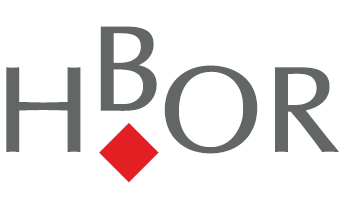 ANNUAL REPORT OF THE CROATIAN BANK FOR RECONSTRUCTION AND DEVELOPMENT GROUPFOR 2023Zagreb, March 2024CONTENTSSTATEMENT OF PERSONS RESPONSIBLE FOR THE PREPARATION OF THE ANNUAL REPORT	3MANAGEMENT REPORT FOR 2023	4STATEMENT ON THE CODE OF CORPORATE GOVERNANCE APPLICATION	6DESCRIPTION OF OPERATIONS OF HBOR GROUP IN 2023	10OPERATIONS OF CROATIAN BANK FOR RECONSTRUCTION AND DEVELOPMENT	10ACTIVE MEASURES AND PRODUCTS INTRODUCED	14MEASURES TO HELP THE ECONOMY FOLLOWING THE RUSSIAN AGGRESSION AGAINST UKRAINE	14WORKING CAPITAL FOR RURAL DEVELOPMENT	14WORKING CAPITAL FOR AGRICULTURE AND THE PROCESSING INDUSTRY	14NATIONAL RECOVERY AND RESILIENCE PLAN	15CONTINUED COOPERATION WITH LRGUs AND HAMAG-BICRO	18INTEREST RATE SUBSIDY IN INDIVIDUAL COUNTIES, MUNICIPALITIES AND CITIES	18CO-OPERATION WITH HAMAG-BICRO	18EU PROGRAMMES AND INITIATIVES	19FINANCIAL INSTRUMENTS	19HBOR’s SUSTAINABLE FINANCING PROJECT – REORIENT HBOR’s ACTIVITIES TOWARDS SUSTAINABLE FINANCING AND GREEN TRANSITION	20DEVELOPMENT OF VENTURE CAPITAL AND PRIVATE EQUITY MARKET	21EXPORT CREDIT INSURANCE	25RISK MANAGEMENT	29INTERNAL AUDIT	34COMPLIANCE MONITORING FUNCTION	34HUMAN RESOURCES	35OTHER ACTIVITIES	36OPERATIONS OF HRVATSKO KREDITNO OSIGURANJE GROUP	41HRVATSKO KREDITNO OSIGURANJE D.D. AND POSLOVNI INFO SERVIS D.O.O.	41PRINCIPLES OF FINANCIAL REPORTING	44OVERVIEW OF FINANCIAL PERFORMANCE IN 2023	45OVERVIEW OF FINANCIAL OPERATIONS OF THE GROUP	45OVERVIEW OF FINANCIAL PERFORMANCE OF HBOR	49STATEMENT OF PERSONS RESPONSIBLE FOR THE PREPARATION OF THE ANNUAL REPORTTo the best of our knowledge, the 2023 Annual Report contains a truthful development of events and business results as well as the position of the Croatian Bank for Reconstruction and Development and the Group and the description of the most significant risks and contingencies the Croatian Bank for Reconstruction and Development and the Group are exposed to.President of the                                       Member of the 			Member of theManagement Board			Management Board			Management BoardHrvoje Čuvalo, MSc			Alan Herjavec, MSc			Josip Pavković Zagreb, 21 March 2024
MANAGEMENT REPORT FOR 2023The Annual Report includes the summary of financial information, description of operations and audited Annual Financial Statements with the Independent Auditor’s Report for the year ended 31 December 2023. Audited Financial Statements are shown for the Croatian Bank for Reconstruction and Development Group and the Croatian Bank for Reconstruction and Development.Legal statusThe Annual Report includes the annual financial statements prepared in accordance with the International Financial Reporting Standards and the Accounting Act and audited in accordance with the International Standards on Auditing. The compliance of the Annual Report with the Annual Financial Statements has been confirmed by auditors through the implementation of procedure required by the Accounting Act.EstablishmentThe Croatian Bank for Reconstruction and Development was established on 12 June 1992 by the Act on Hrvatska kreditna banka za obnovu (HKBO). The Bank was renamed Hrvatska banka za obnovu i razvitak (Croatian Bank for Reconstruction and Development) by changes and amendments to the above Act in December 1995. In December 2006, the Croatian Parliament passed a new Act on HBOR, which came into force on 28 December 2006. On 15 February 2013, the Croatian Parliament passed the Act on Amendments to the HBOR Act, whereby the Supervisory Board of HBOR was amended and increased by one member – the Minister of Regional Development and EU Funds, and now consists of ten members. HBOR GroupThe Croatian Bank for Reconstruction and Development (HBOR or the Bank) is the parent company of the HBOR Group that was formed in 2010. The HBOR Group consists of the parent company, Hrvatsko kreditno osiguranje d.d. (HKO) and Poslovni info servis d.o.o. (PIS). Breakdown of the most significant financial information for HBOR, in EUR million*amounts in HRK for 2021 and 2022 are converted into euros at the middle conversion rate on 31 December 2022 (7.5345)Credit rating as at 31 December 2023BBB+/A-2, (positive outlook) by Standard & Poor'sRegional officesRegional office for Northern DalmatiaRegional office for Central and South DalmatiaRegional office for IstriaRegional office for LikaRegional office for Primorje and Gorski kotarRegional office for Northwestern CroatiaRegional office for Slavonija and BaranjaNumber of employeesOn 31 December 2023, there were 409 employees in HBOR.On 31 December 2023, there were 428 employees in HBOR Group.Exchange rateFor the purpose of converting amounts in foreign currencies into HRK, the following middle exchange rates of the Croatian National Bank (HNB) were applied:STATEMENT ON THE CODE OF CORPORATE GOVERNANCE APPLICATIONCroatian Bank for Reconstruction and Development (HBOR)HBOR applies HBOR’s Code of Corporate Governance (hereinafter: the Code) adopted by the Management Board and the Supervisory Board and published on HBOR’s web pages.The Code contains the basic principles determined by the Decision on Passing the Code of Corporate Governance in Companies with Shares or Participations owned by the Republic of Croatia (Official Gazette of the Republic of Croatia No. 112/2010) (hereinafter: the Decision) and the principles determined in the European Banking Authority Guidelines on Internal Governance GL 44, September/2011 (hereinafter: the Guidelines).The principles stated in the Guidelines are implemented by HBOR voluntarily to the extent to which they are applicable due to the fact that the Guidelines relate to credit institutions and are not fully applicable to HBOR as a special financial institution.Compliance of operations with laws and regulations and adherence to internal rules are the basis of responsible corporate governance and a necessary condition for sustainable business success. HBOR systematically monitors legislation and best practices in the field of corporate governance and integrates corporate governance principles in its operations pursuant to sound banking practices.The Code of Corporate Governance establishes the standards of corporate governance and the transparency and upgrading of HBOR’s operations for effective and responsible management of public capital, as well as the activities of special social significance for the development of the Croatian economy. In order to achieve the standard of corporate governance, HBOR’s Code describes the relationships with governing bodies and stakeholders, as well as the adopted business principles aimed at mitigating the risks of operating in adverse market conditions.The Code of Conduct of HBOR prescribes specific values and rules for the prevention of corruption and assurance of professional conduct, and provides for the possibility of filing a report on the grounds of violation of the Code. The report form, the e-mail address for filing reports and the description of the filing are available on HBOR’s website. The person in charge of compliance monitoring reports annually on reports filed and proceedings initiated in respect of reports filed on the grounds of violation of the Code of Conduct.In accordance with the principles of public business, in the reporting period, the financial statements of the Bank and the Group were published on the websites of HBOR. HBOR’s annual financial statements on unconsolidated and consolidated basis are confirmed by the Supervisory Board and submitted to the Croatian Parliament for approval. The assessment of HBOR's rating was implemented by the international independent rating agency Standard & Poor's. Pursuant to the Right of Access to Information Act, HBOR submits a report on the implementation of this act to the Information Commissioner.In the reporting period, the duties, responsibilities and powers of the members of the Management Board and the Supervisory Board were regulated by the Act on HBOR (Official Gazette of the Republic of Croatia, No. 138/06) and by the Act on Amendments to the Act on HBOR (Official Gazette of the Republic of Croatia, No. 25/13) and further elaborated in the By-laws of HBOR. The Management Board and the Supervisory Board successfully co-operate through open discussions; the timely submission of thorough written reports to the Supervisory Board represents the basis for this co-operation. The Act on HBOR, the By-laws of HBOR and decisions made by the Supervisory Board determine the activities that HBOR may perform only with the prior consent of the Supervisory Board.The Supervisory Board determines the principles of operating policy and strategy, supervises the business activities of the Bank, adopts HBOR’s lending policies, adopts the Annual Financial Statements, and examines the Internal Audit reports and reports drafted by external independent auditors and by the State Audit Office. The Supervisory Board also monitors and controls the legality of the business activities of the Management Board and appoints and dismisses the President and the members of the Management Board. According to the Act, the Supervisory Board consists of ten members: six ministers in the Government of the Republic of Croatia, three Members of Parliament, and the President of the Croatian Chamber of Economy. In 2023, the members of the Supervisory Board were as follows: Marko Primorac, PhD, Minister of Finance, President of the Supervisory Board, Davor Filipović, PhD, Minister of the Economy and Sustainable Development, Deputy President of the Supervisory Board (in office until 13 December 2023), Nikolina Brnjac, PhD, Minister of Tourism and Sport, Ivan Paladina, Minister of Physical Planning, Construction and State Assets, (in office until 20 January 2023), Branko Bačić, Minister of Physical Planning, Construction and State Assets, (in office since 20 January 2023), Nataša Tramišak, Minister of Regional Development and EU Funds, (in office until 20 January 2023), Šime Erlić, Minister of Regional Development and EU Funds, (in office since 20 January 2023), Marija Vučković, MSc, Minister of Agriculture, Luka Burilović, PhD, President of the Croatian Chamber of Economy, Žarko Tušek, Member of the Croatian Parliament, Predrag Štromar, Member of the Croatian Parliament, Siniša Hajdaš Dončić, PhD, Member of the Croatian Parliament.The Management Board represents HBOR, conducts HBOR’s business and administers its assets, and is obliged and authorised to undertake all actions and pass all resolutions it considers necessary for the legal and successful conduct of business. The powers of the Management Board also include adopting normative acts that determine the manner of operations and the internal organisation of HBOR, adopting loan programmes, making individual loan approval decisions and decisions on other financial transactions, making decisions on the appointment and dismissal of employees with special powers, making decisions on the rights and obligations of employees and reporting to the Supervisory Board.Members of the Management Board of HBOR in 2023:Hrvoje Čuvalo, MSc, President of the Management Board, Alan Herjavec, MSc, Member of the Management Board, Josip Pavković, Member of the Management Board.On the basis of HBOR’s Code of Corporate Governance and the Audit Act, the Audit Committee of HBOR has been established pursuant to a decision of the Supervisory Board. The Audit Committee is comprised of three members, one of whom is appointed from among the members of the Supervisory Board of HBOR and the other two, at least one of whom must be an independent member, are appointed by the Supervisory Board. The President is appointed by the Supervisory Board from among the independent members of the Audit Committee.In 2023, members of the Audit Committee of HBOR were:Prof.DSc. Lajoš Žager, Full Professor, Department of Accounting, Faculty of Economics and Business of the University of Zagreb, Chairman of the Audit Committee,Predrag Štromar, Chairman of the Physical Planning and Construction Committee of the Croatian Parliament, member of the Audit Committee, Prof.DSc. Boris Tušek, Full Professor, Department of Accounting, Faculty of Economics and Business of the University of Zagreb, member and Deputy Chairman of the Audit Committee.In order to ensure as effective and as high-quality risk management as possible and reduce the risks to the acceptable minimum level, the following committees operate under the Management Board: the Asset and Liability Management Committee, the Credit Risk Assessment and Measurement Committee, the Information System Management Committee and the Business Change Management Committee.The internal control system of HBOR is organised through independent organisational units as follows:Risk Management Division conducts the identification, assessment, measurement, supervision and control of all risks that HBOR is exposed or may be exposed to within the framework of its operations and reports on them to the bodies in charge,Internal Audit verifies the adequacy of the risk management procedures and the internal control system, including risk control function and compliance function, the application of internal policies and procedures, as well as activities related to the prevention of money laundering, and the subject matter of audit are also all other business processes that are determined based on risk assessment,Compliance function organizes, coordinates and directs the activities concerning compliance at the level of HBOR, advises on matters of compliance, controls measures taken to minimize compliance risk, incorporates information on compliance monitoring, identifies and assesses the risks of compliance and provides regular reports. The main tasks of the compliance function are to limit the non-compliance risk and its possible negative effects, ensure compliance of all internal documents and business processes with the relevant regulations and promote the principles of ethical business.Hrvatsko kreditno osiguranje d.d. (HKO, the Company)The internal control system of Hrvatsko kreditno osiguranje d.d. is organised through the following independent functions:compliance monitoring function,risk management function,internal audit function andactuarial function.HKO has established an adequate internal control system on the basis of the internal regulation, the Ordinance on the Internal Control System, thus increasing the probability of timely detecting fraud and contributing to the reduction of unjustified costs, the reduction of abuse and error, the prevention of inappropriate acts and the reduction of risks related to compliance with the legislative framework. In proportion to its size, to the type, scope and complexity of operations and in accordance with its risk profile, the Company establishes permanent and effective controls that are independent from the business processes and activities in which risks arise and which they monitor and supervise.Legal status, organisation and management of HKO as well as other issues important for the operations of the Company are determined by the Statutes of the Company pursuant to the provisions of the Companies Act and the Insurance Act.The Company management bodies are the Management Board, the Supervisory Board and the Shareholders’ Meeting. HKO is managed by the two-member Management Board that makes its decision in accordance with the Rules of Procedure for the Management Board. All decisions are made by following the “double check principle” (“four eyes principle”) supported by the suitable system of authorisation.In its operations, HKO voluntarily applies the principles of the corporate governance code that have been prepared by the Croatian Financial Services Supervisory Agency (HANFA) and Zagrebačka burza d.d. (Zagreb Stock Exchange) to the extent adequate to the size and development status of the Company.This Statement is considered to be part of the Annual Report of the HBOR Group for the period 1 January to 31 December 2023.DESCRIPTION OF OPERATIONS OF HBOR GROUP IN 2023OPERATIONS OF CROATIAN BANK FOR RECONSTRUCTION AND DEVELOPMENTThe reporting year, in addition to being marked by key European integrations – the introduction of the euro and joining the Schengen area, showed HBOR’s exceptional ability to adapt to a dynamic economic environment. In order to achieve our vision and mission to be a driver of innovation and sustainable growth by providing proactive support to the development of Croatia, our activities in 2023 were also aimed at achieving positive effects on the Croatian economy and society.Special emphasis was put on the key areas and challenges of the economy, cooperation with the market and financial intermediaries, and filling market gaps when the offer of financial and insurance services was not sufficient to satisfy the market needs. We continued to develop partnerships with local, regional and international stakeholders to mobilise funds and knowledge necessary for further strengthening of HBOR’s activities.We continued to strengthen our role as a driver of the development of equity and quasi-equity financing of companies with development potential at all stages of their development.We supported the regional development of the Croatian economy by financing of the public sector infrastructure projects, but also by supporting the needs of the private sector in financing investments and necessary working capital. We encouraged balanced development of all regions of the Republic of Croatia by providing financial resources in less developed areas for projects and liquidity needs in the fields of agriculture and rural development.  Through our programmes, as well as in cooperation with commercial banks and leasing companies, through the financing of the private sector, especially small and medium-sized enterprises, as well as  digitalisation and innovations of Croatian entrepreneurs, we encouraged the competitiveness of the Croatian economy. With the goal of internationalisation and globalisation of the Croatian economy, we promoted small and medium-sized companies and the activity of large Croatian companies abroad through export credit insurance, granting of loans to foreign buyers of export products and issuing of guarantees related to export transactions of Croatian entrepreneurs. HBOR was one of the key channels for the placement of state funds from the National Recovery and Resilience Plan and EU funds into the economy. In this way, HBOR contributed, among other things, to the promotion of a climate and energy neutral economy and the green transition. In order to define the strategic framework of HBOR’s activities in the next strategic period, in 2023, HBOR began the activities of defining and compiling the 2025 – 2029 Business Strategy of HBOR.The reporting period was full of significant initiatives and projects, with special emphasis on the implementation of new financial instruments as part of the National Recovery and Resilience Plan (NRRP). At the beginning of 2023, HBOR signed contracts with 15 commercial banks for interest rate subsidies within the framework of the NRRP, and a new guarantee programme was introduced for investment projects of mid-caps and large business entities. In cooperation with the European Investment Fund (EIF), a new, € 52 million equity investment programme aimed at fast growing Croatian businesses, was launched. In addition to the above, the Bank reacted to the current economic challenges by introducing a programme to preserve liquidity in response to the crisis caused by the Russian aggression against Ukraine, while by opening a new regional office in Zadar, it further confirmed its commitment to balanced regional development. A step forward was also made in supporting the increase of Croatian exports by enabling the financing of the purchase of business shares of foreign companies with the aim of expanding business to foreign markets.All mentioned activities resulted in a significant increase in business activity of HBOR. During 2023, total business activity, which included credit and guarantee activity, export credit insurance and equity investment business, was increased by 43 percent compared with the previous year.During the reporting period, HBOR approved over 2,800 loans in the total amount of more than EUR 1.1 billion, i.e. an increase in volume by 31 percent, and in terms of number by 22 percent compared to the previous year. Strong growth was also recorded in export credit insurance business - EUR 672 million of export receivables were insured, which is 79 more than in the same period previous year. If we add to this the amount of export receivables insured by Hrvatsko kreditno osiguranje, a subsidiary company, the total amount of EUR 1.65 billion was utilised for export credit insurance of Croatian entrepreneurs. In addition to the increase in lending activity, positive trends were also recorded in the structure of approved loans. The structure of lending activity with a ratio of investment loans to working capital loans of 65:35 in favour of investment loans, confirms the growing trend of investment activities in the Republic of Croatia and the optimistic financial climate.During 2023, HBOR was undergoing through an extremely complex and demanding Pillar Assessment project for the purpose of obtaining accreditation for direct use of the European funds. Only a few banks in the European Union have successfully completed this process. In March 2024, HBOR received a favourable assessment from the European Commission.The year was also marked by the continuation of successful cooperation with the European Investment Bank, which during 2023 evaluated HBOR’s compliance with environmental and social standards. According to the findings of the evaluation, HBOR is fully compliant with the EIB standards. EIB’s recognition and confirmation in the evaluation and expertise of HBOR in adopting new standards are of exceptional importance to HBOR. In 2023, HBOR also started new investments in accordance with sustainability requirements according to environmental, social and governance criteria (ESG). New circumstances led to the need to include sustainability indicators in certain parts of credit documentation. For the requirements of compliance with Do No Significant Harm principle (DNSH) HBOR also designed a special questionnaire, which was accepted by the European Commission. Its preparation required the knowledge of the EU taxonomy, technical guidelines for verifying sustainability and other regulations and criteria of the European Commission.HBOR plays a key role in encouraging green transition of the Croatian economy, focusing its activities on the preservation of the environment and natural ecosystems. In accordance with the guidelines of the Green Deal for the European Union and the green policy of the Government of the Republic of Croatia, HBOR develops and creates new financial instruments and products intended for the financing of sustainable economic projects. Also, HBOR is actively working to attract stakeholders from the private sector to invest in these projects, showing commitment not only to economic development, but also to environmental protection, thus enabling the sustainable development of the Croatian economy. In the reporting year, the activities of the sustainable financing project entitled Reorient HBOR's Operations Towards Sustainable Financing and Green Transition were completed. By this project, HBOR initiated adjustment to the requirements of the sustainability and sustainable financing regulations. The Project, supported by the European Commission, strengthened HBOR’s understanding of environmental, climate and social risks and their implications on business, and ensured the development and implementation of a comprehensive set of sustainable financial policies, procedures, tools and measures. The implementation of project recommendations and implementation activities started after the project was completed. This is just one of a series of steps taken by HBOR in order to assume a key role – an institution that promotes the transition of the Republic of Croatia to a low-carbon economy.ACTIVE MEASURES AND PRODUCTS INTRODUCEDIn addition to commitments under the Measures to overcome the economic consequences of the Russian-Ukrainian crisis, such as a decrease in demand, termination of existing contracts and projects with the consequent decrease in turnover, disruptions in supply chain, etc., HBOR continued to implement all its existing loan programmes for financing investments and working capital, as well as financial instruments  under the National Recovery and Resilience Plan.MEASURES TO HELP THE ECONOMY FOLLOWING THE RUSSIAN AGGRESSION AGAINST UKRAINE Due to market disruptions caused by the Russian aggression against Ukraine, in 2023, HBOR continued to implement the measures to help the economy based on the Temporary Crisis Framework. Loans for liquidity were granted through the „Working Capital CRISIS 2022“ temporary measures and insurance policies as collateral with the possibility of subsidising the insurance premium. These measures made it easier for entrepreneurs to overcome the economic consequences of the Russian-Ukrainian crisis.The measure was introduced on 1 September 2022 and was applied until 31 December 2023. A total of 257 loans were approved totalling EUR 287 million.WORKING CAPITAL FOR RURAL DEVELOPMENTThis programme was also implemented as a measure to overcome the economic consequences of the Russian-Ukrainian crisis based on the Financing Agreement with the Ministry of Agriculture (MoA) and the Agency for Payments in Agriculture, Rural Development and Fisheries (APARDF).Funds of the Programme were intended for beneficiaries affected by disruptions in agricultural production and the agricultural products market following the Russian aggression against Ukraine. This made it easier for them to access the financing of working capital necessary for the smooth running of production and financing of current operations through a lower cost of financing (lower interest rate, no fee payment)  and lower collateral requirements. Loans under this programme were approved by HBOR until 31 December 2023 directly to farmers and   entities doing business in the agricultural products processing industry or entities doing business in the forestry sector. Funds were approved without usual banking fees charged, at an interest rate of 0.5 percent, with only bills of exchange and debentures as collateral and the repayment period of up to 5 years. The programme was introduced by the reallocation of part of funds of the Investment Loans for Rural Development financial instrument, and it was fully financed from the Programme contribution of the Rural Development Programme of the Republic of Croatia for the period 2014-2020.In 2023, 56 loans were approved totalling EUR 6.2 million.WORKING CAPITAL FOR AGRICULTURE AND THE PROCESSING INDUSTRYIn the fourth quarter of 2023, based on the Financing Agreement with the Ministry of Agriculture (MoA) and the Agency for Payments in Agriculture, Rural Development and Fisheries (APARDF), HBOR introduced a new loan programme Working Capital for Agriculture and the Processing Industry from the funds of recovery of the financial instrument Working Capital for Rural Development. The aforementioned funds were used for further approval of loans for working capital in response to a series of disruptions in agricultural production and the market for agricultural products caused by the Russian aggression against Ukraine. Funds were approved without usual banking fees charged, at an interest rate of 0.5 percent, with bills of exchange and debentures as collateral and the repayment period of up to 5 years. The loans were available to beneficiaries until 25 October 2023, i.e. until the entire allocation for this programme was utilised.In 2023, 65 loans totalling EUR 10.5 million were approved.NATIONAL RECOVERY AND RESILIENCE PLANIn cooperation with competent ministries and bodies of the Republic of Croatia, in 2021, HBOR was an active participant in the development of the National Recovery and Resilience Plan (under the Recovery and Resilience Facility, RRF). During the development of financial instruments, with the exception of the goals of the RRF, the goals of HBOR defined in HBOR’s 2020 – 2024 Business Strategy were taken into account. The implementation of financial instruments enabled favourable financing of new private and public sector investments aimed at strengthening the competitiveness and resilience of the economy, as well as the transition towards a green and digital economy, as the basis of the competitiveness of economic entities in the future period.Within the framework of the NRRP, HBOR was entrusted with the implementation of six financial instruments with a total value of EUR 256 million.During 2022, Agreements were signed with the Ministry of Finance and the Ministry of the Economy and Sustainable Development, based on which HBOR was entrusted with the implementation of all six financial instruments. During 2023, HBOR implemented five financial instruments, while the sixth financial instrument for the development of venture capital funds was being prepared and its implementation is expected in 2024:Financial instrument of HBOR direct loans above EUR 100,000 for micro, small and medium-sized business entities in the total value of EUR 66 million,Financial instrument of Interest Subsidies Fund for loans to micro, small and medium-sized business entities in the total value of EUR 26.6 million,Financial instrument of Interest Subsidies Fund for loans to entities of medium market capitalisation and large business entities in the total value of EUR 26.6 million,Financial instrument of Interest Subsidies Fund for loans to the public sector in the total value of EUR 26.6 million andFinancial instrument of Interest Subsidies Fund for loans to entities of medium market capitalisation and large business entities in the total value of EUR 80 million.Description of NRRP financial instruments:Direct loans through the programme Special SME Segments Investment under the NRRPThe financial instrument is aimed at entrepreneurs and sectors that usually have difficult access to financing: start-ups, young entrepreneurs, female entrepreneurs and investments of small and medium-sized enterprises in less developed areas, as well as research and development. By implementing the respective financial instrument, with the support of the RRF funds, since June 2022 and during the entire 2023, HBOR approved direct investment loans in the amount of EUR 100 thousand to EUR 1 million at interest rates of 0.4 percent and 0.8 percent. The implementation of the financial instrument began in June 2022. From the beginning of implementation until the end of 2023, 69 loans totalling EUR 16.7 million were approved.Financial instruments of interest subsidies for the private and public sectorsSince the beginning of application in June 2022 and during the entire 2023, three financial instruments of interest subsidies were implemented that enabled more favourable terms and conditions for financing investments of:micro, small and medium-sized business entities,entities of medium market capitalisation and large business entities,public sector. Interest subsidy can be granted for investment loans aimed at investments in strengthening competitiveness and resilience, and it is even higher if it relates to investments in green and digital technologies necessary for the long-term sustainable development of the public and private sectors in the Republic of Croatia. The interest subsidy amount per individual loan is limited to EUR 500 thousand for small and medium-sized enterprises, and EUR 1 million for other entities, so that the largest possible number of borrowers can benefit from such favourable terms and conditions. A subsidy of up to 3 percentage points is granted depending on the purpose and type of investment, and it can be up to 75 percent of the interest rate for green and digital transition, up to 65 percent of the interest rate for investments in special areas of the Republic of Croatia or in research, development and innovation, and for investments of the public sector to mitigate the consequences of the earthquake, or up to 50 percent for other investments in competitiveness and resilience. Interest subsidies have been approved via HBOR loan programmes through direct lending from June 2022, and from 2023 also in cooperation with 16 commercial banks.From the beginning of implementation until the end of 2023, 107 loans were approved in the total amount of EUR 245 million.Additionally, at the end of 2023, cooperation agreements were signed with 5 leasing companies for the subsidising of interest through financial and operational leasing. The operational implementation of interest subsidy will start in 2024.Guarantee Fund financial instrument for loans to mid-cap companies and large companiesIn the Republic of Croatia, there have been for many years various guarantee schemes for investment support to micro, small and medium enterprises. In order to provide similar support to mid-caps and large business entities, the National Recovery and Resilience Plan envisages the establishment of a new model of guarantees for investment loans of mid-caps and large business entities.During 2022, the Agreement was signed between HBOR and the relevant ministries, which enabled the implementation of this instrument. The implementation of the instrument started in 2023. It enables the issuance of guarantees for investment loans to entities of medium market capitalisation and large business entities with a coverage of up to 80 percent of overdue loan principal and subsidisation of up to 100 percent of the amount of the guarantee fee, depending on the state aid rules. In 2023, HBOR reported to the European Commission the changes to the Methodology for Determining Guarantee Fees and on 18 December 2023, it received a favourable Decision of the European Commission with respect to the changes. In 2023, the first guarantee for a loan in the amount of EUR 289 thousand was issued with 80% coverage.Promoting the development of new venture capital fundsTraditional sources cannot always adequately respond to the financial needs of fast-growing, but high-risk companies. For this reason, within the NRPP, funds are provided for further strengthening of small and medium-sized enterprises through investments in equity and quasi-equity capital with the aim of continuing the development of their business ideas in the Republic of Croatia. Apart from the signing of the Agreement with the relevant ministries entrusted with the implementation of the financial instrument, during 2022, HBOR began cooperation with the European Investment Fund with the aim of developing a new instrument. Further to that, in 2023, a contract worth EUR 52 million was signed with the European Investment Fund. During the negotiations with the EIF, we managed to ensure that for every EUR 1 invested by HBOR, the EIF invests an additional EUR 1 with the same purpose. The selection process for the selection of management companies that should end by the end of 2024, is under way. After that, new venture capital funds are expected to be established.Do No Significant Harm principle It is important to mention that the implementation of all previously described NRRP financial instruments is aligned with the Do No Significant Harm principle. This principle refers to the requirement that no investment financed should have significant negative impacts on climate, environment, natural ecosystem, water and other objectives defined by the EU Taxonomy, and by which HBOR contributes directly to the development of climate and environmentally more sustainable economy of the Republic of Croatia. In this way, the Croatian economy and society are encouraged to become more resilient to future market disturbances, but also more sustainable in terms of climate and environment.CONTINUED COOPERATION WITH LRGUs AND HAMAG-BICRO INTEREST RATE SUBSIDY IN INDIVIDUAL COUNTIES, MUNICIPALITIES AND CITIES In 2023, HBOR continued to contribute to the achievement of balanced regional development through cooperation with individual counties, cities and municipalities. Pursuant to business cooperation agreements concluded between HBOR and counties, cities and municipalities, entrepreneurs can make use of interest rate subsidies on HBOR’s loans, awarded by a county, municipality or city. Until the end of 2023, HBOR realised the cooperation with 42 units of local and regional government – LRGUs.CO-OPERATION WITH HAMAG-BICRO In 2023, business cooperation with HAMAG-BICRO was continued under guarantee programmes: ESIF individual guarantees for investment loans and working capital loans intended to small business entities (except for agriculture and fishery, trade activities etc.) with the utilisation period no later than 31 December 2023, ESIF individual guarantees for rural development intended for easier access to financing of micro, small and medium entities of small businesses in the agricultural, processing and forestry sectors, ESIF limited portfolio guarantee intended for easier access to financing of micro, small and medium entities of small businesses with the utilisation period no later than 31 December 2023. At the end of 2023, the implementation of ESIF individual guarantees for investment loans and loans for working capital and the ESIF limited portfolio guarantee was completed.EU PROGRAMMES AND INITIATIVESFINANCIAL INSTRUMENTSIn 2023, HBOR continued to implement the current financial instruments intended to the private sector: ”ESIF Growth and Expansion Loans” and “Working Capital for Rural Development”, but also the financial  instrument intended to the public sector: “ESIF Loans for Public Lighting”. The successful implementation of the existing financial instruments led to entrusting HBOR with the implementation of new financial instruments for the 2021 – 2027 programme period. In 2023, HBOR received a Decision entrusting it with the tasks of implementing the financial instruments “Urban Development Fund“ in the amount of EUR 29 million and “Energy Efficiency Loans for Entrepreneurs” in the amount of EUR 150 million, the implementation of which is expected in 2024.In addition to the above, in the period 2021 - 2027, it is planned to give to HBOR for management a total of EUR 381.2 million, which is about 70 percent of the funds provided for financial instruments at the level of the Republic of Croatia within the Operational Programme Competitiveness and Cohesion 2021 - 2027   and the Integrated Territorial Programme 2021 – 2027. By this, HBOR achieved one of the strategic success indicators: more than 50 percent of the funds intended for the financial instruments at the level of the Republic of Croatia are under the management of HBOR. In this way, HBOR fulfilled its role as the main channel for the utilisation of EU funds for the implementation of financial instruments intended for the economy of the Republic of Croatia. The utilisation of funds from the European Structural and Investment Funds (ESI funds) for financial instruments enabled the development of new products and models of financing implemented through HBOR and commercial banks. At the same time, enabling the realisation of the public and the private sector investments and investments related to energy efficiency as well as the regional development from ESI funds contributes to the realisation of strategic goals of HBOR.In 2023, under its EU Newsletter, HBOR continued to publish news from the field of the EU funds, the information on the implementation of new products, as well as tenders announced by the ministries in charge. During the year, a total of 4 issues of Newsletter were published. Working Capital for Rural DevelopmentThe loan programme Working Capital for Rural Development was implemented by HBOR pursuant to the Financing Agreement with the Ministry of Finance (MF) and the Agency for Payments in Agriculture, Rural Development and Fisheries (APARDF). The programme was initially introduced by the reallocation of part of funds of the Investment Loans for Rural Development financial instrument and was fully financed from the Programme contribution of the Rural Development Programme of the Republic of Croatia for the period 2014-2020. Applications were received until 31 August 2023, i.e. until the moment of full disbursement of funds of the entire allocation for this programme.Since the programme contribution for the implementation of the financial instrument for working capital for rural development was fully utilised during August 2023, and there was a certain allocation of funds collected from loan repayments under the framework of this financial instrument, a new loan programme Working Capital for Agriculture and Processing was introduced. The terms and conditions of this Loan Programme are in compliance with the Temporary Framework Ukraine – section 2.1., which is a national product, since the funds from repayments do not represent programme contribution.HBOR’s SUSTAINABLE FINANCING PROJECT – REORIENT HBOR’s ACTIVITIES TOWARDS SUSTAINABLE FINANCING AND GREEN TRANSITION In the period from September 2021 until May 2023, a comprehensive umbrella sustainable financing project was implemented in HBOR called “DG REFORM TSI 2021: Reorient Croatian Development Bank’s (HBOR) Operations Towards Sustainable Financing and Green Transition”. By the project, HBOR initiated a systematic adjustment to the requirements of regulations on sustainability and sustainable financing. The project was carried out with the funding of the European Union via the Technical Support Instrument, in cooperation with the Directorate-General for Structural Reform Support (DG REFORM). During 18 months of implementation, the project activities resulted in the creation of a diagnostic report, proposed methodologies for managing environmental, social and governance risks and measuring impacts, proposals of management, communication and reporting activities, training and capacity building through a number of trainings, as well as the preparation of an action plan for HBOR’s sustainable financing. After the project completion, preparations started for the implementation of recommendations and main groups of activities of the action plan in the area of portfolio analysis, incorporation of climate risks, construction of infrastructure for collecting data on sustainability, adoption of the internal strategic framework and strategy of sustainable financing, as well as the continuation of building internal professional capacities.By the end of 2023, the establishment of an internal management structure that would ensure the implementation of activities began, and a special organisational unit was established: Sustainable Finance. Sustainability ReportingIn July 2023, HBOR published its Sustainability Report 2022 prepared according to the Standards of Global Reporting Initiative (GRI) and taking into account the principles of the UN Global Compact and the UN Sustainable Development Goals. The report describes HBOR's approach to sustainability and the most important material topics. When identifying material topics, HBOR was guided by international standards and agreements, European policies and regulations, valid business strategy, internal documents, and stakeholder evaluations. DEVELOPMENT OF VENTURE CAPITAL AND PRIVATE EQUITY MARKETThe financial market in Croatia is strongly focused on traditional banking sources of financing. Alternative financing in Croatia is still underdeveloped. Financial markets in Croatia are predominantly focused on debt financing, and for the efficient distribution of funds and the financing of projects with a higher degree of risk based on innovation, research and development and "start-up" projects, it is necessary to make the financial markets more diversified and diverse in terms of range of financing models.There is still a relatively small number of venture capital fund management companies on the market, and they have limited organisational capacities and relatively small assets under management. In addition to management companies, the market also shows a lack of potential investors in venture capital funds (4 pension funds and in rare cases insurance companies and banks), as a result of which almost every fundraising procedure requires significant public intervention. Due to all the above, the role of HBOR as an investor is of particular importance.In the past period, HBOR participated in a number of initiatives to develop venture capital and private equity market in order to provide adequate resources to help the growth of entrepreneurial activities. Through the venture capital fund Fil Rouge Capital (FRC2 CROATIA PARTNERS SCSp), which was established in 2019 with HBOR’s support, a total of 212 investments were made in 145 companies. The fund's investment phase ended at the end of 2023. Three venture capital funds established within the framework of the CROGIP (Croatian Growth Investment Programme) intensively invest in growing companies in the Republic of Croatia and, to a lesser extent, in Slovenia. The company for managing the technology transfer fund has been selected, and the fund is expected to be launched in 2024. In July 2023, a new Programme (CROGIP II) was launched, under which a contract with the European Investment Fund (EIF) worth EUR 52 million was signed. The objective of the Programme is to launch an investment programme to support fast-growing small and medium-sized enterprises, small Mid-Caps and Mid-Caps that are established and operate in Croatia. HBOR’s commitment is financed through the Recovery and Resilience Facility within Next Generation EU in accordance with the National Recovery and Resilience Plan 2021 - 2026 (NRRP). More information on this topic can be found in the National Recovery and Resilience Plan (NRRP) section.FRC2 CROATIA PARTNERS SCSP (ESIF VENTURE CAPITAL FUND) FRC2 Croatia Partners SCSp is a venture capital fund financed partially from the proceeds of ESIF Financial Instruments through cooperation with the EIF, and partially from the proceeds of private investors. The company FRC2 GP S.à r.l. was selected by the EIF as the fund management company and in 2019, the fund FRC2 Croatia Partners SCSp (FRC2 Fund) was established. The Fund's investment phase ended at the end of 2023. Thereafter, the Fund no longer has the option of investing in new companies.In 2019, HBOR became one of the investors in the FRC2 Fund. However, like other investors in the Fund, it does not participate in the selection of business entities that will participate in investing.The FRC2 Fund invests in companies in the Republic of Croatia in the earliest stages of development that have necessary innovation and desire to succeed. The Fund consists of two components: acceleration programme intended to innovative start-ups with  business ideas (Start-up school) or prototype (Accelerator), and VC investment (venture capital investment) intended to companies that have already passed the initial phase of development and had initial buyers.CROATIAN GROWTH INVESTMENT PROGRAMME (CROGIP)Within the framework of the EIF-NPI Equity Platform, in 2019, the EIF and HBOR signed the agreement, by which the CROGIP was launched. The CROGIP initiative aims to promote investments in small and medium-sized companies as well as mid-cap companies. The EIF and HBOR jointly invest (each committing EUR 50 million) into private equity funds managed by the companies selected by the EIF, and into co-investments with funds that already have an established co-operation with the EIF and that have positive references.In addition to the overall objective of providing support to Croatian companies and creating new jobs through ensuring the availability of private equity, the aim of CROGIP is to develop the market and the institutional capacities for the financing through private equity in the Republic of Croatia by supporting fund management companies that direct a significant portion of their investments to Croatian companies.The EIF manages and implements the CROGIP through investments in private equity funds and co-investments with funds and private investors at market conditions. The programme is not restricted to any particular sector. The EIF enables investments in funds and co-investments with selected fund management companies with positive references in accordance with the criteria defined by HBOR in advance through CROGIP. In addition to the EIF's selection criteria, the funds must meet the following criterion in their investment strategy: at least 70 percent of total investments of a fund will be invested in companies that are established in the Republic of Croatia and perform the majority of their business operations in the Republic of Croatia and/or companies that will start their long-term operations in the Republic of Croatia and employ a significant number of local workers. In accordance with the terms of the CROGIP initiative and its internal procedures, the EIF has selected three funds in which the funds of the CROGIP initiative will be invested: the Adriatic Structured Equity Fund, the Prosperus Growth Fund and the Croatian Mezzanine Debt Fund. In addition to the investment in the three mentioned funds, one co-investment was carried out and a technology transfer fund will be launched.The Adriatic Structured Equity Fund and the Prosperus Growth Fund started operating at the end of 2020 and performed their first investments in Croatian companies in 2021. The Croatian Mezzanine Debt Fund started to operate in 2022 and also made its first investment.Through the CROGIP initiative, a total of 47 investments were made by the end of 2023. By 31 December 2023, 45.13 percent of HBOR's investment commitment was utilised for the mentioned investments.TECHNOLOGY TRANSFER FUNDUnder the CROGIP initiative, which enabled the establishment of the first regional platform for the launching of a fund to finance the commercialisation of innovative technological and scientific solutions of Croatian and Slovenian universities, research institutes and centres, launching of the first fund intended exclusively for the financing of projects related to technology transfer is expected. Besides the EIF, SID Bank d.d. (Slovenian Development Bank) is HBOR's partner in this project. The future technology transfer fund of a minimum size of EUR 40 million will have to ensure, among other conditions, that at least EUR 15 million is invested in projects or companies being developed at universities or research institutes and centres in the Republic of Croatia. The management company Vesna Venture Capital was chosen as the fund manager. The management company is currently in the process of negotiating legal documents with the EIF, after which the signing of the investment agreement is expected.THREE SEAS INITIATIVE INVESTMENT FUNDThe Three Seas Initiative, a platform for cooperation between 12 EU member states in the area of the three seas (the Adriatic, Baltic and Black Seas), was established to support joint cross-border strategic projects with an emphasis on energy, transport and digital connectivity in the region.The Three Seas Initiative Investment Fund was created as a financial tool with the help of which capital is invested in the Initiative's projects (investments in private equity and quasi-equity). The Fund's investment goal is to use available funds for investment in infrastructure projects that contribute to security and diversity of energy supply, reduction of emissions and transport costs, economic, social and digital connectivity of the EU member states as well as the integration by reducing differences in infrastructure quality. At the end of 2020, the Government of the Republic of Croatia made a decision to invest in the Fund with the purpose of encouraging the realisation of joint projects in the area covered by the Initiative. By this Decision, HBOR is authorised to make an investment in the Fund in its own name and for the account of the Government of the Republic of Croatia in an amount of up to EUR 20 million, increased by fees and costs of joining and participating in the Fund. HBOR joined the Fund in the first quarter of 2021. As at 31 December 2023, the size of the Fund equalled EUR 928.1 million. It is necessary to emphasize that HBOR does not make decisions on the selection of the Fund's investments; the projects are selected by an investment advisor and the decision is made by the fund management company at the proposal of the independent investment committee.EIF-NPI EQUITY PLATFORM AND OTHER MEMBERSHIPSThe European Commission, in co-operation with the EIF and the national promotional institutions (NPIs), launched the EIF-NPI Equity Platform for the purpose of developing the market of investments in private equity funds. As one of the founding institutions, in September 2016, HBOR joined the creation of this platform and has been participating in the work of two platform bodies since then – the General Forum and the Consultative Forum, the work of which is focused on the exchange of experiences and knowledge aimed at strengthening the private equity industry.HBOR is an active member of the professional associations Invest Europe and the European Venture Fund Investors Network (EVFIN). Invest Europe is a professional, non-profit association that brings together the sector of equity investors, venture capital funds and the investment sector and fund managers. It actively contributes to the creation of policies that have an impact on capital investment (directly and through funds) in Europe, and at the same time provides information on the impact of its members on the EU economy and publishes research on the trends and development of the venture capital industry. EVFIN is an informal platform for dialogue and cooperation that brings together 21 public investors from 19 European countries. The aim of the platform is to exchange information and best practices among members and to contribute to the public debate in the EU and to the research of measures to create more sustainable venture capital markets in the EU.STRENGTHENING OF INTERNAL CAPACITIES The European Investment Advisory Hub (EIAH) is a partnership between the EIB and the European Commission. Its main goal is to provide advisory services to project partners. Thanks to good cooperation, HBOR has so far managed to obtain two contracts with the EIAH related to the venture capital industry.In 2022, HBOR concluded an agreement with the EIB, on the basis of which EIAH ensured the provision of advisory services during 2023 with the aim of preparing relevant stakeholders for the new technology transfer fund, reviewing best practices and organising capacity building workshops for universities and research institutions, the fund management company for technology transfer and potential investors in the fund.NATIONAL RECOVERY AND RESILIENCE PLAN (NRRP)In December 2022, the Ministry of Finance, the Ministry of the Economy and Sustainable Development and the Croatian Bank for Reconstruction and Development (HBOR) signed the Agreement on Delegated Tasks under the National Recovery and Resilience Plan (NRRP) worth a total of EUR 29.86 million.With the newly signed Agreement on Delegated Tasks under the NRRP, HBOR is entrusted with the implementation of another Financial Instrument – Investment in Equity and Quasi-Equity Finance Instruments for micro, small and medium-sized business entities and mid-cap business entities in the total value of EUR 29.86 million. In July 2023, EIF and HBOR signed a contract worth EUR 52 million (EUR 26 million each). The joint venture is expected to accelerate additional private sector investment in venture capital funds. The main goal of the programme (CROGIP II) is to strengthen the establishment of new funds that direct a significant part of their investments towards Croatian small and medium-sized enterprises, small mid-cap companies and mid-cap companies.EIF and HBOR will jointly manage the programme and lead it through the fund's investments in targeted companies. The programme is not limited to any sector, although it will focus on sustainability, green transition and innovation. At least 25 percent of the total amount drawn-down for investment will be invested in eligible beneficiaries who have been assessed as contributing to the EIF's Climate Action and Environmental Sustainability (CA&ES) criteria. The investment programme will also seek to support emerging teams established in Croatia that are specifically focused on Croatia.In accordance with the regulatory framework for the implementation and use of funds, all investments that will be financed with NRRP funds must meet the criteria of the Do No Significant Harm (DNSH) principle of the EU’s environmental and climate goals.The call for the expressions of interest for the selection of a management company was open from 5 October to 31 December 2023. A satisfactory number of applications were received, and, in 2024, the selection process for the selection of management companies was launched.EXPORT CREDIT INSURANCE HBOR performs export credit insurance and reinsurance activities as mandate activities with an objective of encouraging exports, promoting internationalisation of operations and increasing competitiveness of Croatian exporters in foreign markets.Due to the crisis caused by the Russian aggression against Ukraine, HBOR has placed, also under the export credit insurance mandate activities, a special emphasis on facilitating liquidity financing for exporters. In the second half of 2022, new programmes for insuring liquidity loans for exporters were introduced – the Measure to Support the Economy of the Republic of Croatia Following the Russian Aggression Against Ukraine and the Insurance Premium Subsidy Programme implemented on the basis of the Temporary Crisis Framework of the European Commission until 31 December 2023. During 2023, under these insurance programmes, 308 loans for the liquidity of exporters were insured totalling EUR 478 million, and the amount of EUR 6.8 million was approved to exporters in insurance premium subsidies in the same period, which made them possible not to have or to reduce the cost of insuring the respective loans.It should be pointed out that, from the introduction to the end of the implementation of the previously mentioned programmes: measures to support the economy of the Republic of Croatia following the Russian aggression against Ukraine, 333 loans were insured in the total amount of more than EUR 527 million, while the amount of EUR 7.9 million in insurance premium subsidies was approved to exporters. The above figures gain even more in significance if the fact is considered, that under the programmes of export credit insurance and the measures to support the economy of the Republic of Croatia in crisis conditions caused by the COVID-19 pandemic implemented under the Temporary Crisis Framework of the European Commission, HBOR insured 369 loans for the liquidity of exporters totalling more than EUR 557 million and approved the amount of EUR 10.2 million in insurance premium subsidies to exporters in the period from 2020 to 30 June 2022. Under the export credit insurance mandate activities, through the measures to support the economy of the Republic of Croatia in crisis conditions caused by the COVID-19 pandemic and the Russian aggression against Ukraine, HBOR insured more than EUR 1 billion in loans for the liquidity of exporters and approved more than EUR 18 million in insurance premium subsidies to exporters, thus contributing to the mitigations of adverse consequences of the respective crises on the economy of the Republic of Croatia through export credit insurance mandate activities as well.During 2023, HBOR insured an export turnover of EUR 671.8 million, which is a record amount of insured export turnover in one year since the start of performing export credit insurance activities and a consecutive growth for the fourth year in a row. The turnover insured in 2023 grew by 79 percent compared to 2022 mostly as a result of an increased use of insurance programmes introduced with an objective of providing support to the economy in crisis conditions caused by the Russian aggression against Ukraine as well as of the insurance of capital export projects. In 2023, through its export credit insurance programmes, HBOR supported exports of Croatian goods and services to 48 countries worldwide.Summary of results by export credit insurance activities, in EUR millionTo convert 2021 and 2022 HRK amounts to EUR, the middle exchange rate of the Croatian National Bank for EUR at the last day of each year was applied.GROSS EXPOSUREAs at 31 December 2023, gross exposure of HBOR under the export credit insurance activities stood at EUR 1.1 billion, an increase of 65 percent on the same date in 2022. This is the highest gross exposure of HBOR since the start of HBOR’s export credit insurance activities. This increase is a result of stronger activities under the insurance programmes introduced for the purpose of providing support to the economy due to the crisis caused by the Russian aggression against Ukraine and the insurance of capital export projects.INSURANCE OF SHORT-TERM EXPORT RECEIVABLESUnder the programme for the insurance of short-term export receivables, HBOR provides cover for short-term receivables of exporters with contracted deferred payment of up to 2 years against non-marketable  and temporarily non-marketable risks.Under the above programme, in 2023, HBOR insured the turnover of EUR 63.7 million. Most of the support was provided to exporters engaged in the manufacture of pharmaceutical preparations, the trade in computers, peripheral equipment and software, and the production of electrical equipment. The largest volume of insured export turnover was realised for buyers in Ukraine, France, Switzerland, Slovenia and Serbia.INSURANCE OF SHORT-TERM EXPORT RECEIVABLES FOR SMALL EXPORTERSThe programme of the insurance of short-term export receivables for small exporters is intended for small and medium-sized enterprises with an annual export turnover of up to EUR 2 million and for those starting the sales of their products and services in the foreign markets. The insurance policies allow exporters to take out insurance in a shorter period of time and with reduced administrative obligations.In 2023, for this category of exporters, the approved volume of insurance totalled EUR 1.2 million. Most of the support was provided to exporters engaged in engineering and technical consulting, processing industry, production of machines for special purposes and wholesale and retail trade. The largest volume of insured export turnover was realised for buyers in Italy, Slovenia, Great Britain, Kosovo and Germany.REINSURANCE OF SHORT-TERM EXPORT RECEIVABLESThe programme for the reinsurance of short-term export receivables is intended for insurance companies operating in the market of the Republic of Croatia that provide cover for export receivables of Croatian exporters.Under the programme for the reinsurance of short-term export receivables, in 2023, HBOR reinsured the export turnover in the amount of EUR 4.2 million. The majority of transactions covered related to the export of pharmaceutical preparations and glass products to buyers in Belarus, Kazakhstan, Slovenia, Bosnia and Herzegovina, Serbia and Vietnam.INSURANCE OF SUPPLIER CREDITS AND DAMAGE DURING PRODUCTIONUnder these programmes, in 2023, HBOR insured the turnover in the amount of EUR 5 million and thus supported the exports to the markets of Hungary and, in terms of more distant export markets, HBOR supported exports to Australia, Cuba and China. The insured export transactions related mostly to the export of goods and services in the energy and the machinery and equipment manufacturing sectors.INSURANCE OF FOREIGN BUYER CREDITThe programme for the insurance of foreign buyer credit is intended for all exporters in cases where a delay in payment or a financial loan is required by the foreign buyer as a condition for entering into an export transaction with the exporter, which is most often the case with the export of capital goods, equipment of higher value and the like.In 2023, under this programme, HBOR insured the turnover in the amount of EUR 118.4 million. The insured export transactions were performed for buyers in Malta, Bosnia and Herzegovina, Armenia and Ukraine and mostly related to shipbuilding, machinery and equipment manufacturing, and energy sectors.INSURANCE OF PRE-EXPORT FINANCE LOANSThe programme for the insurance of pre-export finance loans enables banks to finance working capital for exporters at the stage of export goods production and facilitates access to loans for exporters who would otherwise not be able to obtain loans due to insufficient collateral.Under this programme, during 2023, no loans were insured because HBOR offered, at the same time, temporary programmes for the portfolio and individual insurance of liquidity loans for exporters, through which it could meet exporters' needs for working capital.INSURANCE OF EXPORT PERFORMANCE-RELATED GUARANTEESUnder this programme, two insurance policies covering bank guarantees were concluded in an amount of EUR 513 thousand that were issued in connection with the performance of exporter’s export contract in the markets of France and Serbia.INSURANCE OF WORKING CAPITAL LOAN PORTFOLIO FOR EXPORTERS This programme was adopted at the end of 2019 and is implemented in cooperation with banks in order to facilitate access to working capital financing for small and medium-sized enterprises and to encourage them to export and enter new export markets. Banks, in accordance with pre-defined programme terms and conditions and insurance costs, independently decide on loans to be included in the portfolio covered by HBOR with 80 percent coverage of the principal and regular interest for each loan. In 2023, loans were insured totalling EUR 642 thousand.PORTFOLIO INSURANCE OF LIQUIDITY LOANS FOR EXPORTERS – MEASURE TO SUPPORT THE ECONOMY OF THE REPUBLIC OF CROATIA FOLLOWING THE RUSSIAN AGGRESSION AGAINST UKRAINEThe programme was introduced in the second half of 2022 on the basis of the Temporary Crisis Framework of the European Commission. In 2023, altogether 307 loans totalling EUR 477.4 million were insured under the programme.INDIVIDUAL INSURANCE OF LIQUIDITY LOANS FOR EXPORTERS – MEASURE TO SUPPORT THE ECONOMY OF THE REPUBLIC OF CROATIA FOLLOWING THE RUSSIAN AGGRESSION AGAINST UKRAINEThe programme was introduced in the second half of 2022 on the basis of the Temporary Crisis Framework of the European Commission. In 2023, altogether 1 loan amounting to EUR 665 thousand was insured under the programme.INDEMNITIES PAIDDuring 2023, six indemnities were paid totalling EUR 2.6 million. Of the number of paid indemnities, two indemnities totalling EUR 1.5 million were paid under the programme for the insurance of supplier credit and damage during production, three indemnities totalling EUR 953 thousand  related to indemnities paid under the programmes for loan portfolio insurance (two under the programme for the portfolio insurance of liquidity loans for exporters – COVID-19 and one under the programme for the insurance of working capital loan portfolio for exporters), whereas the remaining indemnity in the amount of EUR 120.5 thousand was paid under the programme for insurance of short-term export receivables. At the same time, under all insurance programmes, the amount of EUR 89 thousand was paid to the insured as compensation for costs incurred for the purpose of reducing possible damage or for the purpose of recovery.In 2023, 14 debtor payment delay notifications were received, 3 of which related to the programmes for loan portfolio insurance (two under the programme for the portfolio insurance of liquidity loans for exporters – COVID-19 and one under the programme for the insurance of working capital loan portfolio for exporters), whereas 11 related to the programme for insurance of short-term export receivables.RECOVERIES FROM DEBTORS In 2023, the amount of recoveries equalling EUR 119 thousand was collected from debtors. The amount of collected recoveries rose compared to the amount collected in the previous year when the amount of recoveries collected had equalled EUR 13.7 thousand.RISK MANAGEMENTPursuant to the Act on HBOR, the Bank is obliged to reduce risks in its operations to the lowest level possible by applying the principles of banking operations.In the risk management process, HBOR continuously identifies, assesses, measures, monitors, contains and controls the risks it is or may be exposed to in its operations and reports thereupon to the relevant bodies. These procedures and adequate internal documents ensure a comprehensive and complete risk management system. The most significant risks HBOR is exposed to in its everyday operations are credit risk, liquidity risk, interest rate risk, currency risk, operational risk and outsourcing risk. These risks are managed in day-to-day operations through policies, ordinances, procedures, methodologies, limit instructions and systems, controls and decisions/conclusions of the Supervisory Board, the Management Board and the risk management committees.HBOR has a functionally and organisationally separate and independent organisational unit for controlling business risks that is directly responsible to the Management Board. This organisational unit is responsible for the identification, assessment, measurement, supervision and control of risks the Bank is or may be exposed to in its operations. It performs its function by analysing, assessing and measuring risks, developing risk-management related policies, ordinances, procedures and methodologies, supervising and monitoring their implementation, recommending limits and monitoring the adherence to the adopted limits, giving recommendations and suggestions for adequate risk-management as well as reporting to the relevant bodies.When assessing and measuring risks, HBOR takes into account historical data, business plans, current and expected market conditions and specific features of the Bank as a special financial institution. The results of measurements/assessments, of analyses and stress tests are reported at the meetings of the risk management committees, the Management Board and the Supervisory Board. In order to monitor and control the risks, the systems of limits have been established for the purpose of managing credit risk, liquidity risk, interest rate risk and currency risk. Reports are systematically submitted to relevant bodies on: quality of loan portfolio and of loans approved, on high exposure and maximum permitted exposure, regulatory capital adequacy, collection of receivables and risky placements, changes in commercial banks' internal ratings and actions taken in the event of their deterioration, a number of liquidity indicators (liquidity coverage ratio (LCR), net stable funding ratio (NSFR), survival horizon) as well as liquidity projections, open foreign currency position projections, risk values, impacts of fluctuations in foreign exchange rates and interest rates on business performance, interest gap, projections of average weighted interest rates on sources and placements, etc. The dynamics of reporting and the methodologies for measuring and assessing risks have been prescribed by the internal documents of the Bank.The Bank performs sensitivity analyses and scenario analyses by assuming changes in one or more risk factors in regular circumstance and under stress, and the reports on the results of such analyses are submitted to HBOR’s bodies in charge. Systems of proactive risk management are continuously developed for the purpose of mitigating potential future risks.The Management Board of HBOR is responsible for the implementation of the risk management strategy and for the establishment and implementation of an effective and reliable risk management system. For the purpose of accomplishing its function, the Management Board has delegated its powers to three risk management committees:Asset and Liability Management Committee – manages liquidity risk, interest rate risk and currency risk through the prescribed policies, ordinances and procedures that regulate this area, Credit Risk Assessment and Measurement Committee – manages credit risk through the prescribed policies, ordinances and other internal documents that are related to credit risk,HBOR Information System Management Committee – manages the resources of the information system and adequately manages the risks that arise from the use of information technology.The risk management strategy aims to achieve and maintain a good and efficient system of risk management and to further develop and improve the system in line with the banking regulations and the relevant recommendations and guidelines by taking into account the specific features of HBOR as a development and export bank and a special financial institution.Credit risk The Bank controls credit risk through credit policies and credit risk management ordinances that determine the internal control systems with an objective to act preventively.The credit risk management system is the most important part of HBOR’s business policy and an important factor of its business strategy. Therefore, this area is regulated by the Credit Risk Management Policy and the Credit Risk Management Ordinance that apply to all phases of the credit process (from the development of new banking products to loan applications, client monitoring and final loan repayments). Methodologies for the assessment of business operations of various client target groups have been adopted in addition to the Credit Risk Management Policy and the Credit Risk Management Ordinance.In order to mitigate credit risk and reduce operating costs, the Bank, in accordance with the HBOR Act, on-lends part of its placements via financial institutions that assume the risk of collecting repayments from final borrowers. For the purpose of facilitating access to HBOR’s funds, the Bank on-lends part of its placements in cooperation with commercial banks through risk-sharing models, under which credit institutions and HBOR share the risk in accordance with pre-defined funding ratios. Generally, all direct placements and placements through the risk-sharing models are secured by mortgages on immovable property, and, if possible, the Bank requires guarantees issued by HAMAG-BICRO and also other types of guarantees and warranties as collateral. The Bank has determined the required ratio between placement value and collateral value according to the type of collateral, the loan programme, the general terms and conditions of security and the decision of the body in charge. The Bank’s development loan programmes cover the entire territory of the Republic of Croatia with a focus on the supported areas. Credit risk is diversified by geographical regions, activities, sectors and loan programmes. The Bank aims to prevent the excessive concentration of credit risk and, by providing more favourable terms and conditions and creating new loan sub-programmes (products), to promote the development of less developed regions of the Republic of Croatia in accordance with HBOR's 2020-2024 Business Strategy and the government development strategy for individual activities.Liquidity risk, currency risk and interest rate risk in the banking bookThe Bank ensures adequate management of liquidity, currency and interest rate risks through the Asset and Liability Management Committee. The management of these risks implies a reduction of interest rate risk, currency risk and liquidity risk to the lowest possible level. The majority of the Bank’s organisational units are included, directly and indirectly, in the activities of the Asset and Liability Management Committee in order to ensure a high-quality, integrated and comprehensive system for the management of these risks.Liquidity riskThe basic principles for managing HBOR’s liquidity risk are defined in internal documents as well as in the decisions and conclusions made by the Supervisory Board, the Management Board and the Asset and Liability Management Committee. For the purposes of managing liquidity risk, the Bank has established a system of limits. The Bank monitors and verifies whether the limits are obeyed. It maintains the necessary level of liquidity reserves, continuously monitors the current and planned liquidity through limits, indicators and projections, and provides sufficient euro and foreign currency funds necessary for the timely settlement of obligations and disbursements under committed loans and planned commitments. The Bank monitors and strives to achieve compatibility of the existing and planned placements and sources in terms of maturity. The Bank does not take deposits from citizens and is therefore not exposed to wide daily fluctuations in liquidity. The Bank monitors liquidity risk also through scenario analyses and sensitivity analyses both under regular business conditions and under stress. Early warning signals and procedures for liquidity crisis indication or occurrence are determined in the Liquidity Risk Management Ordinance.Interest rate risk The basic principles for managing the Bank’s interest rate risk are defined in internal documents and in the decisions and conclusions made by the Management Board and the Asset and Liability Management Committee. For the purpose of measuring and monitoring the interest rate risk, the Bank analyses the interest rate gap, calculates the change in the economic value of equity, the change in net interest income and the basis point value (BPV). The interest rate gap is analysed with respect to specific periods in terms of possible changes in interest rates and it illustrates the sensitivity of the Bank to such changes in interest rates both under regular business conditions and under stress. Interest rates are elaborated in detail per currency, type and level of interest rates, and projections of developments in average weighted interest rates on sources and placements are prepared. In addition to harmonisation of interest rates applied on sources and placements, current market conditions and development projections for basic market indicators are also monitored.Currency riskThe basic principles for HBOR’s currency risk management are defined in internal documents as well as in the decisions and conclusions made by the Management Board and the Asset and Liability Management Committee. The methods for the measurement, assessment, monitoring and management of currency risk have been established, the limits and early warning signals as well as procedures in the case of crisis indication or occurrence have been determined, and the reports necessary for overall currency risk containment have been defined. For measuring the exposure to currency risk, the Bank monitors the open foreign currency position. In addition to the daily monitoring of the open foreign currency position and the preparing of its development projections, the Bank calculates risk values and regularly reports to relevant bodies on the highest possible losses by significant currencies for the purpose of assessing and measuring the currency risk. Sensitivity analyses are performed both under regular business conditions and under stress.Operational risk The basic principles for operational risk management are determined in the umbrella document: the Operational Risk Management Policies. The system structure of management and responsibility has been set up, the approach to the calculation of capital requirements for operational risk has been defined, and the reporting system and the manner of determining, containing and monitoring exposure to operational risk have been established.The Information System Management Committee is responsible for the monitoring and supervising IT system performance. Its purpose is to manage the IT resources and to set up the appropriate level of efficiency and security of IT system in order to ensure, among other things, appropriate management of risks arising from IT technology utilisation. The supervision of the IT system security is covered by the Head of IT system security function. Within this function, a system for the management of HBOR’s business continuity has been set up.In the past period, HBOR has continuously worked on increasing the level of information security and resilience to cyberattacks so that, in the event of an incident, business can continue without interruption. Additional security controls have been established over employees' business activities and the operations of mobile devices (telephones and computers) in order to continue to operate under an appropriate level of protection.Outsourcing riskThe basic principles for outsourcing risk management are determined in the umbrella document: the Outsourcing Risk Management Policies. The management of outsourcing has been set up, the management of relations with the service providers has been determined and the reduction of the outsourcing risks to the lowest level has been prescribed.The central records of outsourced activities have been established. Reports on materially significant outsourced activities are submitted to the Management Board and the Supervisory Board of HBOR on an annual basis.Asset quality of HBORSince 2018, HBOR has implemented the International Financial Reporting Standard 9 for the impairment of financial instruments.As at 31 December 2023, HBOR’s total gross portfolio amounted to EUR 4,980.55 million. Of the total gross portfolio, 77.4 percent was allocated to Stage 1, whereas 8.7 percent was allocated to Stage 2 and 13.2 percent was allocated to Stage 3. Financial assets not classified to credit risk stages represent 0.7 percent of the total gross portfolio.  Of the total gross loan portfolio, 75.6 percent was allocated to Stage 1, whereas 9.8 percent was allocated to Stage 2 and 14.6 percent to Stage 3 as shown in the following graphs.INTERNAL AUDITThe Internal Audit is part of HBOR’s supervision system. It is in charge of monitoring the overall operations on the basis of the principles of legality and HBOR’s internal documents by applying the internal audit standards. The Internal Audit is organisationally independent in carrying out its tasks and determines the manner of operating and reporting as well as preparing its findings, opinions and recommendations on its own. It is administratively responsible to the Management Board and functionally to the Audit Committee and the Supervisory Board of HBOR, to which reports are submitted semi-annually. Based on the audit report and according to the recommendations of the Internal Audit, the Management Board makes the necessary decisions to take corrective measures and activities. COMPLIANCE MONITORING FUNCTIONThe function of monitoring compliance has been established as an independent and permanent control function. Compliance monitoring activities include the identification and assessment of compliance risks to which HBOR is or might be exposed as well as the provision of advice to the Management Board and other responsible persons on the manner of applying relevant legislation, standards and rules, including the information on the latest news regarding these issues.The compliance monitoring function evaluates the impacts that new, and amendments to relevant, laws and other regulations will have on the operations of HBOR, assesses the compliance of new products or new procedures with the relevant laws and regulations and with the amendments to the regulations, provides advice during the preparation of compliance-related training programmes, provides advice and training relating to ethical behaviour, supervises the implementation and fulfilment of the provisions of the Code of Conduct. The compliance monitoring function submits periodical reports to the Management Board, the Audit Committee and the Supervisory Board of HBOR.HUMAN RESOURCESHBOR is a holder of the Employer Partner Certificate that is awarded for excellence in human resource management. Since 2006, when HBOR joined the project, permanent growth and development have been observed in all aspects of human resource management.The goal of the human resource management process is to select quality employees and ensure their permanent upgrading and management as the key way to achieve excellence in the operations of the Bank. Regular processes and activities related to the management of human resources cover the entire career of an employee in the organisation and provide support to the management in the area of human resource management: selection and employment of candidates, management of employees’ goals and competences, remuneration as well as development of employees’ skills. After employment, that is carried out on the basis of transparent and determined selection criteria, new employees are introduced to business through in-house training programmes. Success at work of all employees is monitored and documented on a quarterly basis, whereas individual interviews take place on an annual basis. Training and development of competences that are crucial in the activities performed by employees are organised through in-house workshops and through participation in individual external training programmes.HBOR has organised its operations by enabling its employees to occasionally perform their duties by working from home. Work from home has been regulated with those employees, the nature of whose tasks and duties allows it.As at 31 December 2023, there were altogether 409 employees, of which 378, i.e. 92 percent, with a university degree. The average age of employees was 45. The share of women in the total number of employees was 65 percent and the share of men 35 percent.Organisational structure of HBOR as at 31 December 2023 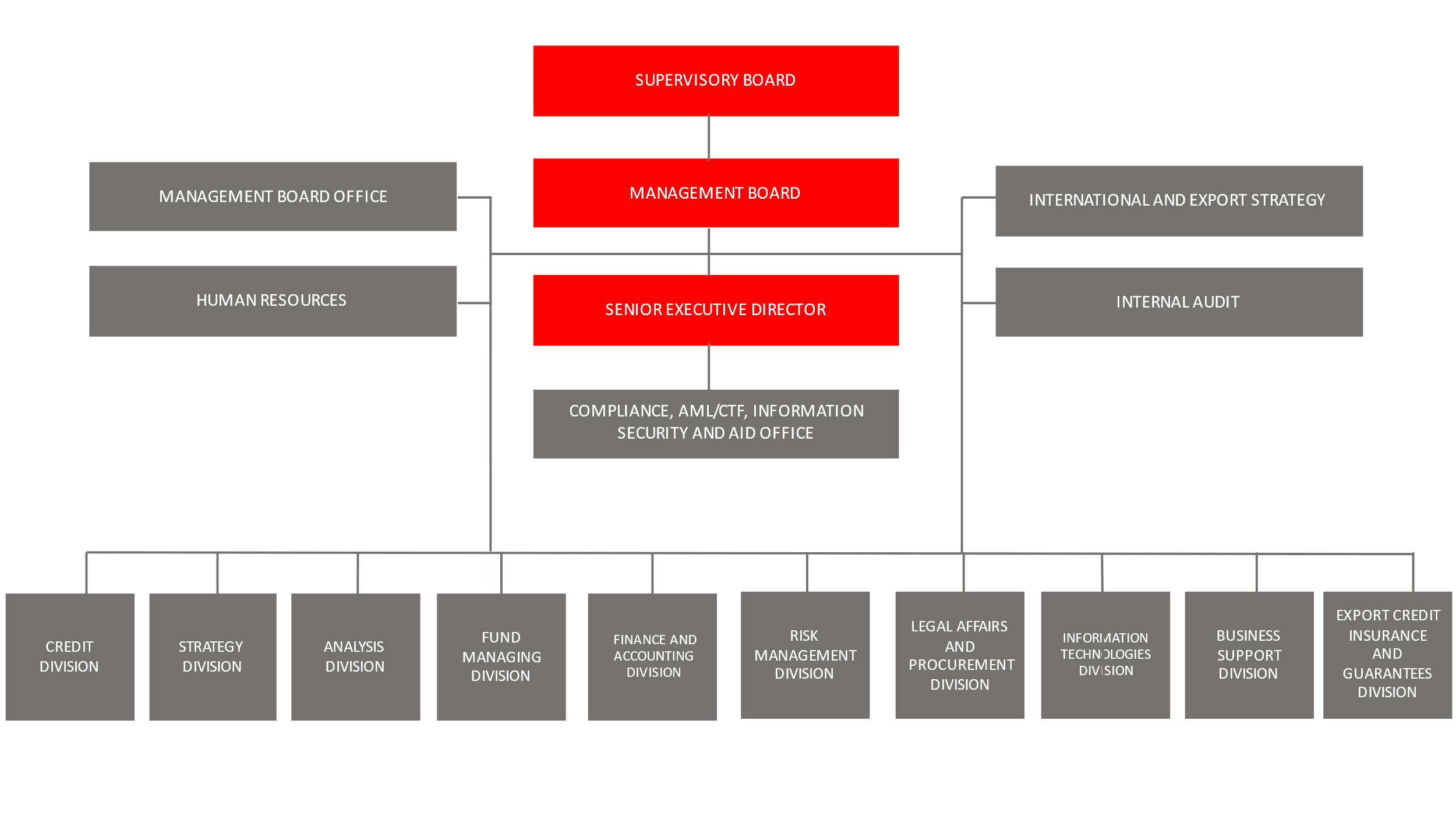 OTHER ACTIVITIES Pillar AssessmentAs a prerequisite for participating in the indirect management of EU funds, HBOR carried out the Pillar Assessment as defined in Article 154 of the Financial Regulation applicable to the general budget of the European Commission and the European Development Fund. Based on the results of the Pillar Assessment, the European Commission (EC) decides whether to entrust the budget execution tasks to HBOR and conclude special agreements on contributions for indirect management.Under the pillar-based assessment procedure, HBOR carried out the verification process of the following pillars:Internal Control SystemAccounting SystemIndependent External Audit Financial InstrumentsExclusion from Access to Finance Publication of Information on RecipientsPersonal Data ProtectionThe process of verifying and testing was completed in November 2022, when the Preliminary Final Report was submitted to the European Commission. Throughout 2023, there was communication between the European Commission, HBOR and the independent auditor who conducted the pillar-based assessment, and the Final Report was submitted to the European Commission in December. In March 2024, HBOR received a favourable assessment from the European Commission.RatingOn 15 September 2023, the report of the rating agency Standard & Poor's was published, which confirmed the rating of the Republic of Croatia at 'BBB+/A-2' and which improved the outlook from stable to positive. The rating agency estimates that the Croatian economy will grow stronger this year than in most eurozone countries, supported by tourism and consumption. By revising the outlook for the long-term rating to positive, the Republic of Croatia is one step closer to moving to a higher A level of credit rating.Given that, in accordance with the rating methodologies, there is an almost certain probability of extraordinary state support in case of financial difficulties, the long-term rating of HBOR was equated with the rating of the sovereign, and the rating of HBOR was confirmed as 'BBB+/A-2', with an improvement in the outlook from stable to positive, which additionally contributed to HBOR's reputation in domestic and foreign markets.Cooperation with EIBIn November 2023, HBOR and the EIB signed a EUR 200 million contract (of the total EUR 500 million approved framework) for the financing of small and medium-sized enterprises, mid-cap companies and public sector entities, of which 20 percent for “green” projects.HBOR will approve the EIB’s funds to private enterprises and public sector entities directly or through local financial intermediaries, whereby 70 percent of the total amount is intended for local small and medium-sized enterprises and mid-cap companies.This loan is expected to entirely contribute to the EU Cohesion Policy objectives and support green projects in line with the EIB’s climate goals. In addition, the contract will help HBOR to absorb EU grants and structural funds, and it is expected to mobilise up to EUR 1 billion of investments in the Croatian economy.International cooperation and internationalisationDuring 2023, HBOR continued to actively participate in numerous international events, both multilateral and bilateral. HBOR pays special attention to the establishment and maintenance of successful relations with international financial institutions, development banks, export credit agencies, associations and clubs such as the European Association of Public Banks (EAPB), the European Long Term Investors Association (ELTI) of which HBOR is an establishing member, the International Development Finance Club (IDFC), the Banking Association for Central and Eastern Europe (BACEE), the Berne Union, the Network of European Financial Institutions for SMEs (NEFI), the United Nations Environment Programme Finance Initiative (UNEP FI), the UN Global Compact and numerous bilateral trade chambers.Active participation in the activities of international associations enables HBOR to get a better insight into EU development policies and the activities of EU development banks, which results in the gaining of new knowledge useful for the development of new forms of support for Croatian entrepreneurs and the exchange of best practices and specific knowledge among members in different areas of business. Through its international activities, HBOR participates in the development of common positions and lobbying, thus influencing the creation of EU policies and regulations. In certain associations of development banks, HBOR plays an extremely active role through the participation of HBOR’s Management Board in the work of their management bodies. The President of the Management Board, Hrvoje Čuvalo, MSc, is a member of the EAPB Administrative Board for the 2022 – 2024 term of office, which confirms HBOR's status as an important factor in the implementation of common European policies by directly participating in work with the representatives of influential European public banks (SFIL, VÖB, BGK, NRW, NWB, etc.) from different European regions in deciding on attitudes and policies related to the relationship and needs of public banks in relation to European institutions (EP, EC, EIB, CEB, EBA, ECB) and in deciding on other issues. As one of the key tasks important for the efficiency of the Association's work, in 2023, the EAPB Administrative Board developed and institutionalised a new Association strategy with an emphasis on ESG risks and structural funds.Furthermore, as one of the establishing members of the ELTI, HBOR is actively represented in the Management Board of the ELTI, and the member of HBOR’s Management Board, Alan Herjavec, MSc, is the representative of HBOR in the Management Board of the Association. By working in the Management Board together with the largest European development banks (KfW, CDP, CDC, ICO, BGK) and the observers from the EIB and the EIF, HBOR ensures representation in lobbying for the interests of smaller development banks in the implementation of common European policies. HBOR confirmed its participation in the ELTI by ensuring representation of HBOR in the new working group, the Chief Economists, and by participating in the European Leaders Programme.In 2023, as in previous years, active cooperation between HBOR and the Network of European Financial Institutions for SMEs (NEFI) continued, the network that brings together 21 financial institutions specialized in facilitating access to finance for small and medium-sized enterprises (SMEs). In the first quarter of 2023, HBOR hosted the permanent working group of the NEFI network, and a workshop on Sustainable Finance took place as part of it. By the end of the year, HBOR actively participated and contributed to 3 further workshops dealing with the topics of Smart Control and Bureaucracy Reduction in Loan and Guarantee Systems, InvestEU and Reporting for Environmental, Social and Corporate Governance (ESG).Through its membership in the IDFC, pursuant to the "Joint Declaration of Public Development Banks" signed in Paris, HBOR participated in the topics of global importance for approaching the Sustainable Development Goals and the Paris Goals, and established the foundations for additional cooperation in the climate working group. This will be realised in 2024, which will contribute to the reputation of HBOR in the professional part as a knowledge transferer in the IDFC, and will potentially bring for HBOR the examples of best practice, the most suitable methods and examples of implementation of climate finance in the operations of HBOR. Continuing to the activities in the working group for gender equality, HBOR, as one of 9 members, actively participated in the mapping of financing aimed at the attainment of the Sustainable Development Goal No. 5.Internationalisation of the economy was supported through the cooperation of HBOR's representatives with the Ministry of Foreign and European Affairs in working groups and delegations. In June, Josip Pavković, Member of the Management Board of HBOR, participated as a delegation member in the Ukraine Recovery Conference (URC23), which took place in London. The conference gathered more than 1000 participants, among which the representatives and ministers of more than 60 countries, the representatives of international organisations and more than 400 global companies. The activities related to internationalisation are actively implemented through strong cooperation with the foreign chambers in the Republic of Croatia and the association of the Croatian Exporters, in whose activities HBOR has been continuously involved.During 2023, HBOR actively participated in the meetings of the Export Credits Group of the Council of the European Union and in the meetings of the working group of the OECD Arrangement on Officially Supported Export Credits, where it made a significant contribution, as an expert member of the Croatian delegation, to discussions on topics related to export credit operations and was actively engaged in the accession process of the Republic of Croatia to the OECD by preparing various information for the OECD and presenting HBOR's operations as an export credit agency (ECA) and an export bank of the Republic of Croatia to the OECD and to the members of the ECG at the OECD. The activities of both working groups continued to be very dynamic, especially in the part of the completion of the negotiations on the modernisation of the OECD Arrangement on Officially Supported Export Credits, which was the main task of both working groups during the year aiming to simplify and bring the relevant regulations closer to market needs and current international environmental, social and governance goals (as the result of which, the new, modernised version of the OECD Arrangement was adopted in July 2023 and its implementation was monitored). Additionally, the ECG, which operates at the Council of the European Union, worked on the activities related to the European export finance strategy, which is being developed with the aim of increasing the competitiveness of European entrepreneurs in the global markets.In addition to the above, HBOR actively participated in the activities of the informal forum of export credit agencies (ECAs) at the level of the European Union called EU ECA Summit. The goal of the Summit, which primarily gathers CEOs of export credit agencies, is to provide a high-level exchange platform covering the need for changes in ECA activities, to increase their visibility, to ensure better information to the public and governments about their role and contribution to the economies of the countries in which they operate, and to encourage exchange of knowledge and good practices they encounter in their business operations.In 2023, HBOR continued to be an active member of the Berne Union – the world's largest association of export credit insurers with 84 members from all over the world. HBOR is a member of one of the four operational committees of the Berne Union: the Prague Club Committee. In 2023, HBOR’s representatives actively participated in the Berne Union Spring Meeting that took place in Brussels in May and in three thematic specialist meetings.ELENA (European Local ENergy Assistance)Through its operations, HBOR offers to public and private sector business entities the possibility of financing documentation for the preparation of investment projects in the field of energy efficiency and renewable energy sources by grants under the ELENA Facility.The European Local ENergy Assistance (ELENA) is a technical assistance initiative jointly developed by the European Commission and the European Investment Bank to support the preparation of investments in energy efficiency and renewable energy sources. Technical assistance is intended for beneficiaries in both the private and public sectors, and it can be used for the preparation of projects financed by the beneficiaries either under HBOR’s financial instruments or loan programmes, with their own funds or from other sources of finance.Under the ELENA Facility implemented by HBOR, 100 percent of the cost of investment project preparation by selected consultants is covered. The Facility itself provides grants to cover 90 percent of the costs of project documentation preparation, and the remaining 10 percent of project preparation costs is provided by HBOR from its own sources. Grants are mainly used to finance architectural, engineering and related advisory services in construction and spatial planning for energy efficiency projects in buildings that include renewable energy sources. The services are provided by external suppliers (consultants). In addition to the costs for consulting services for the preparation of documentation, other related administrative costs (e.g. promotion and marketing costs, external audit costs of the ELENA Facility, etc.) are eligible costs under the ELENA financial support. Pursuant to the concluded finance contract between HBOR and the EIB, HBOR was given the opportunity to use a maximum of EUR 2.097 million of the ELENA grant funds.After the public procurement procedure, under which consultants were selected, the implementation of the programme started in 2020. By 31 December 2023, the preparation of documentation for 82 projects was approved. Thus, several counties, cities, municipalities and public authorities prepared projects to increase energy efficiency in hospitals, schools, kindergartens, homes for the elderly, sports facilities, shopping centres and entrepreneurial facilities as well as in public lighting systems, whereas companies prepared projects to increase energy efficiency in hotels, shopping centres and production facilities. ELENA technical assistance will be available to beneficiaries until 1 May 2024. In 2023, the preparation of project documentation in the amount of EUR 685 thousand (84 documents) was financed from the funds of the ELENA grant. Since the beginning of the implementation of the ELENA Facility, the preparation of project documentation in the amount of EUR 1.404 million (235 documents) was financed.Personal data protectionIn 2023, HBOR continued with updating and supplementing the Register of Personal Data Processing Activities, adjusting business processes to the GDPR, i.e. continued with the active implementation of activities aimed at harmonising business processes with the GDPR, and reducing redundancy in personal data processing through improving functionality of business applications and implementing internal education programmes for employees. Changes in the manner of personal data processing for the purpose of harmonisation with the GDPR and continuous education of employees have additionally reduced the risks of processing personal data of HBOR’s employees and clients.Function of preventing money laundering and terrorist financing In its operations, HBOR implements the measures, actions and procedures aimed at the prevention of money laundering and terrorist financing in accordance with the provisions of the Anti-Money Laundering and Terrorist Financing Act, the regulations made on the basis of the Act and on the basis of the provisions of HBOR’s Anti-Money Laundering and Terrorist Financing Ordinance as well as HBOR’s Methodology for the Implementation of Anti-Money Laundering and Terrorist Financing Measures, Actions and Procedures.Regional offices In 2023, HBOR’s regional offices (in Gospić, Osijek, Pula, Rijeka, Zadar, Split and Varaždin) implemented the planned activities in the segments of presentations and education as well as initiation of lending activities proportional to the lending activities at the level of HBOR as a whole. In order to improve the quality and availability of HBOR’s services to clients in all parts of the Republic of Croatia, the Regional office for Northern Dalmatia covering the area of ​​Zadar and Šibenik-Knin Counties was opened in Zadar in September 2023. In the performance of the planned activities, all regional offices successfully cooperate with the offices for the economy of local government units, with the relevant chambers of commerce, chambers of trades and crafts, entrepreneurial centres, development agencies and local action groups. The majority of activities are focused on advising and informing entrepreneurs on the use of HBOR’s products as a source of finance for investments in business start-ups, growth and development. Regional offices are considered to be an important distribution channel for HBOR's products, especially in the context of activities under the National Recovery and Resilience Plan, implementation activities of the Operational Programmes of HBOR's Business Strategy and the programmes under the Temporary Crisis Framework (TCF) and the Working Capital for Rural Development.Business supportIn 2023, the processes or reorganising the Business Support Division continued with regard to the taking over of the responsibility for back-office tasks from other organisational parts of the Bank.At the end of the year, the prices of the immovable properties taken over in exchange for due receivables were redefined, which resulted in a greater increase in sales, and that trend is expected to continue in early 2024.Furthermore, at the very end of the year, the Division concluded negotiations regarding additional office premises that were rented in order to temporarily bridge the project of complete renovation of the Bank's headquarters at Strossmayer trg, and the newly rented premises would accommodate 109 employees of the Bank until the end of the renovation.Public disclosure of activitiesHBOR puts a special focus on providing information to the public about the goals of its operations and about the measures for their attainment as well as about the results of its activities by simultaneously following the principle of bank secrecy and its function. Therefore, through various forms of providing information, HBOR regularly informed the public about all its important activities in 2023. During the reporting period, 30 public procurement procedures were published in the Electronic Public Procurement Classifieds. Since 1 July 2017, simple procurement procedures have also been published on HBOR's websites, and since 1 January 2022, all simple procurement procedures with an estimated procurement value equal to or greater than HRK 20 thousand (i.e. since 1 January 2023, all simple procurement procedures with an estimated procurement value equal to or greater than EUR 2,650.00) have been published in the Electronic Public Procurement Classifieds. In 2023, altogether 13 requests for access to information pursuant to the Act on the Right of Access to Information were received. OPERATIONS OF HRVATSKO KREDITNO OSIGURANJE GROUPHRVATSKO KREDITNO OSIGURANJE D.D. AND POSLOVNI INFO SERVIS D.O.O.Hrvatsko kreditno osiguranje d.d. (HKO) is a joint-stock insurance company specialised in the insurance of short-term receivables (payment terms of up to 2 years) arisen from the sale of goods or services among business entities.In October 2010, HKO established the company called Poslovni info servis d.o.o. and started to operate as the Hrvatsko kreditno osiguranje Group (HKO Group) and to prepare consolidated financials. Within the HKO Group, the company Poslovni info servis d.o.o. (PIS) is in charge of analysing and assessing credit risks relating to insurance transactions. As at 31 December 2023, there were 19 employees at HKO Group, of which 15 were employed with Hrvatsko kreditno osiguranje d.d. and 4 with PIS. Seventeen employees had university degrees and two had secondary school education.Ownership structureHKO is 100% owned by the Croatian Bank for Reconstruction and Development.ManagementLegal status, organisation and management of the Company, other issues important for the operations of the Company and other harmonisation issues provided for in the Companies Act and the Insurance Act are determined by the Statutes of the Company. Company management bodies are Management Board, Supervisory Board and Shareholders’ Meeting.People authorised to representManagement Board in 2023:Zvonimir Samodol, Chairman of the Management BoardRužica Adamović, Member of the Management BoardSupervisory Board of HKOIn 2023, the Supervisory Board of HKO was comprised of the following members:Vedran Jakšić, Chairman of the Supervisory Board until 3 January 2023Andreja Mergeduš, Deputy Chairman of the Supervisory Board Ante Artuković, Member of the Supervisory Board, Chairman of the Supervisory Board from 2 March 2023Gordan Kuvek, Member of the Supervisory Board Marija Jerkić, Member of the Supervisory Board Marin Pranjić, Member of the Supervisory Board from 2 March 2023Poslovni info servis d.o.o.Jelena Boromisa performed the function of the Manager of PIS.Ivana Paić was the authorised representative of the Company.Audit Committee of HKOIn 2023, the Audit Committee of HKO was comprised of the following members:Ante Artuković, Chairman of the Audit Committee until 2 March 2023, Deputy Chairman of the Audit Committee from 2 March 2023Andreja Mergeduš, Deputy Chairman of the Audit Committee until 2 March 2023Andreja Svečnjak, Member of the Audit CommitteeMarin Pranjić, Chairman of the Audit Committee from 2 March 2023Reporting to the supervisory bodiesIn 2023, the Company provided regular reports to the supervisory bodies on all relevant facts and changes in the Company pursuant to the Insurance Act, the ordinances of the Croatian Financial Services Supervisory Agency and other regulations in force. The Company regularly met all requirements of the supervisory bodies in terms of control of operations and submission of the Company's data.OPERATIONS IN 2023In 2023, Hrvatsko kreditno osiguranje d.d. generated premium income of EUR 2.48 million, a decrease of 5.3 percent on the previous year. Export receivables accounted for 54.8 percent of the total premium income. In 2023, the total reported insured turnover amounted to EUR 1.71 billion, an increase of 0.3 percent on the previous year.As at 31 December 2023, total exposure in accordance with the approved limits by buyers stood at EUR 745 million, an increase of 11.6 percent compared with 31 December 2022.As at 31 December 2023, altogether 8,126 credit limits were covered by the insurance, an increase of 4.2 percent on the previous year. Within the total structure of limits, 2,689 credit limits were related to domestic receivables and 5,437 credit limits were related to export receivables towards 65 countries of the world.In 2023, the Company paid indemnities and related cost coverage in the total amount of EUR 1.85 million, whereas the amount of paid indemnities in the previous year equalled EUR 838 million. The indemnities were paid for buyers in Croatia, Hungary, Great Britain, Slovenia, the United States of America, France, Italy, Serbia and Germany.Insurance business indicatorsAcquisition costs, marketing costs, administration costs and other operating expenses of the HKO Group in 2023 amounted to EUR 1.76 million, whereas, at the Company level, they amounted to EUR 1.59 million.Risk assessment fee income stood at EUR 0.28 million, whereas they amounted to EUR 0.27 million in 2022.Net investment income in 2023 stood at EUR 0.24 million (0.18 million in 2022).At the end of the business year 2023, the HKO Group recorded profit before taxes for the year in the amount of EUR 0.13 million, whereas 2022 was ended with a profit before taxes for the year of EUR 0.18 million. As at 31 December 2023, the total assets of the HKO Group amounted to EUR 10.38 million, a decrease compared to 31 December 2022, when the total assets of the HKO Group stood at EUR 11.15 million. The most important reason for the decrease was the application of the new standard in insurance, IFRS 17, in accordance with which the assets and liabilities items are recorded differently.As at 31 December 2023, the total capital of the HKO Group amounted to EUR 7.91 million.PRINCIPLES OF FINANCIAL REPORTING	The HBOR Group prepares:Separate financial statements of the company – HBOR, andConsolidated financial statements that include HBOR and companies under its control, i.e. subsidiary companies. When preparing and presenting its annual financial statements, the HBOR Group applies the International Financial Reporting Standards adopted by the European Union (“EU IFRS“).Financial statements are prepared and presented in order to provide information on the financial position, success in operations and changes in the financial position of HBOR and the HBOR Group in order to enable their users to make appropriate economic decisions and in order to give financial information about how the strategy of the HBOR Group is carried out.For the purpose of financial reporting and disclosures, the HBOR Group applies the following principles:Transparency in presentation in order to enhance its users’ understanding of the presented information,Consistency in presentation within each reporting period and between reporting periods,Simplicity in presentation in order to allow the users to gain an easier understanding of the financial position, business performance and changes in financial position, as well as to ease decision-making, Focusing on legal requirements in order to ensure compliance,Application of the best presentation practices appropriate to the Group’s activities with respect to up-to-date international trends in financial reporting as well as market requirements. OVERVIEW OF FINANCIAL PERFORMANCE IN 2023The financial statements include both separate financial statements of HBOR and consolidated financial statements of the HBOR Group. In the text to follow, an overview of the financial performance and operations is given separately for the HBOR Group and HBOR, as the parent company and the entity subject to this report.The separate and consolidated Annual Financial Statements of HBOR for 2023, which can be found enclosed, have been audited by the audit companies BDO Croatia d.o.o. and PKF FACT Revizija d.o.o., that expressed an unqualified opinion in the common Independent Auditor's Report. OVERVIEW OF FINANCIAL OPERATIONS OF THE GROUPHaving in mind the size of the subsidiary companies and the volume of their operations compared with the operations of the parent company, their financial data are not significant so as to be particularly highlighted within the framework of the consolidated financial statements. Consequently, they do not have a material effect on the consolidated financial statements in comparison with the separate statements of HBOR as the parent company. The HKO Group represents only 0.26 percent of the parent company's assets.Breakdown of the most significant financial information of HBOR Group, in millions of euros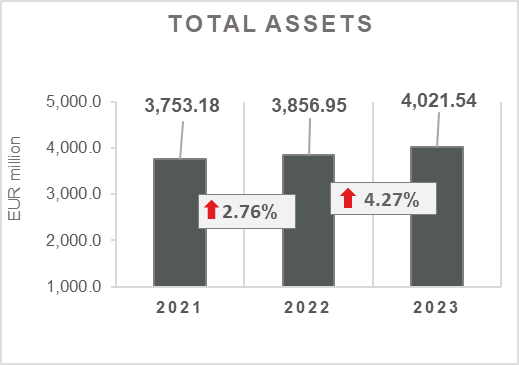 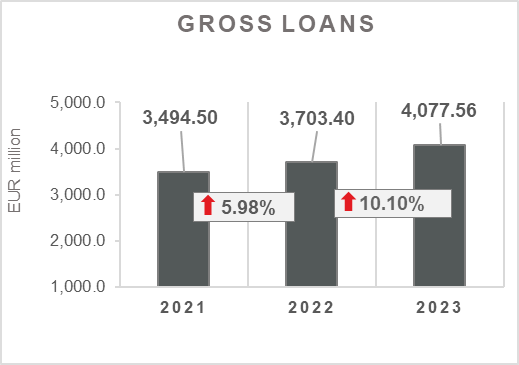 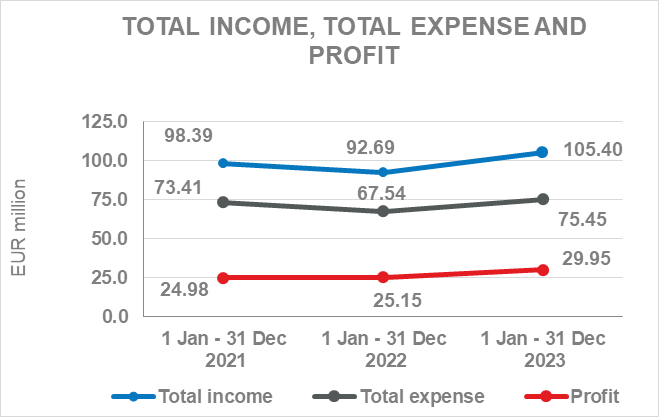 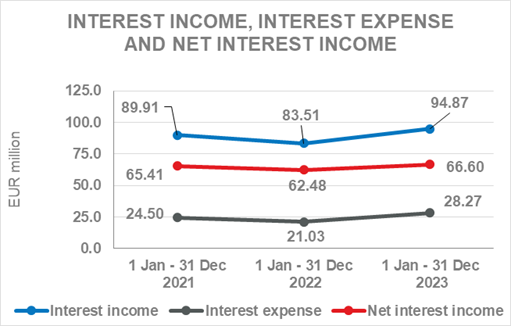 Results of the GroupIn 2023, the HBOR Group generated profit after tax in the amount of EUR 29.95 million. The recorded profit is by 19.09 percent higher as compared to the previous year, and the reasons are stated in the description of HBOR’s financial performance.Pursuant to the provisions of the Act on HBOR, the parent company is exempt from income tax and income tax liabilities arise exclusively from the activities of the other members of the Group.In 2023, total income on consolidated basis amounted to EUR 105.40 million, whereas total expenses amounted to EUR 75.45 million.In the structure of income of the HBOR Group, the largest portion, i.e. 90.01 percent, relates to interest income as a result of operation of the parent company.The major part of total expenses relates to operating expenses of 38.44 percent and interest expenses of 37.47 percent as a result of operation of the parent company.The consolidated operating expenses in 2023 amounted to EUR 29.00 million and consisted of general and administrative expenses and other operating expenses.There were 428 employees in the Group on 31 December 2023, whereas there had been 402 employees in the Group at the end of 2022.Assets and liabilities of the GroupTotal assets of the Group on consolidated basis amount to EUR 4,021.54 million, an increase of 4.27 percent compared with the beginning of the year. The reasons for such tendency are given in the description of financial operations of HBOR.In the structure of assets, the major portion relates to the lending activities of the parent company, i.e. net loans account for 89.52 percent of total assets.Total liabilities and total equity as at 31 December 2023 amount to EUR 4,021.54 million and, out of this amount, total liabilities amount to EUR 2,563.66 million, i.e. 63.75 percent.In total liabilities and total equity of the Group, the major portion, i.e. 55.98 percent, consists of borrowings of the parent company.At the end of 2023, total equity on consolidated basis amounted to EUR 1,457.88 million and accounted for 36.25 percent of total liabilities and total equity of the Group.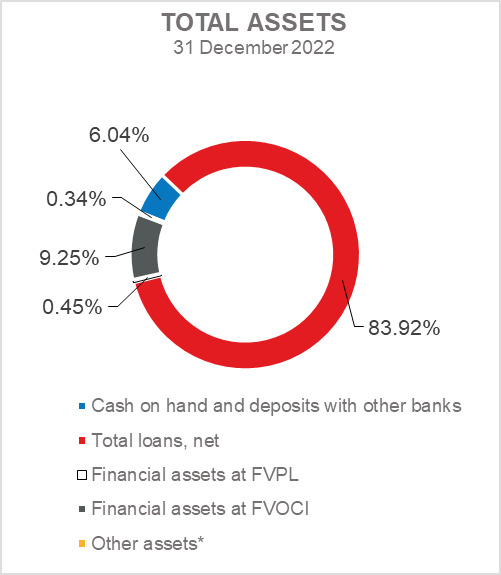 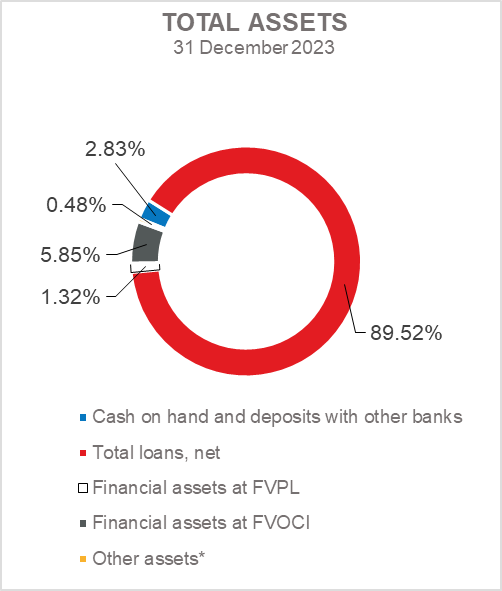 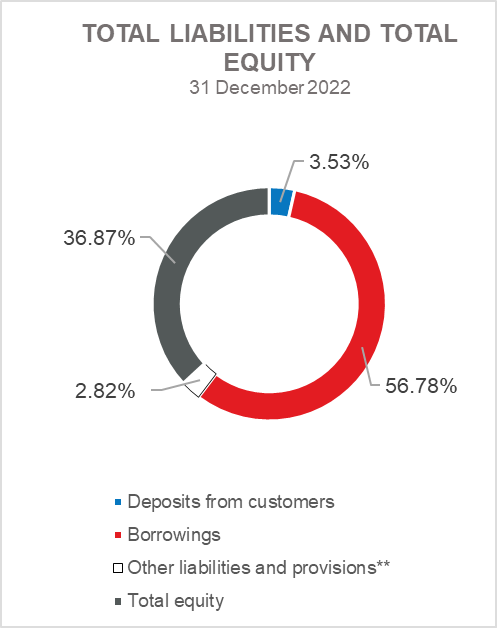 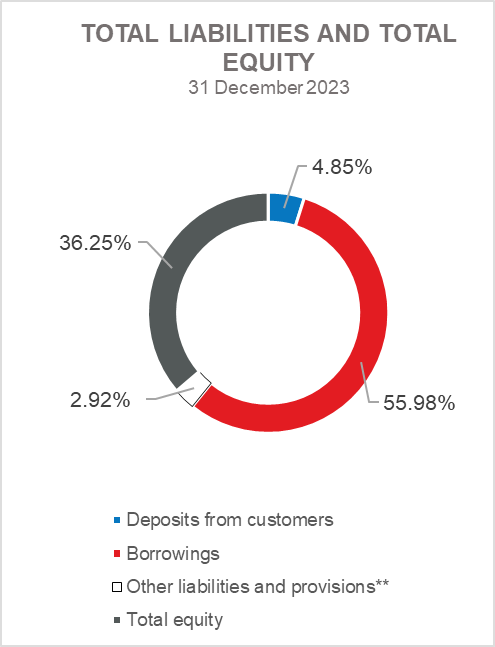 *Property, plant and equipment and intangible assets, Foreclosed assets and Other assets.** Provisioning includes provisioning for guarantees, commitments and other liabilities.OVERVIEW OF FINANCIAL PERFORMANCE OF HBORThe following text gives an overview and explanation of the significant changes in financial position and operating performance in the reporting year.Financial performance In 2023, HBOR generated total income of EUR 102.32 million, expenses in the amount to EUR 72.48 million and profit in the amount of EUR 29.84 million. HBOR’s profit generated in 2023 increased by EUR 5.13 million compared with the profit generated in 2022, i.e. by 20.76 percent.The circumstances which resulted in the increased profit generated in 2023 compared to the profit generated in 2022 are as follows:increase in interest income of EUR 11.30 million,increase in interest expenses of EUR 7.25 million, increase in fee and commission net income of EUR 0.46 million,decrease in net gains on financial operations of EUR 0.48 million,increase in operating expenses of EUR 0.94 million, decrease in losses from impairment and provisions of EUR 3.25 million in comparison with 2022,increase in subsidy costs at the expense of HBOR's operations of EUR 1.47 million,increase in other income of EUR 0.26 million.A detailed description of trends is given for each category separately in the following text.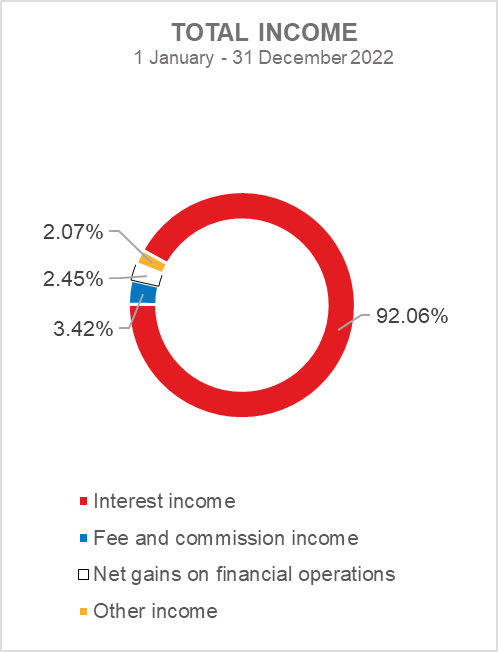 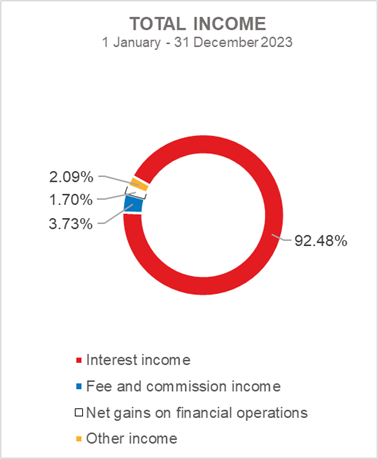 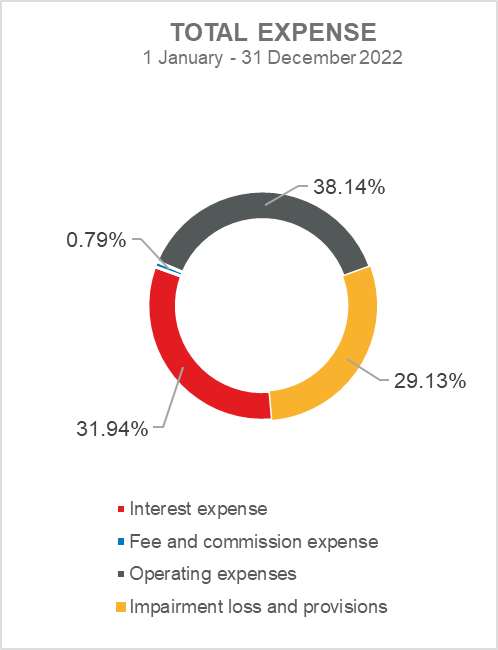 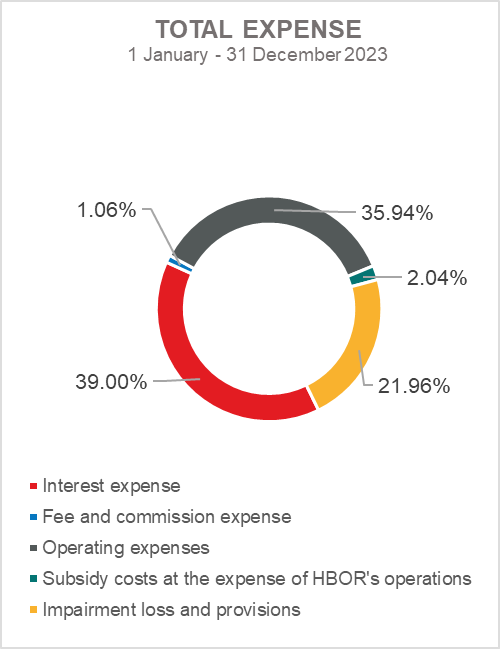 Net interest incomeNet interest income amounted to EUR 66.36 million, an increase of 6.50 percent on the same period of the previous reporting year due to an increase in interest income of EUR 11.30 million and an increase in interest expenses of EUR 7.25 million. Interest income calculated on the basis of the effective interest rate method amounted to EUR 94.63 million, an increase of 13.56 percent on the same reporting period last year, due to the increase in the volume of lending activities and interest rates.Interest expenses amounted to EUR 28.27 million, an increase of 34.49 percent compared with the previous reporting year, which is the result of growth of borrowings and rise in interest rates.Having in mind the described trends in interest income and interest expenses, net interest margin increased by 0.04 percentage points compared to the previous year and stood at 1.68 percent.Net fee and commission incomeNet fee and commission income amounted to EUR 3.04 million, an increase of 17.83 percent compared with the previous year due to an increase in fee and commission income of EUR 0.71 million compared with the increase in fee and commission expenses of EUR 0.25 million. An increase in fee and commission income is a result of an increase in fee income under agent transactions performed for and on behalf of principal due to the increase in the volume of these transactions.Net gains/(losses) on financial operationsNet gains/(losses) on financial operations are comprised of net foreign exchange gains/(losses) on the principal amount of receivables and liabilities, gains/(losses) arising out of value adjustment of financial assets stated at fair value through profit or loss and realised gains/(losses) arising out of financial assets at fair value through other comprehensive income.In the reporting period, net gains on financial operations amounted to EUR 1.74 million, whereas in the previous year, net gains amounted to EUR 2.22 million. A breakdown of changes in the exchange rate of the euros against the USD: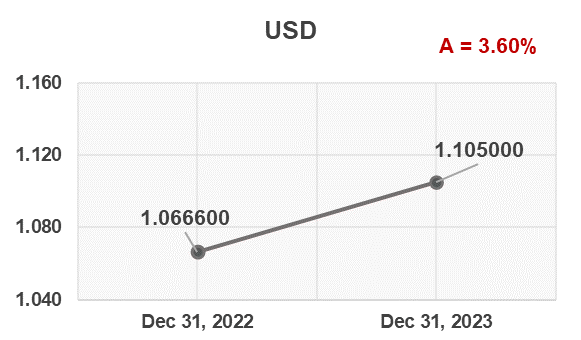            Note:A = EUR appreciation 2023/2022	Funds and sources of funds that are denominated in another currency or are indexed to the currency clause are converted by HBOR into the equivalent value in EUR at the middle exchange rate of HBOR or another agreed exchange rate on the reporting date.Revenues and expenditures in another currency are converted at the exchange rate on the transaction date. The resulting foreign exchange gains or losses are recorded in the Profit or Loss Account in net figures.Operating expensesOperating expenses that include general and administrative expenses and other operating expenses stood at EUR 26.05 million, an increase of 3.74 percent compared with the previous year, mostly as a result of an increase in personnel costs due to a higher headcount.At the end of 2023, the total number of employees was 409 (on 31 December 2022: 382 employees). Subsidy costs at the expense of HBOR's operationsIn the reporting year, HBOR launched a new product of interest rate subsidy at the expense of HBOR's operations. The funds for subsidising interest rates are provided by HBOR from its own sources.In the reporting period, the cost of subsidy at the expense of HBOR's operations was realised in the amount of EUR 1.47 million.Impairment gain/(loss) and provisions In the reporting period, placement impairment net losses stood at EUR 15.92 million, whereas in the previous year, they stood at EUR 19.17 million. The text to follow contains a breakdown of portfolio quality: 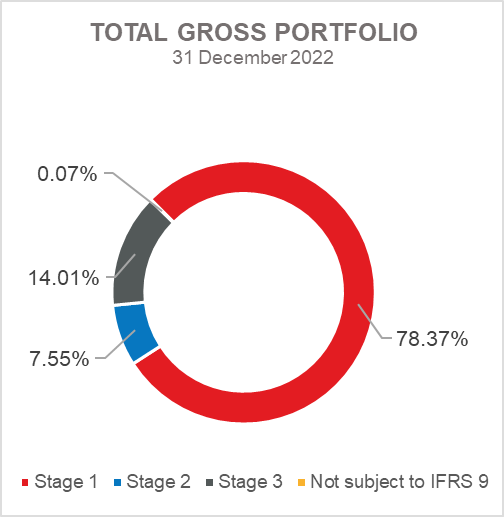 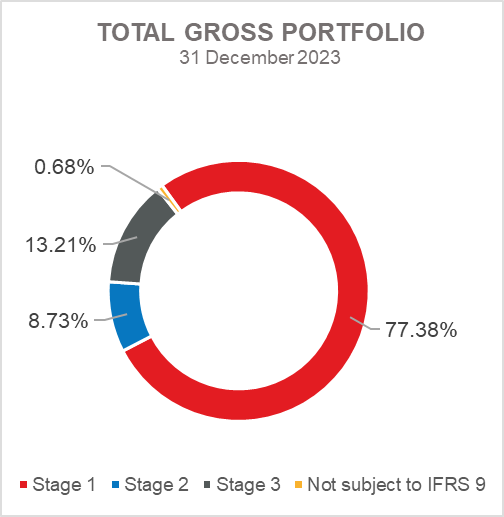 Overview of total gross portfolio and provisions by structure – financial institutions and directSignificant changes in financial positionTotal assets of HBOR as at 31 December 2023 amounted to EUR 4,018.68 million, an increase of 4.29 percent compared with 2022 due to the increase in loans. Cash on hand and deposits with other banks At the end of 2023, cash on hand and deposits with other banks amounted to EUR 111.00 million representing 2.76 percent of total assets, a decrease of 51.58 percent compared with the previous year.Loans to financial institutions and other customersTotal net loans increased by 11.22 percent on the previous year and stood at EUR 3,600.08 million at the end of 2023 representing 89.58 percent of total assets. Total gross loans amounted to EUR 4,077.56 million, an increase of 10.10 percent compared with the previous year. Gross loans to other customers increased by 1.94 percent compared with the beginning of the year, while gross loans to financial institutions increased by 34.27 percent compared to the previous year due to the increase in short-term placements and placements under new loan programs.At the end of 2023, the proportion between gross loans on-lent through financial institutions and direct placements stood at 30.79 percent : 69.21 percent (31 December 2022: 25.25 percent : 74.75 percent).Financial assets at fair value through profit or lossLoans at fair value (pursuant to HBOR’s decision, mezzanine loans are classified to this category), investments in investment funds and a part of equity instruments are classified to these assets. As at 31 December 2023, the total amount of these assets equalled EUR 52.92 million representing 1.32 percent of total assets. Financial assets at fair value through other comprehensive incomea) Debt securities Bonds of the Republic of Croatia and of companies, and treasury bills of the Ministry of Finance as part of liquidity reserve are classified to these assets. On the reporting date, they amounted to EUR 221.09 million, representing 5.50 percent of total assets. The impairment of these financial assets is calculated through the application of the model of expected credit losses in the manner that provisions are recognised in the accounts of other comprehensive income, thus not reducing the carrying amount of these financial assets in the statement on financial position. On the reporting date, they amounted to EUR 0.44 million in other reserves.b) Equity instrumentsEquity instruments (shares of companies) that HBOR does not intend to sell and to which irrevocable option of subsequent measurement of fair value through other comprehensive income without recycling is applied are classified to these assets, i.e. reserves recognised under other comprehensive income will never be transferred to the statement on profit or loss.On the reporting date, these assets amounted to EUR 7.77 million, representing 0.19 percent of total assets.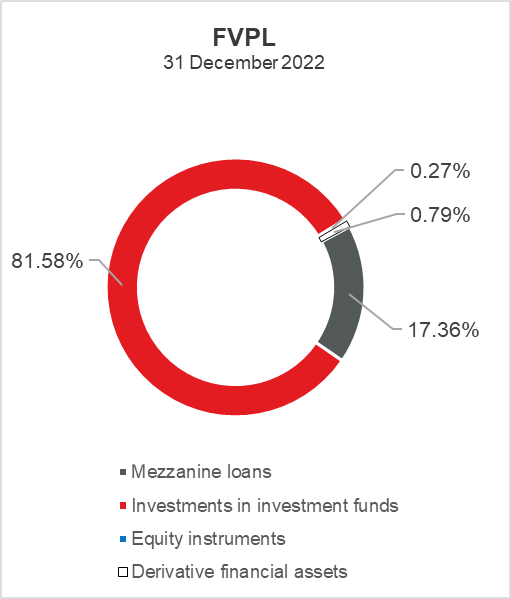 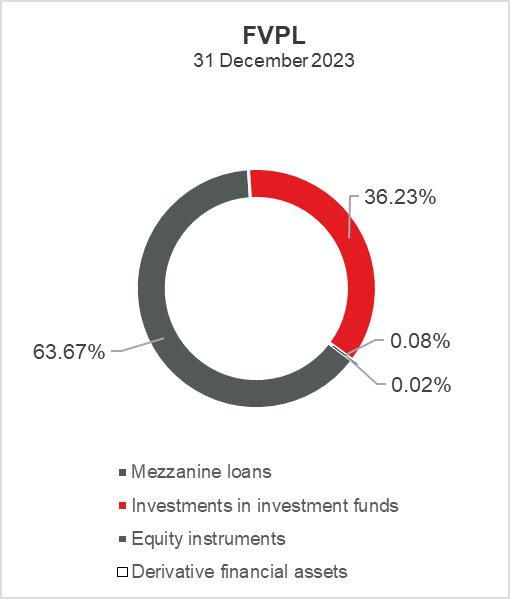 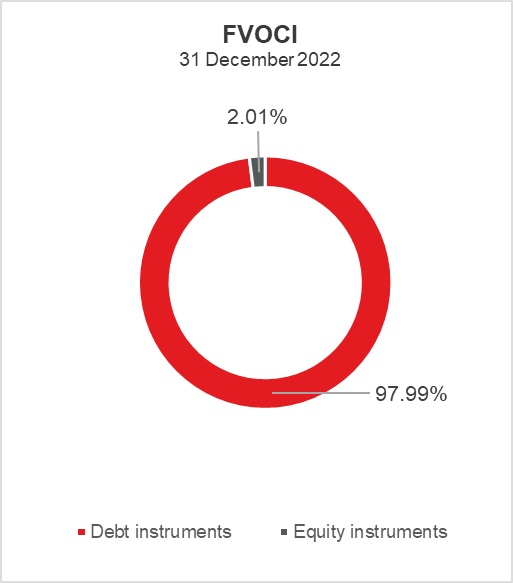 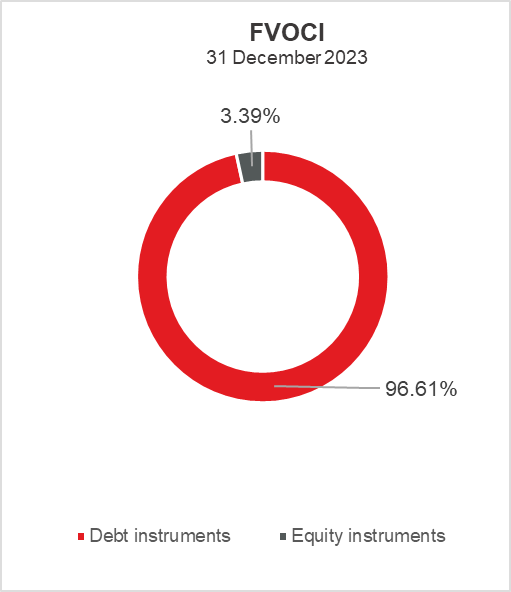 Total liabilities At the end of 2023, total liabilities amounted to EUR 2,561.16 million, which represents 63.73 percent of total liabilities and total equity. A major part of total liabilities consists of HBOR’s borrowings in the total amount of EUR 2,251.18 million. Borrowings increased by 2.79 percent compared with the beginning of the year, whereas changes in these liabilities are shown in the table below:During 2023, HBOR continued to raise funds, and, on 30 November 2023, HBOR and the European Investment Bank ("EIB") signed a contract in the amount of EUR 200 million (out of a total of EUR 500 million of the approved framework) for the financing of small and medium-sized enterprises, mid-cap companies and public sector entities, of which 20% is intended for "green" projects.HBOR will approve EIB’s funds to private companies and public sector entities directly or through local financial intermediaries, whereby 70% of the total amount of funds is intended for local small and medium-sized enterprises and mid-cap companies.The loan is expected to fully contribute to the objectives of the EU's cohesion policy and support green projects in line with the EIB's climate goals. This contract will, among other things, help HBOR absorb EU grants and structural funds, and is expected to help mobilise investments in the Croatian economy amounting to up to EUR one billion.Furthermore, on 15 December 2023, HBOR concluded a EUR 265.00 million Loan Contract for general purposes with the Republic of Croatia: Ministry of Finance.Total equity  Total equity amounted to EUR 1,457.52 million, representing 36.27 percent of total liabilities and total equity.Total equity of HBOR is comprised of the founder’s capital contributed from the budget of the Republic of Croatia, retained earnings from the profits generated in the previous years, other reserves, guarantee fund and profits for the current period. In the reporting period, the amount of EUR 2.65 million was contributed from the budget of the Republic of Croatia into the founder’s capital. At the end of 2023, the total amount of capital contributed from the budget of the Republic of Croatia stood at EUR 902.25 million, and the remaining amount to be contributed to the founder’s capital up to the total amount of EUR 929.06 million set by the HBOR Act was EUR 26.81 million.Pursuant to the provisions of the HBOR Act, the entire profits of the Bank generated in the reporting period are allocated to the reserves.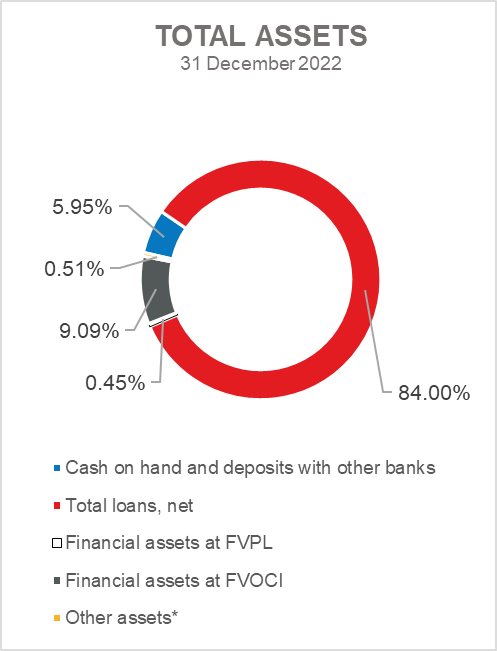 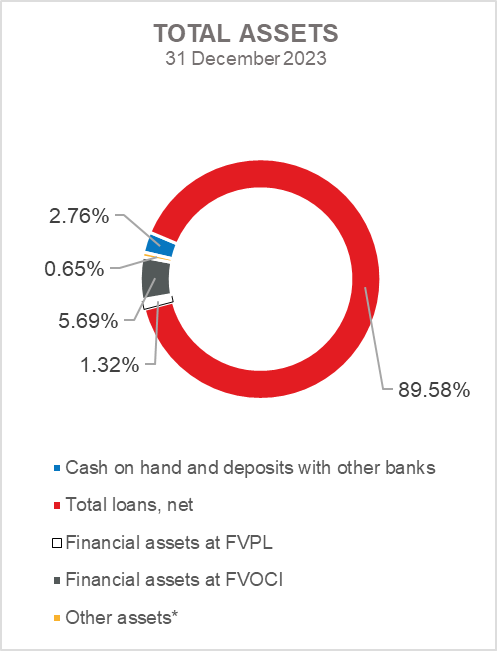 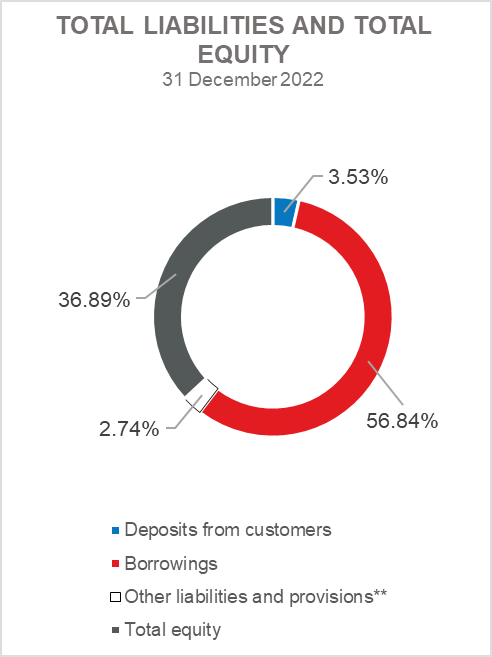 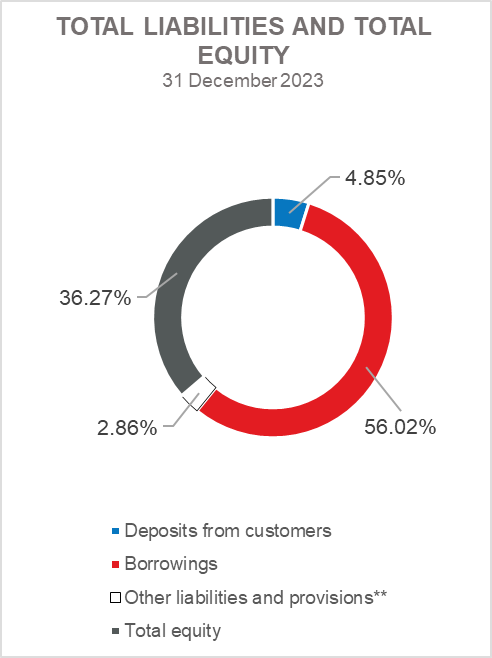 *Investments in subsidiaries, Property, plant and equipment and intangible assets, Foreclosed assets and Other assets.** Provisioning includes provisioning for guarantees, commitments and other liabilities.  CROATIAN BANK FOR RECONSTRUCTION AND DEVELOPMENTAnnual financial statements for 2023 Zagreb, March 2024The Management Board of the Croatian Bank for Reconstruction and Development (“HBOR” or “the Bank”) is required to prepare separate and consolidated financial statements for each financial year which give a true and fair view of the financial position of the Bank and Group of the Croatian Bank for Reconstruction and Development (“the Group”) and of the results of their operations and cash flows, in accordance with applicable accounting standards, and is responsible for maintaining proper accounting records to enable the preparation of such financial statements at any time. The Management Board has a general responsibility for taking such steps as are reasonably available to it to safeguard the assets of the Bank and the Group and to prevent and detect fraud and other irregularities.  The Management Board is responsible for selecting suitable accounting policies to conform with applicable accounting standards and then apply them consistently; making judgments and estimates that are reasonable and prudent; and preparing the financial statements on a going concern basis unless it is inappropriate to presume that the Bank and the Group will continue in business. The Management Board is responsible for submission of its Annual Report to the Supervisory Board, after which the Supervisory Board submits it for approval to the Parliament of the Republic of Croatia.The separate and consolidated financial statements set out on pages 69 to 222 were authorised by the Management Board on 21 March 2024 for issue to the Supervisory Board and are signed below to signify this.The Management Board is also responsible for the preparation and content of the Management Report and Statement on the Code of Corporate Governance Application as required by the Croatian Accounting Law, and other information (together “other information”). The Management Report presented on pages 4 to 5, Statement on the Code of Corporate Governance Application presented on pages 6 to 9 and other information presented on pages 10 to 57 were approved by the Management Board on 21 March 2024.Signed on behalf of the Croatian Bank for Reconstruction and Development  Zagreb, 21 March 2024INDEPENDENT JOINT AUDITOR’S REPORT TO THE OWNER OF CROATIAN BANK FOR RECONSTRUCTION AND DEVELOPMENTReport on the Audit of the annual separate and consolidated Financial StatementsOpinionWe have audited the annual separate financial statements of Croatian Bank for Reconstruction and Development (“the Bank”) and the consolidated financial statements of the Bank and its subsidiary (“the Group”), which comprise the separate and consolidated statements of financial position of the Bank and the Group, respectively, as at 31 December 2023, and their respective separate and consolidated statements of profit or loss and other comprehensive income, cash flows and changes in equity for the year then ended, and notes to the annual financial statements, comprising significant accounting policies.In our opinion, the accompanying annual separate and consolidated financial statements give a true and fair view of the separate financial position of the Bank and consolidated financial position of the Group as at 31 December 2023 and of their respective separate and consolidated financial performance and cash flows for the year then ended in accordance with International Financial Reporting Standards as adopted by the European Union (“IFRS”). Basis for OpinionWe conducted our audit in accordance with International Standards on Auditing (“ISAs”). Our responsibilities under those standards are further described in the Auditor’s Responsibilities for the Audit of the annual separate and consolidated Financial Statements. We are independent of the Bank and the Group in accordance with the International Code of Ethics for Professional Accountants, including the International Standards of Independence issued by the International Ethical Standards Board for Accountants ("IESBA", "IESBA Code") and have fulfilled our other ethical responsibilities in accordance with IESBA Code.  We believe that the audit evidence we have obtained is sufficient and appropriate to provide a basis for our opinion.INDEPENDENT JOINT AUDITOR’S REPORT TO THE OWNER OF CROATIAN BANK FOR RECONSTRUCTION AND DEVELOPMENT (CONTINUED)Report on the Audit of the annual separate and consolidated Financial Statements (continued)Key Audit Matters Key audit matters are those matters that, in our professional judgment, were of most significance in our audit of the annual separate and consolidated financial statements of the current period. These matters were addressed in the context of our audit of the separate and consolidated financial statements as a whole, and in forming our opinion thereon, and we do not provide a separate opinion on these matters.INDEPENDENT JOINT AUDITOR’S REPORT TO THE OWNER OF CROATIAN BANK FOR RECONSTRUCTION AND DEVELOPMENT (CONTINUED)Report on the Audit of the annual separate and consolidated Financial Statements (continued)Key Audit Matters (continued)INDEPENDENT JOINT AUDITOR’S REPORT TO THE OWNER OF CROATIAN BANK FOR RECONSTRUCTION AND DEVELOPMENT (CONTINUED)Report on the Audit of the annual separate and consolidated Financial Statements (continued)Key Audit Matters (continued)INDEPENDENT JOINT AUDITOR’S REPORT TO THE OWNER OF CROATIAN BANK FOR RECONSTRUCTION AND DEVELOPMENT (CONTINUED)Report on the Audit of the annual separate and consolidated Financial Statements (continued)Other InformationManagement is responsible for the other information. Other information included information comprises in the Annual Report of the Bank and the Group but does not include the annual separate and consolidated financial statements and our auditor’s report thereon. In connection with our audit of the annual separate and consolidated financial statements, our responsibility is to read the other information and, in doing so, consider whether the other information is materially inconsistent with the annual separate and consolidated financial statements or our knowledge obtained in the audit, or otherwise appears to be materially misstated.With respect to the Management Report for the Bank and the Group and Corporate Governance Statement, we also performed procedures required by the Accounting Act in Croatia („Accounting Act“). Those procedures include considering whether: the Management Report has been prepared in accordance with the requirements of Articles 21 and 24 of the Accounting Actthe Statement on the Code of Corporate Governance application includes the information required in Articles 22. paragraph 1, point 3 and 4 of the Accounting Act and contains publications in accordance with Articles 22 paragraph 1, point 2, 5, 6 and 7 of the Accounting Act. Based solely on the of procedures performed to the extent that we are able to assess, we report that:,the information given in the Management Report and Corporate Governance Statement for the financial year for which the annual separate and consolidated financial statements are prepared, is consistent, in all material respects, with the annual separate and consolidated financial statements;the Management Report has been prepared, in all material respects, in accordance with the requirements of Articles 21 and 24 of the Accounting Act, the Statement on the Code of Corporate Governance application includes the information required in Article 22 of the Accounting Act. In addition, considering the knowledge and understanding of the entity and its environment obtained in the course of the audit, we are also required to report if we have identified material misstatements in the annual report. We have nothing to report in this respect. INDEPENDENT JOINT AUDITOR’S REPORT TO THE OWNER OF CROATIAN BANK FOR RECONSTRUCTION AND DEVELOPMENT (CONTINUED)Report on the Audit of the annual separate and consolidated Financial Statements (continued)Responsibilities of Management and Those Charged with Governance for the annual separate and consolidated Financial Statements Management is responsible for the preparation of the annual separate and consolidated financial statements that give a true and fair view in accordance with IFRS, and for such internal control as management determines is necessary to enable the preparation of the annual separate and consolidated financial statements that are free from material misstatement, whether due to fraud or error. In preparing the annual separate and consolidated financial statements, management is responsible for assessing the Bank’s and the Group’s ability to continue as a going concern, disclosing, as applicable, matters related to going concern and using the going concern basis of accounting unless management either intends to liquidate the Bank or the Group or to cease operations, or has no realistic alternative but to do so.Those charged with governance are responsible for overseeing the Bank’s and the Group’s financial reporting process.Auditor’s Responsibilities for the Audit of the annual separate and consolidated Financial StatementsOur objectives are to obtain reasonable assurance about whether the annual separate and consolidated financial statements as a whole are free from material misstatement, whether due to fraud or error, and to issue an auditors’ report that includes our opinion. Reasonable assurance is a high level of assurance, but is not a guarantee that an audit conducted in accordance with International Standards on Auditing will always detect a material misstatement when it exists. Misstatements can arise from fraud or error and are considered material if, individually or in the aggregate, they could reasonably be expected to influence the economic decisions of users taken on the basis of these financial statements.As part of an audit in accordance with International Standards on Auditing, we exercise professional judgment and maintain professional skepticism throughout the audit. We also:Identify and assess the risks of material misstatement of the annual separate and consolidated financial statements, whether due to fraud or error, design and perform audit procedures responsive to those risks, and obtain audit evidence that is sufficient and appropriate to provide a basis for our opinion. The risk of not detecting a material misstatement resulting from fraud is higher than for one resulting from error, as fraud may involve collusion, forgery, intentional omissions, misrepresentations, or the override of internal controls.Obtain an understanding of internal control relevant to the audit in order to design audit procedures that are appropriate in the circumstances, but not for the purpose of expressing an opinion on the effectiveness of the Bank’s and the Group’s internal controls.Evaluate the appropriateness of accounting policies used and the reasonableness of accounting estimates and related disclosures made by management.INDEPENDENT JOINT AUDITOR’S REPORT TO THE OWNER OF CROATIAN BANK FOR RECONSTRUCTION AND DEVELOPMENT (CONTINUED)Report on the Audit of the annual separate and consolidated Financial Statements (continued)Auditor’s Responsibilities for the Audit of the annual separate and consolidated Financial Statements (continued)Conclude on the appropriateness of management’s use of the going concern basis of accounting and, based on the audit evidence obtained, whether a material uncertainty exists related to events or conditions that may cast significant doubt on the Bank’s and the Group’s ability to continue as a going concern. If we conclude that a material uncertainty exists, we are required to draw attention in our auditors’ report to the related disclosures in the annual separate and consolidated financial statements or, if such disclosures are inadequate, to modify our opinion. Our conclusions are based on the audit evidence obtained up to the date of our auditors’ report. However, future events or conditions may cause the Bank and/or the Group to cease to continue as a going concern. Evaluate the overall presentation, structure and content of the annual separate and consolidated financial statements, including the disclosures, and whether the annual separate and consolidated financial statements represent the underlying transactions and events in a manner that achieves fair presentation.Obtain sufficient appropriate audit evidence regarding the financial information of the entities or business activities within the Group to express an opinion on the annual consolidated financial statements of the Group. We remain solely responsible for our audit opinion.We communicate with those charged with governance regarding, among other matters, the planned scope and timing of the audit and significant audit findings, including any significant deficiencies in internal controls that we identify during our audit.We also provide those charged with governance with a statement that we have complied with relevant ethical requirements regarding independence and communicate with them all relationships and other matters that may reasonably be thought to bear on our independence, and where applicable, actions taken to eliminate threats or safeguards applied.From the matters communicated with those charged with governance, we determine those matters that were of most significance in the audit of the annual separate and consolidated financial statements of the current period and are therefore the key audit matters. We describe these matters in our auditors’ report unless law or regulation precludes public disclosure about the matter or when, in extremely rare circumstances, we determine that a matter should not be communicated in our report because the adverse consequences of doing so would reasonably be expected to outweigh the public interest benefits of such communication. INDEPENDENT JOINT AUDITOR’S REPORT TO THE OWNER OF CROATIAN BANK FOR RECONSTRUCTION AND DEVELOPMENT (CONTINUED)Report on the Audit of the annual separate and consolidated Financial Statements (continued)Report on Other Legal and Regulatory RequirementsBDO Croatia d.o.o. i PKF FACT revizija d.o.o. was appointed by those charged with governance on 28 September 2021 to audit the annual separate and consolidated financial statements of the Bank and the Group for the year ended 31 December 2023. Total uninterrupted period of engagement of BDO Croatia d.o.o. is 5 years. Total uninterrupted period of engagement of PKF FACT revizija d.o.o. is 3 years.In an audit of the annual separate and consolidated financial statements of the Bank and the Group for the year 2023, we determined the materiality levels for the annual financial statements as a whole, as follows: for the annual separate financial statements: EUR 14.5 millionfor the annual consolidated financial statements: EUR 14.5 millionwhich represents approximately 1% of the net assets of the Bank and the Group as at 31 December 2023.We selected net assets as the benchmark because we believe that this is the most appropriate measure according to which users most often assess the performance of the Bank and the Group, and it is also a generally accepted measure.Our audit opinion is consistent with the additional report for the Audit Committee of the Bank prepared in accordance with requirements of Articles 11 of Regulations (EU) no. 537/2014.During the period between the starting date of the audited separate and consolidated financial statements of the Bank and the Group for the year 2023 and the date of this Report, we have not provide any banned non-audit services to the Bank or the Group and did not provide design and implementation of internal controls or the management procedures risk associated with the preparation and/or control of financial information or the design and implementation of financial information technology systems, and we maintained our independence from the Bank and the Group in performing the audit. The engaged partners in the audit of the annual separate and consolidated financial statements of the Bank and the Group for the year 2023, resulting in Independent Joint Auditor’s Report, are Ivan Čajko, certified auditor (BDO Croatia d.o.o.) and Jeni Krstičević, certified auditor (PKF FACT revizija d.o.o.).The accompanying accounting policies and notes are an integral part of these financial statements.The accompanying accounting policies and notes are an integral part of these financial statements.The accompanying accounting policies and notes are an integral part of these financial statements.The accompanying accounting policies and notes are an integral part of these financial statements.The accompanying accounting policies and notes are an integral part of these financial statements.The accompanying accounting policies and notes are an integral part of these financial statements.The accompanying accounting policies and notes are an integral part of these financial statements.The accompanying accounting policies and notes are an integral part of these financial statements.The accompanying accounting policies and notes are an integral part of these financial statements.The accompanying accounting policies and notes are an integral part of these financial statements.General informationGroup:The Croatian Bank for Reconstruction and Development („HBOR“ or „the Bank“) is the parent company of the Croatian Bank for Reconstruction and Development Group („Group“) that operates in the Republic of Croatia. The Group primarily performs banking activities and, to the lesser extent, insurance activities and credit risk assessment activities. These Financial Statements include separate and consolidated financial statements of the Bank and the Group (“Financial Statements”).The headquarters of the Bank is located at Strossmayerov trg 9, Zagreb, Croatia.The Group was formed in 2010, the Bank’s subsidiary companies are Hrvatsko kreditno osiguranje d.d. and Poslovni info servis d.o.o. that constitute the Hrvatsko kreditno osiguranje Group (“HKO Group”). The Croatian Bank for Reconstruction and Development is the 100% owner of HKO, which is 100% owner of Poslovni info servis d.o.o.The legal address of the HKO Group is Zagreb, Bednjanska 12.As of 31 December 2023, the Group had 428 employees (31 December 2022: 402 employees).1.2. Bank:The Croatian Bank for Reconstruction and Development (“HBOR” or “the Bank”) was established on 12 June 1992 under the Act on the Croatian Credit Bank for Reconstruction (“HKBO”). In December 1995, the Bank changed its name to Croatian Bank for Reconstruction and Development. The founder and 100% owner of HBOR is the Republic of Croatia. The Republic of Croatia guarantees HBOR’s liabilities unconditionally, irrevocably and on first call, without issuing any particular guarantee. The responsibility of the Republic of Croatia as guarantor for HBOR´s liabilities is joint and unlimited.With the Act on the Croatian Bank for Reconstruction and Development passed in December 2006, HBOR’s founding capital was EUR 929.1 million, the payment schedule of which is determined by the State budget.1.	General information (continued)1.2. 	Bank (continued):Supervisory BoardAs of 31 December 2023, members of the Supervisory Board were as follows:Marko Primorac, PhD, associate professor, Minister of Finance - ex officio President of the Supervisory Board,Šime Erlić, Minister of Regional Development and EU Funds,Nikolina Brnjac, PhD, Minister of Tourism and Sports,Marija Vučković, MSc, Minister of Agriculture,Branko Bačić, Deputy Prime Minister of the Republic of Croatia and Minister of Physical Planning, Construction and State Assets,Luka Burilović, PhD, Chairman of the Croatian Chamber of Economy – ex officio Member of the Supervisory Board,Žarko Tušek, member of Parliament,Predrag Štromar, member of Parliament,Siniša Hajdaš Dončić, PhD, member of Parliament.After the reporting period, the Government of the Republic of Croatia, at its meeting held on 11 January 2024, made a Decision on the appointment of Damir Habijan, Minister of the Economy and Sustainable Development, as the Deputy President of the Supervisory Board of the Croatian Bank for Reconstruction and Development. Prior to that, the Government of the Republic of Croatia, at its meeting held on 13 December 2023, made a Decision on the dismissal of Davor Filipović, PhD, as Deputy President of the Supervisory Board of the Croatian Bank for Reconstruction and Development.Pursuant to the aforementioned, HBOR's Supervisory Board has consisted of the following members as of 11 January 2024:Marko Primorac, PhD, associate professor, Minister of Finance - ex officio President of the Supervisory Board,Damir Habijan, Minister of the Economy and Sustainable Development – ex officio Deputy President of the Supervisory Board,Šime Erlić, Minister of Regional Development and EU Funds,Nikolina Brnjac, PhD, Minister of Tourism and Sports,Marija Vučković, MSc, Minister of Agriculture,Branko Bačić, Deputy Prime Minister of the Republic of Croatia and Minister of Physical Planning, Construction and State Assets,Luka Burilović, PhD, Chairman of the Croatian Chamber of Economy – ex officio Member of the Supervisory Board,Žarko Tušek, member of Parliament,Predrag Štromar, member of Parliament,Siniša Hajdaš Dončić, PhD, member of Parliament.Management BoardOn the date of preparing these statements, members of the Management Board of HBOR were as follows:Hrvoje Čuvalo, MSc, President of the Management Board,Josip Pavković, Member of the Management Board, and Alan Herjavec, MSc, Member of the Management Board.As of 31 December 2023, HBOR had 409 employees (31 December 2022: 382 employees).1.	General information (continued)1.2. 	Bank (continued):Audit Committee As of 31 December 2023, members of the Audit Committee were as follows:Prof. DSc. Lajoš Žager, Faculty of Economics and Business of the University of Zagreb, Chairman of the Audit Committee,Prof. DSc. Boris Tušek, Faculty of Economics and Business of the University of Zagreb, Deputy Chairman of the Audit Committee,Predrag Štromar, Chairman of the Physical Planning and Construction Committee of the Croatian Parliament, member of the Audit Committee.1.2.1. Activities of the Bank:The principal activities of the Bank comprise the following: financing of reconstruction and development of the Croatian economy, financing of infrastructure, promoting exports, providing support to the development of SMEs, promoting environmental protection, and providing domestic goods and services export insurance against non-market risks for and on behalf of the Republic of Croatia. HBOR may perform other financial activities according to the decisions of the Government of the Republic of Croatia if, in their opinion, it is in the best interest of the Republic of Croatia.1.3. The impact of the crisis caused by the Russian-Ukrainian warFollowing the Russian invasion of Ukraine on 24 February 2022, the European Union imposed a package of sanctions against the Russian Federation and the Republic of Belarus that has economic consequences for the entire EU market, including the Croatian economy.Entrepreneurs are affected in multiple ways, both directly and indirectly, especially in the form of reduction in demand, termination of existing contracts and projects with the consequent loss of turnover, disruptions in supply chains, particularly of raw materials and semi-finished products, energy prices and other input materials. The crisis is disrupting supply chains, affecting the exporters and the importers of Russian, Ukrainian and Belarusian goods and services. The negative impact of price increases is already being felt throughout the Croatian economy.Following the above, HBOR has started a programme of support to the Croatian economy affected by the new crisis under:-	HBOR’s aid award programme aligned with the Temporary Crisis Framework for State Aid Measures to Support the Economy after Russia's Invasion of Ukraine - sections "2.1 and 2.3",-	Decision on the Adoption of a Temporary Crisis Measure under the Working Capital Loan Programme: Working Capital CRISIS 2022 – Measure, the implementation of which has been extended until 31 December 2023 and -	Ordinance on the Processing of Applications for Direct Loans under the loan programme Working Capital CRISIS 2022 – Measure that includes also financing under the risk-sharing model with financial institutions.Although the long-term impact of this crisis on the Group’s operations is currently difficult to quantify, the HBOR Group has a high level of capitalisation and liquidity and an appropriate level of provisions for exposures. Therefore, the Management Board of HBOR estimates that the continuity of business of the HBOR Group and HBOR is beyond doubt.HBOR Group is comprised of HBOR as the parent company and of subsidiary companies: Hrvatsko kreditno osiguranje d.d. (hereinafter: HKO) and Poslovni info servis d.o.o. constituting HKO Group that represents 0.3% of the parent company’s total assets. The Management Board of the subsidiary companies is taking the necessary measures to reduce the negative effects of the invasion of Ukraine.Basis of Preparation of the Financial StatementsStatement of complianceThese consolidated and separate financial statements have been prepared in accordance with International Financial Reporting Standards as adopted by the EU. They were authorised for issue by the Bank’s Management Board on 21 March 2024.MeasurementThe financial statements are prepared on the fair value basis for financial assets and liabilities at fair value through profit or loss and financial assets at fair value through other comprehensive income. Other financial assets and liabilities, and non-financial assets and liabilities, are stated at amortised or historical cost.The financial statements are prepared on an accrual and a going concern basis.Functional and presentation currencyThe items included in the financial statements of the Bank and the Group are expressed in the currency of the primary economic environment in which the Bank and the Group operate (functional currency).Considering that the Republic of Croatia introduced the euro as the official currency on 1 January 2023, in accordance with the Law on the introduction of the euro as the official currency in the Republic of Croatia, the Bank and the Group, for the purposes of preparing the financial statements for the year ended 31 December 2023, changed presentation currency from kuna to euros, and the financial statements for the year ended 31 December 2023 were first prepared in euros. Since 1 January 2023, the euro is also the functional currency of the Bank and the Group (until 1 January 2023, it was HRK).Although the change in the presentation currency in the financial statements represents a change in accounting policy that requires retroactive application, the Bank and the Group did not publish the third balance sheet in the financial statements for the year ended 31 December 2023 in accordance with International Accounting Standard 8 (IAS) Accounting Policies, Changes in Accounting Estimates and Errors, since it was determined that the change in the presentation currency does not have a significant impact on the financial statements of the Bank and the Group, due to the stable HRK/EUR exchange rate over the past few years.Comparative data for previous years were converted from Croatian kunas to Euros using the official conversion rate, which was set at HRK 7.5345 for EUR 1.3. Use of judgements and estimatesFor the preparation of consolidated and separated financial statements in accordance with IFRSs adopted by European Union, the Management Board is required to give estimations and make assumptions that influence the reported balances of assets and liabilities and to disclose contingent assets and liabilities at the date of financial statements, and present income and expense for the reporting period. Estimations and related assumptions are based on historical experience and various other factors that are considered to be reasonable in the given circumstances and with available information as of the date of preparation of the financial statements, which together form the basis for estimating the carrying amount of assets and liabilities that cannot be easily identified from other sources. Actual results may differ from these estimations. Estimations and related assumptions are continuously reviewed. Changes in accounting estimates are recognised in the period in which the estimate is changed if the change affects only that period, or in the period of change or future periods if the change affects the current and future periods.Estimates and underlying assumptions are reviewed on an ongoing basis. Revisions to estimates are recognised prospectively.3. Use of judgements and estimates (continued)Judgementsclassification of financial assets: assessment of the business model within which the assets are held and assessment of whether the contractual terms of the financial asset are SPPI on the principal amount outstanding (Note 4.1.G.ii.)establishing the criteria for determining whether credit risk on the financial asset has increased significantly since initial recognition, determining the methodology for incorporating forward-looking information into the measurement of ECL and selection and approval of models used to measure ECL determination of control over investees (Note 4.1.A.)Assumptions and estimation uncertainties Information about assumptions and estimation uncertainties that have a significant risk of resulting in a material adjustment in the year ended 31 December 2023 is included in the following notesimpairment of financial instruments: determination of inputs into the ECL measurement model, incorporation of forward-looking information (Note 4.1.G.ix.)impairment of financial instruments: key assumptions used in estimating recoverable cash flows (Note 4.1.G.ix.)significant accounting estimates and judgements related to the application of IFRS 9 are described in Note (Note 4.1.G.) 4. Summary of significant accounting policies4.1.  Significant accounting policies Principal accounting policies applied when preparing these financial statements are summarized below. The Group has consistently applied the following accounting policies to all periods presented in these separate and consolidated financial statements.A. Basis of consolidationSubsidiariesSubsidiaries are entities controlled by the Group. The Group ‘controls’ an entity if it is exposed to, or has rights to, variable returns from its involvement with the entity and has the ability to affect those returns through its power over the entity. The Group reassesses whether it has control if there are changes to one or more of the elements of control. This includes circumstances in which protective rights held (e.g. those resulting from a lending relationship) become substantive and lead to the Group having power over an investee.The financial statements of subsidiaries are included in the consolidated financial statements from the date on which control commences until the date on which control ceases. Non-controlling interestsNon-controlling interests are measured at their proportionate share of the acquiree’s identifiable net assets at the date of acquisition. Changes in the Group’s interests in a subsidiary that do not result in a loss of control are accounted for as equity transactions.4. Summary of significant accounting policies (continued)4.1.  Significant accounting policies (continued)A. Basis of consolidation (continued)Loss of controlWhen the Group loses control over a subsidiary, it derecognises the assets and liabilities of the subsidiary, and any related non-controlling interests and other components of equity. Any resulting gain or loss is recognised in profit or loss. Any interest retained in the former subsidiary is measured at fair value when control is lost.Transactions eliminated on consolidationIntra-group balances and transactions, and any unrealised income and expenses arising from intra-group transactions, are eliminated in preparing the consolidated financial statements. Unrealised losses are eliminated in the same way as unrealised gains, but only to the extent that there is no evidence of impairment.B. Foreign currency transactions and foreign currency clause Funds and sources of funds that are denominated in another currency or are indexed to the currency clause are converted by HBOR into the equivalent value in EUR at the middle exchange rate of HBOR or another agreed exchange rate on the reporting date.Revenues and expenditures in another currency are converted at the exchange rate on the transaction date. The resulting foreign exchange gains or losses are recorded in the Profit or Loss Account in net figures.Foreign exchange gains/losses arising from the translation of the equity investments, in respect of which an election has been made to present subsequent changes in fair value in other comprehensive income, are recognised in other comprehensive income. Amounts recognised in other comprehensive income arising from equity investments are not transferred to the profit or loss, they are retained in other comprehensive income at the moment of derecognition.An overview of the euro exchange rate development in relation to the dollar exchange rate according to the middle exchange rate of HBOR that was used in compiling the financial statements on the reporting date is:C. Interest income and expenseEffective interest rateInterest income and expense are recognised in profit or loss using the effective interest method. The effective interest rate is the rate that exactly discounts estimated future cash payments or receipts through the expected life of the financial instruments to:the gross carrying amount of the financial asset; orthe amortised cost of the financial liability.When calculating the effective interest rate for financial instruments other than purchased or originated credit-impaired assets (“POCI”), the Group estimates future cash flows considering all contractual terms of the financial instrument, but not expected credit loss. For purchased or originated credit impaired financial assets, a credit-adjusted effective interest rate is calculated using estimated future cash flows including expected credit loss.The calculation of the effective interest rate includes transaction costs and fees and points paid or received that are an integral part of the effective interest rate. Transaction costs include incremental costs that are directly attributable to the acquisition or issue of a financial asset or financial liability.4. Summary of significant accounting policies (continued)4.1. Significant accounting policies (continued)C. Interest income and expense (continued)Amortised cost and gross carrying amountThe ‘amortised cost’ of a financial asset or financial liability is the amount at which the financial asset or financial liability is measured on initial recognition minus the principal repayments, plus or minus the cumulative amortisation using the effective interest method of any difference between that initial amount and the maturity amount and, for financial assets, adjusted for any expected credit loss allowance.The ‘gross carrying amount of a financial asset’ is the amortised cost of a financial asset before adjusting for any expected credit loss allowance.Calculation of interest income and expenseThe effective interest rate of a financial asset or financial liability is calculated on initial recognition of a financial asset or a financial liability. In calculating interest income and expense, the effective interest rate is applied to the gross carrying amount of the asset (when the asset is not credit impaired) or to the amortised cost of the liability. The effective interest rate is revised as a result of periodic re-estimation of cash flows of floating rate instruments to reflect movements in market rates of interest. However, for financial assets that have become credit-impaired subsequent to initial recognition, interest income is calculated by applying the effective interest rate to the amortised cost of the financial asset. If the asset is no longer credit-impaired, then the calculation of interest income reverts to the gross basis. For financial assets that were credit-impaired on initial recognition, interest income is calculated by applying the credit-adjusted effective interest rate to the amortised cost of the asset. The calculation of interest income does not revert to a gross basis, even if the credit risk of the asset improves. For the purpose of calculation of interest income for exposures allocated to Stage 3 or for assets classified as purchased or originated credit-impaired financial assets, the concept of time value of money is used (unwinding).  Unwinding, i.e. interest income for the mentioned exposures is calculated after the date of transfer of exposure to Stage 3 or after the date of classification of assets as POCI and is recorded as provisions for the financial instrument with simultaneous decrease of interest income.Fees constituting interest income, which are related to the generation of a placement and are accrued and collected at approval and placement of loan funds or during loan contract period, are deferred and recognised in the profit or loss using the effective interest rate method over the period to which they relate.Interest income and expense are recognized in the profit or loss when earned or incurred. Interest income and expense are recognized in the profit or loss for all interest-bearing instruments on an accrual basis using the effective interest rate, which is the rate that discounts estimated future cash payments or receipts through the expected life of the financial instrument or on a shorter period, where appropriate. Interest income includes coupons earned on fixed income investments. Loan origination fees, together with estimated related costs, are deferred and proportionally recognized as an adjustment to the effective yield on the loan over the term of loan.Notional interest is recognized on impaired loans and other financial assets based on the rate used to discount future cash flows to their net present value and are recognized in the profit or loss.4. 	Summary of significant accounting policies (continued)4.1. Significant accounting policies (continued)D. Fee and commission income Fee and commission income and expense that are integral to the effective interest rate on a financial asset or financial liability are included in the effective interest rate (see (C)). Other fee and commission income – fees income from companies for guarantees granted and other services rendered by the Group, together with commissions for managing funds for and on behalf of legal entities and fees for foreign and domestic payment transactions – is recognised as the related services are performed. If a loan commitment is not expected to result in the draw-down of a loan, then the related loan commitment fee is recognised on a straight-line basis over the commitment period.Fee and commission income of non-interest income character (loan management fees for and on behalf of other parties, payment transaction fees, other fees of non-interest type) are recognized in the profit or loss as they incur. E. Leases(a) The Group as a lesseeWhen concluding a contract, the Group assesses whether it is a lease contract or whether an individual contract contains elements of a lease. A contract is, or contains, a lease if it conveys the right to control the use of an identified asset for a period of time in exchange for consideration. In order to assess whether the contract conveys the right to control the use of an identified asset, the Group uses the definition of lease in IFRS 16. The Group recognises a right-of-use asset and a lease liability upon lease commencement. The right-of-use asset is initially measured at cost, which includes the initial amount of the lease liability adjusted for any lease payments before or at the lease commencement plus any direct costs incurred and an estimate of costs for dismantling and removing any improvements in the premises of subsidiaries and branch offices.  The right-of-use asset is subsequently depreciated using the straight-line method from the date of lease commencement until the end of the lease term. In addition, the right-of-use asset is periodically reduced by impairment losses, if any, and adjusted for certain remeasurements of the lease liability.A lease liability is measured at the present value of all lease payments that have not been made by the lease commencement date using a discount rate. The discount rate is equal to the average weighted interest rate on HBOR placements determined for the previous business year.Lease payments included in the measurement of the lease liability include the following payments that have not been settled by the first day of the lease term:a) fixed payments;b) variable payments that depend on a specific index or rate;c) amounts expected to be paid on behalf of the guaranteed residual value;d) the price of using the redemption option if there is a high probability of using that option; ande) penalties for termination of lease.The Group presents assets with the right of use in note 21. Other assets, and lease liabilities in note 25. Other liabilities, due to intangible amount.4. 	Summary of significant accounting policies (continued)4.1. Significant accounting policies (continued)E. Leases (continued)(a) The Group as a lessee (continued)Short-term leases and leases of low value assets The Group has chosen the option of not recognising the right-of-use assets and lease liabilities for low value assets leases and short-term leases. The Group recognises lease payments related to these leases as a cost using the straight-line method over the lease term.The Group had no financial leases in its portfolio.(b) The Group as a lessor Leases in which the lessor retains substantially all the risks and rewards incidental to ownership of an underlying asset are classified as operating leases. Operating lease assets are included in ‘Investments in property' in the statement of financial position. Investments in property are disclosed in Note 21. Other assets due to immaterial amount. Assets are depreciated on a straight-line basis in the same way as other items of property and equipment. Lease income is recognised over the term of the lease.F. Income taxBased on Article 9 of the Act on the HBOR, the parent company is exempt from income tax. Income tax liabilities arise exclusively from the activities of the other members of the Group.The income tax charge is based on taxable profit for the year and comprises current and deferred tax. Income tax is recognised in profit or loss except to the extent that it relates to items recognised directly in equity, in which case it is recognised in equity. Current tax is the expected tax payable on the taxable income for the year, using the tax rates enacted or substantially enacted at date of reporting, and any adjustments to tax payable in respect of previous years.Deferred taxes are calculated by using the balance sheet liability method. Deferred income taxes reflect the net tax effects of temporary differences between the carrying amounts of assets and liabilities for financial reporting purposes and the amounts used for income tax purposes. Deferred tax assets and liabilities are measured by using the tax rates expected to apply to taxable profit in the years in which those temporary differences are expected to be recovered or settled based on tax rates enacted or substantially enacted at date of reporting.The measurement of deferred tax liabilities and deferred tax assets reflects the tax consequences that would follow from the manner in which the Group expects, at date of reporting, to recover or settle the carrying amount of its assets and liabilities.Deferred tax assets and liabilities are not discounted and are classified as non-current assets and/or liabilities in the statement of financial position. Deferred tax assets are recognised when it is probable that sufficient taxable profits will be available against which the deferred tax assets can be utilised. At each statement of financial position date, the Group reassesses unrecognised potential deferred tax assets and the carrying amount of recognised deferred tax assets.Deferred tax assets and liabilities are offset only if certain criteria are met.4. 	Summary of significant accounting policies (continued)4.1. Significant accounting policies (continued)G. Financial assets and financial liabilitiesi. Recognition and initial measurementThe Group initially recognises loans to financial institutions, loans to other customers, deposits and debt securities issued on the date on which they are originated. All other financial instruments (including regular-way purchases and sales of financial assets) are recognised on the trade date, which is the date on which the Group becomes a party to the contractual provisions of the instrument.A financial asset or financial liability is measured initially at fair value plus, for an item not at Fair value through profit or loss, transaction costs that are directly attributable to its acquisition or issue.ii.  Classification On initial recognition, a financial asset is classified as measured at: amortised cost, Fair value through other comprehensive income or Fair value through profit or loss.A financial asset is measured at amortised cost if it meets both of the following conditions and is not designated as at fair value through profit or loss:the asset is held within a business model whose objective is to hold assets to collect contractual cash flows; andthe contractual terms of the financial asset give rise on specified dates to cash flows that are SPPI.A debt instrument is measured at fair value through other comprehensive income only if it meets both of the following conditions and is not designated as at Fair value through profit or loss:the asset is held within a business model whose objective is achieved by both collecting contractual cash flows and selling financial assets; andthe contractual terms of the financial asset give rise on specified dates to cash flows that are SPPI.On initial recognition of an equity investment that is not held for trading, the Group may irrevocablyelect to present subsequent changes in fair value in other comprehensive income. This election is made on an investment-by-investment basis.All other financial assets are classified as measured at fair value through profit or loss.In addition, at initial recognition, the Group may irrevocably designate that a financial asset is measured at fair value through profit or loss (financial assets that otherwise meet amortized cost requirements or at fair value through other comprehensive income) if this eliminates or significantly reduces the accounting mismatch that would otherwise have occurred.Business modelsThe Group makes an assessment of the objective of a business model in which an asset is held at a portfolio level because this best reflects the way the business is managed and information is provided to management.All financial assets, except for investments in equity securities classified in the category of investments in associates and subsidiary with more than 20% of voting power or control, are grouped in business models which reflects how the Group manages the group of financial assets to realise certain business objective and to generate cash flows.4. 	Summary of significant accounting policies (continued)4.1. Significant accounting policies (continued)G. Financial assets and financial liabilities (continued)ii.  Classification (continued)Business models of the Group are:Business model, whose objective is to hold assets for the collection of contractual cash flows – it includes all financial assets held for the purpose of collection of contractual cash flows over the lifetime of the financial instrument. For the purpose of classification in this business model, financial assets goes through the SPPI (Solely payment of principal and interest) test, and the following financial assets are allocated to this model:current accounts with banks,deposits with banks, loans and reversed repo placements,other receivables.   Credit risk is a basic risk managed under this business model. Business model aimed to collect the contractual cash flows and sale of financial assets – it includes financial assets held for the purpose of collecting the agreed cash flows and sale of financial assets.The following financial assets are allocated to the business model for the purpose of collection and sale:Debt securities (pass SPPI test), Equity securities (fail SPPI test),Shares in investment funds (fail SPPI test),   Liquidity risk is a basic risk managed under this business model.Business model under which financial assets are measured at fair value through profit and loss account (fail SPPI test) – combines all financial assets that are not held under the previously mentioned two business models.Financial assets under this business model are managed for the purpose of generating cash flows from the sale of assets and generating short-term profit. iii. SPPI testFor the purposes of this assessment, ‘principal’ is defined as the fair value of the financial asset on initial recognition. ‘Interest’ is defined as consideration for the time value of money and for the credit risk associated with the principal amount outstanding during a particular period of time and for other basic lending risks and costs (e.g. liquidity risk and administrative costs), as well as profit margin.Test of features of contractual cash flows from the point of view of solely payment of principal and interest (hereinafter: SPPI test) is one of the criteria for the classification of financial assets in an individual category of measurement. SPPI test is implemented for the purpose of establishing whether the interest rate on unsettled principle reflects the fee for time value of money, credit risk and other basic risks of borrowing, lending costs and profit margin.In assessing whether the contractual cash flows are SPPI, the Group considers the contractual terms of the instrument. This includes assessing whether the financial asset contains a contractual term that could change the timing or amount of contractual cash flows such that it would not meet this condition. In making the assessment, the Group considers:4. 	Summary of significant accounting policies (continued)4.1. Significant accounting policies (continued)G. Financial assets and financial liabilities (continued)iii. SPPI test (continued)contingent events that would change the amount and timing of cash flows;leverage features;prepayment and extension terms;terms that limit the Group’s claim to cash flows from specified assets (e.g. non-recourse loans); andfeatures that modify consideration of the time value of money (e.g. periodical reset of interest rates).SPPI test is performed:For each financial asset, allocated to a business model whose purpose is to hold financial assets for the payment of contractual cash flows and a business model for the purpose of collecting contractual cash flows and selling financial asset on the date of its initial recognition,For each financial asset in cases where the original asset has been significantly modified and therefore re-recognised as new assets, When introducing new models and/or loan programs to determine in advance the eligibility of the considered loan term and conditions in relation to the need to subsequently monitor the value of any financial assets that would arise from them.iv. Reclassification of financial assets In case of change in the business model of financial assets management, all financial assets affected by the reclassification will be reclassified. Reclassification will be made prospectively, from the date of the reclassification, or from the first day of the next accounting period, respectively, without restating the previously recognised profit, loss or interest.v. DerecognitionFinancial assetsThe Group derecognises a financial asset when the contractual rights to the cash flows from the financial asset expire, or it transfers the rights to receive the contractual cash flows in a transaction in which substantially all of the risks and rewards of ownership of the financial asset are transferred or in which the Group neither transfers nor retains substantially all of the risks and rewards of ownership and it does not retain control of the financial asset.On derecognition of a financial asset, the difference between the carrying amount of the asset (or the carrying amount allocated to the portion of the asset derecognised) and the sum of (i) the consideration received for the part derecognised (including any new asset obtained less any new liability assumed) and (ii) any cumulative gain or loss that had been recognised in other comprehensive income is recognised inprofit or loss.4. 	Summary of significant accounting policies (continued)4.1. Significant accounting policies (continued)G. Financial assets and financial liabilities (continued)v. Derecognition (continued)From 1 January 2018 any cumulative gain/loss recognised in other comprehensive income in respect of equity investment securities designated as at fair value through other comprehensive income is not recognised in profit or loss on derecognition of such securities. Any interest in transferred financial assets that qualify for derecognition that is created or retained by the Group is recognised as a separate asset or liability.Financial liabilitiesA financial liability is derecognised when the obligation under the liability is discharged, cancelled or expires.vi. Modification of financial assets Modification of financial assets means any change in contractual terms that results in the change in contractual cash-flows. In the case of a modification that is not substantial, the change in contractual terms does not result in the derecognition of the respective financial assets and the new gross carrying amount is established as present value of modified contractual cash-flows discounted by applying the original effective interest rate (EIR). The difference between the original gross carrying amount before modification and the gross carrying amount established on the basis of modified cash-flows after modification is recognised in Profit or loss.In the case of a substantial modification of financial assets, the financial assets are derecognised before modification and the modified financial assets are newly recognised as “new” financial assets and the new effective interest rate is established. The date of modification of contractual provisions is considered to be the date of initial recognition. Impairment of newly recognised financial assets is recognised in the amount of the expected credit losses in a twelve-month period (Stage 1) until the conditions for the reclassification to Stage 2 have been met. If it is established that the modified financial assets at initial recognition have been credit impaired, the financial assets are recognised as purchased or originated credit-impaired financial assets (POCI assets) and the credit risk adjusted effective interest rate is determined.For the purpose of deciding whether the quantitative modification is material or immaterial, quantitative test is implemented to establish whether the materiality threshold has been exceeded. Gross carrying amounts before and after the modification are compared, and new cash flows are discounted by the original effective interest rate. As materiality threshold of quantitative modifications affecting the cash flows modification, difference in the amount of initial cash flow compared to the modified cash flow in the amount of 10% change of the initial cash flow is established.4. 	Summary of significant accounting policies (continued)4.1. Significant accounting policies (continued)G. Financial assets and financial liabilities (continued)vii. Purchased or originated credit-impaired financial assets (POCI assets)POCI assets are financial assets for which, at initial recognition, there is objective evidence of credit impairment as the credit risk of originated or issued assets is very high or, in the case of purchase, the assets have been purchased at a high discount. At initial measurement of POCI assets, its carrying amount is not reduced by the loss allowance, but POCI assets are recognised in the amount of fair value that includes expected credit losses.At initial recognition, expected credit losses are stated as impairment loss that occurred at initial recognition in the statement of financial position. At the same time, in the statement on profit or loss, only impairment losses arisen at initial recognition are recognized, if these are issued POCI assets or POCI assets that arose after significant modification.Loss allowance is recognised in the statement on financial position in the amount of cumulative changes in the lifetime expected credit losses arisen after the initial recognition of POCI assets, with simultaneous recognition of profit or loss from impairment in the statement on profit or loss.The decrease in the lifetime expected credit losses in relation to the amount of expected credit losses at initial recognition, is recognised as a negative amount of loss allowance, with simultaneous recognition of profit from impairment in the statement on profit or loss.Financial assets recognised as POCI assets on the following reporting dates are allocated to Stage 2 according to credit impairment criteria or remain allocated to Stage 3 until derecognition.viii. Fair value measurementFair value represents the price that would be received to sell an asset or paid to transfer a liability in an orderly transaction at the measurement date in the principal or the most advantageous market under current market conditions.Basic price is an exit price, regardless of whether that price is directly observable or estimated using another valuation technique.At initial recognition, when an asset is acquired or a liability is assumed in an exchange transaction for that asset or liability, the transaction price is the price paid to acquire the asset or received to assume the liability (an entry price). The fair value of the asset or liability is the price that would be received to sell the asset or paid to transfer the liability (an exit price).If another IFRS requires or permits an entity to measure an asset or a liability initially at fair value and the transaction price differs from fair value, the Group shall recognize the resulting gain or loss in profit or loss unless that IFRS specifies otherwise.For measuring fair value the Group is maximising the use of relevant observable inputs and minimising the use of unobservable inputs.The Group selects inputs that are consistent with the characteristics of the asset or liability that market participants would take into account in a transaction for the asset or liability.4. 	Summary of significant accounting policies (continued)4.1. Significant accounting policies (continued)G. Financial assets and financial liabilities (continued)viii. Fair value measurement (continued)If an asset or a liability measured at fair value has a bid price and an ask price (e.g. an input from a dealer market), the Group uses the price within the bid-ask spread as the most representative of fair value.In accordance with the above, the carrying amount of money and balances on transaction accounts are generally stated approximately at their fair values.The estimated fair value of deposits approximates their carrying amounts since all deposits mature up to 90 days.Loans and advances to banks and other customers are presented net of provisions for impairment. The estimated fair value of loans and advances represents the discounted amount of estimated future cash flows expected to be received. When considering the fair value, subsidised interest is also taken into account, which is presented in the discounted amount as deferred recognition of interest income in other liabilities.The Bank’s long-term borrowings have no quoted market price, and their fair value is estimated as the present value of future cash flows, discounted at interest rates in effect at the reporting date for new borrowings of a similar nature and with a similar remaining maturity. The fair value of bonds issued by HBOR is presented by using level 2 inputs that are observable at Bloomberg service on the basis of mid-rate of Bloomberg Generic (BGN) prices.BGN or Bloomberg Generic price is the simple average price that includes indicative prices and executable prices. The mid-rate is the average between the quoted “ask” price and the “bid” price.The Group takes care of the fair value hierarchy presentation that comprises of three levels of inputs to valuation techniques used to measure fair value as follows: The Group discloses transfers between levels of the fair value hierarchy at the end of the reporting period during which the transfer occurred. Comparison between the fair value and the carrying value of financial instruments that are not measured at fair value is given in Note 32.2.4. 	Summary of significant accounting policies (continued)4.1. Significant accounting policies (continued)G. Financial assets and financial liabilities (continued)ix. ImpairmentImpairment of financial assets is recognised under the model of expected credit losses for assets that are subsequently measured at amortised cost and assets that are subsequently measured at fair value through other comprehensive income.Impairment is performed during the accounting periods and at the year end at the balance sheet date, and the effects of impairment are stated for each asset individually in the statement on financial position, other comprehensive income and statement on profit and loss.Impairment is performed by applying the general and simplified approach.According to the general approach of impairment, financial assets are allocated at initial recognition to:Stage 1 – financial assets with no significant credit risk orPOCI assets as financial assets that are purchased or originally credit impaired that are allocated to stage 3.At the future reporting dates, all financial assets that have not been recognised as POCI assets are allocated in risk categories depending on the assessment whether significant increase in credit risk occurred and in accordance with other credit impairment criteria to three stages: Stage 1 – financial instruments with low credit risk,Stage 2 – financial instruments of clients where significant increase in credit risk is identified since initial recognition to this stage orStage 3 – financial instruments of clients in default.Financial assets recognised as POCI assets on the following reporting dates are allocated to Stage 2 according to credit impairment criteria or remain allocated to Stage 3 until derecognition. Impairment corresponds to the amount of expected credit losses in a twelve-month period for financial assets classified to Stage 1, or to the amount of expected credit losses during the lifetime of the instrument if the financial assets are classified to Stage 2 and Stage 3. At this point, the credit loss is the difference between all contracted cash flows and all cash flows expected from the debtors, discounted to present value by applying the original effective interest rate, or, in the case of POCI assets, by applying the effective interest rate adjusted for credit risk. In the case of short-term financial assets with agreed maturity of one year or less and the financial assets with the period in which future cash flows are expected is less than one year from the balance sheet date, the reduction of expected credit loss to the present value is not carried out. For financial assets that are subsequently measured at amortised cost, impairment is recognised as an expense in the income statement, and impairment provisions reduce the carrying amount of the financial asset in the statement of financial position. Provisions for impairment are reduced or cancelled in the event of a reduction in expected credit losses or due to the collection of receivables in the statement of financial position and are simultaneously recognised as income from the cancellation of provisions or income upon collection in the profit and loss account.    4. 	Summary of significant accounting policies (continued)4.1. Significant accounting policies (continued)G. Financial assets and financial liabilities (continued)ix. Impairment (continued)Impairment of financial assets classified at fair value through other comprehensive income is calculated by applying the model of expected credit losses in the manner that the loss allowances are recognised in other comprehensive income and do not reduce the carrying value of these financial assets in the Statement of Financial Position, with all gains or losses resulting from the impairment recognised in the profit or loss. Gains or losses resulting from the change in the fair value of these financial assets are recognised as other comprehensive income, whereas foreign exchange gains or losses are recognised in the profit or loss.The accumulated gains/losses recognised as other comprehensive income are reclassified from equity to the Profit or Loss after derecognition of assets and represent the reclassification adjustment, except for equity securities classified as financial assets at fair value through other comprehensive income, where reserves recognized within other comprehensive income will never be transferred to profit and loss.Financial assets classified as assets at fair value through the Profit or Loss are initially and subsequently measured at the established fair value and are not subject to impairment; the fair value of assets is, however, established in accordance with the internal documents that regulate the methods of determining the value of financial instruments until derecognition of financial instruments.Decrease or increase in the fair value of these financial assets is recorded through the increase or decrease in their carrying amount in the Statement of Financial Position, whereas gains or losses resulting from the change in the fair value are recognised in the Statement on Profit or Loss.Simplified approach of impairment can be applied only from receivables from customers or receivables for leases as well as on other non-interest fees, and this impairment always equals the amount of the expected credit losses during the lifetime of the instrument.At the initial recognition, the financial assets are allocated to Stage 2 (all financial assets that have not been credit impaired at initial recognition) or Stage 3 (all purchased or originated credit-impaired assets – POCI assets).At the future reporting dates, all financial assets, including POCI assets, are allocated exclusively in accordance with the credit impairment criteria to Stage 2 and Stage 3.4. 	Summary of significant accounting policies (continued)4.1. Significant accounting policies (continued)G. Financial assets and financial liabilities (continued)ix. Impairment (continued)Details regarding the methodology are stated in Note 31. Risk Management.x. Financial assets-categoriesFinancial assets of the Group are comprised of:Funds on the transaction accounts,Deposits with banks,Loans,Debt securities,Equity securities,Shares in investment funds,Derivative financial assets and Other receivables. Current accounts with banks Current accounts with banks are allocated to a business model whose purpose is to hold assets for the payment of contracted cash flows and they meet the SPPI test in accordance with the Methodology for the Classification and Measurement of Financial Instruments.Pursuant to the above, Current accounts with banks are classified to the assets subsequently measured at amortised cost.In the case of identified expected credit losses on funds on transaction accounts with domestic banks and abroad, impairment is performed but the expected credit losses are not discounted to present value in accordance with the short-term character of these financial assets.Deposits with banks Deposits with banks are allocated to a business model whose purpose is to hold assets for the collection of contractual cash flows and they pass the SPPI test in accordance with the Methodology for the Classification and Measurement of Financial Instruments. Pursuant to the above, deposits with banks are classified to the assets subsequently measured at amortised cost.Impairment is determined in the amount of the expected credit losses, however, in the case of short-term deposits, they are not discounted to present value in accordance with their short-term character.4. 	Summary of significant accounting policies (continued)4.1. Significant accounting policies (continued)G. Financial assets and financial liabilities (continued)x. Financial assets-categories (continued)Loans Loans are allocated to a business model whose purpose is to hold assets for the collection of contractual cash flows. Loans that pass the SPPI test in accordance with the Methodology for the Classification and Measurement of Financial Instruments are classified to the assets subsequently measured at amortised cost. Loans that fail the SPPI test in accordance with the Methodology for the Classification and Measurement of Financial Instruments are classified to the assets subsequently measured at fair value through profit or loss.Impairment of loans subsequently measured at amortised cost is determined in the amount of the expected credit losses by applying the general impairment approach (see G.ix. Impairment). Loan receivables are based on contracts. Any amendments to contract provisions that change the agreed loan cash flows are considered to be a modification of a loan (see G.vi. Modification of financial assets).Loans purchased or originated, for which the existence of expected credit losses was determined at initial recognition, are considered to be POCI assets (see G.vii. Purchased or originated credit-impaired financial assets (POCI assets)).Interest income from fees is recognised in the profit or loss using the effective interest rate method wherever applicable. If a fee, which represents an incremental loan cost, arises before the first loan disbursement, the fee income is recognised in profit or loss on a time-proportionate basis (the so-called linear method) until the effective interest rate has been set. From the moment when the effective interest rate is set until the end of the loan lifetime, interest income is recognised in the profit or loss by applying the effective interest rate method on the unamortised fee amount. Loans classified to assets subsequently measured at fair value through profit or loss are not subject to impairment, but the Methodology described in Note G.x. “Investments in investment funds” apply to both initial and subsequent measurements.In its portfolio, HBOR also has loans at interest rates that are lower than market interest rates, which have been approved with a subsidy from HBOR. These loans are stated in accordance with IFRS 9. A non-market interest rate is any interest rate that is lower than the market interest rate as defined by the Ordinance on the Implementation, Accounting Records and Accounting Reports on Interest Rate Subsidies at the Expense of HBOR.Non-market interest rate loans are initially recognised at the present value of future cash flows (including the contracted interest minus HBOR’s subsidy) discounted at market interest rates. The difference between the obtained value and the cash outflow is HBOR’s subsidy and is recognised as a loss in the profit and loss account in the period when the loan is entered into HBOR's business books.Interest income on non-market interest rate loans is calculated using the effective interest rate method. At the same time, the income from the nominal interest rate on loans and the amortisation of recognised discount (loss) at initial recognition is recognised in the total interest income in the statement of comprehensive income. 4. 	Summary of significant accounting policies (continued)4.1. Significant accounting policies (continued)G. Financial assets and financial liabilities (continued)x. Financial assets-categories (continued)Debt securities HBOR invests a portion of liquidity reserve funds in debt securities in accordance with the terms and conditions prescribed by the bank’s internal documents regulating HBOR’s investment policy. Owing to the development role of HBOR that has been determined by the Act on HBOR, and owing to the preservation of capital and the reduction of risks arising from the performance of activities determined by the Act on HBOR to the lowest level possible, the Bank does not acquire securities and investments for the purpose of recording short-term profit or loss from trading activities, it does so for the purpose of maintaining short-term liquidity reserves and managing short-term liquidity.Debt securities are comprised of bonds and money market instruments: treasury bills and commercial papers. Debt securities are allocated to a business model whose purpose is to collect the contractual cash flows and to sell the financial assets, they pass the SPPI test and are classified to the assets subsequently measured at fair value through other comprehensive income.Debt securities are recorded off-balance sheet at nominal value as at the trading date, and they are recognised in the statement of financial position at fair value as at the settlement date including transaction costs directly attributable to the acquisition of financial assets. The earned interest is recognised as interest receivables as at the settlement date and does not represent HBOR’s revenue.Interest accrued on the nominal value of debt securities is proportional to the interest rate and maturity date and is recognised as interest income in the profit or loss using the effective interest rate method.Amortisation of initially recognised premium or discount and transaction costs for purchased debt securities is recognised in the profit or loss as an increase or a decrease in interest income using the effective interest rate method.Debt securities are measured at balance sheet date at fair value that is determined in the manner prescribed by internal documents regulating the methods of measurement of financial instruments (Financial Instruments Measurement Methodology). Gains or losses arising from the change in the fair value of these financial assets are recognised in other comprehensive income, and foreign exchange gains or losses are recognised in the profit or loss.If financial assets cease to be recognised, the cumulative gains or losses recognised in other comprehensive income are reclassified from equity to profit or loss as reclassification adjustment.Impairment is determined in the amount of the expected credit losses (see G.ix. Impairment - general approach).4. 	Summary of significant accounting policies (continued)4.1. Significant accounting policies (continued)G. Financial assets and financial liabilities (continued)x. Financial assets-categories (continued)Equity securitiesThe accounting treatment of investment in ordinary or preference shares or business interests depends on the degree of control and influence HBOR has over the business and operating policies of company and on the type of investment.Investments are broken down as follows:investment without significant influence – equity stake below 20 %,investment in associates – significant influence,investment in subsidiaries – controlling influence.When preparing separate and consolidated financial statements, investments in associates and subsidiaries are stated either:at acquisition cost, or in accordance with IFRS 9, or using the equity method.The same accounting treatment is used for every investment category.Where investments in subsidiaries and associates, stated at acquisition cost or using the equity method, are classified as investments held for sale or distribution, they are stated in accordance with the IFRS 5 “Foreclosed assets and Discontinued Operations”. In such circumstances, measurement of investments accounted for in accordance with the IFRS 9 is not changed.Investments without significant influence – equity stake below 20 %Equity securities are allocated to a business model whose purpose is to collect the contractual cash flows and to sell the financial assets and fail the SPPI test in accordance with the Methodology for the Classification and Measurement of Financial Instruments. Therefore, equity securities are classified to the assets subsequently measured at fair value through profit or loss and are initially and subsequently measured at fair value.The option of fair value through other comprehensive income is applied to the portion of equity securities: shares in the SWIFT company and in the European Investment Fund owing to the intention to permanently retain these shares in HBOR’s portfolio. The option of fair value through other comprehensive income represents the manner of subsequent measurement where all changes in fair value are recognised in other comprehensive income and not in profit or loss. This is an irrevocable election and all equity instruments remain classified to this model of subsequent measurement until the moment of derecognition. Gains or losses resulting from changes in exchange rates of foreign currencies are recognised in other comprehensive income. The amounts recognised in other comprehensive income are not transferred to the profit or loss and are retained within the other comprehensive income at the moment of derecognition. 4. 	Summary of significant accounting policies (continued)4.1. Significant accounting policies (continued)G. Financial assets and financial liabilities (continued)x. Financial assets-categories (continued)Equity securities (continued)Investments without significant influence – equity stake below 20 % (continued)Dividend income from equity securities is recognised on the basis of payment decision and in the period in which it is made, which is made by the assembly or another competent body, if it is reasonable that the dividend will be collected. If the collection is uncertain, income shall be recognised at the moment of collection only. Dividend is recognised in the profit or loss for all equity instruments irrespective of whether they have been classified as instruments subsequently measured at fair value through profit or loss or as instruments subsequently measured at fair value through other comprehensive income.Investments in subsidiaries – controlling influence (see A. Subsidiary companies)Investments in investment fundsInvestments in investment funds relate to the shares in cash or bond UCITS open-ended investment funds and to the shares in PE/VC venture capital alternative investment funds.Shares in investment funds fail the SPPI test in accordance with the Methodology for the Classification and Measurement of Financial Instruments. Therefore, they are classified to the assets subsequently measured at fair value through profit or loss.The fair value of shares in investment funds is established in accordance with internal documents regulating the methods of measurement of financial instruments (Financial Instruments Measurement Methodology) until the moment of derecognition of financial instrument, whereas it is recognised in the business books at fair value through profit or loss.Derivative financial instruments Derivative financial assets relate to the FX Forward and FX Swap instruments contracted for the purpose of managing the currency and the liquidity risks.Derivative financial assets are allocated to a business model within which financial assets are measured at fair value through profit or loss and, according to the terms of the Methodology for Classification and Measurement of Financial Instruments, does not pass the SPPI test. Accordingly, it is classified to assets/liabilities that are subsequently measured at fair value through profit or loss and are measured as assets when their fair value is positive, i.e. as liabilities when they are negative. 4. 	Summary of significant accounting policies (continued)4.1. Significant accounting policies (continued)G. Financial assets and financial liabilities (continued)x. Financial assets-categories (continued)Derivative financial instruments (continued)The contractual value of derivative financial instruments is initially recognised in off-balance sheet records as at the contract date with simultaneous recognition of changes in fair value in the statement of financial position and profit or loss from the change in fair value in profit or loss until the moment of derecognition.The fair value of derivative financial assets is established as the present value of all future cash flows in accordance with the methodology prescribed by internal documents regulating the methods of measurement of financial instruments (Financial Instruments Measurement Methodology).HBOR does not hold or issue derivatives for speculative purposes.None of these instruments meets the requirements of the hedging instrument under IFRS 9.Derivative financial instruments – positive fair value are stated in the note Financial assets at fair value through profit or loss, while derivative financial instruments – negative fair value are stated in the note Other liabilities, due to the immaterial amount.Other receivablesOther receivables include receivables due and not due from accrued non-interest income resulting from fees and commissions as well as other receivables not included in other items: advances to suppliers for short-term assets, receivables from buyers, individual prepayments and funds in accruals. Receivables based on fees that have the character of non-interest income are fees for guarantees issued, fees for managing loans for and on behalf of others, fees for rendering payment transfer services, other fees of non-interest character.Other receivables mature within the period of one year and sooner and are considered short-term receivables recognised in the statement of financial position as receivables not due or at the maturity date in accordance with the invoiced realisation principle.Other receivables are allocated to a business model whose purpose is to hold assets for the collection of contractual cash flows and pass the SPPI test in accordance with the Methodology for the Classification and Measurement of Financial Instruments. Therefore, other receivables are classified to the assets subsequently measured at amortised cost.Impairment of other receivables is determined in the amount of the expected credit losses, and it is not discounted to present value in accordance with the short-term character of these financial assets. 4. 	Summary of significant accounting policies (continued)4.1. Significant accounting policies (continued)G. Financial assets and financial liabilities (continued)x. Financial assets-categories (continued)Other receivables (continued)Impairment is performed by applying the impairment simplified approach (see G.ix. Impairment – simplified approach).Contractual penalty interest is charged on overdue receivables under other receivables, and, if it is not contracted, legal penalty interest is charged.H. Property, plant and equipment and intangible assetsItems of property and equipment are measured at cost less accumulated depreciation and any accumulated impairment losses.Purchased software that is integral to the functionality of the related equipment is capitalised as part of that equipment.If significant parts of an item of property or equipment have different useful lives, then they are accounted for as separate items (major components) of property and equipment.Any gain or loss on disposal of an item of property and equipment is recognised within other income in profit or loss. Subsequent expenditure is capitalised only when it is probable that the future economic benefits of the expenditure will flow to the Group. Ongoing repairs and maintenance are expensed as incurred.Depreciation is calculated to write off the cost of items of property and equipment less their estimated residual values using the straight-line method over their estimated useful lives, and is generally recognised in profit or loss. Land is not depreciated.Estimated useful lives are as follows:4. 	Summary of significant accounting policies (continued)4.1. Significant accounting policies (continued)H. Property, plant and equipment and intangible assets (continued)Depreciation methods, useful lives and residual values are reviewed at each reporting date and adjusted if appropriate.I. Investment propertyInvestment property held by the Group to earn rentals or for capital appreciation is initially measured at cost, and subsequently reduced by accumulated depreciation and any impairment losses.Subsequent cost of replacing part of an existing asset is recognized in the carrying amount of an investment property at the time that cost is incurred, when it is probable that future economic benefits associated with the item will flow to the Group and the cost of the item can be measured reliably. All other repairs and maintenance are expensed during the period in which they are incurred. Land is not depreciated. Depreciation is provided on other investment property on a straight-line basis at prescribed rates designed to write off the cost over the estimated useful life of the asset. Remaining value, depreciation methods and the estimated useful life are reviewed periodically and reconciled, if necessary, at every financial position reporting date. If the carrying amount of the assets is found to be higher than the assessed recoverable amount, it is immediately written-off to the recoverable amount. Gains and losses from alienation are assesses by comparing sale revenues against the book amount and recorded in the comprehensive income. Investment property is stated in Note 21. Other assets due to immaterial amount.J. Foreclosed assets Foreclosed assets consist of property, plant and equipment that the Group acquired in settlement of uncollected receivables. The Group expects that the carrying amount of these assets will be recovered principally through a sale transaction rather than through continuing use.The Group measures these assets at the lower of its carrying amount and fair value (determined by an independent assessor) less estimated expected costs to sell. Depreciation on these assets is not charged.4. 	Summary of significant accounting policies (continued)4.1. Significant accounting policies (continued)J. Foreclosed assets (continued)The Group recognises an impairment provision for any initial or subsequent partial write-off of these assets up to the fair value less costs to sell. It recognises a gain for any subsequent increase in fair value of assets less costs to sell up to the amount of cumulative impairment provision that has been recognised.Impairment provisions are recognised in profit or loss, as well as gains/losses upon subsequent measurement and on sale of the Foreclosed assets.K. Deposits, borrowings and debt securities issued Debt securities issued and borrowings are the Group’s sources of debt funding.Deposits, debt securities issued and borrowings are initially measured at fair value minus incremental direct transaction costs, and subsequently measured at their amortised cost using the effective interest method, except where the Group designates liabilities at Fair value through profit or loss.Financial liabilities are stated in the contracted currency translated to euro at the middle exchange rate of the Croatian National Bank, contract exchange rate or determined rate arising from business and financial transactions based on documentation.When the Group sells a financial asset and simultaneously enters into an agreement to repurchase the asset (or a similar asset) at a fixed price on a future date (sale-and-repurchase agreement), the arrangement is accounted for as collateralized loans taken from financial institutions, and the underlying asset continues to be recognised in the Group’s financial statements.L. Government grants Interest for the borrowers qualifying for subsidized interest under the Programme of Preferential Financing through HBOR’s Loan Programmes, is subsidized by the Republic of Croatia – the Ministry of Finance during the entire loan repayment period, the Programme of Working Capital COVID-19 Measure for SMEs in tourism industry, under the Programme NRRP – Interest Subsidy Fund for SMEs, under the Programme NRRP – Interest Subsidy Fund for MIDCAP and Large entrepreneurs, under the Programme NRRP – Interest Subsidy for Public Sector.The discounted amount of the interest subsidies provided for the final user is presented as deferred interest income in other liabilities and is recognized in the profit or loss on a time basis during the repayment of the loan. Consequently, loans are measured at amortized cost by using interest rate without taking into account the effects of subsidies contributed by the State.4. 	Summary of significant accounting policies (continued)4.1. Significant accounting policies (continued)M. Loan commitmentsThe Group has issued no loan commitments that are measured at Fair value through profit or loss. For other loan commitments: from 1 January 2018: the Group recognises a loss allowance; before 1 January 2018: the Group recognised a provision in accordance with IAS 37 if the contract was considered to be onerous. Liabilities arising from loan commitments are included within provisions.N. Employee benefits The Group pays contributions to mandatory pension plans on a mandatory, contractual basis. The Group has no further payment obligations once the contributions have been paid. The contributions are recognised as employee benefit expense when they are due. The Group recognizes provisions for other liabilities towards employees when there is a contractual obligation or practice in the past based on which the obligation has arisen. Further, the Group recognizes the liabilities for accumulated vacation allowances based on unutilised vacation days as of the date of the financial statements.O. Segment reportingA segment is a distinguishable component of the Group that is engaged either in providing products or services (business segment), or in providing products or services within a particular economic environment (geographical segment), which are subject to risks and rewards that are different from those of other segments. Limited segment information is presented in respect of the Group’s business segments. The primary format of business segments is based on the Bank’s management and internal reporting structure.The Group has identified three main segments: banking activities, insurance activities and other activities.Since the Group predominantly operates in the Republic of Croatia, there are no secondary (geographical) segments.P. Managed funds for and on behalf of third partiesThe Bank manages significant assets for and on behalf of the Ministry of Finance, Ministry of the Economy and Sustainable Development, Ministry of the Sea, Transport and Infrastructure, Ministry of Agriculture, Ministry of Regional Development and EU Funds, the Ministry of Foreign and European Affairs, the Ministry of Tourism and Sport, Vodovod i kanalizacija d.o.o., Split, the Croatian Agency for SMEs, Innovation and Investments (“HAMAG-BICRO”) and commercial banks, that are used for the financing of reconstruction and development programmes.These amounts do not represent assets of HBOR and are excluded from the Bank’s Statement of financial position but are recorded separately from the Bank’s operations. Revenues and expense relating to this business activity are charged to third parties, and the Bank does not have other liabilities nor bears any risks. For services provided within the framework of some of the programmes, the Bank charges a fee, whereas other programmes are performed by the Bank free of charge see Note 29..4. 	Summary of significant accounting policies (continued)4.1. Significant accounting policies (continued)R. Subsidising interest rates at the expense of HBOR’s operations In the reporting year, HBOR introduced a new product of interest rate subsidy at the expense of HBOR's operations. The funds for subsidising interest rates are provided by HBOR from its own sources.Loans at a reduced interest rate that is lower than the market interest rate are hereby introduced into HBOR's portfolio (see 4.1. G. x. Loans).In accordance with the requirements of the standard, such a financial instrument is initially recognised at fair value defined as the present value of the expected cash flows discounted at the market interest rate, whereas the difference between that amount and the granted loan amount is recognised as an expense for the period (link to the position in the Profit and Loss Account: "Subsidy cost at the expense of HBOR’s operations").Interest income on non-market interest rate loans is calculated by applying the effective interest rate method on the remaining balance of debt in certain accounting periods, and the discount recognised during initial recognition is amortised throughout the lifetime of the instrument, which directly increases the value of interest income in the recognition periods (link to the position in the Profit and Loss Account: "Income from the cancellation of the subsidy deferral at the expense of HBOR's operations"; in 2023, it was not stated because of the start of the implementation of the product).4.2. Adoption of new and amended International Financial Reporting Standards (“IFRS”) and InterpretationsFirst application of new and amendments to existing standards in force in the current reporting periodIn the current reporting period, the following amendments to existing standards are in force, published by the International Accounting Standards Board (“IASB”) and adopted by the European Union: Amendments to IAS 12 Income taxes: International Tax Reform – Pillar Two Model Rules (effective immediately and for annual periods beginning on or after 1 January 2023);Amendments to IFRS 17 Insurance Contracts: Initial Application of IFRS 17 and IFRS 9 – Comparative Information (effective for annual periods beginning on or after 1 January 2023);IAS 12 Income Taxes (amendment – Deferred tax related to assets and liabilities arising from a single transaction) (effective for annual periods beginning on or after 1 January 2023);IAS 1 Presentation of Financial Statements and IFRS Practice Statement 2 (amendment -  Disclosure of Accounting Policies) (effective for annual periods beginning on or after 1 January 2023);IAS 8 Accounting Policies – Changes in Accounting Estimates and Errors (amendment – Definition of Accounting Estimates) (effective for annual periods beginning on or after 1 January 2023);IFRS 17 Insurance Contracts and amendments to IFRS 17 Insurance Contracts (effective for annual periods beginning on or after 1 January 2023).The adoption of these amendments to existing standards did not result in significant changes in the Group's financial statements.Standards and amendments to existing standards published by the IASB and adopted in the European Union, but not yet in forceAt the date of approval of these financial statements, the following amendments to existing standards issued by the IASB and adopted by the European Union have been issued but are not effective:Amendments to IAS 1 Presentation of Financial Statements:Classification of Liabilities as Current or Non-current – Deferral of Effective Date; andNon-current liabilities with Covenants (effective for annual periods beginning on or after 1 January 2024);Amendments to IFRS 16 Leases: Lease obligation in case of sale with leaseback (effective for annual periods beginning on or after 1 January 2024).Group expects that the adoption of the following new standards and amendments to existing standardswill not lead to significant changes in the Group's financial statements. 4. 	Summary of significant accounting policies (continued)4.2. Adoption of new and amended International Financial Reporting Standards (“IFRS”) and Interpretations (continued)New standards and amendments to existing standards published by the IASB, but not yet adopted in the European Union-IFRS currently adopted in the European Union do not differ significantly from the regulations adopted by the International Accounting Standards Board (IASB), except for the following new standards and amendments to existing standards, the adoption of which the European Union on 31 December 2023 has not yet decided (the effective dates set out below refer to IFRSs issued by the IASB):Amendments to IAS 7 Statement of Cash Flows and IFRS 7 Financial Instruments: Disclosures: Supplier Finance Arrangements (effective for annual periods beginning on or after 1 January 2024);Amendments to IAS 21 The Effects of Chages in Foreign Exchange Rates: Lack of Exchangeabillity (effective for annual periods beginning on or after 1 January 2025).Group expects that the adoption of the following new standards and amendments to existing standardswill not lead to significant changes in the Group's financial statements.5. 	Interest income calculated using the effective interest methodInterest income by borrowers:Interest income by type of facility:The main difference between interest income and interest received or collected (see Statement of Cash Flows) mostly relates to the income in respect to interest subsidies inflows that are recorded upon payment. The discounted amount of the interest subsidies provided for the final user is presented as deferred interest income (see Note 25 Other liabilities) and is recognized in profit or loss on a time basis during the repayment of the loan. Interest income earned on this basis in 2023 amounts to EUR 13,486 thousand (31 December 2022: EUR 7,817 thousand). 6. 	Interest expenseInterest expense by type of payee:Interest expense by type of facility:The difference between interest expense and interest paid (see the Statement of Cash Flows) mostly relates to the changes in the amount of the interest accrued in relation to the prior year. 7.	Net fee and commission income8.	Net gains/(losses) on financial operations 9.	Operating expensesOperating expenses can be shown as follows:Material and services contain audit costs as follows:10.	Impairment loss and provisionsThe provision for impairment losses on placements may be summarized as follows:Impairment loss and provisions on financial instruments in accordance with IFRS 9Other impairment losses and provisions11.	Income taxBased on Article 9 of the Act on the HBOR, the parent company is exempt from income tax, Income tax liabilities arise exclusively from the activities of the other members of the Group.The determined tax liability is subject to different interpretations regarding the assessment of the eligibility of costs and the coverage of income for tax purposes. The Group has undertaken a number of activities to ensure that the determined current tax liability is entirely in compliance with the Income Tax Act.12. 	Cash on hand and current accounts with banksThe following tables sets out information about the credit quality of financial assets measured at amortised cost. The amounts in the table represent gross carrying amounts:The difference in relation to the total gross and net balance of Cash on Hand and Deposits with other Banks relates to the balance of cash on hand that does not represent credit risk.12.	Cash on hand and current accounts with banks (continued)The movements in the loss allowances on amounts due from banks may be summarized as follows:Net foreign exchange gain/loss on loss allowances are shown within net gains/(losses) from financial activities in the Income Statement.13.	Deposits with other banksThe following tables sets out information about the credit quality of financial assets measured at amortised cost. The amounts in the table represent gross carrying amounts:13.	Deposits with other banks (continued)The movements in the loss allowances on deposits with other banks may be summarized as follows:Net foreign exchange gain/loss on loss allowances are shown within net gains/(losses) from financialactivities in the Income Statement.14.	Loans to financial institutionsThe following tables sets out information about the credit quality of financial assets measured at amortised cost. The amounts in the table represent gross carrying amounts:14.	Loans to financial institutions (continued)The movements in the loss allowances on loans to financial institutions may be summarized as follows:Net foreign exchange gain/loss on loss allowances are shown within net gains/(losses) from financial activities in the Income Statement.14.	Loans to financial institutions (continued)Loans to financial institutions, impaired for loss allowances, by purpose of the loan programs:Average interest rates for total loans to financial institutions are stated at 0.36% (31 December 2022: 0.28%) and average interests rates for loans under HBOR loan programmes excluding the liquidity reserve are stated at 0.32% (31 December 2022: 0.28%).Average interest rates reflect the ratio of interest income generated from the mentioned placements and average assets.Item “Other” refers to reverse repo agreements in the total amount of EUR 193,000 thousand (31 December 2022: EUR 0 thousand). The above placements are collateralized by securities in the amount of EUR 207,190 thousand (31 December 2022: EUR 0 thousand).15.	Loans to other customers Loans to other customers, impaired for loss allowances, may be summarized by sectors as follows:The following tables sets out information about the credit quality of financial assets measured at amortised cost. The amounts in the table represent gross carrying amounts:15.	Loans to other customers (continued) The movements in the loss allowances on loans to other customers may be summarized as follows:Net foreign exchange gain/loss on loss allowances are shown within net gains/(losses) from financial activities in the Income Statement.The write-off of receivables in the amount of EUR 3,392 thousand relates mostly to the permanent removal from the business records due to the sale of receivables as well due to the debtor's bankruptcy proceedings.The transfer to the off-balance sheet records in the amount of EUR 2,311 thousand was performed on the basis of the prescribed criteria in the Methodology for the Write-off of Receivables.15.	Loans to other customers (continued) Loans to other customers, net of loss allowances, may be summarized by loan programme as follows:Average interest rates on loans to other customers are stated at 1.87% (1 January - 31 December 2022: 1.83%) and average interests rates for loans under HBOR loan programmes excluding the liquidity reserve are stated at 1.86% (1 January - 31 December 2022: 1.83%).Average interest rates reflect the ratio of interest income from generated the mentioned placements and average assets.16.	Financial assets at fair value through profit or lossThe shares of companies not listed on the stock exchange in the amount of EUR 0 thousand (31 December 2022: EUR 4 thousand) (0.03% portion) relate to the shares of the company Helios Faros d.d., in bankruptcy, acquired by HBOR in substitution for a portion of receivables by accepting the company’s bankruptcy restructuring plan. The shares were sold on 24 August 2023 and HBOR removed the shares from its business records.Non-listed equity securities in the amount of EUR 42 thousand (31 December 2022 EUR 42 thousand) relate to depository receipts (DR) of the Fortenova Group STAK Stichting taken over through the Settlement under the Extraordinary Administration Proceedings against the company Agrokor d.d. et al.As at 31 December 2023, a positive fair value of derivative financial instruments was stated in the amount of EUR 11 thousand (31 December 2022: EUR 138 thousand).17.	Financial assets at fair value through other comprehensive incomeNon-listed convertible bonds (CB) of the Fortenova Group TopCo B.V. in the amount of EUR 195 thousand (31 December 2022: EUR 195 thousand) have been taken over through the Settlement under the Extraordinary Administration Proceedings against the company Agrokor d.d. et al.17.	Financial assets at fair value through other comprehensive income (continued)The following tables sets out information about the credit quality of financial assets measured at FVOCI. The amounts in the table represent gross carrying amounts:Changes in the loss allowances of financial assets at fair value through other comprehensive income, do not impair the carrying value of financial assets, may be summarized as follows:Net foreign exchange gain/loss on loss allowances are shown within net gains/(losses) from financial activities in the Income Statement.17. 	Financial assets at fair value through other comprehensive income (continued)The following text contains investment breakdown:18.	Investments in subsidiariesAs at 31 December 2023, the Bank's subsidiaries are as follows:Result of the subsidiary has been disclosed in Appendix – Financial performance of the HKO Group.19.	Property, plant and equipment and intangible assets19.	Property, plant and equipment and intangible assets (continued)19.	Property, plant and equipment and intangible assets (continued)19. 	Property, plant and equipment and intangible assets (continued)20.	Foreclosed assetsIn 2023, acquisition of property took place with present value in the amount of EUR 74 thousand, acquisition value of EUR 74 thousand and provisions of EUR 0 thousand, and relates to buildings (in 2022, acquisition of property took place with present value in the amount of EUR 596 thousand, acquisition value of EUR 596 thousand and provisions of EUR 0 thousand, and relates to land plot in the amount of EUR 31 thousand, acquisition value of EUR 31 thousand and provisions of EUR 0 thousand and buildings in the amount of EUR 565 thousand, acquisition value of EUR 565 thousand and provisions of EUR 0 thousand). Fair value of property acquired in 2023 amounted to EUR 103 thousand at the end of 2023.In 2023, sale of foreclosed assets took place with present value in the amount of EUR 829 thousand, acquisition value of EUR 1,536 thousand and provisions of EUR 644 thousand, and relates to land plot in the amount of EUR 836 thousand, buildings in the amount of EUR 27 thousand and apartments in the amount of EUR 29 thousand (in 2022, sale of foreclosed assets took place with present value in the amount of EUR 32 thousand, acquisition value of EUR 109 thousand and provisions of EUR 77 thousand and relates to land plot in the amount of EUR 11 thousand and apartments in the amount of EUR 21 thousand). In 2023, foreclosed assets was transferred to lease on the item Investments in property in the amount of EUR 140 thousand (2022: EUR 171 thousand), which is presented under Other assets due to immaterial significance. In 2023, this property was depreciated in the amount of EUR 9 thousand (2022: EUR 18 thousand).The fair value of total foreclosed assets at the beginning of the reporting period stood at EUR 5,590 thousand and the end of the reporting period at EUR 4,066 thousand.Adjustment increase amount for the Group and the Bank that has an effect on the profit or loss stood at EUR 179 thousand in 2023 (in 2022: increase of EUR 288 thousand).21.	Other assetsLease assets are recognised in accordance with the application of the IFRS 16 and depreciation during the year stood at EUR 290 thousand for the Group and Bank.The following tables sets out information about the credit quality of financial assets measured at amortised cost. The amounts in the table represent gross carrying amounts:21.	Other assets (continued)The following text contains the breakdown of positions stated as credit risk:The movements in the loss allowances on other assets may be summarized as follows:Net foreign exchange gain/loss on loss allowances are shown within net gains/(losses) from financial activities in the Income Statement.22.	Deposits from customersBank deposits in 2022 relate mostly to loro deposits of the Bulgarian Development Bank AD and European Investment Bank (EIB), while in 2023 they refer mainly to loro deposits of Bulgarian Development Bank AD and UniCredit bank Austria AG.The account of the Ministry of Finance of the Republic of Croatia relates to the Export Insurance Guarantee Fund comprising of reinsurance premiums paid for export insurance operations of EUR 24,385 thousand (31 December 2022: EUR 9,433 thousand).State institution’s demand deposits relate to the Bank's operations carried out for and on behalf of the Ministry of Finance, the Ministry of the Sea, Transport and Infrastructure, the Ministry of Agriculture, the Ministry of Regional Development and EU Funds, the company Vodovod i kanalizacija d.o.o., Split and the Croatian Agency for SMEs, Innovations and Investments (“HAMAG-BICRO”).Special purpose accounts of the companies relate to the inflow of funds and disposition of the advance payment funds paid to the company’s account in relation to the issued guarantees of HBOR for the repayment of advance for export transactions. The funds of the advance are used exclusively for the specified purpose of implementation of an export contract, with the consent of HBOR.Special accounts of foreign financial institutions relate to the proceeds of ELENA grant, and it relates to the first tranche of 40% of ELENA grant amount upon signing of the Finance Contract in the amount of EUR 839 thousand, reduced by funds used for the intended purpose and account balance on 31 December 2023 amounted to EUR 2 thousand (31 December 2022: EUR 2 thousand).HBOR does not pay interest on the above deposits.23.	Borrowings (a) Borrowings from foreign financial institutions relate to long-term loans from special financial institutions, mainly the European Investment Bank (EIB) and the Council of Europe Development Bank (CEB). (b) Borrowings from domestic institutions for the most part, relate to a loans from the Ministry of Finance of the Republic of Croatia.24.	Provisions for guarantees, commitments and other liabilitiesThe movements in the loss allowances on guarantees, commitments and other liabilities may be summarized as follows:Net foreign exchange gain/loss on loss allowances are shown within net gains/ (losses) from financial activities in the Income Statement.24. 	Provisions for guarantees, commitments and other liabilities (continued)Out of the total provisions for guarantees and commitments, the amount of EUR 816 thousand relates to financial institutions (31 December 2022: EUR 176 thousand), EUR 13,524 thousand relates to domestic companies (31 December 2022: EUR 10,318 thousand), EUR 44 thousand relates to the public sector (31 December 2022: EUR 6 thousand), EUR 0 thousand relates to non-profit institutions (31 December 2022: EUR 151 thousand), EUR 253 thousand relates to other (31 December 2022: EUR 63 thousand).In 2023, provisions for other liabilities for the Group totalled EUR 9,745 thousand (31 December 2022: EUR 8,227 thousand) and for the Bank stood at EUR 9,743 thousand (31 December 2022: EUR 8,222 thousand). The total amount of provisions for other liabilities was comprised of EUR 1,366 thousand for court proceedings initiated against the Bank for the Group and for the Bank (31 December 2022: EUR 1,350 thousand), EUR 6,857 thousand for liabilities for the Group and for the Bank based on benefits defined in accordance with IAS 19 Employee Benefits (31 December 2022: EUR 5,252 thousand), and in accordance with IAS 37 Provisions, Contingent Liabilities and Contingent Assets EUR 1,522 thousand for provisions for other liabilities for the Group (31 December 2022: EUR 1,625 thousand) and EUR 1,520 thousand for the Bank (31 December 2022: EUR 1,620 thousand). The latest actuarial assessment of present value of liabilities based on defined benefits as at 31 December 2023 was performed by a certified actuary. The model took into account mortality, fluctuation of employees, growth rate in defined benefits and discount rate, and the calculations for every employee considered age, gender, years of service, expected mortality and discount rate, i.e. the long-run sustainable yield rate on bonds of the Republic of Croatia.The applied discount rate that represents the yield rate on bonds sustainable in the long run is 2.25%, whereas it stood at 1.80% in the previous year.Unrealised actuarial gains/(losses) arising from the calculation of provisions are stated within the framework of other comprehensive income so that net assets or liability may reflect the entire value of deficit or surplus planned.25.	Other liabilities(a) Liabilities in respect of subsidized interest represent advances taken in respect of interest subsidies on loans, which are provided for final customers at a lower interest rate in accordance with the following programmes implemented by HBOR for and on behalf of the Republic of Croatia. These liabilities include:EUR 18,429 thousand in respect of the Programme of Preferential Financing through HBOR’s Loan Programmes (31 December 2022: EUR 41,539 thousand),EUR 0 thousand in respect of the Programme Working Capital COVID-19 Measure for SMEs in tourism industry for micro, small and medium-sized entrepreneurs, Ministry of Tourism and Sports (31 December 2022: EUR 1 thousand),Financial instrument of the Interest Subsidy Fund for loans to micro, small and medium-sized business entities in the amount of EUR 4,950 thousand (31 December 2022: EUR 5,640 thousand),Financial instrument of the Interest Subsidy Fund for loans to mid-cap entities and large business entities in the amount of EUR 5,393  thousand (31 December 2022: EUR 6,159 thousand),Financial instrument of the Interest Subsidy Fund for loans to public sector entities in the amount of EUR 6,079  thousand (31 December 2022: EUR 6,159 thousand).(b) Deferred recognition of interest income of EUR 50,515 thousand (31 December 2022: EUR 23,306 thousand) consists of state subsidies for interest in respect of loans which are provided and drawn down by final borrowers at lower interest rates but are not yet in repayment stage, amounting to EUR 13,532 thousand (31 December 2022: EUR 5,954 thousand), and in respect of those already in repayment stage amounting to EUR 36,983 thousand (31 December 2022: EUR 17,352 thousand) (see Note 4.1. L. Government grants).26.	Founder's capital Under the HBOR Act, the prescribed founder's capital should amount to EUR 929,060 thousand, paid from the State Budget and from other sources as specified by separate laws.The schedule of annual amounts of payment and the time schedule of payments out of the State Budget into the capital are not set in advance but are determined by the Croatian Parliament as part of the process of adoption of the State Budget of the Republic of Croatia.Within its Accounting policies, the Group has set out its objectives of capital management, category of capital managed by the Bank as well as measuring and assessing the policies for capital management. Capital management is described and presented in Note 34.Founder's capital of the subsidiary Hrvatsko kreditno osiguranje d.d. amounts to EUR 7,632 thousand and is 100% owned by the Bank, and the founder’s capital of the company Poslovni info servis d.o.o. amounts to EUR 40 thousand and is 100% owned by Hrvatsko kreditno osiguranje d.d.. The capital of both companies is subscribed and paid in full.27.	Guarantee fundThe Guarantee fund of EUR 1,638 thousand as of 31 December 2023 and 2022 respectively, relates to funds of the guarantee fund from Deutsche Investitions- und Entwicklungsgesellschaft (DEG) in respect of a financial contribution (granted funds) for the account of the German Government, which are used for covering contingent losses on guarantees issued for loans granted under the Programme for financing business start-ups in Croatia. The funds of the Guarantee fund are unconditionally contributed and have no maturity. The funds of the Guarantee fund give the Government of the Federal Republic of Germany neither controlling rights nor a right to a share of the operating results of the Group.28.	Guarantees and commitmentsIn its regular activities, the Group contracts various commitments and contingent liabilities. The purpose of these instruments is to ensure that the funds are available to a customer when required.These obligations contain credit risk and are therefore part of the overall risk of the Group although they are not recognised in the Statement of financial position.The following tables set out information about the credit quality of guarantees and commitments. For loan commitments and financial guarantee contracts, the amounts in the tables represent the amount committed or guaranteed:Without Stage position relates to Opened letters of credit covered by deposits.28.	Guarantees and commitments (continued)GuaranteesIssued guarantees and open letters of credit represent the liability to the Bank to make payments on behalf of customers if the customer is unable to honour its commitments towards third parties or in the event of a specific act, generally related to the export or import of goods and other purposes specified in the contracts with the customers. Guarantees and letters of credit bear the same credit risk as loans.Bank guarantees are, to the extent of 3%, collateralized by the guarantees, deposits and bank guarantees. Commitments upon undrawn loansThe Bank has an obligation to disburse funds for loans and revolving loans upon committed undrawn loans. The expiry date of disbursement or other termination clause is determined by the contract. Disbursements are exercised in several withdrawals, depending on the purpose of the loan, phase of the project or documentation needed for disbursement. Since commitments may expire without being drawn upon, the total contractual amounts do not necessarily represent future cash outflows.Committed undrawn loans include less potential credit risk than loans, since most commitments depend upon meeting specific terms and conditions by the customers in order to use the funds. The Bank monitors the terms to maturity of loan commitments.29.	Managed funds for and on behalf of third partiesThe Group manages funds on behalf of and for the account of the Ministry of Finance, the Ministry of the Economy and Sustainable Development, the Ministry of the Sea, Transport and Infrastructure, the Ministry of Agriculture, the Ministry of Regional Development and EU Funds, the Ministry of Foreign and European Affairs, the Ministry of Tourism and Sport, the company Vodovod i kanalizacija d.o.o., Split, the Croatian Agency for SMEs, Innovations and Investments (“HAMAG-BICRO”) and commercial banks, that are mainly used for various reconstruction and development programmes. These assets are separated from the Group’s assets. The income and expense relating to these transactions are charged to the principal, and the Group does not have any other liabilities. The Group charges a fee for part of the services and part of the services are performed free of charge depending on the contract with the customer and taking into account that the stated amounts are insignificant for the Group.Agency business funds per individual programmes amount to: 30.	Related-party transactionsRelated parties are companies that directly or indirectly, through one or more intermediaries, control, or are controlled by, the reporting company.  The majority of related-party transactions relate to the transactions with the Republic of Croatia, the 100% owner of the Bank and state-owned companies over which the Republic of Croatia has the controlling influence.All transactions stated were carried out under usual/regular conditions of the Bank.As of 31 December 2023 and 31 December 2022 balances arising from transactions with related parties, including the Bank’s key management personnel, include the following: Related-party transactions30.	Related-party transactions (continued)a)	Related-party transactions (continued)Assets include loans to other customers, debt instruments at amortised cost, financial assets at fair value through other comprehensive income, other assets and off-balance sheet exposure relating to commitments.Liabilities include liabilities for deposits, salaries, provisions on behalf of retirement and jubilee awards of key management and other liabilities.Income includes interest income, fee income and reversal of impairment losses and provisions. Expenses include expenses for key management salaries, impairment loss and provisions.30.	Related-party transactions (continued)b)	Collateral receivedCollateral received relates to first-class collateral instruments received as security for HBOR’s placements comprising the Republic of Croatia guarantees, HAMAG-BICRO guarantees, insurance policies of export transactions against political and/or commercial risks and statutory guarantees in cases when the Republic of Croatia or other state executive body guarantees the liabilities of certain borrowers pursuant to provisions of certain laws. Pursuant to the Quota Reinsurance Contract between HBOR, in the name and for the account of the Republic of Croatia, and HKO d.d., reinsurance is carried out, i.e. cover is provided for a proportional part (quota reinsurance) of political and commercial risks under export loans and receivables arising from the export of goods and services. The Reinsurer covers all non-marketable (non-market) risks assumed by the Insurer, i.e. Croatian Credit Insurance, joint stock insurance company, in the range from 15% to 90% of the insured amount.c)	Salaries of key management personnel Key members of the Group’s and the Bank’s management include members of the Management Board, senior executive directors, head of the Management Board Office, executive directors, assistant director, advisors to the Management Board and an authorised agent (proxy).Salaries include compensation paid for regular work, annual vacation, national holidays, paid leave, sick leave, benefits payable for past service and payments under contractual agreements. In 2023, salaries for the Group amounted to EUR 1,490 thousand (31 December 2022: EUR 1,263 thousand), and for the Bank EUR 1,253 thousand (31 December 2022: EUR 1,055 thousand). Remuneration for the work of the members of the Supervisory Board in 2023 amounted to EUR 15 thousand for the Group (31 December 2022: EUR 14 thousand) and for the Bank EUR 0 thousand (31 December 2022: EUR 0 thousand) and it relates to the members of supervisory boards at  subsidiaries who were appointed by HBOR. 31.	Risk management Based on the Act on the Croatian Bank for Reconstruction and Development, the Bank is obliged to mitigate business risks directed by the principles of banking operations. In the process of risk management, the Bank continuously identifies, estimates, measures, monitors, contains and controls the risks to which it is or might be exposed in the course of business and reports about them to the relevant authorities. By the mentioned procedures and corresponding internal documents, a comprehensive and complete risk management system is provided.  The most significant risks the Bank is exposed in its day-to-day business are credit risk, liquidity risk, interest rate risk, foreign exchange risk, operational risk and outsourcing risk. These risks are managed daily in accordance with the policies, ordinances, methodologies, instructions and systems of limits, controls and decisions/conclusions of the Supervisory Board, the Management Board and the risk management committees.The Bank implements sensitivity analyses and scenario analyses, provided that one or several risk factors are changed in regular or stressful circumstances, and HBOR’s bodies in charge are informed of the respective results. The systems of pro-active risk management are continuously developed for the purpose of reducing possible future risks.31.1. Overview of the most important risksCredit riskThe Bank controls credit risk through its credit policies and prescribed the credit risk management ordinance, which prescribe internal control systems with aim of acting on the risk preventively.The credit risk management system is the most important part of the HBOR business policy and is an important factor of its operation strategy.Liquidity risk, currency risk and interest rate risk The Bank ensures quality management of liquidity, currency and interest rate risks through the Asset and Liability Management Committee. The management of these risks implies a reduction of interest rate risk, currency risk and liquidity risk to the lowest possible level. The majority of the Bank’s organisational units are included, directly and indirectly, in the operations of the Asset and Liability Management Committee in order to ensure a high-quality, integrated and comprehensive system for the management of these risks. Liquidity riskThe basic principles for managing HBOR's liquidity risk are determined in the internal documents as well as in the decisions and conclusions made by the Supervisory Board, the Management Board and the Asset and Liability Management Committee. In order to manage liquidity risk, the Bank has established a system of limits and early warning signals, monitors and controls limit utilisation, maintains the adequate level of liquidity reserve, continuously monitors current and planned liquidity, ensures Euro and foreign currency funds necessary for timely settlement of liabilities and for disbursements of approved loans and planned loan approvals. In terms of liquidity risk management, the maturity matching of existing and planned placements and their sources is strived to be achieved. The Bank does not hold deposits of citizens and is therefore not exposed to wide daily fluctuations in liquidity.31.	Risk management (continued)31.1. Overview of the most important risks (continued)Liquidity risk (continued)The Bank monitors liquidity risk by implementing the sensitivity analyses and scenario analyses in regular or stressful business conditions. Procedures for liquidity crisis indication or occurrence are determined by the Ordinance on Liquidity Risk Management. Interest rate risk The basic principles for managing the Bank’s interest rate risk are determined in the internal documents as well as in the decisions and conclusions made by the Management Board and the Asset and Liability Management Committee. For the purpose of measurement and monitoring of interest rate risk, the Bank carries out interest rate gap analysis. Interest rate gap is calculated for certain periods according to the possibilities of interest rate changes and is used for presenting the sensitivity of the Bank to the changes in interest rates under regular and stress conditions. A detailed breakdown of interest rates is done per currency, type and level of interest rate, and projections of developments in average weighted interest rates for sources and placements are made. Furthermore, in addition to harmonising interest rates on sources and placements, current market conditions and movements in forecasted market indicators are also monitored.Currency riskThe basic principles for managing HBOR’s currency risk are determined in the internal acts as well as in the decisions and conclusions made by the Management Board and the Asset and Liability Management Committee. Methods for the measurement, i.e. assessment, monitoring and management of currency risk have been established, limits and early warning signals as well as proceedings both for cases of crisis indication and occurrence have been determined, and reports necessary for comprehensive perception of this risk have been defined. For the purposes of measuring exposure to currency risk, the open foreign currency position is monitored. In addition to the daily monitoring of the open foreign currency position and the projections of its developments, for the purposes of assessing and measuring the currency risk, the risk value is calculated, and reports are regularly submitted to the bodies in charge on maximum possible losses on significant currencies. Sensitivity analyses in regular or stressful business conditions are also performed.  Operational riskHBOR has established a framework for the management of operational risk that is aligned with the regulations prescribed by the Croatian National Bank applicable to the operations of the Bank as the special financial institution and with the good banking practices in the area of risk management.31.	Risk management (continued)31.1. Overview of the most important risks (continued)Operational risk (continued)The basic principles of operational risk management were identified in the umbrella act, Operational Risk Management Policies, the structure of management and accountability in the system was set up, the approach for the calculation of capital requirements for operational risk was determined, the reporting system was established as well as the manners of establishing, managing and monitoring the exposure to operational risk. The management system covers the operational risk at business changes, new products and significant changes to existing products as well as the operational risk at the outsourcing of activities.The Committee for IT management is in charge of monitoring IT system performance with the purpose of IT resources management by setting the appropriate level of efficiency and security of IT for providing, among other things, appropriate management of risks arising from IT technology utilisation. The Head of IT System Security function is in charge of monitoring the security of the IT system. Within this function, a system for the management of HBOR’s business continuity was established.In 2023, no operational risk events were identified that would significantly affect HBOR's exposure to operational risk. The event from the previous period (earthquake in Zagreb in 2020, which resulted in damage to HBOR's main office building) had an impact on operations during 2023 as preparatory works for the renovation of the building began.Outsourcing riskThe basic principles for outsourcing risk management have been determined in the umbrella document: the Outsourcing Risk Management Policies and the management of outsourcing, the management of relations with service providers and the reduction of the risks arising from outsourcing to the lowest level have been determined. The central records of outsourced activities have been established, and reports on materially significant outsourced activities are submitted to the Management Board and the Supervisory Board of the Bank on an annual basis.   In 2023, the activities of updating internal documents and improving the outsourcing risk management system started in accordance with good business practice and regulations for credit institutions to the extent applicable to HBOR as a special financial institution.31.	Risk management (continued)31.2. Strategy and risk management systemsThe Supervisory Board is responsible for monitoring the appropriateness and effectiveness of the risk management process in the Group. The Supervisory Board adopts HBOR’s Risk Management Strategy that lays out the main principles and standards of risk management and defines the tendency towards risk-taking.The Management Board of the Bank is responsible for implementing the risk management strategy and establishing an effective and reliable risk management system. In order to accomplish its task, the Management Board delegated their risk management authority to three committees.Risk management committees Assets and Liabilities Management Committee (ALCO) – manages liquidity risk, interest rate risk and currency risk within the framework of the Liquidity Risk Management Ordinance, the Currency Risk Management Ordinance and the Interest Rate Risk Management Procedures, Trading Book Ordinance, the Assets and Liabilities Management Policies as well as other documents of the Bank that regulate this area,Credit Risk Evaluation and Measurement Committee – manages credit risk within the framework set through accepted Loan Policies, Credit Risk Management Ordinance, methodologies and other internal acts that cover issues related to credit risk,HBOR Information System Management Committee – manages the resources of the information system and adequately manages the risks that result from the use of information technology. The Risk Management DivisionThe Risk Management Division is a permanent risk control function, which is functionally and organisationally independent of the business processes and activities in which the risk occurs or is monitored and supervised. It is responsible for controlling, determining, measuring, assessing and supervising the risks to which HBOR is exposed or could be exposed in its business operations.The Risk Management Division carries out its role by performing risk analyses and evaluations or measurements, developing risk management ordinances, policies and methodologies, supervising and monitoring their application, recommending and controlling the accepted exposure limits, giving suggestions and recommendations for adequate risk management as well as reporting to the relevant authorities. The risk management strategy is directed towards achieving and maintaining the system that would provide quality and efficiency in risk management, towards further developing and improving the system in line with the banking regulations and the relevant recommendations and guidelines by taking into account the specific features of HBOR as a development and export bank and a special financial institution.31.	Risk management (continued)31.2. Strategy and risk management systems (continued)Risk measurement and reporting systemsWhen assessing or measuring risk, historical data, business plans, current and expected market conditions and the specific characteristics of the Bank as a special financial institution are taken into account. The results of risk assessments or measurements, analyses carried out and stress test are presented at the meetings of the Risk Management Committee,and the Management Board. For the purpose of risk monitoring and control, systems of limits are introduced for the management of credit risk, liquidity risk, interest rate risk and currency risk. Bodies in charge are systematically reported on the quality of the loan portfolio, high exposure and the highest permissible exposure, capital adequacy, collection of receivables and risk placements, changes in internal ratings of commercial banks and measures taken in case of rating deterioration, a number of liquidity status indicators and projections of open foreign currency positions, the impact of changes in foreign exchange rates and interest rates on operating results, interest rate gap, projections of average weighted rates for sources and placements of financial institutions, etc. The reporting dynamics and the risk measurement and assessment methodologies are prescribed by the Bank’s internal acts.31.3.   Credit riskThe Bank controls credit risk by way of credit policies for the management of this risk that determine internal control systems aiming to act preventively. The credit risk management system is the crucial part of the Bank’s business policy and an important strategic factor of business conduct. Therefore this area is regulated by the Credit Risk Management Policy and the Credit Risk Management Ordinance that are applied on all phases of the credit process (from  development of new bank products to loan applications, monitoring of client’s business operations and final loan repayments).In addition to the Policy and Credit Risk Management Ordinance, methodologies have been adopted as separate internal documents intended for the assessment of operations of various client target groups.In the case of direct financing, the Credit Risk Assessment Methodology (for gross exposures exceeding EUR 400 thousand) or the Credit Scoring Methodology (for gross exposures below EUR 400 thousand) is used to determine creditworthiness. The Credit Scoring Methodology is used to determine creditworthiness of clients that belong to the “small loan portfolio” and it contains seven scoring models: placements up to EUR 40 thousand to companies, crafts businesses and farmers, placements up to EUR 40 thousand to start-ups, placements from EUR 40 thousand to EUR 200 thousand to companies, placements from EUR 40 thousand to EUR 200 thousand to start-ups,placements from EUR 40 thousand to EUR 200 thousand to all other entrepreneurs,placements from EUR 200 thousand to EUR 400 thousand to companies and start-ups, and placements from EUR 200 thousand to EUR 400 thousand to all other entrepreneurs.31.	Risk management (continued)31.3.   Credit risk (continued)The Credit Rating Assessment Methodology is used for the assessment of the risk of the clients that have been classified to the portfolio of individually significant clients, i.e. gross exposures exceeding EUR 400 thousand. The risk assessment can be contained in the assessment of client creditworthiness, assessment of investment project success and assessment of client creditworthiness containing analysis of future operations.Pursuant to the HBOR Act, the Bank on-lends part of its placements via commercial banks or leasing companies. The assessment of commercial banks is based on the Methodology for the Evaluation and Selection of Banks and the Methodology for the Evaluation and Selection of Foreign Banks, whereas the assessment of leasing companies is based on the Methodologies for the Evaluation and Selection of Leasing Companies. With an objective of facilitating the availability of HBOR’s funds, and part of its placements is placed through the risk sharing model, under which commercial banks and HBOR participate in the financing of clients in accordance with in advance agreed proportions.The Bank, as a developmental financial institution, supports growth and development of the Croatian economy through investment. For this reason, the clients most often come with applications for credit monitoring of development investment projects. In order to minimize risk and objectively estimate economic sustainability of the project as well as a return on investment, the Bank is constantly improving existing organizational and technical solutions, reports and internal acts and proposes new organization regulations and implementation instructions.Through continuous monitoring and evaluation of clients' business operations, HBOR tries to identify difficulties in their business operations in time. For clients with difficulties, the Bank tries to find appropriate ways to collect receivables by considering the possibilities of alternative repayment terms with a view to continue the production process and employment increase. Special emphasis is placed on identifying and monitoring reasons for bad debts, and procedures for prevention are built in operational procedures with a view to decreasing the share of high risk placements.In order to mitigate the negative consequences of the coronavirus pandemic, the Bank, with the aim of preserving the level of economic activity and liquidity of economic entities and most importantly, preserving jobs, enabled rescheduling of obligations.Due to the approval of a larger number of loans in a relatively short period of time, in 2023, certain activities in the existing manner and procedure of processing loan applications were reduced for the clients in the earthquake struck areas and for the clients affected by the crisis caused by direct or indirect impact of the Russian aggression against Ukraine.For the purpose of risk monitoring and control, the systems of limits have been established for the management of credit risk. High exposure limits and amounts of maximum permitted credit exposure to individual borrowers and persons related to borrowers have been established.31.	Risk management (continued)31.3. Credit risk (continued)31.3.1. Risk related to loan commitmentsBank clients can be issued guarantees and letters of credit with deferred payment terms (also from loan proceeds) in accordance with the same procedure as prescribed for loan commitments to direct clients.All guarantees are monitored on the basis of validity periods, whereas letters of credit with deferred payment terms are monitored on the basis of maturities. In the case of calling for payment, the Bank shall make a payment on behalf of client. For the Bank, such obligations generate exposures to risks that are similar to credit risks and they are mitigated by the same procedures that are applied to loans.31.3.2. Impairment assessment Impairment is formed in accordance with the International Financial Reporting Standard 9, documents made by CNB applicable to HBOR and internal ordinances and methodologies regulating operations.On the basis of the assessed level of credit risk and the manner of calculating expected credit losses, client exposure are allocated to the following categories:Stage 1 – includes all clients with low credit risk and clients with respect to which no significant increase in credit risk has been established,Stage 2 – includes all clients with respect to which a significant increase in credit risk since initial recognition has been established,Stage 3 – includes clients in default, i.e. clients with respect to which there is objective evidence of value impairmentand separate category - Purchased or originated credit impaired asset, POCI.During the contractual relationship with a client, the level of expected credit losses of client is estimated. The estimation is carried out on the basis of the following three criteria:Debtor's creditworthiness Due fulfilment of obligations, andQuality of collateral.31.	Risk management (continued)31.3. Credit risk (continued)31.3.2. Impairment assessment (continued)For the entire duration of contractual relationship, debtor's creditworthiness is assessed in order to identify possible changes in the client's (debtor's) financial position, i.e. the probability of deterioration in its creditworthiness. When establishing client's creditworthiness, the group of related entities is also taken into account due to the effect of contamination, i.e. the possibility of the transfer of risk among related entities. Creditworthiness of client is monitored through:Changes in financial rating of client and entities related to client,Criteria whose objective is to identify financial difficulties of client,Criteria contained in the client watch list, andCriteria for identification of increased credit risk.A client is considered to duly meet its obligations if it settles all of its obligations fully (principal, interest, commissions, fees and other charges) in the amounts and within the deadlines determined in the respective contracts, where all placements and of-balance sheet liabilities of a client are considered as one.Collateral assessment is based on the quality of collateral and the assessed value as well as expected period of collection through collateral.31.3.2.1. Definition of default status and exit from default status  Default status of an individual client occurs when one or both of the following conditions are met:it is considered probable that client will not settle its obligations towards HBOR entirely without taking into account the possibility of collection through collateral activation,clients is more than 90 days overdue in settling its due obligation under any significant loan liability. The materiality threshold is EUR 100 for citizens, and EUR 500 for other clients, and is calculated at the client level by summing up due liabilities for all client placements.When assessing the probability of a debtor not settling its obligations entirely, the following elements are considered:recognised impairment for credit losses due to identified significant deterioration in credit quality of debtor, selling of credit exposure at a considerable economic loss,rescheduling or restructuring of credit exposure owing to financial difficulties of debtor,bankruptcy or similar proceedings (pre-bankruptcy settlement, liquidation) against debtor,appointment of extraordinary administration, revoke of operating license, application of early intervention measures,cancellation of contract,guarantee payment.31.	Risk management (continued)31.3. Credit risk (continued)31.3.2. Impairment (continued)31.3.2.1. Definition of default status and exit from default status (continued) When determining a default status, in addition to the aforementioned, the relations within a group of related entities are also considered if the default status has been established with regard to one of the debtors within the respective group of related entities that results in the spreading of the default status on other entities within the same group. All financial instruments of client in default status are classified to Stage 3.Placements to clients in default status due to a material delay in the payment of obligations for more than 90 days can be classified to the rehabilitated category if 150 days have lapsed from the moment of non-existence of the default status trigger. During the 150-day trial period, client must not be more than 30 days overdue in the payment of obligations in a materially significant amount.After the lapse of 150 days, only those clients are considered to have been cured who are found not to be in financial difficulties. If there are signs of default status recurrence, the status is not changed until a genuine and permanent improvement in the credit quality of client.Restructured exposures caused by financial difficulties and repayment problems can be classified as cured after the lapse of one year from the last occurrence of the following events:restructuring day,default status establishment date,grace period expiry if approved under the restructuring process.During the one-year trial period, the exposures to clients in the status of fulfilling obligations can be classified as exposures to clients in the status of significantly increased credit risk when all the following conditions are met:debtor has duly settled, upon maturity, at least the amount of restructured obligations in the amount of those due at the moment of the restructuring implementation,debtor has been regularly settling due obligations in accordance with the repayment schedule (or up to 30 days overdue),default status is not probable to occur,there are no overdue obligations after restructuring,there is no doubt that the debtor will continue to settle its obligations upon maturity. All of the above conditions have to be satisfied also for the new placements to the same client. Only the placements to client that is not in financial difficulties can be reclassified to the cured category.Financial instruments of rehabilitated/recovered clients are classified into performing exposures after all conditions of the probation period have been met. All placements of clients after forbearance /restructuring are considered forborne for two years from the moment when classified as performing exposures, and in that period, they are classified as Stage 2.All clients that were not approved concessions due to financial difficulties, and HBOR’s exposure to them ceased to be non-performing, are classified as Stage 1 after the recovery.31.	Risk management (continued)31.3. Credit risk (continued)31.3.2. Impairment (continued)31.3.2.2. Bank's procedure of internal rating and probability of default (PD) assessmentThe approach used for the modelling of PD is based on TTC (Through-the-Cycle) migration matrices for exposures in homogenous groups of direct borrowers and others. Risk categories (bucket) have been identified, and the movements of exposures among the aforementioned categories are analysed.Risk categories for the aforementioned exposures are defined on the basis of the days overdue and the restructured exposure status. Before the modelling of PD, the data for the preceding relevant period are collected.On the occasion of the modelling of PD, the movement of exposures among the following categories is analysed:from 0 to 30 days overdue – category 1,from 31 to 90 days overdue – category 2,more than 90 days overdue and restructuring – default status event.On the basis of the matrices of exposure movements from category to category, a PD 12-month value is calculated. PD marginal values are calculated by further multiplication of matrices, and they are used for vector creation. PD borderline value vector is the basis for the calculation of a lifelong PD. The value of a lifelong PD depends on the tenor, i.e. the remaining period until maturity of individual exposure.Approach based on external rating published by external credit rating agencies has been used for the calculation of PD for exposures from homogenous categories of financial institutions and central government and local and regional government.For exposures to domestic financial institutions, owing to the fact that there is no external rating for all financial institutions in the Group portfolio, the existing internal ratings for domestic financial institutions have been mapped against the external rating, where a financial institution that has an external rating has been used as the mapping starting point, due to which the Group’s internal rating has been made equal to the rating of S&P: "BBB+". In this way, the upper limit has been established for domestic financial institutions at the level of the government rating. Distribution of PD value for the other internal ratings is determined on the basis of the method of linear interpolation.Ratings of external credit rating agencies are used for exposures to foreign financial institutions and, therefore, the appropriate PD value from their matrices is used, and if non-existing, the internal rating is used, i.e. the rules are applied that are identical to those applied to domestic financial institutions.The value of 12-month PD is assessed by multiplying TTC matrix with itself. The value of lifelong PD is the cumulative value of marginal PD values or the sum of borderline PD values depending on the exposure tenor.31.	Risk management (continued)31.3. Credit risk (continued)31.3.2. Impairment (continued)31.3.2.3. Exposure at default For the purpose of modelling exposures at the moment of the occurrence of default status (Exposure at Default, hereinafter: EAD), or for the purpose of calculating credit conversion parameter (Credit Conversion Factor, hereinafter: CCF) and prepayment ratio, the data for the preceding five-year period are taken into account.Pursuant to the mentioned historical data, the established ratio of premature collection almost equals zero and the loan conversion factor equals 1.EAD is calculated for each contract. There are two approaches to the calculation of EAD if there is:a repayment schedule for exposure – based on the cash flow from the repayment schedule,no repayment schedule for exposure – based on exposure amount on the reporting date.For exposures classified in risk Stage 1 and for exposures due, EAD is equal to the current exposure.For exposures not yet due, lifelong EAD is calculated based on the repayment schedule, taking into account the amounts and the maturity period, but not later than until the final date of exposure maturity (tenor). 31.3.2.4. Loss given defaultFor groups of direct borrowers and others, loss at the moment of occurrence of the status of non-fulfilment of obligations (Loss Given Default, hereinafter: LGD) is estimated based on transactions after the date of occurrence of loss given default. Each transaction is discounted on the date of occurrence of loss given default by an appropriate discount rate, and the discount factor depends on the time elapsed. All increases after the date of occurrence of loss given default are cumulated with an individual exposure. The result of the mentioned calculation is the collection rate for each exposure in a homogenous group, and the total collection rate for a single homogenous group is comprised of the weighted average of collection rates of all individual exposures.The probability of exit from the loss given default status is also taken into consideration in the calculation of LGD. A report of external credit rating agencies is used as foundation for determining LGDs for the groups central government and local and regional government and financial institutions. In the annual reports on the occurrence of loss given default and collection status, credit rating agencies publish both historical and market rates of collection. The market rate of collection is the market price of a bond as compared to its value immediately before or at the moment of bond default. Based on market rates of collection for senior unsecured debt, issuer-weighted recovery rate is determined.31.	Risk management (continued)31.3. Credit risk (continued)31.3.2. Impairment assessment (continued)31.3.2.5. Significant increase in credit riskFor the purpose of identifying an increased credit risk, changes for all clients of the Bank are monitored continuously, but at least once a year. All placements to the client, where an increased credit risk has been identified or in case of individually significant clients, whose exposure exceeds EUR 400 thousand and are on the client watch list, on the next reporting date, all financial instruments of the client with increased credit risk are classified to Stage 2 based on the observed criteria such as:client’s delay in the settlement of any significant obligation due towards HBOR more than 30 days (and less than 90 days), the client is in financial difficulties, but is not in LGD status, deterioration of rating, low credit rating of the client,non-compliance with contractual provisionsloss of key buyers or suppliers etc.Exit from the increased credit risk status is conditional on non-existence of all the criteria based on which the client has been grouped into the respective status upon the occurrence of the risk, and verification of all indicators is made at least once a year within the framework of the annual monitoring of the client. Deactivation of a portion of indicators can be carried out after six months. Indicators of an increased credit risk are active for a year, after which they have to be checked, and based on the monitoring results, either reactivated or deactivated. The result of any change is either the reclassification of financial instruments of the client to Stage 1 or its stay in Stage 2.Financial instruments of the client with an investment rating of external credit rating agencies are deemed financial instruments of low credit risk. All exposures to the Republic of Croatia and units of local and regional government (ULRG), the Croatian National Bank, the European Investment Bank (EIB) and other development banks are also deemed financial instruments of clients with low credit risk. Financial instruments of clients with low credit risk are always grouped into Stage 1.31.3.2.6. Grouping financial assets measured on a collective basisCredit risk is evaluated on a collective basis for all exposures to clients classified into risk Stages 1 and 2 as well as into the risk Stage 3 and POCI assets of clients belonging to the small loan portfolio. The clients belonging to the small loan portfolio are clients to which HBOR is exposed in the gross amount that is equal or less than EUR 400 thousand.For the purpose of identifying a significant increase in credit risk and recognition of loss allowances for impairment on a collective basis, financial instruments are grouped into the following groups, based on the common features of credit risk, for the purpose of easier evaluation of a significant increase in credit risk:financial institutions,central government and local and regional government,direct borrowers – large,31.	Risk management (continued)31.3. Credit risk (continued)31.3.2. Impairment assessment (continued)31.3.2.6. Grouping financial assets measured on a collective basis (continued)direct borrowers – small and medium-sized,direct borrowers – micro,direct borrowers – citizens,others.By grouping financial instruments into homogeneous groups, it is ensured that in case of a significant increase in credit risk, the goal of recognising expected credit losses during the entire lifetime of a financial instrument is attained, even if the evidence on such significant increase in credit risk is still not available on the level of an individual instrument.31.3.3. Analysis of input for ECL model within the framework of impact of macroeconomic conditions on PD When including any information about the future, available sources (Croatian National Bank, Croatian Bureau of Statistics) on macroeconomic conditions are used with a view to projecting their impact on the current value of risk parameters.Based on a historical analysis of impact of macroeconomic conditions and the available macroeconomic forecasts, a potential impact of future movement of macroeconomic conditions on the value of risk parameters is established by using the scenarios with related probabilities of occurrence of an individual scenario.When estimating expected credit losses through the application of previous experiences on credit losses, the data on earlier credit losses rates are applied to the entire portfolio of direct loans; and through the application of a certain method, connecting of a single group of financial instruments with the data on earlier experience on credit losses in the groups of financial instruments with similar characteristics of credit risk has been made possible as well as with important relevant data reflecting the current status. The expected credit losses reflect the Bank’s expectations in respect of credit losses. However, when the Group, during the estimation of such expected credit losses, considers all reasonable and reliable data that are available with no necessary costs and efforts, the Bank also considers appropriate market data on the credit risk of a certain financial instrument or similar financial instruments.For the calculation of expected credit losses, the Bank uses a large number of macroeconomic conditions, for one of which (GDP real growth rate) correlations on total PDs have been established for the entire portfolio of direct loans.31.	Risk management (continued)31.3. Credit risk (continued)31.3.3. Analysis of input for ECL model within the framework of impact of macroeconomic conditions on PD (continued)In order to determine the impact of future macroeconomic conditions on expected credit losses, by analysis based on historical data, the connection between macroeconomic conditions and PD is identified. After that, the impact of macroeconomic forecasts on PD values is estimated and the ratio is calculated, by means of which the estimated value of PD in two scenarios, an optimistic and a pessimistic one, is corrected.31.3.4. Quantitative analysis of the reliability of the information used to calculate the ECL allowance For the application of macroeconomic factors, the Bank uses a methodology with the level of reliability of 90%. 31.3.5. Overview of modified and restructured loansAny amendment to the contractual provisions resulting in the conversion of contractual cash flows from financial assets is deemed to be modification.A change of placement terms and conditions includes changes to certain contractual terms defined, mostly for the purpose of adaptation to changes during the implementation of an investment, and possibly also during repayments, and not caused by financial difficulties of the client. The amended terms would most frequently be accepted when approved if known or are the result of circumstances not controlled by the client.Any changes in contractual obligations, by which a concession is made to the client that is considered to be in financial difficulties, are deemed to be rescheduling or restructuring. Concession may relate to any of the following measures:change of earlier contractual terms and conditions that are considered impossible to be met by the client and lead to the loss of its ability to settle liabilities and which would not be approved if the borrower had no financial difficulties (e.g. interest rate reduction, reduction or cancellation of interest income, change in principal amount, change or prolongation of repayment terms etc.)complete or partial refinancing of placements that would not be approved if the debtor had no financial difficulties.Evidence on concession includes the following:the difference in favor of the client between the changed terms and conditions of the contract and former terms and conditions of the contract,inclusion of more favorable terms and conditions in the changed contract as compared to the terms and conditions that other debtors with a similar risk profile in the Bank portfolio could have obtained.Rescheduling is considered any change of the originally agreed loan terms and conditions due to temporary financial difficulties of the client. Restructuring is considered any change of the originally agreed loan terms and conditions due to significant financial difficulties of the client that needs financial, business and operational restructuring, i.e. the client that is already in default.31.	Risk management (continued)31.3. Credit risk (continued)31.3.6. Analysis of risk concentrationThrough its development loan programs, the Bank encompasses the area of the entire Republic of Croatia with emphasis on supported areas. Credit risk is spread across geographic areas, industries, sectors and loan programs. The Bank seeks to avoid excessive concentration of credit risk and support the development of less developed areas of the Republic of Croatia through more favorable terms and conditions and new loan programs (products) in accordance with the national strategy of development of certain activities. Through financing of different sectors by stimulating production and development with the purpose of developing the Croatian economy, the Bank is creating a better base for repayment of loans and minimization of risk.As of 31 December 2023, the highest credit exposure of the Group to one debtor equaled EUR 272,844 thousand (31 December 2022: EUR 307,227 thousand) and of the Bank equaled EUR 269,949 thousand (31 December 2022: EUR 307,227 thousand) without considering the effect of mitigation through collateral received. As a special financial institution, the Bank performs its development role by granting loans to final borrowers via commercial banks with which it has entered into co-operation agreements. 31.3.7. Risk-Sharing ModelThe Risk-Sharing Model covers the manner of implementing HBOR’s loan programmes in cooperation with commercial banks, where HBOR assumes a portion of direct lending risk (e.g. 50%), whereas the commercial bank assumes the risk associated with the other part of the loan (irrespective of whether it is financed from HBOR’s funds or from commercial bank’s funds). Loans according to the risk-sharing models under HBOR loan programmes (primarily loans for investments and restructuring, and to a lesser extent for liquidity) are implemented in such a way that commercial banks involved in such transactions are still agents (administrative, payment and collateral agents), but HBOR conducts the usual procedure as for any other direct loan and enters, both exposures and collateral, into the business records after contracting or implementing the collateral for placements.31.	Risk management (continued)31.3. Credit risk (continued)31.3.7. Risk-Sharing Model (continued)As part of measures to help the economy due to this crisis, it was possible to approve new liquidity loans to entrepreneurs affected by the crisis caused by direct or indirect impact of the Russian aggression against Ukraine under the risk-sharing model with commercial banks. Due to the short deadline for processing large number of loan applications, the current loan process prescribed by the Credit Risk Management Ordinance has been accelerated and shortened for this purpose.HBOR monitors its clients to which it has a gross exposure of more than EUR 400 thousand under the procedure for direct loans, however, taking into account that very often HBOR does not have a direct contact with its clients, HBOR uses quarterly reports or obtain necessary information from commercial banks.31.3.8. Collaterals and other credit quality (creditworthiness) improvementCollateral for the Bank’s placements are:obligatory (bills of exchange and promissory notes),ordinary (property, ships, airplanes, bank guarantees, guarantees from the Republic of Croatia, guarantees from the local and regional authorities, guarantees from HAMAG-BICRO (Croatian Agency for SMSs, Innovation and Investment), insurance policy against political and/or commercial risks), andother collateral (movable property, bills of exchange or guarantees from other companies with solid creditworthiness, fiduciary or pledge of companies’ equity instruments, repossession of cash receivables or assignment for collectible receivables, deposit repossession, restriction of transferability on insurance policy of assets and/or person, pledge on a trademark, etc.).All Bank placements have to be secured with obligatory collateral. Low amount placements must be secured with one obligatory instrument of collateral at least. The selection of eligible collaterals does not depend on the insurance ratio achieved only, but also on the risks identified, with marketable and more valuable collaterals being preferred.Acceptable ordinary and other collateral are classified according to quality in five groups. The evaluation of collateral is based on quality, estimated based on marketability, documentation and possibility of supervision by the Bank as well as the possibility of enforced collection. When deciding on loan approval, weak creditworthiness cannot be replaced by quality collateral, except when the security instruments are first class instruments: guarantees from the Republic of Croatia, guarantees of local/regional authorities (JLPS), guarantees from HAMAG-BICRO, loan insurance policy and when the Republic of Croatia, JLPS or other government authorities guarantee for clients implicitly.31.	Risk management (continued)31.3. Credit risk (continued)31.3.8. Collateral and other credit enhancements (creditworthiness) (continued)For the purpose of mitigation of credit risk and reduction of business costs, and in compliance with the Act on the Croatian Bank for Reconstruction and Development, the Bank approves part of its placements through financial institutions. As collateral for placements approved to final customers through financial institutions, the Bank uses mandatory collateral from commercial banks/leasing companies. The financial institution is obliged to deliver them based on the Mutual business cooperation agreement, but not for each individual placement to the final customer based on that Agreement. In the individual contracts for placements to the final customers, the use of obligatory collateral delivered with the Agreement on mutual business cooperation is contracted. As the financial institutions take on the risk of default by the final customer, they are given the option to contract sufficient collateral with the final customer/leasing company.Where the loan is approved through a commercial bank, depending on the financial institution’s internal rating, the Bank contracts a sub-mortgage. In this case, either the commercial bank transfers the ownership over the collateral, while the Bank takes a mortgage over the same collateral, or the commercial bank forms a mortgage on the collateral, while the Bank takes a sub-mortgage on the same collateral.By signing the Agreement on mutual business cooperation, a transfer of any claims the commercial bank may have towards the final customer is made to HBOR. Pursuant to the Agreement, the commercial bank authorises HBOR to unilaterally inform the bank in written form that, in the case of the commercial bank’s insolvency or threat of liquidation, untimely repayments or default on the commitments agreed in the individual contract on interbank loan or actual (insolvent or regular) liquidation, the Bank assumes the receivable towards the final customer from the commercial bank, with the effect of assignment of receivables instead of contract fulfilment.Additionally, based on the Agreement on mutual business cooperation and based on the said unilateral statement, the commercial bank authorises HBOR that HBOR may, without having to obtain any further consent or approval from the commercial bank, enter itself into all public registers, books or records as the creditor instead of the commercial bank under any security arrangements for assigned receivables as well as under any other proceedings.From the moment of the assignment, the final customer is obliged to make all payments related to the assigned receivable directly to HBOR. Should the commercial bank receive any payments in the name of collection of receivables per particular placement, the bank is obliged to immediately transfer the funds to HBOR.All direct placements are mainly secured with a transfer of ownership or with a mortgage over real estate and, if is possible, the Bank obtains as security against credit risk a guarantee from HAMAG-BICRO, a guarantee from EIF (European Investment Fund), a guarantee from the local and regional authority, a guarantee from the Republic of Croatia, etc.The Bank has the right to verify the appraisal of the collateral value and such a confirmed appraisal is considered as the final collateral value.31.	Risk management (continued)31.3. Credit risk (continued)31.3.8. Collateral and other credit enhancements (creditworthiness) (continued)Depending on the type of collateral, the credit programme, the general terms of security or the decision of an authorised body, the Bank has determined the necessary ratio of placements and collateral.In case of the real estate, the necessary ratio of placement and estimated market value of the real estate should be 1:1.3, except in case of investments on the islands, supported areas where such ratio is 1:1.2. In case of moveable property, the necessary ratio of placement and estimated market value of moveable property should be 1:2. If a lower ratio of the collateral value than those prescribed is proposed, reasons and justifications of deviations from the prescribed ratio are explained. For direct financing of entrepreneurs' liquidity through COVID-19 loans or loans for earthquake-affected areas of Sisak-Moslavina County or liquidity loans under the new WC CRISIS 2022 measure, security is provided through the coverage of loans by collateral of at least 70%. The Bank continually monitors the value of collaterals by re-estimation or confirmation/verification of the value. Monitoring of the value of mortgaged real estate is performed once a year for business real estate, and every three years for residential buildings. The Bank has formed a special organizational unit for: evaluation and verification of already appraised and offered collateral (real estate and movables),technical and technological analysis of investment projects, andverification of the impact of projects on the environment and/or sustainable development as well as financial supervision over the withdrawal of loan funds for the purpose of the controlling implementation of the investment project.In the event that it is not possible for the Bank to collect from regular operations, the Bank starts collection from the collateral at its disposal. This encompasses initiating collection from the obligatory collateral, then from first-class, unconditional collateral payable on first demand and then from the mortgage or fiduciary ownership of the real estate or movable property, including their repossession with a view to decreasing or fully settling the Bank’s receivables. The Bank does not use repossessed assets for business purposes.In the case of risk-sharing models, collateral is created by commercial banks depending on the type of the model: in accordance with their own internal documents and good banking practices, and, consequently, HBOR's documents and collateral ratios prescribed in them do not apply,or collateral is created by commercial banks and HBOR for their respective shares in the loan in accordance with their own documents, decisions and/or procedures,for liquidity loans to entrepreneurs that have been strongly affected by the crisis caused by the coronavirus pandemic, the same instruments taken by the bank have been accepted as collateral provided that the collateral covers at least 50% of the loan,for liquidity loans to entrepreneurs affected by the crisis caused by the Russian aggression against Ukraine, the same instruments have also been accepted as collateral, provided that the collateral covers at least 70% of the loan.Write-offsWrite-off is performed in accordance with the Methodology for Write-Off of Receivables.The criteria for considering the write-off of receivables can be classified into 3 main groups:A. exhaustion of all available forms of regular and compulsory collection;B. implementation of settlement, sale of receivables or restructuring of placements;C. difficult social and/or medical condition of the debtor (and/or the co-debtor, guarantor).31.	Risk management (continued)31.3. 	Credit risk (continued)Concentration of risk and maximum credit risk exposureThe table below shows the highest net credit risk exposures in the Statement of Financial Position and in guarantees and commitments as of the reporting date, before the effect of mitigation through collateral received: 31.	Risk management (continued)31.3. 	Credit risk (continued)Concentration of risk and maximum credit risk exposure (continued)Concentration of assets and guarantees and commitments, net exposure, according to geographical segments, before the effect of mitigation through collateral received, is as follows:31.	Risk management (continued)31.3. 	Credit risk (continued)Concentration of risk and maximum credit risk exposure (continued)Concentration of assets and guarantees and commitments, net exposure, according to geographical segments, before the effect of mitigation through collateral received (continued): 31.	Risk management (continued)31.3. 	Credit risk (continued)Concentration of risk and maximum credit risk exposure (continued)Concentration of assets and guarantees and commitments, net exposure, according to geographical segments, before the effect of mitigation through collateral received (continued): 31.	Risk management (continued)31.3. 	Credit risk (continued)Concentration of risk and maximum credit risk exposure (continued)Concentration of assets and guarantees and commitments, according to geographical segments, net exposure, before the effect of mitigation through collateral received (continued):  31.	Risk management (continued)31.3. 	Credit risk (continued)Concentration of risk and maximum credit risk exposure (continued)Concentration of assets and guarantees and commitments, according to industry, net exposure, before and after the effect of mitigation through collateral received:  31.	Risk management (continued)31.3. 	Credit risk (continued)Concentration of risk and maximum credit risk exposure (continued)Concentration of assets and guarantees and commitments, according to industry, net exposure, before and after the effect of mitigation through collateral received:  Concentration of assets and guarantees and commitments according to industry for both years has been compiled in accordance with the National Classification of Activities 2007 (“NKD 2007”). In the preparation of the Note, a combined approach is applied, which takes into consideration business activities of a debtor, retains the names of activities different from those in the National Classification of Activities and unites similar business activities. 31.	Risk management (continued)31.3. 	Credit risk (continued)Concentration of risk and maximum credit risk exposure (continued)The fair value of collateral for the Group in 2023 amounted to EUR 3,686,277 thousand (31 December 2022: EUR 3,408,866 thousand) and for the Bank EUR 3,683,382 thousand (31 December 2022: EUR 3,404,565 thousand).Net highest exposure as at 31 December 2023 for the Group amounted to EUR 781,652 thousand (31 December 2022: EUR 799,465 thousand) and for the Bank EUR 774,551 thousand (31 December 2022: EUR 793,002 thousand).In the total net highest exposure after the effect of mitigation through collateral received as of 31 December 2023, the credit risk of EUR 418,339 thousand for the Group (31 December 2022: EUR 541,964 thousand) and EUR 412,301 thousand for the Bank (31 December 2022: EUR 535,995 thousand) is not covered with ordinary collateral, but it relates to receivables and received funds from the Republic of Croatia for the Group and the Bank of EUR 58,915 thousand (31 December 2022: EUR 71,731 thousand), from local (regional) authorities of EUR 115,038  thousand (31 December 2022: EUR 100,543 thousand), state-owned companies for whose commitments the Republic of Croatia guarantees jointly and unconditionally of EUR 17,529 thousand (31 December 2022: EUR 20,717 thousand), government funds of EUR 4 thousand (31 December 2022: EUR 5 thousand), government bonds and Treasury bills of the Ministry of Finance of EUR 226,853 thousand for the Group and EUR 220,815 thousand for the Bank (31 December 2022: EUR 348,968 thousand for the Group and EUR 342,999 thousand for the Bank). Part of the placements with net exposure relates to placements provisionally and partially covered with collateral and the further increase in exposure has been stopped pending the submission of the full collateral necessary for compliance with the requested collateral coverage ratio.Financial intermediation includes mainly commercial bank. 31.	Risk management (continued)31.3. 	Credit risk (continued)Credit risk quality according to type of financial assetsCredit risk analysis, net exposure, before and after the effect of mitigation through collateral received, according to the type of financial assets on positions of assets and guarantees and commitments by risk category, is as follows:31.	Risk management (continued)31.3. 	Credit risk (continued)Credit risk quality according to type of financial assets (continued)Credit risk analysis, net exposure, before and after the effect of mitigation through collateral received, according to the type of financial assets on positions of assets and guarantees and commitments by risk category, is as follows:31.	Risk management (continued)31.3. 	Credit risk (continued)Credit risk quality according to type of financial assets (continued)Credit risk analysis, net exposure, before and after the effect of mitigation through collateral received, according to the type of financial assets on positions of assets and guarantees and commitments by risk category, is as follows:31.	Risk management (continued)31.3. 	Credit risk (continued)Credit risk quality according to type of financial assets (continued)Credit risk analysis, net exposure, before and after the effect of mitigation through collateral received, according to the type of financial assets on positions of assets and guarantees and commitments by risk category, is as follows:31.	Risk management (continued)31.3. 	Credit risk (continued)Credit risk quality according to type of financial assets (continued)As at 31 December 2023 in the total net highest exposure of the Group and the Bank after the effect of mitigation through collateral received, the amount of loans to other customers of EUR 191,406 thousand is not covered by ordinary collateral, but it relates to receivables and received funds from the Republic of Croatia of EUR 58,839 thousand, local and regional authorities of EUR 115,038 thousand and public companies for whose liabilities the Republic of Croatia guarantees jointly and unconditionally of EUR 17,529 thousand.As at 31 December 2023 the amount of financial assets at fair value through other comprehensive income is not covered by ordinary collateral but it relates to government bonds and treasury bills of the Ministry of Finance of EUR 226,853 thousand for the Group and EUR 220,815 thousand for the Bank.As at 31 December 2023 other assets of EUR 80 thousand are not covered by ordinary collateral, but relate to receivables from the Republic of Croatia and the government funds.As at 31 December 2022 in the total net highest exposure of the Group and the Bank after the effect of mitigation through collateral received, the amount of loans to other customers of EUR 192,972 thousand is not covered by ordinary collateral, but it relates to receivables and received funds from the Republic of Croatia of EUR 71,712 thousand, local and regional authorities of EUR 100,543 thousand and public companies for whose liabilities the Republic of Croatia guarantees jointly and unconditionally of EUR 20,717 thousand.As at 31 December 2022 the amount of financial assets at fair value through other comprehensive income is not covered by ordinary collateral but it relates to government bonds and treasury bills of the Ministry of Finance of EUR 348,968 thousand for the Group and EUR 342,999 thousand for the Bank.As at 31 December 2022 other assets of HRK EUR 24 thousand are not covered by ordinary collateral, but relate to receivables from the Republic of Croatia and the government funds.31.	Risk management (continued)31.3. 	Credit risk (continued)AllowancesThe following tables show reconciliations from the opening to the closing balance of the loss allowance by class of financial instrument by risk category:Cash on hand and current accounts with banks31.	Risk management (continued)31.3. 	Credit risk (continued)Allowances (continued)Cash on hand and current accounts with banks (continued)31.	Risk management (continued)31.3. 	Credit risk (continued)Allowances (continued)Deposits with other banks31.	Risk management (continued)31.3. 	Credit risk (continued)Allowances (continued)Deposits with other banks31.	Risk management (continued)31.3. 	Credit risk (continued)Allowances (continued)Loans to financial institutions31,	Risk management (continued)31.3. 	Credit risk (continued)Allowances (continued)Loans to other customers31.	Risk management (continued)31.3. 	Credit risk (continued)Allowances (continued)Financial assets at fair value through other comprehensive income31.	Risk management (continued)31.3. 	Credit risk (continued)Allowances (continued)Financial assets at fair value through other comprehensive income (continued)31.	Risk management (continued)31.3. 	Credit risk (continued)Allowances (continued)Other assets31.	Risk management (continued)31.3. 	Credit risk (continued)Allowances (continued)Other assets (continued)31.	Risk management (continued)31.3. 	Credit risk (continued)Allowances (continued)Guarantees and commitments31.	Risk management (continued)31.4. 	Liquidity risk The table below provides an analysis of total assets, total liabilities and total guarantees and commitments as of 31 December 2023 and 31 December 2022 placed into relevant maturity groupings based on the remaining period as at the Statement of Financial Position date related to the contractual maturity date, as follows:The items with undefined maturity are included in terms over 3 years.*Receivables of EUR 193,000 thousand relate to reverse REPO agreements. The maturity of part of receivables was prolonged after the Statement of Financial Position date, and an amount of EUR 128,000 thousand was placed in the 1 to 3 months maturity category.**Accrued interest on loans not yet due is allocated to the category from 1 to 3 months.31.	Risk management (continued)31.4. 	Liquidity risk (continued)The items with undefined maturity are included in terms over 3 years.* Accrued interest on loans not yet due is allocated to the category from 1 to 3 months.31.	Risk management (continued)31.4. 	Liquidity risk (continued)The table below provides an analysis of total assets, total liabilities and total guarantees and commitments as of 31 December 2023 and 31 December 2022 placed into relevant maturity groupings based on the remaining period as at the Statement of Financial Position date related to the contractual maturity date, as follows:The items with undefined maturity are included in terms over 3 years.*Receivables of EUR 193,000 thousand relate to reverse REPO agreements. The maturity of part of receivables was prolonged after the Statement of Financial Position date, and an amount of EUR 128,000 thousand was placed in the 1 to 3 months maturity category.** Accrued interest on loans not yet due is allocated to the category from 1 to 3 months. 31.	Risk management (continued)31.4. 	Liquidity risk (continued)The items with undefined maturity are included in terms over 3 years.* Accrued interest on loans not yet due is allocated to the category from 1 to 3 months.31.	Risk management (continued)31.4. 	Liquidity risk (continued)The table below indicates the remaining contractual maturity of financial liabilities, whereas the guarantees and commitments of the Group are classified in the category “up to 1 month”, owing to the possibility of a premature call to meet a liability (undiscounted amounts):31.	Risk management (continued)31.4. 	Liquidity risk (continued)The table below indicates the remaining contractual maturity of financial liabilities, whereas the guarantees and commitments of the Group are classified in the category “up to 1 month”, owing to the possibility of a premature call to meet a liability (undiscounted amounts):31.         Risk management (continued)31.5.      Market risk Management of market risks at the Bank implies the reduction of interest rate risk and the currency risk to a minimal level. 31.5.1.   Interest rate risk The following tables demonstrate the sensitivity of the Group to the interest rate risk as of 31 December 2023 and 2022 on the basis of known dates of changes in prices of assets and liabilities to which floating and fixed interest rates are applied. Periods of interest rates changes are determined on the basis of residual maturity and contracted period when interest rates change, depending on which is shorter. Assets and liabilities on which interest is not charged are placed into the non-interest bearing category.The tables below demonstrate the estimation of Group’s interest rate risk exposure as of 31 December 2023 and 2022 which may not be indicative for the positions in other periods. 31.         Risk management (continued)31.5.      Market risk (continued)31.5.1.   Interest rate risk (continued)31.         Risk management (continued)31.5.      Market risk (continued)31.5.1.   Interest rate risk (continued)The following tables demonstrate the sensitivity of HBOR to the interest rate risk as of 31 December 2023 and 2022 on the basis of known dates of changes in prices of assets and liabilities to which floating and fixed interest rates are applied. Periods of interest rates changes are determined on the basis of residual maturity and contracted period when interest rates change, depending on which is shorter.  Assets and liabilities on which interest is not charged are placed into the non-interest bearing category. The tables below demonstrate the estimation of HBOR´s interest rate risk exposure as of 31 December 2023 and 2022 which may not be indicative for the positions in other periods. 31.         Risk management (continued)31.5.      Market risk (continued)31.5.1.   Interest rate risk (continued)31.         Risk management (continued)31.5.      Market risk (continued)31.5.1.   Interest rate risk (continued)Total assets and total liabilities on the basis of a possibility of changes in interest rates (fixed or variable): 31.         Risk management (continued)31.5.      Market risk (continued)31.5.1.   Interest rate risk (continued)Sensitivity analysisAssumptions used in preparing the interest risk sensitivity analysis relate to possible changes in reference interest rates in order to assess the hypothetical effect on HBOR’s profit.Volatility of reference interest rates for 2023 has been determined using the standard deviation method on the daily changes of the reference interest rates linked to EUR and USD. On the basis of the above volatility, possible changes in reference interest rates linked to EUR and USD have been established and used in the sensitivity analysis.The analysis presents the sensitivity of interest rates to reasonably expected changes in basis points of variable interest rates, All other variables remain constant.The sensitivity of profit is influenced by hypothetical changes in interest rates during a period of one year based on interest bearing assets and liabilities with a variable interest rate.31.         Risk management (continued)31.5.      Market risk (continued)31.5.2.   Currency risk Total assets and total liabilities as of 31 December 2023 and 31 December 2022 in HRK and foreign currencies can be shown as follows:31.         Risk management (continued)31.5.      Market risk (continued)31.5.2.   Currency risk (continued)31.         Risk management (continued)31.5.      Market risk (continued)31.5.2.   Currency risk (continued)Total assets and total liabilities as of 31 December 2023 and 31 December 2022 in EUR and foreign currencies can be shown as follows:31.         Risk management (continued)31.5.      Market risk (continued)31.5.2.   Currency risk (continued)31.         Risk management (continued)31.5.      Market risk (continued)31.5.2.   Currency risk (continued)Sensitivity analysisSensitivity analysis of the Bank’s total assets and total liabilities to fluctuations in foreign exchange rates is carried out for those foreign currencies that represent Bank’s significant currencies as at the reporting date.An assumption of reasonably possible fluctuations in USD exchange rates against EUR was used in the foreign currency risk sensitivity analysis, with the other variables remaining stable, in order to assess the hypothetical effect on HBOR’s profit as of 31 December 2023.Volatility of the exchange rate EUR/USD determined using the standard deviation method on the changes of the foreign exchange rate EUR/USD, equalled 7.39% in the last 12 months.The effect of the assumed changes in the foreign exchange rate EUR/HRK by total asset and total liabilities items denominated or indexed to EUR on HBOR’s profits is stated below.32.	Fair value of financial assets and financial liabilitiesThe accounting policy on fair value measurements is discussed in Note 4.1.32.1. 	Fair value of financial assets and financial liabilities initially recognized and measured at fair value Below is a breakdown of the financial assets at fair value based on IFRS 9 classification on 31 December 2023 and 31 December 2022.Treasury bills of the Ministry of Finance are presented at level 1 of the fair value hierarchy using the quoted purchase (“bid”) prices on Bloomberg, and the market quoted price is applied as a valuation technique. Debt Instruments: Corporate Bonds were classified within Level 3 of the fair value hierarchy, The valuation technique used was the method of the discounted cash flows based on market interest rates, spread linked to internal credit-rating and internally determined spread linked to financial instrument liquidity,OTC FX swap is not quoted in the active market, and its price is calculated in accordance with the generally accepted model using current market parameters derived from the foreign exchange spot rate and the difference in interest rates of the contracted maturity for the foreign currencies that are the subject matter of the contract.In the reporting period, the treasury bills of the Ministry of Finance were transferred from level 2 to level 1. 32. 	Fair value of financial assets and financial liabilities (continued)32.1. 	Fair value of financial assets and financial liabilities initially recognized and measured at fair value (continued)32. 	Fair value of financial assets and financial liabilities (continued)32.1. 	Fair value of financial assets and financial liabilities initially recognized and measured at fair value (continued)32. 	Fair value of financial assets and financial liabilities (continued)32.1. 	Fair value of financial assets and financial liabilities initially recognized and measured at fair value (continued)32. 	Fair value of financial assets and financial liabilities (continued)32.1. 	Fair value of financial assets and financial liabilities initially recognized and measured at fair value (continued)32.1.1. Level 3 - fair valuea)  Mezzanine loansFor the assessment of fair value of mezzanine loans, the method of discounting expected future cash flows is used.Due to their contractual characteristics, mezzanine loans do not pass the SPPI test, Characteristics due to which mezzanine loans do not pass the SPPI test are as follows:-	the debtor has the right of premature repayment of mezzanine debt to the creditor,-	in the case of realisation of contractually defined indicators of the debtor’s performance (debtor’s net debt to average EBITDA ratio for the previous three years must be lower than the limit) over the predetermined period, creditor of the mezzanine debt has the right, but not the obligation, to covert a mezzanine debt to a „senior debt“,-	the creditor of the mezzanine debt has the right, but not the obligation, to require from the debtor, to pay the due amount of mezzanine debt into the debtor’s equity (increase in equity capital of the debtor by the entry of right-claim)-	the debtor has the option to close the debt through refinancing by another creditor-    if all the possibilities of mezzanine debt closing have not been implemented, the mezzanine debt can be closed from the sale of ships owned by the debtor and-   in case of premature closing of mezzanine debt by repayment, refinancing or converting the mezzanine debt into equity, interest on mezzanine debt is calculated from the date of premature closing of mezzanine debt, i,e, until mezzanine debt exists in such form.Due to the above-mentioned characteristics of the mezzanine loan, the assessment of fair value of these loans was carried out in accordance with the precautionary principle, according to which income is recognised only when it is actually incurred, and expenses also when they are possible, under the assumption that the regular operations of debtor are continued in the future. This is a situation in which the Bank would, upon the final maturity of the mezzanine loan, convert its receivables into the debtor’s equity.On 31 December 2023, the market price of ordinary shares of the debtor that the Bank could subscribe amounted to EUR 4,888 thousand, assuming that the market price of the shares included all market expectations related to future operations of the issuer. Given that the calculation was made on the assumption that the debtor’s mezzanine debt had been converted into the debtor’s equity on 31 December 2023, there is no need to discount the market value of the debtor’s ordinary shares that the Bank could subscribe and in this way of settlement, the estimated fair value of the mezzanine loan on 31 December 2023 amounted to EUR 4,888 thousand, i,e, USD 5,402 thousand at the exchange rate on 31 December 2023.Based on the Decision in the pre-bankruptcy proceedings, HBOR took over 50% of the debtor's claims as senior debt and 50% of claims as mezzanine debt. Mezzanine debt is stated in the amount of EUR 4,888 thousand.In the reporting period, a new mezzanine loan was placed in the amount of EUR 30,000 thousand. As at 31 December 2023, the fair value of this mezzanine debt stood at EUR 28,810 thousand. The fair value was calculated using the data from the Bloomberg platform - the curves required for revaluation and the projection of variable interest rate with the use of liquidity risk premium.As at 31 December 2023, the total fair value of the mezzanine debt stood at EUR 33,698 thousand.32. 	Fair value of financial assets and financial liabilities (continued)32.1. 	Fair value of financial assets and financial liabilities initially recognized and measured at fair value (continued)32.1.1. Level 3 - fair value (continued)b)	Corporate bonds that are allocated to Level 3(i) Techniques of valuation and significant input data that are not visibleFor the assessment of fair value of illiquid corporate bonds in the HBOR portfolio, the method of discounted cash flow of bonds is used. The fair value of bonds is the present value of all future cash flows of bonds calculated by applying the discount rate defined as yield on risk-free investments increased by the premium of specific credit risk for the respective bond and the premium for bond liquidity risk. The discount rate on risk-free investments is calculated as linearly interpolated/extrapolated yield of Croatian bonds of the same duration and of the same foreign currency as the bonds valued. The source of information on the yields on bonds of the Republic of Croatia is the Bloomberg information system.,The premium of the specific risk amount for the respective bond depends on HBOR’s internal credit rating of the bond issuer, i.e. if the issuer is a member of a business group, the risk premium depends on internal credit rating of the parent company.ii) 	Sensitivity analysis of corporate bond with the stated potential effect on profit/loss as at 31 December 2023, under the assumption of a change in discount rate (yield) of 2% and 10%Under the assumption that the market interest rates change by 2% compared with those in effect as at 31 December 2023, the impacts would be as follows:a)	In the case of a decrease in market yield on no-risk investment (linearly interpolated/extrapolated yield on bonds of the Republic of Croatia of the same duration and the same currency as the respective bond) by 2%, the discount rate would equal 15.65%, the bond price would be 44.35%, which would result in an increase in HBOR’s generated profits of EUR 1.3 thousand.b)	In the case of an increase in market yield on no-risk investment (linearly interpolated/extrapolated yield on bonds of the Republic of Croatia of the same duration and the same currency as the corporate bond) by 2%, the discount rate would equal 19.65%, the bond price would be 43.00%, which would result in a decrease in HBOR’s generated profits of EUR 1.2 thousand.The change in interest rates defined in the “Decision on the Management of Interest Rate Risk in the Bank Book”, which is applied when calculating standard interest rate shock, is used as the basis for the change in the market interest rate of 2% compared with the market terms and conditions in effect as at 31 December 2023. “Standard interest rate shock is a parallel positive or negative change in interest rates on a reference yield curve of 200 basis points by applying the lower limit rate of 0%, except for the cases in which negative interest rate can be achieved.”In the case of a decrease in expected cash flows on corporate bonds of 10%, the generated profit of HBOR would decrease by EUR 8.1 thousand.32. 	Fair value of financial assets and financial liabilities (continued)32.1. 	Fair value of financial assets and financial liabilities initially recognized and measured at fair value (continued)32.1.1. Level 3 - fair value (continued)c) 	Adjustment of fair value of Level 3:The fair value of Level 3 financial assets measured at fair value upon initial recognition – mezzanine loans:ii) The fair value of Level 3 financial assets measured at fair value upon initial recognition – unlisted debt securities:32. 	Fair value of financial assets and financial liabilities (continued)32.2. 	Financial instruments not measured at fair valueThe following table sets out the fair values of financial instruments not measured at fair value and analyses them by level in the fair value hierarchy into which each fair value measurement is categorized.32. 	Fair value of financial assets and financial liabilities (continued)32.2. 	Financial instruments not measured at fair value (continued)33.	Reporting by segmentsGeneral information on segments is given in relation to business segments of the Group. Since the Group does not allocate administrative costs and interest by segments, the profitability of segments is not presented.Assets and liabilities by segments are presented in net terms, i.e. gross after impairment and provisioning, and before the effect of mitigation through collateral received.Business operations of segments are divided in terms of organisation and management. Each segment as a whole provides various products and services and operates in various markets.Business segments:The Group has following business segments:33. 	Reporting by segments (continued)Intra-group transactions are presented under "Unallocated".The Group decided to apply a simple approach of stating operating segments by taking into consideration the main business model of each member of the Group as previously described in this Note.33. 	Reporting by segments (continued)Intra-group transactions are presented under "Unallocated”.34.	Capital managementThe primary objectives of the Bank's capital management are to ensure the presumptions of going concern and to respect regulatory and contracted demands imposed by creditors regarding a certain capital adequacy level.The Group has identified the regulatory capital as a manageable capital category.Regulatory capital is the funding source amount that is maintained for the purpose of safe and stable operations, i.e., for the purpose of fulfilling the obligations towards the creditors.HBOR’s regulatory capital is the sum of the equity capital and the supplementary capital.HBOR ensures that it has at all times an amount of capital adequate to the types, scope and complexity of operations it performs and the risks it is or could be exposed to in its operations.HBOR's total capital ratio is calculated as the ratio between the regulatory capital and the total:1, amount of credit risk weighted exposure (prescribed by the Methodology for the Calculation of HBOR’s Total Capital Ratio), and 2, amount of initial capital requirements for market risks, settlement risk and operational risk (prescribed by the Methodology for the Calculation of HBOR’s Total Capital Ratio) multiplied by 12.5. The total capital ratio is calculated on the basis of the internal methodology based on the regulatory framework in accordance with Basel II calculation requirements, on the application of certain provisions of the banking regulations in effect depending on the possibilities of HBOR’s system and with further strategic focus on its development in accordance with the banking regulations in effect as applicable to HBOR as a development and export bank of the Republic of Croatia.Risk appetite relates to the level and type of risk that HBOR is willing to take in order to achieve the goals of its business strategy, and it is always determined within the defined risk bearing capacity that represents the highest level of risk that HBOR can take considering its capital base, its risk management and control ability and regulatory restrictions if prescribed and applicable to HBOR.Within the framework of defining the risk appetite at the strategic level, a minimum acceptable total capital ratio of 20% was determined.The text to follow contains a breakdown of capital adequacy ratio as at 31 December 2023 and 31 December 2022.35. 	Earnings per sharePursuant to the HBOR Act, the equity capital of the Bank consists of one share in the company that may not be divided, transferred, or pledged and is owned solely by the Republic of Croatia.For the purpose of calculation of earnings per share, earning is presented as net profit after taxation.36. 	Events after the reporting period date36.1.     Supervisory Board of HBORAfter the reporting period, the Government of the Republic of Croatia, at its meeting held on 11 January 2024, made a Decision on the appointment of Damir Habijan, Minister of the Economy and Sustainable Development, as the Deputy President of the Supervisory Board of the Croatian Bank for Reconstruction and Development. Prior to that, the Government of the Republic of Croatia, at its meeting held on 13 December 2023, made a Decision on the dismissal of Davor Filipović, PhD, as Deputy President of the Supervisory Board of the Croatian Bank for Reconstruction and Development.Pursuant to the aforementioned, HBOR's Supervisory Board has consisted of the following members as of 11 January 2024:Marko Primorac, PhD, associate professor, Minister of Finance - ex officio President of the Supervisory Board,Damir Habijan, Minister of the Economy and Sustainable Development – ex officio Deputy President of the Supervisory Board,Šime Erlić, Minister of Regional Development and EU Funds,Nikolina Brnjac, PhD, Minister of Tourism and Sports,Marija Vučković, MSc, Minister of Agriculture,Branko Bačić, Deputy Prime Minister of the Republic of Croatia and Minister of Physical Planning, Construction and State Assets,Luka Burilović, PhD, Chairman of the Croatian Chamber of Economy – ex officio Member of the Supervisory Board,Žarko Tušek, member of Parliament,Predrag Štromar, member of Parliament,Siniša Hajdaš Dončić, PhD, member of Parliament.NAMEROLE WITHIN THE GROUP% OF PARTICIPATIONBUSINESS ACTIVITIESHrvatsko kreditno osiguranje d.d.Subsidiary company, direct equity participation100% HBORInsurance for foreign and domestic short-term receivables regarding shipments of goods and servicesPoslovni info servis d.o.o.Subsidiary company, indirect equity participation100% HKOProviding analysis, credit risk assessment and information on creditworthiness202120222023Total assets3,749.423,853.254,018.68Gross loans3,494.503,703.404,077.56Total equity1,402.581,421.541,457.52Total income96.7190.53102.32Total expense(71.88)(65.82)(72.48)Profit24.8324.7129.84Interest income89.7483.3394.63Interest expense(24.50)(21.02)(28.27)Net interest income65.2462.3166.3631 December 2023 31 December 2022EUR 1 = USD 1.10500EUR 1 = HRK 7.534500USD 1 = HRK 7.064035Description202120222023Insured turnover 349.34376.20671.77Gross exposure as at 31 December478.21696.351,148.37Insurance premium collected7.131.086.87Indemnities paid0.216.622.58Recourse collection from debtors 13.660.010.12Guarantee Fund balance available as at 31 December82.7298.48118.36 202120222023Volume of insured receivables, in EUR million1,421.601,707.521,712.84Exposure to buyers, as at 31 December, in EUR million 575.77667.77745.30Gross premium charged, in EUR million2.342.622.48Amount of indemnities paid, in EUR million0.300.841.85Number of active limits as at 31 December 7,6857,7968,126202120222023Total assets3,753.183,856.954,021.54Gross loans3,494.503,703.404,077.56Total equity1,403.781,422.131,457.88Total income98.3992.69105.40Total expense(73.41)(67.54)(75.45)Profit24.9825.1529.95Interest income calculated on the basis of effective interest rate method89.9183.5194.87Interest expense(24.50)(21.03)(28.27)Net interest income65.4162.4866.6020222022202220232023AmountBreakdown (%)AmountAmountBreakdown (%)Total gross portfolio, EUR million4,708.89100.004,980.554,980.55100.00 Of which:    - financial institutions1,323.3328.101,576.631,576.6331.66    - direct3,385.5671.903,403.923,403.9268.34Total provisions, EUR million 482.82100.00496.88496.88100.00Of which:- financial institutions9.061.887.927.921.59- direct473.7698.12488.96488.9698.41Provisions/gross portfolio10.25 percent-9.98 percent9.98 percent-(EUR million)- Draw-down of funds borrowed under previously contracted  funds of special financial institutions and Ministry of Finance loan653.11- Repayment of borrowings and bonds payable(593.36)- Foreign exchange gains or losses (0.79)- Other calculations*2.12Total changes61.08*Other calculations relate to the changes in amount of interest not due and deferred fees.*Other calculations relate to the changes in amount of interest not due and deferred fees.PageResponsibilities of the Management and Supervisory Boards for the preparation and approval of the annual report60Independent Joint Auditor’s Report to the owner of Croatian Bank for Reconstruction and Development61Consolidated Financial Statements of the Group:69Income Statement69Statement of Profit or Loss and Other Comprehensive Income70Statement of Financial Position71Statement of Cash Flows72Statement of Changes in Equity73Separate Financial Statements of the Bank:74Income Statement74Statement of Profit or Loss and Other Comprehensive Income75Statement of Financial Position76Statement of Cash Flows77Statement of Changes in Equity78Notes to the Financial Statements which include significant accounting policies and other explanations79-222Appendix - Financial Performance of the HKO Group223-225________________________Marin Pranjić Finance and Accounting Division Executive Director __________________________________________________________________Hrvoje Čuvalo, MSc Alan Herjavec, MScJosip PavkovićPresident of the Management BoardMember of the Management BoardMember of the Management BoardImpairment of loans to other customers Impairment of loans to other customers As at 31 December 2023, in the financial statements of the Bank and the Group, gross loans to other customers: EUR 2,822 million, related impairment allowance: EUR 471 million and impairment loss recognised in the income statement for the year then ended: EUR 5 million (31 December 2022: gross loans to other customers: EUR 2,768 million, impairment allowance: EUR 459 million, impairment loss recognised in the income statement for the year ended 31 December 2022: EUR 17 million).Please refer to note 1.3. The impact of the crisis caused by the Russian-Ukrainian war, 4 Summary of significant accounting policies, note 10 Impairment loss and provisions, note 15 Loans to other customers and credit risk section of the note 32 Risk managementAs at 31 December 2023, in the financial statements of the Bank and the Group, gross loans to other customers: EUR 2,822 million, related impairment allowance: EUR 471 million and impairment loss recognised in the income statement for the year then ended: EUR 5 million (31 December 2022: gross loans to other customers: EUR 2,768 million, impairment allowance: EUR 459 million, impairment loss recognised in the income statement for the year ended 31 December 2022: EUR 17 million).Please refer to note 1.3. The impact of the crisis caused by the Russian-Ukrainian war, 4 Summary of significant accounting policies, note 10 Impairment loss and provisions, note 15 Loans to other customers and credit risk section of the note 32 Risk managementKey audit matterHow our audit addressed the matterLoss allowances represent the Management Board’s best estimate of the expected credit losses (“ECLs”) within loans to other customers at the reporting date. We focused on this area as the determination of loss allowances requires a significant judgment over the amounts of any such impairment.  Impairment allowances for performing exposures (Stage 1 and Stage 2) and non-performing exposures (Stage 3) up to EUR 400 thousand individually are determined by modelling techniques (“collective impairment allowance”). These collective impairment models rely on a number of parameters such as the probability of default (PD), exposure at default (EAD) and loss given default (LGD), taking into account historical experience, identification of exposures with a significant increase in credit risk, forward-looking information and management judgment.For non-performing exposures exceeding to EUR 400 thousand individually, the impairment assessment is based on the knowledge of each individual borrower and often on estimation of the fair value of the related collateral. Related loss allowances are determined on an individual basis by means of a discounted cash flows analysis.Our audit procedures in this area, performed with the assistance from our own financial instruments and information technology (IT) specialists, included, among others:Consideration of a business model for financial asset management and review of placement groups;Acquiring the functioning of internal control systems in relation to the process of assessing the required impairment of loans granted to the Bank's clients; Inquiring of the risk management and IT personnel to update our understanding of the loan provisioning process, IT applications used therein, key data sources and assumptions for data used in the ECL model. Also, assessing and testing of IT control environment for data security and access;Inspecting the Bank’s and the Group’s impairment provisioning methods and models, and assessing their continued compliance with the relevant requirements of the financial reporting standards;Testing the design, implementation and operating effectiveness of selected controls over the approval, recording and monitoring of loans, including, but not limited to, the controls relating to the identification of events of default, appropriateness of the classification of exposures into performing and non-performing and their segmentation into homogenous groups, calculation of days past due, collateral valuations and calculation of the loss allowances;Impairment of loans to other customers (continued)Impairment of loans to other customers (continued)Key audit matterHow our audit addressed the matterFor the above reasons, impairment of loans to other customers was determined by us to be a significant risk in our audit, which required our increased attention. Accordingly, we considered this area to be our key audit matter.Selecting a sample of individual exposures, with focus on those exposures with the greatest potential impact on the financial statements due to their magnitude and risk characteristics, as well as lower value items, which we independently assessed as high-risk, such as watchlisted, restructured or rescheduled exposures, loans to clients operating in higher risk industries, non-performing exposures with low provision coverage and loans with significant change in the provision coverage; For the sample selected, critically assessing, by reference to the underlying documentation (loan files) and through inquiries of the Bank’s and the Group’s loan officers and credit risk management personnel, the existence of any triggers for classification to Stage 2 or Stage 3 as at 31 December 2023;For loss allowance calculated individually, our audit procedures included:For those loans where triggers for classification in Stage 3 were identified, challenging key assumptions applied in the Bank’s and the Group’s estimates of future cash flows used in the impairment calculation, such as discount rates, collateral values and realization period by reference to publicly available resources and historical experience. We sought the Management Board’s explanations for any material discrepancies identified.For loss allowance calculated on a collective basis, our audit procedures included:Assessing whether the definition of default and the relevant staging criteria were appropriate and consistently applied. Obtaining the relevant forward-looking information and macroeconomic forecasts used in the Bank’s and the Group’s ECL estimate. Independently assessing the information by reference to publicly available sources.Impairment of loans to other customers (continued)Impairment of loans to other customers (continued)Key audit matterHow our audit addressed the matterFor a sample of exposures, challenging key model parameters, as follows:EAD – by tracing underlying data on exposures to loan contracts; LGD and PD - by reference to the Bank’s historical experience, adjusted where relevant for the expected changes in economic conditions as derived from the forward-looking information;Obtaining Bank’s and the Group’s results of back testing performed over the PD and LGD parameters used in prior periods and seeking the Management Board’s explanations for any material discrepancies identified.For loss allowance in totality, our audit procedures included:Critically assessing the overall reasonableness of the impairment allowances, including both the share of the gross non-performing exposures in total gross exposures, and the non-performing loans provision coverage;Examining whether the Bank’s and the Group’s loan impairment and credit risk-related disclosures in the financial statements appropriately include and describe the relevant quantitative and qualitative information required by the applicable financial reporting framework.Zagreb,21 March 2024Zagreb,21 March 2024Zagreb,21 March 2024BDO Croatia d.o.o.PKF FACT revizija d.o.o.PKF FACT revizija d.o.o.Radnička cesta 180Zadarska 80Zadarska 8010000 ZagrebCroatia10000 ZagrebCroatia10000 ZagrebCroatiaHrvoje Stipić, President of the Management BoardHrvoje Stipić, President of the Management BoardHrvoje Stipić, President of the Management BoardJeni Krstičević, President of the Management Board and Certified AuditorJeni Krstičević, President of the Management Board and Certified AuditorIvan Čajko, Certified AuditorIvan Čajko, Certified AuditorIvan Čajko, Certified AuditorNotes2023EUR ‘000 2022EUR ‘000 Interest income calculated using the effective interest method594,865 83,508 Interest expense6(28,271) (21,025)Net interest income66,594 62,483 Fee and commission income73,806 3,607 Fee and commission expense7(765) (519)Net fee and commission income3,041 3,088 Net gains on financial operations81,740 2,226 Other income4,985 3,340 76,360 71,137 Employee expenses9 a) (16,171) (13,961)Depreciation and amortisation9 b) (1,409) (1,540)Other expenses9 c) (11,420) (11,253)Subsidy costs at the expense of HBOR's operations(1,475)-Impairment loss and provisions10(15,915)(19,149)Profit before income tax29,97025,234Income tax11(23)(89)Profit for the year29,94725,145Attributable to:Owner of the Bank29,94725,1452023EUR ‘000 2022EUR ‘000 Profit for the year29,94725,145Other comprehensive incomeItems that are not transferred subsequently to profit or loss:Unrealised actuarial (losses)(1,450)(101)Total items that are not transferred subsequently to profit or loss(1,450)(101)Items that may be reclassified subsequently to profit or loss:Net changes in financial assets at fair value through other comprehensive income5,032 (9,598)Net foreign exchange on equity instruments- 12 Deferred tax – other comprehensive income(17) 231 Total items that may be reclassified subsequently to profit or loss5,015(9,355)Other comprehensive income after income tax3,565(9,456)Total comprehensive income after income tax33,51215,689Attributable to:Owner of the Bank33,51215,68920232022NotesEUR ‘000EUR ‘000 Assets Cash on hand and current accounts with banks1242,133 228,538 Deposits with other banks1371,761 4,404 Loans to financial institutions141,248,881 927,031 Loans to other customers152,351,196 2,309,731 Financial assets at fair value through profit or loss1652,922 17,456 Financial assets at fair value through other comprehensive income17235,199 356,576 Property, plant and equipment and intangible assets194,868 5,153 Foreclosed assets 202,291 3,288 Other assets2112,285 4,769 Total assets 4,021,536 3,856,946 LiabilitiesDeposits from customers 22194,876 135,990Borrowings 232,251,176 2,190,096 Provisions for guarantees, commitments and other liabilities2424,382 18,941 Other liabilities2593,223 89,791 Total liabilities2,563,657 2,434,818 Equity Founder’s capital 26958,889 956,219 Retained earnings and reserves 468,960 444,073 Other reserves(1,555) (4,947)Profit for the year 29,947 25,145 Guarantee fund271,638 1,638 Total equity 1,457,879 1,422,128 Total liabilities and total equity 4,021,536 3,856,946 20232022NotesEUR ‘000EUR ‘000Operating activitiesProfit before income tax29,97025,234Adjustments to reconcile to net cash from and used in operating activities:Depreciation and amortisation1,4091,540Income tax(23)(89)Impairment loss and provisions 15,915 19,146Subsidy cost at the expense of HBOR’s operations1,475-Accrued interest (5,266)8,017Deferred fees (159)(1,759)Net (loss)/gain from trading with derivative financial instruments(66)(704)Other changes in assets at fair value(30,076)417Operating profit/(loss) before working capital changes13,17951,802Changes in operating assets and liabilities:Net (increase) in deposits with other banks, before impairment(67,541)(3,411)Net (increase)/decrease in loans to financial institutions, before impairment(319,205)9,273Net (increase) in loans to other customers, before loss impairment(49,331)(231,605)Net decrease/(increase) in foreclosed assets818(740)Net (increase) in other assets, before impairment(7,841)(390)Net increase in deposits from banks and companies58,8068,493Net increase in other liabilities, before provisions3,29132,038Net cash (used in) operating activities(367,824)(134,540)Investment activitiesPurchase of financial assets at fair value through profit or loss (5,001)(7,011)Sale of financial assets at fair value through profit or loss - 20,773Purchase of financial assets at fair value through other comprehensive income (98,876)(256,116)Sale of financial assets at fair value through other comprehensive income 225,373 281,628Investments in subsidiaries-(2,654)Net purchase of property, plant and equipment and intangible assets(825)(607)Net cash provided from investment activities120,67136,013Financing activitiesIncrease in founder’s capital 2,654 5,309Increase in borrowings – withdrawn funds 653,112 395,666Decrease in borrowings – repayments of principal (593,361)(349,285)Other (1,540)8,396Net cash provided from financing activities60,86560,086Effect of foreign currency to cash and cash equivalentsNet foreign exchange(763)7,144Net effect(763)7,144Net (decrease) in cash and cash equivalents(187,051)(31,297)Cash and cash equivalents balance as of 1 January, before impairment229,343260,640Net (decrease) in cash and cash equivalents(187,051)(31,297)Cash and cash equivalents balance as of 31 December before impairment     12                                                            42,292229,343Additional note - Operational cash flowsInterest paid25,50222,245Interest received73,87778,509Founder’s capitalRetained earnings and reservesOther reservesProfit for the yearGuarantee fundTotal EUR ‘000EUR ‘000EUR ‘000EUR ‘000EUR ‘000EUR ‘000Balance as of 1 January 2022 953,565  419,097  4,509  24,976  1,634  1,403,781 Profit for the year -  -  -  25,145  -  25,145 Other comprehensive income -  -  (9,456) -  -  (9,456)Total comprehensive income -  -  (9,456) 25,145 -  15,689Net foreign exchange - Guarantee fund -  -  -  -  4  4 Capital paid-in from the State Budget   2,654  -  -  -  -  2,654 Transfer of profit 2021 to retained earnings  -  24,976  -  (24,976) -  - Balance as of 31 December 2022 956,219  444,073  (4,947) 25,145 1,638 1,422,128 Correction of opening balance-14(173)(236)-(395)Balance as of 1 January 2023956,219444,087(5,120)24,9091,6381,421,733Profit for the year---29,947-29,947Other comprehensive income--3,565--3,565Total comprehensive income--3,56529,947-33,512Capital paid-in from the State Budget  2,654----2,654Other increases/decreases in the founder’s capital16(36)---(20)Transfer of profit 2022 to retained earnings -24,909-(24,909)--Balance as of 31 December 2023958,889468,960(1,555)29,9471,6381,457,879Notes20232022EUR ‘000 EUR ‘000 Interest income calculated using the effective interest method594,62983,334Interest expense6(28,271)(21,024)Net interest income66,35862,310Fee and commission income73,8063,093Fee and commission expense7 (765)(519)Net fee and commission income3,0412,574Net gains on financial operations8 1,740 2,220Other income2,1401,87973,27968,983Employee expenses9 a) (15,627)(13,306)Depreciation and amortisation9 b) (1,350)(1,493)Other expenses9 c) (9,067)(10,305)Subsidy costs at the expense of HBOR's operations(1,475)-Impairment loss and provisions10(15,918)(19,170)Profit before income tax29,84224,709Income tax11--Profit for the year29,84224,709Attributable to:Owner of the Bank29,84224,70920232022EUR ‘000 EUR ‘000 Profit for the year29,84224,709Other comprehensive incomeItems that are not transferred subsequently to profit or loss:Unrealised actuarial (losses)(1,450)(101)Total items that are not transferred subsequently to profit or loss(1,450)(101)Items that may be reclassified subsequently to profit or loss:Net changes in financial assets at fair value through other comprehensive income4,936 (8,317)Net foreign exchange on equity instruments- 12 Total items that may be reclassified subsequently to profit or loss4,936(8,305)Other comprehensive income after income tax3,486(8,406) Total comprehensive income after income tax33,32816,303Attributable to:Owner of the Bank33,32816,30320232022NotesEUR ‘000 EUR ‘000 AssetsCash on hand and current accounts with banks1241,543 227,821 Deposits with other banks1369,456 1,406 Loans to financial institutions141,248,881 927,031 Loans to other customers152,351,196 2,309,731 Financial assets at fair value through profit or loss1652,922 17,456 Financial assets at fair value through other comprehensive income17228,858 350,318 Investments in subsidiaries187,449 7,449 Property, plant and equipment and intangible assets194,723 5,007 Foreclosed assets202,291 3,288 Other assets2111,365 3,742 Total assets4,018,684 3,853,249 LiabilitiesDeposits from customers22194,876 135,990 Borrowings232,251,176 2,190,096 Provisions for guarantees, commitments and other liabilities2424,380 18,936 Other liabilities2590,729 86,686 Total liabilities2,561,161 2,431,708 EquityFounder’s capital26958,873 956,219 Retained earnings and reserves468,113 443,404 Other reserves(943) (4,429)Profit for the year29,842 24,709 Guarantee fund  271,638 1,638 Total equity1,457,523 1,421,541 Total liabilities and total equity 4,018,684 3,853,249 20232022NotesEUR ‘000EUR ‘000Operating activities 	Profit before income tax29,84224,709Adjustments to reconcile to net cash from and used in operating activities:Depreciation and amortisation 1,350 1,493Impairment loss and provisions  15,918 19,170Subsidy cost at the expense of HBOR’s operations 1,475 -Accrued interest  (5,259)8,018Deferred fees  (159)(1,759)Net (loss)/gains from trading with derivative financial instruments (66)(704)Other changes in assets at fair value(30,089)405Operating profit/(loss) before working capital changes13,01251,332Changes in operating assets and liabilities:Net (increase) in deposits with other banks, before impairment (68,241)(411)Net (increase)/decrease in loans to financial institutions, before impairment (319,205)9,273Net (increase) in loans to other customers, before impairment  (49,331)(231,605)Net decrease/(increase) in foreclosed assets 818 (740)Net (increase)/decreased in other assets, before impairment  (7,729)84Net increase in deposits from banks and companies  58,806 8,493Net increase in other liabilities, before provisions  4,043 31,449Net cash (used in) operating activities (367,827)(132,125)Investment activities Purchase of financial assets at fair value through profit or loss income (5,001)(7,011)Sale of financial assets at fair value through profit or loss - 20,773Purchase of financial assets at fair value through other comprehensive income (98,876)(256,116)Sale of financial assets at fair value through other comprehensive income 225,373 281,628Investments in subsidiaries-(2,654)Net purchase of property, plant and equipment and intangible assets(767)(581)Net cash provided from investment activities 120,72936,039Financing activities Increase in founder’s capital 2,654 2,654Increase in borrowings – withdrawn funds  653,112 395,666Decrease in borrowings – repayments of principle  (593,361)(349,285)Other (1,468)8,330Net cash provided from financing activities 60,93757,365Effect of foreign currency to cash and cash equivalentsNet foreign exchange (763)7,153Net effect(763)7,153Net (decrease) in cash and cash equivalents (186,924)(31,568)Cash and cash equivalents balance as of 1 January, before impairment228,625260,193Net (decrease) in cash and cash equivalents(186,924)(31,568)Cash and cash equivalents balance as at 31 December, before impairment    1241,701228,625Additional note – operating activities Interest paid25,50222,245Interest received73,73378,332Founder’s capital Retained earnings and reserves Other reservesProfit for the year Guarantee fundTotal EUR ‘000EUR ‘000EUR ‘000EUR ‘000EUR ‘000EUR ‘000Balance as at 1 January 2022 953,565  418,574  3,977  24,830  1,634  1,402,580 Profit for the year -  -  -  24,709  -  24,709 Other comprehensive income  -  -  (8,406) -  -  (8,406)Total comprehensive income  -  -  (8,406) 24,709  -  16,303 Net foreign exchange - Guarantee fund -  -  -  -  4  4 Capital paid-in from the State Budget   2,654  -  -  -  -  2,654 Transfer of profit 2021 toretained earnings -  24,830  -  (24,830) -  - Balance as at 31 December 2022 956,219  443,404  (4,429) 24,709  1,638  1,421,541 Profit for the year ---29,842-29,842Other comprehensive income--3,486--3,486Total comprehensive income --3,48629,842-33,328Capital paid-in from the State Budget  2,654----2,654Transfer of profit 2022 to retained earnings -24,709-(24,709)--Balance as at 31 December 2023 958,873  468,113  (943) 29,842  1,638  1,457,523 31 December 2023 EUR 1 = USD 1.1050031 December 2022          EUR 1 = USD 1,06660 EUR 1 = HRK 7,53450 Level 1Level 2Level 3Inputs:Quoted prices (unadjusted) in active markets for identical assets or liabilities that the entity can access at the measurement date.Inputs other than quoted prices included within Level 1 that are observable for the asset or liability, either directly or indirectly.Unobservable inputs for the asset or liability or adjusted market inputs.2023202320222022Useful lifeexpressed in yearsAnnual depreciation ratesUseful lifeexpressed in yearsAnnual depreciation ratesBuildings205%205%Computers250%250%Furniture and Equipment425%425%Vehicles520%520%Other assets and investments not mentioned1010%1010%Intangible Assets425%425%The estimated useful life of the assets expressed in years is as follows:   20232022yearsyearsLeased property2020GroupBank2023202220232022EUR ‘000EUR ‘000EUR ‘000EUR ‘000Public sector 21,912 18,726 21,740 18,553State-owned companies 8,135 3,796 8,135 3,796Foreign companies 89 1,295 89 1,295Domestic companies 44,126 42,145 44,126 42,145Domestic financial institutions 14,508 10,911 14,444 10,910Foreign financial institutions 2,385 49 2,385 49Penalty interest 2,018 4,744 2,018 4,744Other 1,692 1,842 1,692 1,84294,86583,50894,62983,334GroupBank2023202220232022EUR ‘000EUR ‘000EUR ‘000EUR ‘000Interest on loans- financial institutions 14,327 10,910 14,327 10,910- other customers  73,429 69,665 73,429 69,66587,75680,57587,75680,575Investments in securities4,5362,8834,3642,711-  Bonds of the Republic of Croatia3,5802,7863,4122,618-  Corporate bonds131399-  Treasury bills of the Ministry of Finance9438494384Deposits2,573502,5094894,86583,50894,62983,334GroupBank2023202220232022EUR ‘000EUR ‘000EUR ‘000EUR ‘000Domestic financial institutions 305 81 305 81Foreign financial institutions 24,600 19,061 24,600 19,061State units 3,353 1,871 3,353 1,871Other 13 12 13 1128,27121,02528,27121,024GroupBank2023202220232022EUR ‘000EUR ‘000EUR ‘000EUR ‘000Borrowings26,81520,82326,81520,823Debt securities-4-4Deposits 1,4431861,443186Leases – interest expenses on long term contracts1312131128,27121,02528,27121,024GroupBank2023202220232022EUR ‘000EUR ‘000EUR ‘000EUR ‘000Fee and commission income from contracts with customers:Asset management - from managed funds for and on behalf of third parties 2,809 2,330 2,809 2,330From payment operations 35 33 35 33Other 2 4 2 4Total fee and commission income from contracts with customers 2,846 2,367 2,846 2,367From issued guarantees 960 726 960 726Reinsurance commission income -  514 -  - Total fee and commission income 3,806  3,607  3,806  3,093 Fee and commission expense   (765) (519) (765) (519)Net fee and commission income 3,041 3,088 3,041 2,574GroupBank2023202220232022EUR ‘000EUR ‘000EUR ‘000EUR ‘000Net foreign exchange gains/(losses) on foreign currency assets:   Cash on hand, accounts at banks and due from banks (2)753 (2)756   Loans given to financial institutions and other   customers (1,006)3,702 (1,006)3,702   Financial assets at fair value through profit or loss (158)270 (158)270   Financial assets at fair value through other      comprehensive income-107-98   Other(174)1,037(174)1,038(1,340)5,869(1,340)5,864Net foreign exchange gains/(losses) on foreign currency liabilities:   Deposits 480 (753) 480 (753)   Borrowings and issued long-term securities 796 (6,093) 796 (6,093)   Other (24)278 (24)277 1,252 (6,568) 1,252 (6,569)Net foreign exchange gains/(losses) on foreign currency assets and liabilities  (88)(699) (88)(705)Gains/(losses) on assets at fair value through profit or loss  752 2,259 752 2,259Gain/(Loss) from trading with derivative financial instruments (66)704 (66)704Realized (losses) on financial assets at fair value through other comprehensive income (5)(38) (5)(38)Interest income-Loans at FVPL1,147-1,147-Net gains/(losses) on financial operations1,7402,2261,7402,220GroupBank2023202220232022EUR ‘000EUR ‘000EUR ‘000EUR ‘0009 a) Employee expenses16,17113,961 15,627 13,3069 b) Depreciation1,4091,540 1,350 1,4939 c) Other expenses11,42011,253 9,067 10,305From what:Administration expenses2,8242,195 2,758 2,101Material and services4,7344,571 4,393 4,319Other expenses3,8624,487 1,916 3,88529,00026,754 26,044 25,104GroupBank2023202220232022EUR ‘000EUR ‘000EUR ‘000EUR ‘000Audit services108947575Non-audit services----Audit expenses108947575GroupBank2023202220232022EUR ‘000EUR ‘000EUR ‘000EUR ‘000Impairment losses on cash on hand and due from financial institutions (646)564 (646)564Impairment losses on deposits with other banks 216 4 218 -Impairment losses on loans to financial institutions (1,346)253 (1,346)253Impairment losses on loans to other customers and interest 5,360 17,253 5,360 17,253Modification (gain)/loss – financial institutions (439)(155) (439)(155)Modification (gain)/loss – other customers (1,365)2,923 (1,365)2,923POCI assets – fair value adjustment at initial recognition 10,836 3,867 10,836 3,867Impairment of financial assets at fair value through other comprehensive income (163)14 (164)14Impairment losses on other assets (195)499 (193)495Provisions for commitments 1,520 (1,917) 1,520 (1,917)Provision for guarantees2,375(4,478)2,375(4,478)Total16,15318,82716,15618,819GroupBank2023202220232022EUR ‘000EUR ‘000EUR ‘000EUR ‘000Impairment losses on foreclosed assets 179 288 179 288Other adjustments (488)- (488)-Provision for other liabilities 71 34 71 63Total (238)322(238)351Total15,91519,14915,91819,170Group20232022EUR ‘000EUR ‘000Recognised in Income Statement Current tax - recognised in Income Statement(23)(89)Income tax(23)(89)Income tax reconciliationProfit before tax29,97025,234Profit of the Bank not subject to income tax(29,842)(24,709)Profit before tax subject to income tax128525Income tax at 18% rate(16)(83)Income tax at 10% rate(4)(6)Non-deductible expense4-Tax-exempt income(7)-Total income tax expense(23)(89)GroupBank31 December 202331 December 202231 December 202331 December 2022EUR ‘000EUR ‘000EUR ‘000EUR ‘000Account with the Croatian National Bank286 279 286 279 Accounts with the domestic banks41,685 215,773 41,094 215,055 Accounts with foreign banks210 11,341 210 11,341 Foreign currency account – domestic banks16-16 - Foreign currency account – foreign banks95 1,950 95 1,950 42,292229,343 41,701 228,625 Loss allowances(159) (805)(158) (804)42,133 228,538 41,543 227,821 31 December 2023GroupBankStage 1Stage 2Stage 3TotalStage 1Stage 2Stage 3TotalEUR ‘000EUR ‘000EUR ‘000EUR ‘000EUR ‘000EUR ‘000EUR ‘000EUR ‘000Gross amount42,292--42,292 41,701  -  -  41,701 Loss allowances(159)--(159) (158) -  -  (158)Balance as of 31 December 202342,133 --42,13341,543 --41,543 31 December 2022GroupBankStage 1Stage 2Stage 3TotalStage 1Stage 2Stage 3TotalEUR ‘000EUR ‘000EUR ‘000EUR ‘000EUR ‘000EUR ‘000EUR ‘000EUR ‘000Gross amount229,343--229,343228,625--228,625Loss allowances(805)--(805)(804)--(804)Balance as of 31 December 2022228,538--228,538227,821--227,821GroupBankJan 1 – Dec 31, 2023Jan 1 – Dec 31, 2023Jan 1 - Dec 31, 2022Jan 1 - Dec 31, 2023Jan 1 - Dec 31, 2022EUR ‘000EUR ‘000EUR ‘000EUR ‘000EUR ‘000Balance as of 1 January805805240804239Net (decrease)/increase of loss allowances on amounts due from banks(646)(646)564(646)564Total recognised through Income Statement (Note 10)(646)(646)564(646)564Net foreign exchange gain/loss on loss allowances--1-1Balance at the end of the reporting period159159805158804GroupBank31 December 202331 December 202231 December 202331 December 2022EUR ‘000EUR ‘000EUR ‘000EUR ‘000Deposits with foreign banks33,6471,406 33,647 1,406Deposits with domestic banks38,3003,003 36,000 -Accrued interest 35- 27 -71,9824,40969,6741,406Loss allowances(221)(5)(218)-71,7614,40469,4561,40631 December 2023GroupBankStage 1Stage 2Stage 3TotalStage 1Stage 2Stage 3TotalEUR ‘000EUR ‘000EUR ‘000EUR ‘000EUR ‘000EUR ‘000EUR ‘000EUR ‘000Gross amount71,982--71,982 69,674  -  -  69,674 Loss allowances(221)--(221) (218) -  -  (218)Balance as of 31 December 202371,761--71,761 69,456  -  -  69,456 31 December 2022GroupBankStage 1Stage 2Stage 3TotalStage 1Stage 2Stage 3TotalEUR ‘000EUR ‘000EUR ‘000EUR ‘000EUR ‘000EUR ‘000EUR ‘000EUR ‘000Gross amount4,409--4,4091,406--1,406Loss allowances(5)--(5)----Balance as of 31 December 20224,404--4,4041,406--1,406Group BankJan 1 – Dec 31, 2023Jan 1 - Dec 31, 2022Jan 1 – Dec 31, 2023Jan 1 - Dec 31, 2022EUR ‘000EUR ‘000EUR ‘000EUR ‘000Balance as of 1 January 5---Net increase of loss allowances on deposits with other banks2165218-Total recognised through Income Statement (Note 10)2165218-Net foreign exchange gain/loss on loss allowances----Balance at the end of the reporting period2215218-Group and BankGroup and Bank31 December 202331 December 2022EUR ‘000EUR ‘000Long-term loans under loan programmes 1,062,831 920,700	Short-term loans and reverse repo transactions 193,000 15,927Accrued interest 2,384 931Deferred recognition of loan origination fees  (2,607)(2,449)1,255,608935,109Loss allowances(6,727)(8,078)1,248,881927,03131 December 2023Group and BankGroup and BankStage 1Stage 2Stage 3TotalEUR ‘000EUR ‘000EUR ‘000EUR ‘000Gross amount1,238,05216,4201,136 1,255,608 Loss allowances (4,163) (1,707) (857) (6,727)Balance as of 31 December 2023 1,233,889  14,713  279  1,248,881 31 December 2022Group and BankGroup and BankStage 1Stage 2Stage 3TotalEUR ‘000EUR ‘000EUR ‘000EUR ‘000Gross amount893,65040,2491,210935,109Loss allowances(3,544)(3,635)(899)(8,078)Balance as of 31 December 2022890,10636,614311927,031Group and BankJan 1 - Dec 31, 2023Jan 1 - Dec 31, 2022EUR ‘000EUR ‘000Balance as of 1 January 8,0787,817Adjustment of initial balance(5)-Net (decrease)/increase of loss allowances on loans to financial institutions(1,346)253Total recognised through Income Statement (Note 10)(1,346)253Net foreign exchange gain/loss on loss allowances-9Loss allowances transferred to loans to other customers--Unwinding – changes due to the lapse of time-(1)Balance at the end of the reporting period6,7278,078Group and BankGroup and Bank31 December 202331 December 2022EUR ‘000EUR ‘000EU Projects 54,217 33,555Financial Restructuring 3,429 3,843Pre-Export Finance 1,535 135Public Sector Investment 147,368 121,119Private Sector Investment 114,438 34,541Youth, Female, Start-up Entrepreneurship 11,619 10,317Working Capital 5,904 2,287Working Capital – COVID 19 measures and CRISIS 20224,9427,861Loan programme for reconstruction and development of the economy 76,634 95,665Export financing 144,858 167,489Loan programme for reconstruction and development of infrastructure in the Republic of Croatia 96,535 107,420Loan programme for small and medium-sized enterprises 401,093 336,098Loan programme for war-torn and demolished housing and business facilities 259 370Other 193,000 15,927Accrued interest 2,384 931Deferred recognition of loan fees (2,607)(2,449)1,255,608935,109Loss allowances(6,727)(8,078)1,248,881927,031Group and BankGroup and Bank31 December 202331 December 2022EUR ‘000EUR ‘000Domestic companies 1,777,568  1,662,237 State-owned companies 217,424  209,108 Public sector 726,253  788,414 Foreign companies -     12,802 Other 62,307  62,354 Accrued interest  47,646  43,319 Deferred recognition of loan origination fees(9,245) (9,942)2,821,9532,768,292Loss allowances(470,757)(458,561)2,351,1962,309,73131 December 2023Group and BankGroup and BankGroup and BankGroup and BankGroup and BankStage 1Stage 2Stage 3POCIPOCITotalStage 2Stage 3EUR ‘000EUR ‘000EUR ‘000EUR ‘000EUR ‘000EUR ‘000Gross amount1,816,277388,593400,0356,213210,835 2,821,953 Loss allowances (42,543) (128,588) (267,359) (750) (31,517) (470,757)Balance as of 31 December 2023 1,773,734  260,005  132,676  5,463 179,318  2,351,196 31 December 2022Group and BankGroup and BankGroup and BankGroup and BankGroup and BankStage 1Stage 2Stage 3POCIPOCITotalStage 2Stage 3EUR ‘000EUR ‘000EUR ‘000EUR ‘000EUR ‘000EUR ‘000Gross amount 1,857,325  294,483  429,658  6,838  179,988  2,768,292 Loss allowances (47,280) (104,067) (277,638) (136) (29,440) (458,561)Balance as of 31 December 20221,810,045190,416152,0206,702150,5482,309,731Group and BankJan 1 - Dec 31, 2023Jan 1 - Dec 31, 2022EUR ‘000EUR ‘000Balance as of 1 January 458,561432,134Adjustment of initial balance489-Net increase of loss allowances on loans to other customers and interest5,36017,253Total recognised through Income Statement (Note 10)5,36017,253Net foreign exchange gain/loss on loss allowances(353)1,351Write-offs (3,392)(3,741)Transfer to off-balance sheet records (2,311)(2,671)Loss allowances transferred from loans to financial institutions --Unwinding – changes due to the lapse of time3,9961,839Acquisition of immovable property--Interest transferred from the off-balance sheet records and other8,40712,396Balance at the end of the reporting period470,757458,561Group and BankGroup and Bank31 December 202331 December 2022EUR ‘000EUR ‘000EU Projects72,90154,713Financial Restructuring121,229159,754Pre-Export Finance1,82717,796Public Sector Investment292,790284,366Private Sector Investment240,302161,619Youth, Female, Start-up Entrepreneurship8,8276,711Working Capital220,501254,773Working Capital – COVID 19 measures and CRISIS 2022551,850350,297Loan programme for reconstruction and development of the economy 225,071 245,527Export financing 410,396 476,747Loan programme for reconstruction and development of infrastructure in the Republic of Croatia 505,595 561,876Loan programme for small and medium-sized enterprises97,821122,507Other 34,442 38,229Accrued interest 47,646 43,319Deferred recognition of loan origination fees (9,245) (9,942)2,821,953 2,768,292 Loss allowances(470,757) (458,561)2,351,1962,309,731Group and BankGroup and Bank31 December 202331 December 2022EUR ‘000EUR ‘000Loans at FVPL:Mezzanine loans33,6983,03033,6983,030Investments in investment funds:Investments in investment funds at FVPL19,17114,24219,17114,242Unlisted equity instruments:Investments in corporate shares-4Depository receipt - DR42424246Derivative financial assets-positive fair value1113852,92217,456GroupGroupBankBank31 December 202331 December 202231 December 202331 December 2022EUR ‘000EUR ‘000EUR ‘000EUR ‘000Debt instruments:Listed debt instruments:Bonds of the Republic of Croatia 185,225 177,001179,243171,089Corporate bonds 303 289--Treasury bills of the Ministry of Finance  38,451 170,06738,451170,067Accrued interest 3,177 1,9013,1211,844227,156349,258220,815343,000Unlisted debt instruments:Corporate bonds 81 62 81 62Convertible bonds - CB 195 195 195 195Accrued interest 2 4 2 4278261278261Equity instruments:Unlisted equity instruments:Investments in shares of foreign legal entities - SWIFT8787Shares of foreign financial institutions – EIF 7,7577,0507,7577,0507,7657,0577,7657,057235,199356,576228,858350,31831 December 2023GroupBankStage 1Stage 2Stage 3TotalStage 1Stage 2Stage 3TotalEUR ‘000EUR ‘000EUR ‘000EUR ‘000EUR ‘000EUR ‘000EUR ‘000EUR ‘000Gross amount227,239-195227,434220,898-195221,093Balance as of 31 December 2023227,239-195227,434220,898-195221,09331 December 2022GroupBankStage 1Stage 2Stage 3TotalStage 1Stage 2Stage 3TotalEUR ‘000EUR ‘000EUR ‘000EUR ‘000EUR ‘000EUR ‘000EUR ‘000EUR ‘000Gross amount349,25766195349,518343,00066195343,261Balance as of 31 December 2022349,25766195349,518343,00066195343,261GroupGroupBankBankJan 1 – Dec 31, 2023Jan 1 – Dec 31, 2022Jan 1 – Dec 31, 2023Jan 1 – Dec 31, 2022EUR ‘000EUR ‘000EUR ‘000EUR ‘000Balance as of 1 January 618603606591Net increase/(release) of loss allowances (164)14(164)14Total recognised through Income Statement (Note 10)(164)14(164)14Net foreign exchange gain/loss on loss allowances-1-1Balance at the end of the reporting period454618442606GroupGroupBankBankDate of issueDate of issueDate of maturityDate of maturityInterest rate(%)31 December 202331 December 202231 December    202331 December 2022EUR ‘000   EUR ‘000EUR ‘000EUR ‘000Debt instruments:Debt instruments:Debt instruments:Listed debt instruments:Listed debt instruments:Listed debt instruments:Bonds of the Republic of Croatia:Bonds of the Republic of Croatia:Bonds of the Republic of Croatia:Bonds of the Republic of Croatia:Bonds of the Republic of Croatia:RHMF-O-247E10.7.2013.10.7.2013.10.7.2024.10.7.2024.5.7525,49321,21924,90520,604RHMF-O-267E15.7.2022.15.7.2022.15.7.202615.7.20262.1320,68720,43420,68720,434XS111729891611.3.2015.11.3.2015.11.3.2025.11.3.2025.3.038,51237,83638,51237,836XS184343487619.6.2019.19.6.2019.19.6.2029.19.6.2029.1.1251,8121,6961,8121,696RHMF-O-257A9.7.2015.9.7.2015.9.7.2025.9.7.2025.4.51,1181,157--RHMF-O-26CA14.12.2015.14.12.2015.14.12.2026.14.12.2026.4.255,1805,2154,0984,120RHMF-O-282A7.2.2017.7.2.2017.7.2.2028.7.2.2028.2.8751,5621,5251,3161,279RHMF-O-023BA27.11.2017.27.11.2017.27.11.2023.27.11.2023.1.75-73,926-73,926RHMF-O-297A9.7.2018.9.7.2018.9.7.2029.9.7.2029.2.38385375--RHMF-O-34BA27.11.2019.27.11.2019.27.11.2034.27.11.2034.1.001,7101,577--RHMF-O-403E3.3.2020.3.3.2020.3.3.2040.3.3.2040.1.25852847--RHMF-O-253A3.3.2020.3.3.2020.3.3.2025.3.3.2025.0.2510,2259,97410,2259,974RHMFO-24BA27.11.2019.             27.11.2019.             27.11.2024.27.11.2024.0.251,2431,2201,2431,220RHMF-O-253B8.3.2023.8.3.2023.8.3.2025.8.3.2025.       3.6537,172-37,172-RHMFO33BA324.11.2023.24.11.2023.24.11.2033.24.11.2033.3.7539,274-39,274-Corporate bonds:Corporate bonds:Corporate bonds:Corporate bonds:Corporate bonds:JDGL-O-24XA18.12.2019.18.12.2019.18.12.2024.18.12.2024.1.75132106--HRATGRO25CA511.12.2020.      11.12.2020.      11.12.2025.11.12.2025. 0.88172183--Treasury bills up to 182 daysTreasury bills up to 182 daysTreasury bills up to 182 days3.349-3.8564,976-4,976Treasury bills up to 364 daysTreasury bills up to 364 daysTreasury bills up to 364 days3.464-3.86733,474170,06733,474170,067Accrued interest3,1771,9013,1211,844227,156349,258220,815343,000Unlisted debt instruments:Unlisted debt instruments:Unlisted debt instruments:Corporate bonds:Corporate bonds:Corporate bonds:Corporate bonds:Corporate bonds:LNGU-O-31AE24.7.2015.24.7.2015.15.10.2031.15.10.2031.4.581628162Bonds of foreign corporate:Bonds of foreign corporate:Bonds of foreign corporate:Bonds of foreign corporate:Bonds of foreign corporate:Bonds of foreign corporate:Fortenova Group TopCo B.V.Fortenova Group TopCo B.V.1.4.2019.1.4.2019.1.4.2029.2.5195195195195Accrued interest2424278261278261Equity instruments:Unlisted equity instruments:Unlisted equity instruments:Unlisted equity instruments:Investments in shares of foreign legal entities - SWIFTInvestments in shares of foreign legal entities - SWIFTInvestments in shares of foreign legal entities - SWIFTInvestments in shares of foreign legal entities - SWIFTInvestments in shares of foreign legal entities - SWIFT8787Investments in shares of foreign financial institutions - EIFInvestments in shares of foreign financial institutions - EIFInvestments in shares of foreign financial institutions - EIFInvestments in shares of foreign financial institutions - EIFInvestments in shares of foreign financial institutions - EIF7,7577,0507,7577,0507,7657,0577,7657,057Total235,199356,576228,858350,318Consolidated companyActivityOwnership 31 December 2023Ownership 31 December 2022Investment 31 December 2023Investment 31 December 2022%%EUR ‘000EUR ‘000Direct share Hrvatsko kreditno osiguranje d.d. Zagreb, Republic of CroatiaProviding insurance for company’s foreign and domestic short-term receivables regarding shipments of goods and services100%100%7,4497,449Total7,4497,449Group31 December 2023BuildingsComputersFurniture, equipment and vehiclesProperty, plant and equipment and intangible assets not ready for useTotal property, plant and equipment Intangible assetsTotalEUR ‘000   EUR ‘000EUR ‘000EUR ‘000EUR ‘000   EUR ‘000EUR ‘000Cost  At 31 December 2022 10,355  1,399  1,567 8 13,329 5,049  18,378Correction of opening balance -  -  2  -  2  -  2 Additions -  26  -  783  809  100  909 Transfer from assets not yet ready for use  -  12  144  (682) (526) 526 -Adjustments  -  (4) (34) -  (38) (70) (108)Disposals and write-offs   -  (47) (64) -  (111) (527) (638)Returned to use -  12  4  -  16  -  16 At 31 December 2023 10,355  1,398  1,619  109  13,481  5,078  18,559 Accumulated depreciation and write-offAt 31 December 2022 6,502  1,305  1,176  -  8,983  4,242  13,225 Correction of opening balance -  -  1  -  1 - 1 Depreciation for 2023 533  86  106  -  725  401  1,126 Adjustments  -  (6) (31) -  (37) (3) (40)Disposals and write-offs   -  (47) (63) -  (110) (527) (637)Returned to use -  12  4  -  16 - 16 At 31 December 2023 7,035  1,350  1,193  -  9,578  4,113  13,691 Net book value at 31 December 2023 3,320  48  426  109  3,903  965  4,868 Net book value at 31 December 2022 3,853  94  391 8 4,346 807  5,153 Group31 December 2022BuildingsComputersFurniture, equipment and vehiclesProperty, plant and equipment and intangible assets not ready for useTotal property, plant and equipment Intangible assetsTotalEUR ‘000   EUR ‘000EUR ‘000EUR ‘000EUR ‘000   EUR ‘000EUR ‘000Cost  At 31 December 2021         10,355            1,838         1,716                  7          13,916            4,768          18,684 Additions -  3  2  598 603  6  609 Transfer from assets not yet ready for use  -  62  219  (597) (316) 316  - Disposals and write-offs -  (504) (373) -  (877) (41) (918)Returned to use -  -  3  - 3  - 3 At 31 December 2022 10,355  1,399  1,567  8  13,329  5,049  18,378 Accumulated depreciation and write-offAt 31 December 2021 5,969  1,530  1,430  -  8,929 3,925  12,854 Depreciation for 2022 533  280  114  -  927  358  1,285 Disposals and write-offs   -  (505) (371) -  (876) (41) (917)Returned to use -  -  3  -  3 -  3At 31 December 2022 6,502  1,305  1,176  -  8,983  4,242  13,225 Net book value at 31 December 2022 3,853  94  391  8  4,346  807  5,153 Net book value at 31 December 2021 4,386  309  286  7  4,988  843  5,831 Bank31 December 2023BuildingsComputersFurniture, equipment and vehiclesProperty, plant and equipment and intangible assets not ready for useTotal property, plant and equipment Intangible assetsTotalEUR ‘000   EUR ‘000EUR ‘000EUR ‘000EUR ‘000   EUR ‘000EUR ‘000Cost  At 31 December 2022 10,233  1,310 1,485  8  13,036  4,879  17,915Additions---784784-784Transfer from assets not ready for use -13144(683)(526)526-Disposals and write-offs-(41)(63)-(104)(526)(630)Returned to use-124-16-16At 31 December 202310,2331,2941,57010913,2064,87918,085Accumulated depreciation and write-offAt 31 December 2022 6,403  1,223 1,135 -  8,761  4,147  12,908 Depreciation for 20235117497-6823851,067Disposals and write-offs- (41) (62)- (103) (526) (629)Returned to use- 12  4 - 16 - 16 At 31 December 20236,9141,2681,174-9,3564,00613,362Net book value at 31 December 20233,319263961093,8508734,723Net book value at 31 December 2022 3,830  87  350  8  4,275  732  5,007Bank31 December 2022BuildingsComputersFurniture, equipment and vehiclesProperty, plant and equipment and intangible assets not ready for useTotal property, plant and equipment Intangible assetsTotalEUR ‘000   EUR ‘000EUR ‘000EUR ‘000EUR ‘000   EUR ‘000EUR ‘000Cost  At 31 December 2021 10,233  1,752  1,635 7  13,627  4,619  18,246 Additions -  -  -  583  583  -  583 Transfer from assets not ready for use  -  62  219  (582) (301) 301  - Disposals and write-offs -  (504) (372) -  (876) (41) (917)Returned to use -  -    3  -  3  - 3 At 31 December 2022 10,233  1,310 1,485  8  13,036  4,879  17,915 Accumulated depreciation and write-offAt 31 December 2021 5,891  1,457  1,401  -  8,749  3,834  12,583 Depreciation for 2022 512  270  102  -  884  354  1,238 Disposals and write-offs -  (504) (371) -  (875) (41) (916)Returned to use -  -    3  - 3  -  3At 31 December 2022 6,403  1,223  1,135 -  8,761  4,147  12,908 Net book value at 31 December 2022 3,830  87  350  8  4,275  732  5,007 Net book value at 31 December 2021 4,342  295  234 7 4,878 785  5,663 Group and BankGroup and Bank31 December 202331 December 2022EUR ‘000EUR ‘000Foreclosed assets, net2,2913,2882,2913,288GroupGroupGroupBankBank31 December 202331 December 202231 December 202331 December 202331 December 2022EUR ‘000EUR ‘000EUR ‘000EUR ‘000EUR ‘000Fees receivable 3,540  3,541  3,540  3,540  3,541 Other receivables 1,925  1,625  1,925  1,925  1,625 Prepaid expenses492 387  477  477  334 Accrued income 3,057  2,197  3,057  3,057  2,197 Assets related to insurance contracts733----Premium receivables- 474 -- - Receivables for reinsurance commissions -     300 -- - Receivables for risk assessment fees 35  40 -- - Deferred tax assets 140  156 -- - Leased assets 2,032  506 2,0322,032 506 Other assets  4,724 234 4,7194,719 208 16,678 9,460 15,75015,750 8,411 Loss allowances(4,393) (4,691)(4,385)(4,385) (4,669)12,285 4,769 11,36511,365 3,742 31 December 2023GroupBankStage 1Stage 2Stage 3POCITotalStage 1Stage 2Stage 3POCITotalStage 3Stage 3EUR ‘000EUR ‘000EUR ‘000EUR ‘000EUR ‘000EUR ‘000EUR ‘000EUR ‘000EUR ‘000EUR ‘000Gross amount 1,644  12  4,535  42  6,233  876  12  4,535  42  5,465 Loss allowances (27) (1) (4,330) (35) (4,393) (19) (1) (4,330) (35) (4,385)Balance as of 31 December 2023 1,617  11  205  7  1,840  857  11  205  7  1,080 31 December 2022GroupBankStage 1Stage 2Stage 3POCITotalStage 1Stage 2Stage 3POCITotalStage 3Stage 3EUR ‘000EUR ‘000EUR ‘000EUR ‘000EUR ‘000EUR ‘000EUR ‘000EUR ‘000EUR ‘000EUR ‘000Gross amount 1,116- 4,821  43  5,980  302 - 4,821  43 5,166 Loss allowances (25)- (4,631) (35) (4,691) (3)- (4,631) (35) (4,669)Balance as of 31 December 2022 1,091 -  190  8  1,289  299 - 190  8  497 GroupGroupBankBank31 December 202331 December 202231 December 202331 December 2022EUR ‘000EUR ‘000EUR ‘000EUR ‘000Fees receivable3,540 3,541 3,540 3,541 Other receivables1,925 1,625 1,925 1,625 Assets related to insurance contracts733---Premium receivables- 474 - - Receivables for reinsurance commissions- 300 - - Receivables for risk assessment fees3540- - 6,233 5,980 5,465 5,166 Loss allowance(4,393) (4,691)(4,385) (4,669)Assets exposed to credit risk1,840 1,289 1,080 497 GroupBankJan 1 - Dec 31, 2023Jan 1 - Dec 31, 2022Jan 1 - Dec 31, 2023Jan 1 - Dec 31, 2022EUR ‘000EUR ‘000EUR ‘000EUR ‘000Balance as of 1 January 4,6914,2274,6694,207Net increase/(release) of loss allowances on other assets(195)500(193)496Total recognised through Income statement (Note 10)(195)500(193)496Write-offs(93)(6)(93)(5)Transfer to off-balance sheet records---(2)Net foreign exchange gain/(loss) on loss allowances(2)(29)(2)(29)Other adjustments(8)(1)42Balance at the end of the reporting period4,3934,6914,3854,669Group and BankGroup and Bank31 December 202331 December 2022EUR ‘000EUR ‘000Bank deposits and deposits of foreign financial institutions56,500 20,000 Regular accounts of companies3 1 Account of the Ministry of Finance of the Republic of Croatia24,385 9,433 Special purpose accounts of the companies 28,238 6,956 Special accounts of banks- 160 Special accounts of foreign financial institutions2 2 State institutions’ deposits64,349 96,760 Other deposits21,307 2,666 194,784135,978Accrued interest92 12 194,876135,990Group and BankGroup and Bank31 December 202331 December 2022EUR ‘000EUR ‘000Balance as of 1 January 2,189,811          2,137,368 New borrowings 653,112              395,666 Repayments (593,361)            (349,285)Net foreign exchange gain/loss (791)                 6,062 2,248,771          2,189,811 Accrued interest 5,737                  3,995 Deferred fees (3,332)                (3,710)2,251,176          2,190,096 Group and BankGroup and Bank31 December 202331 December 2022EUR ‘000EUR ‘000Borrowings from foreign financial institutions a)1,833,548          1,858,004 Borrowings from domestic institutions b)415,223             331,807 2,248,7712,189,811Accrued interest 5,737                 3,995 Deferred recognition of fees(3,332)                (3,710)2,251,1762,190,096GroupGroupBankBank31 December 202331 December 202231 December 202331 December 2022EUR ‘000EUR ‘000EUR ‘000EUR ‘000Provisions for guarantees and commitments 14,63710,71414,63710,714Provisions for other liabilities9,7458,2279,7438,22224,38218,94124,38018,936GroupBankJan 1 - Dec 31, 2023Jan 1 - Dec 31, 2022Jan 1 - Dec 31, 2023Jan 1 - Dec 31, 2022EUR ‘000EUR ‘000EUR ‘000EUR ‘000Balance as of 1 January 10,714        17,199 10,714        17,199 Net increase/(release) of loss allowances on guarantees2,375 (4,478)2,375       (4,478)Total recognised through Income Statement (Note 10)2,375      (4,478)2,375      (4,478)Net increase/(release) of loss allowances on commitments1,520 (1,917)1,520 (1,917)Total recognised through Income Statement (Note 10)1,520       (1,917)1,520       (1,917)Net foreign exchange on loss allowances28 (90)28 (90)Balance at the end of the reporting period - Provisions for guarantees and commitments14,63710,714 14,63710,714 Balance as of 1 January 8,227          8,093 8,222          8,058 Net increase of loss allowances on other liabilities7133 71               63 Total recognised through Income Statement (Note 10)71              33 71               63 Unrealised actuarial gains/(losses)1,450             101 1,450             101 Other adjustments(3)---Balance at the end of the reporting period - Provisions for other liabilities9,7458,227 9,7438,222 GroupBank31 December 202331 December 202231 December 202331 December 2022EUR ‘000EUR ‘000EUR ‘000EUR ‘000Liabilities in respect of subsidized interest (a) 34,851  59,498  34,851  59,498 Deferred recognition of interest income (b)  50,515  23,306  50,515  23,306 Accrued salaries 1,363  1,167  1,327  1,132 Liabilities to suppliers 184  150  159  135 Liabilities for prepaid receivables 870 1,185  870  1,185 Liabilities for remaining coverage1,049---Liabilities for incurred losses1,291---Deferrable premium -  760  -  - Provisions for claims -  655  -  - Provisions for return premiums  -  254  -  - Liabilities to re-insurers -  1,108  -  - Deferred tax liabilities20  41  -  - Corporate income tax-current liability10  2  -  - Lease liabilities2,043 537 2,042 513 Other liabilities927 1,083 865872Derivative financial liabilities100451004593,223 89,791 90,729 86,686 Group and BankEUR '000Balance as of 1 January 20221,634Net foreign exchange4Balance as of 31 December 20221,638Net foreign exchange-Balance as of 31 December 20231,638Group and Bank31 December 202331 December 2022EUR ‘000EUR ‘000Issued guarantees  52,623 36,008Guarantees issued in foreign currency 7,716 5,073Undrawn loans 445,273 354,120Open letters of credit in foreign currency - 165EIF – subscribed, not called up capital 10,400 10,400EIF CROGIP Contracted Liability 31,460 36,276EIF FRC2 Contracted Liability 81 403547,553442,445Provisions for guarantees and commitments(14,637)(10,714)532,916431,73131 December 2023Group and BankGroup and BankGroup and BankGroup and BankGroup and BankGroup and BankStage 1Stage 2Stage 3POCIPOCIWithout stageTotalStage 2Stage 3EUR ‘000EUR ‘000EUR ‘000EUR ‘000EUR ‘000EUR ‘000EUR ‘000Gross amount 445,908  21,676  25,014 - 13,014  -  505,612 Loss allowances (4,243) (5,380) (4,574)- (440) -  (14,637)Balance as of 31 December 2023 441,665  16,296  20,440 - 12,574  -  490,975 31 December 2022Group and BankGroup and BankGroup and BankGroup and BankGroup and BankGroup and BankStage 1Stage 2Stage 3POCIPOCIWithout stageTotalStage 2Stage 3EUR ‘000EUR ‘000EUR ‘000EUR ‘000EUR ‘000EUR ‘000EUR ‘000Gross amount 342,483  11,855  23,808 - 17,055  165  395,366 Loss allowances (1,388) (1,670) (7,092)- (564) -  (10,714)Balance as of 31 December 2022 341,095 10,185  16,716- 16,491 165  384,652 Group and BankGroup and Bank31 December 202331 December 2022ProgramProgramEUR '000 EUR '000 Development and Reconstruction of Rural HousingDevelopment and Reconstruction of Rural Housing1,914 2,307 Employment of Former SoldiersEmployment of Former Soldiers39,269 38,446 Collection of receivables under HAMAG-BICRO guaranteesCollection of receivables under HAMAG-BICRO guarantees11 12 Insurance of export transactions1 Insurance of export transactions1 119,264 99,121 Programme of Preferential Financing through HBOR’s Loan Programmes - Ministry of FinanceProgramme of Preferential Financing through HBOR’s Loan Programmes - Ministry of Finance18,429 41,538 Programme for Regional Development of the Republic of Croatia - loansProgramme for Regional Development of the Republic of Croatia - loans60 160 Renewable Energy Resources Project Renewable Energy Resources Project 207 201 VIK – EKO account A – dedicated water chargeVIK – EKO account A – dedicated water charge107,751 104,001 VIK – EKO account B – VAT20,878 20,865 Financing the Establishment of Fishing Infrastructure – Ministry of the Sea, Transport and Infrastructure Financing the Establishment of Fishing Infrastructure – Ministry of the Sea, Transport and Infrastructure 6,193 6,194 Micro-Loans with EU Support – commercial banksMicro-Loans with EU Support – commercial banks100 97 Transactions related to investments in the Economic Co-operation FundsTransactions related to investments in the Economic Co-operation Funds1,839 4,164 ESIF – Growth and Expansion LoansESIF – Growth and Expansion Loans112,505 111,330 ESIF - Energy Efficiency in Public Sector BuildingsESIF - Energy Efficiency in Public Sector Buildings27,130 28,102 ESIF - Loans for Public LightingESIF - Loans for Public Lighting45,805 21,779 Investment loans for rural developmentInvestment loans for rural development1,466 1,455Working Capital COVID-19 Measure for SMEs in tourism industryWorking Capital COVID-19 Measure for SMEs in tourism industry- 1 Working Capital for rural developmentWorking Capital for rural development35,05834,392Investment in the Three Seas Initiative Investment Fund4Investment in the Three Seas Initiative Investment Fund416,34911,264NRRP – Interest Subsidy Fund for SMEsNRRP – Interest Subsidy Fund for SMEs8,435 6,118 NRRP – Interest Subsidy Fund for MIDCAP and Large entrepreneursNRRP – Interest Subsidy Fund for MIDCAP and Large entrepreneurs10,863 6,637 NRRP – Interest Subsidy for Public SectorNRRP – Interest Subsidy for Public Sector13,049 6,637 NRRP – Special SME Segments LoansNRRP – Special SME Segments Loans33,403 16,592 NRRP – Guarantee FundNRRP – Guarantee Fund40,304 19,908 Loan Programme for Production and Processing in AgricultureLoan Programme for Production and Processing in Agriculture4,537-664,819 581,321GroupAssetsLiabilitiesAssetsAssetsLiabilities31 December 202331 December 202331 December 202231 December 202231 December 2022EUR '000 EUR '000 EUR '000 EUR '000 EUR '000 Owner 280,436  506,144  414,604  466,075  466,075 Government funds, executive authorities and agencies 672,036  18,982  644,723  31,426  31,426 State-owned companies 181,913  988  218,416  792  792 Key management personnel 272  423  304  368  368 Total1,134,657526,537 1,278,047  498,661  498,661 GroupIncomeExpenseIncomeExpenseJan 1 – Dec 31 2023Jan 1 – Dec 31 2023Jan 1 – Dec 31 2022Jan 1 – Dec 31 2022EUR '000 EUR '000 EUR '000 EUR '000 Owner 7,411  3,249  5,540  2,118 Government funds, executive authorities and agencies 16,578  121  12,973  1,635 State-owned companies 8,828  30,090  10,067  7,437 Key management personnel101,505 9  1,277 Total32,82734,965 28,589  12,467 BankAssetsLiabilitiesLiabilitiesAssetsAssetsLiabilities31 December 202331 December 202331 December 202331 December 202231 December 202231 December 2022EUR '000 EUR '000 EUR '000 EUR '000 EUR '000 EUR '000 Owner280,436280,436506,144        414,604        466,075        466,075 Government funds, executive authorities and agencies665,950665,95018,973        638,751          31,414          31,414 State-owned companies181,912181,912987        218,416               792               792 Subsidiary companies7,4497,449-            7,449                    -                    - Key management personnel272272403               304               351               351 Total1,136,0191,136,019526,507     1,279,524        498,632        498,632 BankIncomeExpenseExpenseIncomeExpenseExpenseJan 1 – Dec 31 2023Jan 1 – Dec 31 2023Jan 1 – Dec 31 2023Jan 1 – Dec 31 2022Jan 1 – Dec 31 2022Jan 1 – Dec 31 2022EUR '000 EUR '000 EUR '000 EUR '000 EUR '000 EUR '000 Owner7,4117,4113,249            5,540             5,540            2,118 Government funds, executive authorities and agencies15,89515,89597          12,804           12,804            1,630 State-owned companies8,8288,82830,080          10,067           10,067            7,428 Key management personnel10101,253                   9                    9            1,055 Total32,14432,14434,679          28,420           28,420          12,231 GroupBank31 December 202331 December 202231 December 202331 December 2022EUR '000 EUR '000 EUR '000 EUR '000 The Republic of Croatia1,132,205     1,106,751 1,129,860       1,106,514 State agencies106,553          61,866 106,553            61,866 Total1,238,7581,168,6171,236,4131,168,380GroupGroupBankBankHighest exposure31 December 2023Highest exposure31 December 2022Highest exposure31 December 2023Highest exposure31 December 2022EUR ‘000EUR ‘000EUR ‘000EUR ‘000AssetsCash on hand and current accounts with banks42,133228,538 41,543 227,821Deposits with other banks71,7614,404 69,456 1,406Loans to financial institutions1,248,881927,031 1,248,881 927,031Loans to other customers2,351,1962,309,731 2,351,196 2,309,731Financial assets at fair value through profit or loss33,7093,16833,7093,168Financial assets at fair value through other comprehensive income227,434349,518221,093343,261Other assets1,8401,289 1,080 497Total3,976,9543,823,6793,966,9583,812,915Guarantees and commitmentsIssued guarantees 44,54529,487 44,545 29,487Issued guarantees in foreign currency5,3573,559 5,357 3,559Open letters of credit in foreign currency-165 -   165Undrawn loans441,073351,441 441,073 351,441Total490,975384,652490,975384,652Total credit risk exposure4,467,9294,208,3314,457,9334,197,567Group31 December 2023Republic of CroatiaEU countriesOther countries TotalEUR ‘000EUR ‘000EUR ‘000EUR ‘000AssetsCash on hand and current accounts with banks41,828 215  90 42,133Deposits with other banks38,119 33,642 -71,761Loans to financial institutions 1,248,881  -    -    1,248,881 Loans to other customers 2,351,196  -    -    2,351,196 Financial assets at fair value through profit or loss 33,709 --33,709Financial assets at fair value through other comprehensive income227,239195-227,434Other assets1,15368341,840Total 3,942,12534,735943,976,954Guarantees and commitmentsIssued guarantees 44,545  -    -   44,545Issued guarantees in foreign currency 5,357  -    -   5,357Undrawn loans 432,651  821  7,601 441,073Total482,5538217,601490,975Total credit risk exposure4,424,67835,5567,6954,467,929Group31 December 2022Republic of CroatiaEU countriesOther countries TotalEUR ‘000EUR ‘000EUR ‘000EUR ‘000AssetsCash on hand and current accounts with banks 215,251  11,345  1,942  228,538 Deposits with other banks 2,997  1,407  -  4,404 Loans to financial institutions 927,031  -  -  927,031 Loans to other customers 2,298,458  -  11,273  2,309,731 Financial assets at fair value through profit or loss 3,168  -  -  3,168 Financial assets at fair value through other comprehensive income 349,323  195  -  349,518 Other assets 700  182  407  1,289 Total  3,796,928  13,129 13,622  3,823,679 Guarantees and commitmentsIssued guarantees 29,487  -       -      29,487Issued guarantees in foreign currency 3,559  -       -     3,559Open letters of credit in foreign currency 165  -  -  165 Undrawn loans 351,441  -  -  351,441 Total 384,652  -  -  384,652 Total credit risk exposure 4,181,580  13,129  13,622  4,208,331 Bank31 December 2023Republic of CroatiaEU countriesOther countries TotalEUR ‘000EUR ‘000EUR ‘000EUR ‘000AssetsCash on hand and current accounts with banks 41,238  215  90  41,543 Deposits with other banks 35,814  33,642  -    69,456 Loans to financial institutions 1,248,881  -    -    1,248,881 Loans to other customers 2,351,196  -    2,351,196 Financial assets at fair value through profit or loss 33,709 -    -   33,709Financial assets at fair value through other comprehensive income 220,898195 -   221,093Other assets393683  4  1,080 Total 3,932,12934,735943,966,958Guarantees and commitmentsIssued guarantees 44,545  -    -    44,545 Issued guarantees in foreign currency 5,357  -    -    5,357 Undrawn loans 432,651  -    -    441,073 Total 482,553  821  7,601  490,975 Total credit risk exposure 4,414,682  35,556  7,695  4,457,933 Bank31 December 2022Republic of CroatiaEU countriesOther countries TotalEUR ‘000EUR ‘000EUR ‘000EUR ‘000AssetsCash on hand and current accounts with banks 214,535  11,344  1,942  227,821 Deposits with other banks -  1,406  -  1,406 Loans to financial institutions 927,031  -  -  927,031 Loans to other customers 2,298,458  -  11,273  2,309,731 Financial assets at fair value through profit or loss  3,168  -  -  3,168 Financial assets at fair value through other comprehensive income  343,066  195  -  343,261 Other assets 497  -  -  497 Total  3,786,755  12,945  13,215  3,812,915 Guarantees and commitmentsIssued guarantees 29,487  -       -      29,487Issued guarantees in foreign currency 3,559  -       -     3,559Open letters of credit in foreign currency 165  -  -  165 Undrawn loans 351,441  -  -  351,441 Total 384,652  -  -  384,652 Total credit risk exposure 4,171,407  12,945  13,215  4,197,567 GroupHighest exposureHighest exposure after the effect of mitigation through collateral receivedHighest exposureHighest exposure after the effect of mitigation through collateral received31 December 202331 December 202331 December 202231 December 2022EUR ‘000EUR ‘000EUR ‘000EUR ‘000Financial intermediation and insurance1,567,846- 1,314,535  - Water and electric supply and other infrastructure336,728178,496 338,065  140,862 Tourism421,61615,995 448,101  31,432 Transport, warehousing and connections386,61662,267 389,205  71,864 Shipbuilding162,24317,674 198,653  5,626Agriculture and fishery100,21031,167 78,260  12,630 Food industry141,83732,135 113,820  16,075 Construction industry405,42625,985 358,672  11,012 Other industry174,07956,170 119,184  27,473 Public administration238,315237,890 364,182  363,760 Education10,1289,737 8,791  8,420 Manufacture of basic metals and fabricated metal products, except machinery and equipment 51,3376,961 51,882  6,910 Manufacture of chemicals and chemical products14,8811,239 6,739  258 Manufacture of other non-metallic mineral products 36,1248,176 33,290  15,921 Pharmaceutical industry67,4917,555 71,431  13,252 Manufacture of motor vehicles, trailers and semi - trailers13,173454 15,269  426 Manufacture of electrical equipment18,5826,264 15,944  7,524 Manufacture of machinery and equipment30,8983,016 19,983  2,985 Other290,39980,471 262,325  63,035 Total credit risk exposure4,467,929781,652 4,208,331  799,465 BankHighest exposureHighest exposure after the effect of mitigation through collateral receivedHighest exposureHighest exposure after the effect of mitigation through collateral received31 December 202331 December 202331 December 202231 December 2022EUR ‘000EUR ‘000EUR ‘000EUR ‘000Financial intermediation and insurance 1,564,952- 1,310,233  - Water and electric supply and other infrastructure 336,728178,496 338,065  140,862 Tourism421,61615,995 448,101  31,432 Transport, warehousing and connections386,60962,260 389,198  71,857 Shipbuilding 162,24317,674 198,653  5,626 Agriculture and fishery 100,20731,165 78,253  12,622 Food industry141,80932,107 113,811  16,066 Construction industry 405,27225,832 358,649  10,989 Other industry174,01556,106 119,118  27,408 Public administration 231,974231,548 358,171  357,749 Education 10,1289,737 8,791  8,420 Manufacture of basic metals and fabricated metal products, except machinery and equipment 51,3316,955 51,877  6,904 Manufacture of chemicals and chemical products 14,8811,239 6,739  258 Manufacture of other non-metallic mineral products36,1248,176 33,290  15,921 Pharmaceutical industry 67,3717,435 71,303  13,124 Manufacture of motor vehicles, trailers and semi - trailers13,173454 15,269  426 Manufacture of electrical equipment18,5826,264 15,944  7,524 Manufacture of machinery and equipment30,8983,016 19,983  2,985 Other 290,02080,092 262,119  62,829 Total credit risk exposure 4,457,933774,551 4,197,567  793,002 Group31 December 2023Netexposure of portfolio - risk Stage 1Netexposure of portfolio - risk Stage 2Netexposure of portfolio - risk Stage 3Net exposure of portfolio of risk POCINet exposure of portfolio of risk POCINot subject to IFRS 9Net exposure of total portfolioNet exposure of portfolio after the effect of mitigation through collateral received Stage 1Net exposure of portfolio after the effect of mitigation through collateral received Stage 2Net exposure of portfolio after the effect of mitigation through collateral received Stage 3Net exposure of portfolio after the effect of mitigation through collateral received Stage 3Net  exposure of portfolio after the effect of mitigation through collateral received POCINet  exposure of portfolio after the effect of mitigation through collateral received POCINet  exposure of portfolio after the effect of mitigation through collateral received POCINot subject to IFRS 9 after the effect of mitigation through collateral receivedNot subject to IFRS 9 after the effect of mitigation through collateral receivedNet exposure of total portfolio after the effect of mitigation through collateral received Net exposure of total portfolio after the effect of mitigation through collateral received risk Stage 2risk Stage 3risk Stage 2risk Stage 3risk Stage 3EUR ‘000EUR ‘000EUR ‘000EUR ‘000EUR ‘000EUR ‘000EUR ‘000EUR ‘000EUR ‘000EUR ‘000EUR ‘000EUR ‘000EUR ‘000EUR ‘000EUR ‘000EUR ‘000EUR ‘000EUR ‘000EUR ‘000AssetsCash on hand and current accounts with banks42,133-----42,133 -  -  -  -  -  - -- -  -  -  - Deposits with other banks71,761-----71,761 -  -  -  -  -  - -- -  -  -  - Loans to financial institutions 1,233,889  14,713  279  - - -  1,248,881  -  -  -  -  -  - -- -  -  -  - Loans to other customers 1,773,734  260,005  132,676 5,463179,318 -  2,351,196  330,589  29,668  29,668  8,431  8,431 669,5469,546 -  -  378,300  378,300 Financial assets at fair value through profit or loss-----33,70933,709 -  -  - - - ---158158158158Financial assets at fair value through other comprehensive income227,239-195---227,434 227,239  -  -  195  195 -----227,434227,434Other assets1,617  11  205 -7-1,84086911117979-88--967967Total3,350,373274,729133,3555,463179,32533,7093,976,954 558,697 29,679  29,679  8,705  8,705 669,5549,554 158  158  606,859  606,859 Guarantees and commitmentsIssued guarantees 17,929  6,176  20,440  - - -  44,545  17,537  1,344  1,344  14,348  14,348  - ---- 33,229  33,229 Issued guarantees in foreign currency 53  5,304  -  - - -  5,357  15  2,919  2,919  -  -  - ---- 2,934  2,934 Undrawn loans  423,683  4,816  - - 12,574 -  441,073  135,627  2,938  2,938  -  - -6565--138,630138,630Total  441,665  16,296  20,440 -12,574 -  490,975  153,179  7,201  7,201  14,348  14,348  -6565--174,793174,793Total credit risk exposure 3,792,038  291,025  153,795 5,463191,899 33,709  4,467,929  711,876 36,880  36,880  23,053  23,053 669,6199,619 158  158  781,652  781,652 Group31 December 2022Netexposure of portfolio - risk Stage 1Netexposure of portfolio - risk Stage 2Netexposure of portfolio - risk Stage 3Net exposure of portfolio of risk POCINet exposure of portfolio of risk POCINot subject to IFRS 9Net exposure of total portfolioNet exposure of portfolio after the effect of mitigation through collateral received Stage 1Net exposure of portfolio after the effect of mitigation through collateral received Stage 2Net exposure of portfolio after the effect of mitigation through collateral received Stage 3Net exposure of portfolio after the effect of mitigation through collateral received Stage 3Net  exposure of portfolio after the effect of mitigation through collateral received POCINet  exposure of portfolio after the effect of mitigation through collateral received POCINet  exposure of portfolio after the effect of mitigation through collateral received POCINot subject to IFRS 9 after the effect of mitigation through collateral receivedNot subject to IFRS 9 after the effect of mitigation through collateral receivedNet exposure of total portfolio after the effect of mitigation through collateral received Net exposure of total portfolio after the effect of mitigation through collateral received risk Stage 2risk Stage 3risk Stage 2risk Stage 3risk Stage 3EUR ‘000EUR ‘000EUR ‘000EUR ‘000EUR ‘000EUR ‘000EUR ‘000EUR ‘000EUR ‘000EUR ‘000EUR ‘000EUR ‘000EUR ‘000EUR ‘000EUR ‘000EUR ‘000EUR ‘000EUR ‘000AssetsCash on hand and current accounts with banks 228,538  -  -  - - -  228,538  -  -  -  -  -  - -- -  -  - Deposits with other banks 4,404  -  -  - - -  4,404  -  -  -  -  -  - -- -  -  - Loans to financial institutions 890,106  36,614 311  - - -  927,031  -  -  -  -  -  - -- -  -  - Loans to other customers 1,810,045  190,416  152,0206,702150,548 -  2,309,731  307,778  18,588 18,588 13,878  13,878 30022,76022,760 -  -  363,304 Financial assets at fair value through profit or loss -  -  -  - - 3,168  3,168  -  -  -  -  -  - -- -  -  - Financial assets at fair value through other comprehensive income 349,257  66  195  - - -  349,518  349,257  66  66  195  195  - -- -  -  349,518 Other assets 1,091  -  190 - 8 -  1,289  284  -  -  190  190 - 88 -  -  482 Total 3,283,441  227,096  152,7166,702150,556 3,168  3,823,679  657,319  18,654 18,654 14,263  14,263  300 22,76822,768 -  -  713,304 Guarantees and commitmentsIssued guarantees 15,891  384  13,212   -     -  -      29,487  15,509  1  1  5,447  5,447   -     --  -       -      20,957 Issued guarantees in foreign currency 55  -  3,504   -     -  -      3,559  16   -       -      3,504  3,504   -     --  -       -      3,520 Open letters of credit in foreign currency-----165165-----------Undrawn loans  325,149  9,801  - - 16,491 -  351,441  60,389  1,295  1,295  -  -  - -- -  -  61,684 Total  341,095  10,185  16,716 - 16,491 165  384,652  75,914  1,296  1,296  8,951  8,951  - -- -  -  86,161 Total credit risk exposure 3,624,536 237,281  169,4326,702167,047 3,333  4,208,331  733,233  19,950  19,950  23,214 23,214300 22,76822,768 -  -  799,465 Bank31 December 2023Netexposure of portfolio - risk Stage 1Netexposure of portfolio - risk Stage 2Netexposure of portfolio - risk Stage 3Net exposure of portfolio of risk POCINet exposure of portfolio of risk POCINot subject to IFRS 9Net exposure of total portfolioNet exposure of portfolio after the effect of mitigation through collateral received Stage 1Net exposure of portfolio after the effect of mitigation through collateral received Stage 2Net exposure of portfolio after the effect of mitigation through collateral received Stage 3Net exposure of portfolio after the effect of mitigation through collateral received Stage 3Net  exposure of portfolio after the effect of mitigation through collateral received POCINet  exposure of portfolio after the effect of mitigation through collateral received POCINet  exposure of portfolio after the effect of mitigation through collateral received POCINot subject to IFRS 9 after the effect of mitigation through collateral receivedNot subject to IFRS 9 after the effect of mitigation through collateral receivedNet exposure of total portfolio after the effect of mitigation through collateral received Net exposure of total portfolio after the effect of mitigation through collateral received risk Stage 2risk Stage 3risk Stage 2risk Stage 3risk Stage 3EUR ‘000EUR ‘000EUR ‘000EUR ‘000EUR ‘000EUR ‘000EUR ‘000EUR ‘000EUR ‘000EUR ‘000EUR ‘000EUR ‘000EUR ‘000EUR ‘000EUR ‘000EUR ‘000EUR ‘000EUR ‘000AssetsCash on hand and current accounts with banks 41,543  -  -  - - -  41,543  -  -  -  -  -  - -- -  -  - Deposits with other banks 69,456  -  -  - - -  69,456  -  -  -  -  -  - -- -  -  - Loans to financial institutions 1,233,889  14,713  279  - - -  1,248,881  -  -  -  -  -  - -- -  -  - Loans to other customers 1,773,734  260,005  132,676 5,463179,318 -  2,351,196  330,589  29,668  29,668  8,431  8,431 669,5469,546 -  -  378,300 Financial assets at fair value through profit or loss -  -  -  - - 33,709  33,709  -  -  -  -  -  - -- 158  158  158 Financial assets at fair value through other comprehensive income 220,898  -  195  - - -  221,093  220,898  -  -  195  195  - -- -  -  221,093 Other assets 857  11  205 -7 -  1,080  110  10  10  79  79 - 88--207Total 3,340,377  274,729  133,355 5,463 179,325 33,709  3,966,958  551,597  29,678  29,678  8,705  8,705 669,5549,554 158  158  599,758 Guarantees and commitmentsIssued guarantees 17,929  6,176  20,440  - - -  44,545  17,537  1,344  1,344  14,348  14,348  - ---- 33,229 Issued guarantees in foreign currency 53  5,304  -  - - -  5,357  15  2,919  2,919  -  -  - ---- 2,934 Undrawn loans  423,683  4,816  - - 12,574 -  441,073  135,627  2,938  2,938  -  - -6565--138,630Total  441,665  16,296  20,440 -12,574 -  490,975  153,179  7,201  7,201  14,348  14,348  -6565--174,793Total credit risk exposure 3,782,042  291,025  153,795 5,463191,899 33,709  4,457,933  704,776  36,879  36,879  23,053  23,053 66 9,6199,619 158  158  774,551 Bank31 December 2022Netexposure of portfolio - risk Stage 1Netexposure of portfolio - risk Stage 2Netexposure of portfolio - risk Stage 3Net exposure of portfolio of risk POCINet exposure of portfolio of risk POCINot subject to IFRS 9Net exposure of total portfolioNet exposure of portfolio after the effect of mitigation through collateral received Stage 1Net exposure of portfolio after the effect of mitigation through collateral received Stage 2Net exposure of portfolio after the effect of mitigation through collateral received Stage 3Net exposure of portfolio after the effect of mitigation through collateral received Stage 3Net  exposure of portfolio after the effect of mitigation through collateral received POCINet  exposure of portfolio after the effect of mitigation through collateral received POCINet  exposure of portfolio after the effect of mitigation through collateral received POCINot subject to IFRS 9 after the effect of mitigation through collateral receivedNot subject to IFRS 9 after the effect of mitigation through collateral receivedNet exposure of total portfolio after the effect of mitigation through collateral received Net exposure of total portfolio after the effect of mitigation through collateral received risk Stage 2risk Stage 3risk Stage 2risk Stage 3risk Stage 3EUR ‘000EUR ‘000EUR ‘000EUR ‘000EUR ‘000EUR ‘000EUR ‘000EUR ‘000EUR ‘000EUR ‘000EUR ‘000EUR ‘000EUR ‘000EUR ‘000EUR ‘000EUR ‘000EUR ‘000EUR ‘000AssetsCash on hand and current accounts with banks 227,821  -  -  - - -  227,821  -  -  -  -  -  - -- -  -  - Deposits with other banks 1,406  -  -  - - -  1,406  -  -  -  -  -  - -- -  -  - Loans to financial institutions 890,106  36,614  311  - - -  927,031  -  -  -  -  -  - -- -  -  - Loans to other customers 1,810,045  190,416  152,020 6,702 150,548 -  2,309,731  307,778  18,588 18,588 13,878 13,87830022,76022,760 -  -  363,304 Financial assets at fair value through profit or loss -  -  -  - - 3,168  3,168  -  -  -  -  -  - -- -  -  - Financial assets at fair value through other comprehensive income 343,000  66  195  - - -  343,261  343,000  66  66  195  195  - -- -  -  343,261 Other assets 299  -  190 - 8 -  497  78  -  -  190  190 - 88 -  -  276 Total 3,272,677 227,096  152,7166,702150,556 3,168  3,812,915  650,856  18,654  18,654  14,263  14,263 30022,76822,768 -  -  706,841 Guarantees and commitmentsIssued guarantees 15,891  384  13,212   -     -  -      29,487  15,509  1  1  5,447  5,447   -     --  -       -      20,957 Issued guarantees in foreign currency 55  -  3,504   -     -  -      3,559  16   -       -      3,504  3,504   -     --  -       -      3,520 Open letters of credit in foreign currency-----165165-----------Undrawn loans  325,149  9,801  - -16,491 -  351,441  60,389  1,295  1,295  -  -  - -- -  -  61,684 Total  341,095  10,185  16,716 -16,491 165  384,652  75,914  1,296  1,296  8,951  8,951  - -- -  -  86,161 Total credit riskexposure 3,613,772 237,281  169,4326,702  167,047 3,333  4,197,567  726,770  19,950  19,950  23,214  23,214 300 22,76822,768 -  -  793,002 Group31 December 2023Stage 1Stage 2Stage 3POCITotalEUR ‘000EUR ‘000EUR ‘000EUR ‘000EUR ‘000Balance at 1 January 2023805               -                -                - 805Transfer to Stage 1-               -                -                - -Transfer to Stage 2-               -                -                - -Transfer to Stage 3-               -                -                - -Net (release) of loss allowance(646)               -                -                - (646)Net foreign exchange gain/loss on loss allowances-               -                -                - -Balance at 31 December 2023159               -                -                - 159Group31 December 2022Stage 1Stage 2Stage 3POCITotalEUR ‘000EUR ‘000EUR ‘000EUR ‘000EUR ‘000Balance at 1 January 2022          240                -                -                -           240 Transfer to Stage 1               -                -                -                -                - Transfer to Stage 2               -                -                -                -                - Transfer to Stage 3               -                -                -                -                - Net increase of loss allowance          564                -                -                -           564 Net foreign exchange gain/loss on loss allowances              1                -                -                -               1 Balance at 31 December 2022          805                -                -                -           805 Bank31 December 2023Stage 1Stage 2Stage 3POCITotalEUR ‘000EUR ‘000EUR ‘000EUR ‘000EUR ‘000Balance at 1 January 2023804               -                - - 804Transfer to Stage 1-               -                - - -Transfer to Stage 2-               -                - - -Transfer to Stage 3-               -                - - -Net (release) of loss allowance(646)               -                - - (646)Net foreign exchange gain/loss on loss allowances-               -                - - -Balance at 31 December 2023158               -                - - 158Bank31 December 2022Stage 1Stage 2Stage 3POCITotalEUR ‘000EUR ‘000EUR ‘000EUR ‘000EUR ‘000Balance at 1 January 2022 239  -  -  -  239 Transfer to Stage 1 -  -  -  -  - Transfer to Stage 2 -  -  -  -  - Transfer to Stage 3 -  -  -  -  - Net increase of loss allowance 564  -  -  -  564 Net foreign exchange gain/loss on loss allowances 1  -  -  -  1 Balance at 31 December 2022 804  -  -  -  804 Group 31 December 2023Stage 1Stage 2Stage 3POCITotalEUR ‘000EUR ‘000EUR ‘000EUR ‘000EUR ‘000Balance at 1 January 20235     -  -  - 5    Transfer to Stage 1 -  -     -     -     -    Transfer to Stage 2 -  -     -     -     -    Transfer to Stage 3 -     -  -  -  -    Net increase of loss allowance216  -     -     -    216    Net foreign exchange gain/loss on loss allowances  -  -     -     -     -    Balance at 31 December 2023221---221Group31 December 2022Stage 1Stage 2Stage 3POCITotalEUR ‘000EUR ‘000EUR ‘000EUR ‘000EUR ‘000Balance at 1 January 2022 -     -  -  -  -    Transfer to Stage 1 -  -     -     -     -    Transfer to Stage 2 -  -     -     -     -    Transfer to Stage 3 -  -     -     -     -    Net increase of loss allowance 5 -  -  -  5 Net foreign exchange gain/loss on loss allowances  -  -  -  -  - Balance at 31 December 2022 5  -  -  - 5 Bank 31 December 2023Stage 1Stage 2Stage 3POCITotalEUR ‘000EUR ‘000EUR ‘000EUR ‘000EUR ‘000Balance at 1 January 2023-     -  -  - -Transfer to Stage 1 -  -     -     -     -    Transfer to Stage 2 -  -     -     -     -    Transfer to Stage 3 -     -  -  -  -    Net increase of loss allowance218 -     -     -    218    Net foreign exchange gain/loss on loss allowances  -  -     -     -     -    Balance at 31 December 2023218---218Bank31 December 2022Stage 1Stage 2Stage 3POCITotalEUR ‘000EUR ‘000EUR ‘000EUR ‘000EUR ‘000Balance at 1 January 2022 -                   -                -                -  -    Transfer to Stage 1               -  -     -     -     -    Transfer to Stage 2               -  -     -     -     -    Transfer to Stage 3               -  -     -     -     -    Net release of loss allowance -                   -                -                -  -    Net foreign exchange gain/loss on loss allowances  -                   -                -                -  -    Balance at 31 December 2022               -                -                -                -                - Group and Bank31 December 2023Stage 1Stage 2Stage 3POCITotalEUR ‘000EUR ‘000EUR ‘000EUR ‘000EUR ‘000Balance at 1 January 2023 3,544  3,635  899  -  8,078 Correction of opening balance--(5)-(5)Transfer to Stage 1 558  (558)-- - Transfer to Stage 2-----Transfer to Stage 3-----Net increase/(release) of loss allowance 61  (1,370) (37) (1,346)Unwinding – changes due to the lapse of time-----Net foreign exchange gain/loss on loss allowances -----Balance at 31 December 2023 4,163  1,707  857  -  6,727 Group and Bank31 December 2022Stage 1Stage 2Stage 3POCITotalEUR ‘000EUR ‘000EUR ‘000EUR ‘000EUR ‘000Balance at 1 January 2022 3,922  3,077  818  -  7,817 Transfer to Stage 1 18  (18) -  -  - Transfer to Stage 2 (254) 254  -  -  - Transfer to Stage 3 -  -  -  -  - Net (release)/increase of loss allowance (147) 318  82  -  253 Unwinding  – changes due to the lapse of time -  -  (1) -  (1)Net foreign exchange gain/loss on loss allowances  5 4 -  -  9 Balance at 31 December 20223,5443,635899-8,078Group and Bank31 December 2023Stage 1Stage 2Stage 3POCITotalTotalEUR ‘000EUR ‘000EUR ‘000EUR ‘000EUR ‘000EUR ‘000Balance at 1 January 2023 47,280  104,067  277,638  29,576  458,561  458,561 Correction of opening balance-- 472  17  489  489 Transfer to Stage 1 47,177  (43,608) (3,569)- -  - Transfer to Stage 2 (8,890) 9,767  (877)- -  - Transfer to Stage 3 (4) (4,446) (3,576) 8,026  -  - Net (release)/increase of loss allowance (41,292) 62,943  226  (16,517) 5,360  5,360 Write-offs (1,652)- (3,969) (82) (5,703) (5,703)Unwinding – changes due to the lapse of time (76) (135) 1,428  2,779  3,996  3,996 Other--- 8,407  8,407  8,407 Net foreign exchange gain/loss on loss allowances-- (414) 61  (353) (353)Balance at 31 December 2023 42,543  128,588  267,359  32,267  470,757  470,757 Group and Bank31 December 2022Stage 1Stage 2Stage 3POCITotalTotalEUR ‘000EUR ‘000EUR ‘000EUR ‘000EUR ‘000EUR ‘000Balance at 1 January 2022 50,648  73,768  278,594  29,124  432,134  432,134 Transfer to Stage 1 38,771  (16,940) (21,831) -  -  - Transfer to Stage 2 (10,638) 11,092 (454) -  -  - Transfer to Stage 3 (5) (33,680) 31,349 2,336  -  - Net (release)/increase of loss allowance (30,529) 69,808  (5,380) (16,646) 17,253  17,253 Write-offs-- (3,741)- (3,741) (3,741)Transfer to off-balance sheet records--(2,671)-(2,671)(2,671)Unwinding – changes due to the lapse of time (1,364) (132) 929  2,406 1,839  1,839 Other -  -  -  12,396 12,396 12,396Net foreign exchange gain/loss on loss allowances 397  151  843  (40) 1,351  1,351 Balance at 31 December 202247,280104,067277,63829,576458,561458,561Group31 December 2023Stage 1Stage 2Stage 3POCITotalEUR ‘000EUR ‘000EUR ‘000EUR ‘000EUR ‘000Balance at 1 January 2023 339  48  231   -      618 Transfer to Stage 1 44  (44) -  -  - Transfer to Stage 2 -  -  -  -  - Transfer to Stage 3 -  -  -  -  - Net (release) of loss allowance (160) (4) -  -  (164)Net foreign exchange gain/loss on loss allowances -  -  -  -  - Balance at 31 December 2023 223  -  231  -  454 Group31 December 2022Stage 1Stage 2Stage 3POCITotalEUR ‘000EUR ‘000EUR ‘000EUR ‘000EUR ‘000Balance at 1 January 2022 374  -  229  -  603 Transfer to Stage 1 -  -  -  -  - Transfer to Stage 2 (6) 6  -  -  - Transfer to Stage 3 -  -  -  -  - Net (release)/increase of loss allowance (29) 42  1  -  14 Net foreign exchange gain/loss on loss allowances -  -  1  -  1 Balance at 31 December 202233948231-618Bank31 December 2023Stage 1Stage 2Stage 3POCITotalEUR ‘000EUR ‘000EUR ‘000EUR ‘000EUR ‘000Balance at 1 January 2023 327  48  231 - 606 Transfer to Stage 1 44  (44)-- - Transfer to Stage 2 -  -  -  -  - Transfer to Stage 3 -  -  -  -  - Net (release) of loss allowance (160) (4)-- (164)Net foreign exchange gain/loss on loss allowances-----Balance at 31 December 2023 211  -  231  -  442 Bank31 December 2022Stage 1Stage 2Stage 3POCITotalEUR ‘000EUR ‘000EUR ‘000EUR ‘000EUR ‘000Balance at 1 January 2022 362  -  229  -  591 Transfer to Stage 1 -  -  -  -  - Transfer to Stage 2 (6) 6  -  -  - Transfer to Stage 3 -  -  -  -  - Net (release)/increase of loss allowance (29) 42  1  -  14 Net foreign exchange gain/loss on loss allowances -  -  1  -  1 Balance at 31 December 202232748231-606Group31 December 2023Stage 1Stage 2Stage 3POCITotalEUR ‘000EUR ‘000EUR ‘000EUR ‘000EUR ‘000Balance at 1 January 2023 25  -  4,631  35  4,691 Transfer to Stage 1 -  -  -  -  - Transfer to Stage 2 -  -  -  -  - Transfer to Stage 3 -  -  -  -  - Net increase/(release) of loss allowance 14  1  (206) (4) (195)Write-offs -  (93) -  (93)Net foreign exchange gain/loss on loss allowances -  -  (2) -  (2)Other adjustments (12) -  -  4  (8)Balance at 31 December 2023 27  1  4,330  35  4,393 Group31 December 2022Stage 1Stage 2Stage 3POCITotalEUR ‘000EUR ‘000EUR ‘000EUR ‘000EUR ‘000Balance at 1 January 2022 231 4,170  33  4,227 Transfer to Stage 1 1  -  (1) -  - Transfer to Stage 2 (4) 4  -  -  - Transfer to Stage 3 -  (14) 14  -  - Net increase of loss allowance 7  9  484  - 500 Write-offs (2) -  (4) -  (6)Net foreign exchange gain/loss on loss allowances -  -  (29) -  (29)Other adjustments- -  (3) 2  (1)Balance at 31 December 2022 25  -  4,631  35  4,691 Bank31 December 2023Stage 1Stage 2Stage 3POCITotalEUR ‘000EUR ‘000EUR ‘000EUR ‘000EUR ‘000Balance at 1 January 2023 3 - 4,631  35  4,669 Transfer to Stage 1 -  -  -  -  - Transfer to Stage 2 -  -  -  -  - Transfer to Stage 3 -  -  -  -  - Net increase/(release) of loss allowance 16  1  (206) (4) (193)Write-offs -  -  (93)- (93)Net foreign exchange gain/loss on loss allowances -  -  (2)- (2)Other adjustments--- 4  4 Balance at 31 December 2023 19  1  4,330  35  4,385 Bank31 December 2022Stage 1Stage 2Stage 3POCITotalEUR ‘000EUR ‘000EUR ‘000EUR ‘000EUR ‘000Balance at 1 January 20224  1  4,169  33  4,207 Transfer to Stage 1 1  -  (1) -  - Transfer to Stage 2 (4) 4  -  -  - Transfer to Stage 3 -  (14) 14  -  - Net increase of loss allowance 2  9  485  - 496 Write-offs -  -  (5) -  (5)Net foreign exchange gain/loss on loss allowances -  -  (29) -  (29)Other adjustments -  - (2) 2  -Balance at 31 December 2022 3  -  4,631  35  4,669 Group and Bank31 December 2023Stage 1Stage 2Stage 3POCITotalEUR ‘000EUR ‘000EUR ‘000EUR ‘000EUR ‘000Balance at 1 January 2023 1,387  1,670  7,093  564  10,714 Transfer to Stage 1 274  (274)-- - Transfer to Stage 2 (67) 2,277  (2,210)- - Transfer to Stage 3---- - Net increase/(release) of lossallowance 2,649  1,679  (309) (124) 3,895 Net foreign exchange gain/loss on loss allowances- 28 -- 28 Balance at 31 December 2023 4,243  5,380  4,574  440  14,637 Group and Bank31 December 2022Stage 1Stage 2Stage 3POCITotalEUR ‘000EUR ‘000EUR ‘000EUR ‘000EUR ‘000Balance at 1 January 2022 1,414  3,485  10,987  1,313  17,199 Transfer to Stage 1 1,092  (1,092) -  -  - Transfer to Stage 2 (173) 173  -  -  - Transfer to Stage 3 -  (738) 738  -  - Net (release)of loss allowance (943) (167) (4,567) (718) (6,395)Net foreign exchange gain/loss on loss allowances (2) 9  (66) (31) (90)Balance at 31 December 20221,3881,6707,09256410,714Group31 December 2023Up to 1 month1 to 3 months 3 months to 1 year 1 to 3yearsOver 3 yearsTotal EUR ‘000EUR ‘000EUR ‘000EUR ‘000EUR ‘000EUR ‘000Assets Cash on hand and current accounts with banks  42,133  -  -  -  -  42,133 Deposits with other banks 68,254  2,203  -  -  1,304  71,761 Loans to financial institutions* 90,275  158,524  130,273  306,450  563,359  1,248,881 Loans to other customers 271,161  52,397  286,532  586,168  1,154,938  2,351,196 Financial assets at fair value through profit or loss 42  11  -  33,698  19,171  52,922 Financial assets at fair value through other comprehensive income 232,032  3,144  23  -  -  235,199 Property, plant and equipment and intangible assets -  -  -  -  4,868  4,868 Foreclosed assets 2  148  149  820  1,172  2,291 Other assets 6,482  118  2,662  2,705  318  12,285 Total assets  710,381  216,545  419,639  929,841  1,745,130  4,021,536 LiabilitiesDeposits from customers  148,059  12,586  18,604  46  15,581  194,876 Borrowings  59,784 167,701**  262,670  640,802  1,120,219  2,251,176 Provisions for guarantees, commitments and other liabilities 10,561  851  3,205  6,343  3,422  24,382 Other liabilities  39,304  3,261  14,301  23,605  12,752  93,223 Total liabilities  257,708  184,399  298,780  670,796  1,151,974  2,563,657 Liquidity gap 452,673  32,146  120,859  259,045  593,156  1,457,879 Guarantees and commitmentsIssued guarantees 52,623  -  -  -  -  52,623 Issued guarantees in foreign currency 7,716  -  -  -  -  7,716 Undrawn loans 445,273  -  -  -  -  445,273 EIF – subscribed, not called up capital 10,400  -  -  -  -  10,400 EIF CROGIP Contracted Liability 129  1,467  7,404  15,800  6,660  31,460 EIF FRC2 Contracted Liability 14  4  13  40  10  81 Total guarantees and commitments516,1551,4717,41715,8406,670547,553Group31 December 2022Up to 1 month1 to 3 months 3 months to 1 year 1 to 3yearsOver 3 yearsTotal EUR ‘000EUR ‘000EUR ‘000EUR ‘000EUR ‘000EUR ‘000Assets Cash on hand and current accounts with banks  228,538  -  -  -  -  228,538 Deposits with other banks -  2,998  -  -  1,406  4,404 Loans to financial institutions 33,066  26,296  111,878  255,183  500,608  927,031 Loans to other customers 193,225  69,967  277,458  572,447  1,196,634 2,309,731 Financial assets at fair value through profit or loss 14,367  59  -  3,030  -  17,456 Financial assets at fair value through other comprehensive income 354,715  1,856  5  -  -  356,576 Property, plant and equipment and intangible assets -  -  -  -  5,153  5,153 Foreclosed assets -  -  261  1,728  1,299  3,288 Other assets 769 733  772  2,161  334  4,769 Total assets  824,680  101,909 390,374  834,549  1,705,434  3,856,946 LiabilitiesDeposits from customers  98,077  3,894  14,620  10,011  9,388  135,990 Borrowings  73,705  41,082*  431,959  702,300  941,050  2,190,096 Provisions for guarantees, commitments and other liabilities 13,811  359  1,324  2,394  1,053  18,941Other liabilities  63,350  2,751  7,182  12,174  4,334  89,791 Total liabilities  248,943  48,086 455,085 726,879  955,825  2,434,818 Liquidity gap 575,737  53,823  (64,711) 107,670  749,609  1,422,128 Guarantees and commitmentsIssued guarantees   36,008  -       -       -       -       36,008Issued guarantees in foreign currency5,073  -       -       -       -     5,073Open letters of credit in foreign currency 165  -  -  -  -  165 Undrawn loans 354,120  -  -  -  -  354,120 EIF – subscribed, not called up capital 10,400  -  -  -  -  10,400 EIF CROGIP Contracted Liability -  2,565  7,696  14,101  11,914  36,276 EIF FRC2 Contracted Liability49542453916403Total guarantees and commitments405,8152,6197,94114,14011,930442,445Bank31 December 202331 December 2018Up to 1 month1 to 3 months 3 months to 1 year 1 to 3yearsOver 3 yearsTotal EUR ‘000EUR ‘000EUR ‘000EUR ‘000EUR ‘000EUR ‘000Assets Cash on hand and current accounts with banks  41,543   -    -    -    -   41,543 Deposits with other banks 68,152   -    -    -   1,304  69,456 Loans to financial institutions* 90,275  158,524  130,273  306,450  563,359  1,248,881 Loans to other customers 271,161  52,397  286,532  586,168  1,154,938  2,351,196 Financial assets at fair value through profit or loss 42  11   -   33,698  19,171  52,922 Financial assets at fair value through other comprehensive income 225,735  3,123   -    -    -   228,858 Investments in subsidiaries   -    -    -    -   7,449  7,449 Property, plant and equipment and intangible assets  -    -    -    -   4,723  4,723 Foreclosed assets 2  148  149  820  1,172  2,291 Other assets 5,703  117  2,662  2,705  178  11,365 Total assets 702,613214,320419,616929,8411,752,2944,018,684LiabilitiesDeposits from customers 148,05912,58618,6044615,581194,876Borrowings 59,784167,701**262,670640,8021,120,2192,251,176Provisions for guarantees, commitments and other liabilities10,5618513,2036,3433,42224,380Other liabilities 39,3043,16711,92123,60512,73290,729Total liabilities257,708184,305296,398670,7961,151,9542,561,161Liquidity gap444,90530,015123,218259,045600,3401,457,523Guarantees and commitmentsIssued guarantees 52,623  -  -  -  -  52,623 Issued guarantees in foreign currency 7,716  -  -  -  -  7,716 Undrawn loans 445,273  -  -  -  -  445,273 EIF – subscribed, not called up capital 10,400  -  -  -  -  10,400 EIF CROGIP Contracted Liability 129  1,467  7,404  15,800  6,660  31,460 EIF FRC2 Contracted Liability 14  4  13  40  10  81 Total guarantees and commitments516,1551,4717,41715,8406,670547,553Bank31 December 202231 December 2018Up to 1 month1 to 3 months 3 months to 1 year 1 to 3yearsOver 3 yearsTotal EUR ‘000EUR ‘000EUR ‘000EUR ‘000EUR ‘000EUR ‘000Assets Cash on hand and current accounts with banks      227,821                -                -                -                -      227,821 Deposits with other banks               -                -                -                -         1,406         1,406 Loans to financial institutions     33,066       26,296      111,878      255,183      500,608      927,031 Loans to other customers   193,225       69,967      277,458      572,447   1,196,634   2,309,731 Financial assets at fair value through profit or loss      14,367              59                -         3,030                -       17,456 Financial assets at fair value through other comprehensive income     348,470         1,848                -                -                -      350,318 Investments in subsidiaries                -                -                -                -         7,449         7,449 Property, plant and equipment and intangible assets               -                -                -                -         5,007         5,007 Foreclosed assets               -                -            261         1,728         1,299         3,288 Other assets          531            142            729         2,161            179         3,742 Total assets    817,480       98,312      390,326      834,549   1,712,582   3,853,249 LiabilitiesDeposits from customers      98,077         3,894       14,620       10,011        9,388      135,990 Borrowings      73,705       41,082*      431,959      702,300      941,050   2,190,096 Provisions for guarantees, commitments and other liabilities      13,811            359         1,319         2,394         1,053      18,936 Other liabilities      63,226         1,642         6,036       10,959         4,823       86,686 Total liabilities   248,819       46,977      453,934      725,664      956,314   2,431,708 Liquidity gap   568,661       51,335     (63,608)     108,885      756,268  1,421,541 Guarantees and commitmentsIssued guarantees   36,008  -       -       -       -       36,008Issued guarantees in foreign currency5,073  -       -       -       -     5,073Open letters of credit in foreign currency          165                -                -                -                -            165 Undrawn loans   354,120                -                -                -                -      354,120 EIF – subscribed, not called up capital     10,400                -                -                -                -       10,400 EIF CROGIP Contracted Liability               -         2,565         7,696       14,101       11,914       36,276 EIF FRC2 Contracted Liability49542453916403Total guarantees and commitments405,8152,6197,94114,14011,930442,445Group31 December 2023Up to 1 month1 - 3 months3 - 12 months1 - 3 yearsOver 3 yearsTotalEUR ‘000EUR ‘000EUR ‘000EUR ‘000EUR ‘000EUR ‘000Financial liabilitiesDeposits from customers148,05912,58618,6044615,581194,876Borrowings61,798166,698296,933723,7431,268,5462,517,718Provisions for guarantees, commitments and other liabilities10,5618513,2056,3433,42224,382Other liabilities39,3043,26114,30123,60512,75293,223Total259,722183,396333,043753,7371,300,3012,830,199Guarantees and commitmentsIssued guarantees 52,623  -  -  -  -  52,623 Issued guarantees in foreign currency 7,716  -  -  -  -  7,716 Undrawn loans 445,273  -  -  -  -  445,273 EIF – subscribed, not called up capital 10,400  -  -  -  -  10,400 EIF CROGIP Contracted Liability 129  1,467  7,404  15,800  6,660  31,460 EIF FRC2 Contracted Liability 14  4  13  40  10  81 Total guarantees and commitments516,1551,4717,41715,8406,670547,553Group31 December 2022Up to 1 month1 - 3 months3 - 12 months1 - 3 yearsOver 3 yearsTotalEUR ‘000EUR ‘000EUR ‘000EUR ‘000EUR ‘000EUR ‘000Financial liabilitiesDeposits from customers98,0773,89414,62010,0119,388135,990Borrowings75,18739,643449,195755,2161,068,1472,387,388Provisions for guarantees, commitments and other liabilities13,8113591,3242,3941,05318,941Other liabilities63,3502,7517,18212,1744,33389,790Total250,42546,647472,321779,7951,082,9212,632,109Guarantees and commitmentsIssued guarantees  36,008  -       -       -       -       36,008Issued guarantees in foreign currency5,073  -       -       -       -     5,073Open letters of credit in foreign currency           165                -                -                -                - 165Undrawn loans     354,120                -                -                -                - 354,120EIF – subscribed, not called up capital      10,400                -                -                -                - 10,400EIF CROGIP Contracted Liability               -         2,565         7,696       14,101       11,914 36,276EIF FRC2 Contracted Liability49542453916403Total guarantees and commitments405,8152,6197,94114,14011,930442,445Bank31 December 2023Up to 1 month1 - 3 months3 - 12 months1 - 3 yearsOver 3 yearsTotalEUR ‘000EUR ‘000EUR ‘000EUR ‘000EUR ‘000EUR ‘000Financial liabilitiesDeposits from customers148,05912,58618,6044615,581194,876Borrowings61,798166,698296,933723,7431,268,5462,517,718Provisions for guarantees, commitments and other liabilities10,5618513,2036,3433,42224,380Other liabilities39,3043,16711,92123,60512,73290,729Total259,722183,302330,661753,7371,300,2812,827,703Guarantees and commitmentsIssued guarantees 52,623  -  -  -  -  52,623 Issued guarantees in foreign currency  7,716  -  -  -  -  7,716 Undrawn loans 445,273  -  -  -  -  445,273 EIF – subscribed, not called up capital 10,400  -  -  -  -  10,400 EIF CROGIP Contracted Liability 129  1,467  7,404  15,800  6,660  31,460 EIF FRC2 Contracted Liability 14  4  13  40  10  81 Total guarantees and commitments516,1551,4717,41715,8406,670547,553Bank31 December 2022Up to 1 month1 - 3 months3 - 12 months1 - 3 yearsOver 3 yearsTotalEUR ‘000EUR ‘000EUR ‘000EUR ‘000EUR ‘000EUR ‘000Financial liabilitiesDeposits from customers98,0773,89414,62010,0119,388135,990Borrowings75,18739,643449,195755,2161,068,1472,387,388Provisions for guarantees, commitments and other liabilities13,8113591,3192,3941,05318,936Other liabilities63,2261,6426,03610,9594,82386,686Total250,30145,538471,170778,5801,083,4112,629,000Guarantees and commitmentsIssued guarantees 36,008   -       -       -       -      36,008 Issued guarantees in foreign currency  5,073   -       -       -       -      5,073 Open leters of credit in foreign currency           165                -                -                -                -            165 Undrawn loans     354,120                -                -                -                -      354,120 EIF – subscribed, not called up capital      10,400                -                -                -                -       10,400 EIF CROGIP Contracted Liability               -         2,565         7,696       14,101       11,914       36,276 EIF FRC2 Contracted Liability49542453916403Total guarantees and commitments405,8152,6197,94114,14011,930442,445Group31 December 2023Up to 1 month1 to 3 months3 months to 1 year 1 to 3 yearsOver 3 yearsNon-interest bearingTotal Fixed interest rateEUR ‘000EUR ‘000EUR ‘000EUR ‘000EUR ‘000EUR ‘000EUR ‘000EUR ‘000Assets Cash on hand and current accounts with banks 42,133  -  -  -  -  -  42,133  42,133 Deposits with other banks  70,431  -  -  -  -  1,330  71,761  70,431 Loans to financial institutions 87,993  168,026  128,016  301,413  561,073  2,360  1,248,881  1,235,651 Loans to other customers  239,908  94,026  284,057  574,254  1,136,498  22,453  2,351,196  2,200,795 Financial assets at fair value through profit or loss -  -  -  33,698  -  19,224  52,922  33,698 Financial assets at fair value through other comprehensive income 13,332  4,976  52,642  110,714  42,647  10,888  235,199  224,311 Other assets  -  -  -  -  -  12,285  12,285  - Total assets  453,797  267,028  464,715  1,020,079  1,740,218  68,540  4,014,377  3,807,019 LiabilitiesDeposits from customers  77,717  -  -  -  -  117,159  194,876  77,717 Borrowings  59,925  162,220  301,277  637,050  1,084,967  5,737  2,251,176  2,198,507 Provisions for guarantees, commitments and other liabilities -  -  -  -  -  24,382  24,382  - Other liabilities  -  -  -  -  -  93,223  93,223  - Total liabilities  137,642  162,220  301,277  637,050  1,084,967  240,501  2,563,657  2,276,224 Interest rate gap 316,155  104,808  163,438  383,029  655,251  (171,961) 1,450,720  1,530,795 Group31 December 2022Up to 1 month1 to 3 months3 months to 1 year 1 to 3 yearsOver 3 yearsNon-interest bearingTotal Fixed interest rateEUR ‘000EUR ‘000EUR ‘000EUR ‘000EUR ‘000EUR ‘000EUR ‘000EUR ‘000Assets Cash on hand and current accounts with banks 14,003  -  -  -  -  214,535  228,538  14,003 Deposits with other banks  -  -  2,996  -  -  1,408  4,404  2,996 Loans to financial institutions 32,047  37,920  109,397  249,738  497,019  910  927,031  913,404 Loans to other customers  174,208  109,012  378,812  480,275  1,148,508  18,916  2,309,731  2,127,870 Financial assets at fair value through profit or loss -  -  -  3,030  -  14,426  17,456  3,030 Financial assets at fair value through other comprehensive income13,27457,069173,65771,70831,906 8,962 356,576  347,614 Other assets  -  -  -  -  -  4,769  4,769  - Total assets 233,532204,001664,862804,7511,677,433 263,926  3,848,505  3,408,917 LiabilitiesDeposits from customers  20,000  -  -  -  -  115,990  135,990  20,000 Borrowings  73,704  38,587  450,827  701,955  921,028  3,995  2,190,096  2,165,690 Provisions for guarantees, commitments and other liabilities -  -  -  -  -  18,941  18,941 - Other liabilities  -  -  -  -  -  89,791  89,791 - Total liabilities  93,704 38,587  450,827  701,955  921,028  228,717  2,434,818  2,185,690 Interest rate gap139,828165,414214,035102,796756,405 35,209  1,413,687 1,223,227 Bank31 December 2023Up to 1 month1 to 3 months3 months to 1 year 1 to 3 yearsOver 3 yearsNon-interest bearingTotal Fixed interest rateEUR ‘000EUR ‘000EUR ‘000EUR ‘000EUR ‘000EUR ‘000EUR ‘000EUR ‘000Assets Cash on hand and current accounts with banks 41,543  -  -  -  -  -  41,543  41,543 Deposits with other banks  68,126  -  -  -  -  1,330  69,456  68,126 Loans to financial institutions  87,993  168,026  128,016  301,413  561,073  2,360  1,248,881  1,235,651 Loans to other customers  239,908  94,026  284,057  574,254  1,136,498  22,453  2,351,196  2,200,795 Financial assets at fair value through profit or loss -  -  -  33,698  -  19,224  52,922  33,698 Financial assets at fair value through other comprehensive income 6,991  4,976  52,642  110,714  42,647  10,888  228,858  217,970 Other assets  -  -  -  -  -  11,365  11,365  - Total assets 444,561  267,028  464,715  1,020,079  1,740,218  67,620  4,004,221  3,797,783 Liabilities Deposits from customers  77,717  -  -  -  -  117,159  194,876  77,717 Borrowings  59,925  162,220  301,277  637,050  1,084,967  5,737  2,251,176  2,198,507 Provisions for guarantees, commitments and other liabilities -  -  -  -  -  24,380  24,380  - Other liabilities  -  -  -  -  -  90,729  90,729  - Total liabilities  137,642  162,220  301,277  637,050  1,084,967  238,005  2,561,161  2,276,224 Interest rate gap 306,919  104,808  163,438  383,029  655,251  (170,385) 1,443,060  1,521,559 Bank31 December 2022Up to 1 month1 to 3 months3 months to 1 year 1 to 3 yearsOver 3 yearsNon-interest bearingTotal Fixed interest rateEUR ‘000EUR ‘000EUR ‘000EUR ‘000EUR ‘000EUR ‘000EUR ‘000EUR ‘000Assets Cash on hand and current accounts with banks13,287 - - - - 214,534 227,821 13,287 Deposits with other banks -----1,406 1,406 -Loans to financial institutions 32,047 37,920 109,397 249,738 497,019 910 927,031 913,404 Loans to other customers 174,208 109,012 378,812 480,275 1,148,508 18,916 2,309,731 2,127,870 Financial assets at fair value through profit or loss                     -                      -                      -              3,030                     -           14,426           17,456             3,030 Financial assets at fair value through other comprehensive income13,27457,069173,65769,64727,7658,906 350,318 341,412 Other assets - - - - - 3,742 3,742 - Total assets232,816204,001661,866802,6901,673,292    262,840   3,837,505   3,399,003 Liabilities Deposits from customers  20,000  -  -  -  -  115,990  135,990  20,000 Borrowings  73,704  38,587  450,827  701,955  921,028  3,995  2,190,096  2,165,690 Provisions for guarantees, commitments and other liabilities -  -  -  -  -  18,936  18,936  - Other liabilities  -  -  -  -  -  86,686  86,686  - Total liabilities  93,704  38,587  450,827  701,955  921,028  225,607  2,431,708  2,185,690 Interest rate gap139,112165,414211,039100,735752,26437,2331,405,7971,213,313GroupGroupBankBank31 December 202331 December 202231 December 202331 December 2022EUR ‘000EUR ‘000EUR ‘000EUR ‘000AssetsFixed interest rate assets 3,807,019 3,408,9173,797,7833,399,003Variable interest rate assets138,818175,662138,818175,662Non-interest bearing 68,540 263,92667,620262,840Total 4,014,3773,848,5054,004,2213,837,505LiabilitiesFixed interest rate liabilities 2,276,224 2,185,6902,276,2242,185,690Variable interest rate liabilities46,93220,41146,93220,411Non-interest bearing 240,501 228,717238,005225,607Total liabilities 2,563,6572,434,8182,561,1612,431,708CurrencyIncrease in b,p, in 2023Effect on profit in 2023Increase in b,p, in 2022Effect on profit in 2022EUR '000EUR '000EUR+0.65+9140USD+0.40.4+2-CurrencyDecrease in b,p, in 2023Effect on profit in 2023Decrease in b,p, in 2022Effect on profit in 2022EUR '000EUR '000EUR-0.6(5)-9(140)USD-0.4(0.4)-2-Group31 December 2023EUR USDOther foreign currencies Total EUR ‘000EUR ‘000EUR ‘000EUR ‘000Assets Cash on hand and current accounts with banks 42,023  91  19  42,133 Deposits with other banks  69,318  2,443   -    71,761 Loans to financial institutions1,248,881   -     -    1,248,881 Loans to other customers 2,302,547  26,458  22,191  2,351,196 Financial assets at fair value through profit or loss 48,034  4,888   -    52,922 Financial assets at fair value through other comprehensive income 235,199   -     -    235,199 Property, plant and equipment and intangible assets 4,868   -     -    4,868 Foreclosed assets 2,291   -     -    2,291 Other assets  12,285   -     -    12,285 Total assets 3,965,446  33,880  22,210  4,021,536 Liabilities Deposits from customers  180,779  14,097   -    194,876 Borrowings 2,230,910  20,266   -    2,251,176 Provisions for guarantees, commitments and other liabilities 21,957  66  2,359  24,382 Other liabilities  93,223   -     -    93,223 Total liabilities  2,526,869  34,429  2,359  2,563,657 Currency gap 1,438,577  (549) 19,851  1,457,879 Group31 December 2022EUR USD Other foreign currencies Total EUR ‘000EUR ‘000EUR ‘000EUR ‘000Assets Cash on hand and current accounts with banks 226,588  1,946  4  228,538 Deposits with other banks  4,404  -  -  4,404 Loans to financial institutions 927,031  -  -  927,031 Loans to other customers  2,272,371 19,485  17,875  2,309,731 Financial assets at fair value through profit or loss 14,426  3,030  -  17,456 Financial assets at fair value through other comprehensive income 356,576  -  -  356,576 Property, plant and equipment and intangible assets 5,153 -  -  5,153Foreclosed assets 3,288  -  -  3,288 Other assets  4,769  -  -  4,769 Total assets  3,814,606  24,461  17,879  3,856,946 Liabilities Deposits from customers  134,987  1,003  -  135,990 Borrowings  2,166,190  23,906  -  2,190,096 Provisions for guarantees, commitments and other liabilities 17,337  -  1,605 18,942Other liabilities  89,753  30  7 89,790Total liabilities  2,408,267 24,939  1,612  2,434,818 Currency gap 1,406,339  (478) 16,267  1,422,128 Bank31 December 2023EUR USD Other foreign currencies Total EUR ‘000EUR ‘000EUR ‘000EUR ‘000Assets Cash on hand and current accounts with banks 41,433  91  19  41,543 Deposits with other banks  67,013  2,443  -  69,456 Loans to financial institutions 1,248,881  -  -  1,248,881 Loans to other customers  2,302,547  26,458  22,191  2,351,196 Financial assets at fair value through profit or loss 48,034  4,888  -  52,922 Financial assets at fair value through other comprehensive income 228,858  -  -  228,858 Investments in subsidiaries 7,449  -  -  7,449 Property, plant and equipment and intangible assets 4,723  -  -  4,723 Foreclosed assets 2,291  -  -  2,291 Other assets  11,365  -  -  11,365 Total assets  3,962,594  33,880  22,210  4,018,684 Liabilities Deposits from customers  180,779  14,097  -  194,876 Borrowings  2,230,910  20,266  -  2,251,176 Provisions for guarantees, commitments and other liabilities 21,955  66  2,359  24,380 Other liabilities  90,729  -  -  90,729 Total liabilities  2,524,373  34,429  2,359  2,561,161 Currency gap 1,438,221  (549) 19,851  1,457,523 Bank31 December 2022EUR USD Other foreign currencies Total EUR ‘000EUR ‘000EUR ‘000EUR ‘000Assets Cash on hand and current accounts with banks225,871         1,946                4      227,821 Deposits with other banks                1,406                -                -         1,406 Loans to financial institutions           927,031                -                -      927,031 Loans to other customers         2,272,371       19,485       17,875   2,309,731 Financial assets at fair value through profit or loss14,426         3,030                -       17,456 Financial assets at fair value through other comprehensive income350,318                -                -      350,318 Investments in subsidiaries7,449                -                -         7,449 Property, plant and equipment and intangible assets5,007                -                -         5,007 Foreclosed assets3,288                -                -         3,288 Other assets 3,742                -                -         3,742 Total assets         3,810,909       24,461      17,879   3,853,249 Liabilities Deposits from customers  134,987        1,003                -      135,990 Borrowings 2,166,190       23,906                -   2,190,096 Provisions for guarantees, commitments and other liabilities17,331                -         1,605       18,936 Other liabilities  86,686                -                -       86,686 Total liabilities         2,405,194      24,909         1,605   2,431,708 Currency gap1,405,715           (448)      16,274   1,421,541 Change in currency rate in 2023Effect onprofit in 2023%EUR' 000USD+7.3927USD-7.39(52)Group31 December 202331 December 202331 December 2023Level 1Level 2Level 3EUR ‘000EUR ‘000EUR ‘000Financial assets at fair value through profit or loss:Loans at FVPL:Mezzanine loans--33,698Investments in investment funds:Investments in investment funds at fair value through profit or loss19,171--Equity instruments:Listed equity instruments:Investments in corporate sharesUnlisted equity instruments:Investments in corporate shares---Depository receipt - DR--42Derivative financial assets-positive fair valueFX swap-11-Total financial assets at fair value through profit or loss19,1711133,740Financial assets at fair value through other comprehensive income:Debt instruments:Listed debt instruments:Bonds of the Republic of Croatia185,225--Corporate bonds303--Treasury bills of the Ministry of Finance 38,451--Accrued interest 3,177--Unlisted debt instruments:Corporate bonds--81Convertible bonds - CB--195Accrued interest--2Total debt instruments227,156-278Unlisted equity instruments: Investment in shares of foreign legal entities - SWIFT -8-Shares of foreign financial institutions – EIF-7,757-Total equity instruments-7,765-Total financial assets at fair value through other comprehensive income227,1567,765278Derivative financial liabilitiesFX swap-100-Total liabilities-100-Group31 December 202231 December 202231 December 2022Level 1Level 2Level 3EUR ‘000EUR ‘000EUR ‘000Financial assets at fair value through profit or loss:Loans at FVPL:Mezzanine loans               -                -            3,030 Investments in investment funds:               -                -                   - Investments in investment funds at fair value through profit or loss      14,242                -                   - Equity instruments:Listed equity instruments:Investments in corporate shares               -                -                   - Unlisted equity instruments:               -                -                   - Investments in corporate shares               -                -                  4 Depository receipt - DR               -                -                 42 Derivative financial assets-positive fair value               -                -                   - FX swap               -            138                   - Total financial assets at fair value through profit or loss      14,242            138            3,076 Financial assets at fair value through other comprehensive income:Debt instruments:Listed debt instruments:Bonds of the Republic of Croatia    177,001                -                   - Corporate bonds           289                -                   - Treasury bills of the Ministry of Finance                -      170,067                   - Accrued interest         1,901                -                   - Unlisted debt instruments:               -                -                   - Corporate bonds               -                -                 62 Convertible bonds - CB               -                -               195 Accrued interest               -                -                  4 Total debt instruments    179,191      170,067               261 Unlisted equity instruments: Investment in shares of foreign legal entities - SWIFT               -                7                   - Shares of foreign financial institutions – EIF               -         7,050                   - Total equity instruments               -         7,057                   - Total financial assets at fair value through other comprehensive income   179,191      177,124               261 Derivative financial liabilitiesFX swap-45-Total liabilities-45-Bank31 December 202331 December 202331 December 2023Level 1Level 2Level 3EUR ‘000EUR ‘000EUR ‘000Financial assets at fair value through profit or loss:Loans at FVPL:Mezzanine loans--33,698Investments in investment funds:Investments in investment funds at fair value through profit or loss19,171--Equity instruments:Listed equity instruments:Investments in companies’ sharesUnlisted equity instruments:Investments in companies’ shares---Depository receipt - DR--42Derivative financial assets-positive fair valueFX swap-11-Total financial assets at fair value through profit or loss19,1711133,740Financial assets at fair value through other comprehensive income:Debt instruments:Listed debt instruments:Bonds of the Republic of Croatia179,243--Treasury bills of the Ministry of Finance 38,451--Accrued interest3,121--Unlisted debt instruments:Corporate bonds--81Convertible bonds - CB--195Accrued interest--2Total debt instruments220,815-278Unlisted equity instruments: Investment in shares of foreign legal entities – SWIFT-8-Shares of foreign financial institutions – EIF-7,757-Total equity instruments-7,765-Total financial assets at fair value through other comprehensive income220,8157,765278Derivative financial liabilitiesFX swap-100-Total liabilities-100-Bank31 December 202231 December 202231 December 2022Level 1Level 2Level 3EUR ‘000EUR ‘000EUR ‘000Financial assets at fair value through profit or loss:Loans at FVPL:Mezzanine loans -  -  3,030 Investments in investment funds: -  -  - Investments in investment funds at fair value through profit or loss 14,242  -  - Equity instruments:Listed equity instruments:Investments in companies’ shares -  -  - Unlisted equity instruments: -  -  - Investments in companies’ shares -  -  4 Depository receipt - DR -  -  42 Derivative financial assets-positive fair value -  -  - FX swap -  138  - Total financial assets at fair value through profit or loss 14,242  138  3,076 Financial assets at fair value through other comprehensive income:Debt instruments:Listed debt instruments:Bonds of the Republic of Croatia171,089 -  - Treasury bills of the Ministry of Finance  - 170,067  - Accrued interest 1,844  -  - Unlisted debt instruments: -  -  - Corporate bonds -  -  62 Convertible bonds - CB -  -  195 Accrued interest -  -  4 Total debt instruments172,933170,067  261 Unlisted equity instruments: Investment in shares of foreign legal entities – SWIFT -  7  - Shares of foreign financial institutions – EIF -  7,050  - Total equity instruments -  7,057  - Total financial assets at fair value through other comprehensive income172,933 177,124  261 Derivative financial liabilitiesFX swap-45-Total liabilities-45-Group and Bank20232022EUR ‘000EUR ‘000Balance as of 1 January 3,0302,173New loan30,000-Increase in fair value through profit or loss826993Net foreign exchange(158)223Sale of mezzanine loans- (359)Balance as of 31 December 33,6983,030Group and Bank20232022EUR ‘000EUR ‘000Balance as of 1 January 261289Increase/(decrease) in fair value through other comprehensive income36          (10)Principal due date(17)-Net foreign exchange-            1 Accrued interest (2)        (19)Balance as of 31 December 278261Group31 December 2023Level 1Level 2Level 3Total fair valuesTotal carrying amountEUR ‘000EUR ‘000EUR ‘000EUR ‘000EUR ‘000AssetsCash on hand and current accounts with banks42,133--42,13342,133Deposits with other banks-71,761-71,76171,761Loans to financial institutions-- 1,170,611  1,170,611 1,248,881Loans to other customers-- 2,421,766  2,421,766 2,351,19642,13371,7613,592,3773,706,2713,713,971LiabilitiesDeposits from customers - 194,876  - 194,876194,876Borrowings -  -  2,083,242  2,083,242 2,251,176 - 194,876 2,083,242 2,278,118 2,446,052 Group31 December 2022Level 1Level 2Level 3Total fair valuesTotal carrying amountEUR ‘000EUR ‘000EUR ‘000EUR ‘000EUR ‘000AssetsCash on hand and current accounts with banks   228,538                -                   -       228,538       228,538 Deposits with other banks               -        4,404                   -           4,404           4,404 Loans to financial institutions               -                -       825,503       825,503      927,031 Loans to other customers               -                -    2,316,516    2,316,516    2,309,731    228,538        4,404    3,142,019   3,374,961    3,469,704LiabilitiesDeposits from customers               -    135,990                   -       135,990       135,990Borrowings               -                -    1,931,762    1,931,762    2,190,096                -    135,990    1,931,762    2,067,752    2,326,086 Bank 31 December 2023Level 1Level 2Level 3Total fair valuesTotal carrying amountEUR ‘000EUR ‘000EUR ‘000EUR ‘000EUR ‘000AssetsCash on hand and current accounts with banks41,543--41,54341,543Deposits with other banks-69,456-69,45669,456Loans to financial institutions--1,170,6111,170,6111,248,881Loans to other customers--2,421,7662,421,7662,351,19641,54369,4563,592,3773,703,3763,711,076LiabilitiesDeposits from customers -  194,876  -  194,876 194,876Borrowings -  -  2,083,242  2,083,242 2,251,176 -  194,876  2,083,242  2,278,118  2,446,052 Bank 31 December 2022Level 1Level 2Level 3Total fair valuesTotal carrying amountEUR ‘000EUR ‘000EUR ‘000EUR ‘000EUR ‘000AssetsCash on hand and current accounts with banks   227,821                - -       227,821       227,821 Deposits with other banks               -        1,406                  -           1,406           1,406 Loans to financial institutions               -                -      825,503       825,503       927,031 Loans to other customers               -                -   2,316,516    2,316,516    2,309,731 227,8211,4063,142,0193,371,2463,465,989LiabilitiesDeposits from customers               -    135,990 -       135,990       135,990 Borrowings               -                - 1,931,762    1,931,762    2,190,096                -    135,990 1,931,762    2,067,752    2,326,086 Segment:Business activities of the segment include:Banking activitiesFinancing reconstruction and development of the Croatian economy, financing of infrastructure, export promotion, support for the development of small and medium-sized companies, environmental protection, and export credit insurance of Croatian goods and services against non-market risks for and on behalf of the Republic of Croatia.Insurance activitiesInsurance of foreign and domestic short-term receivables of business entities relating to deliveries of goods and services.OtherPreparation of analyses, credit risk assessment and providing information on creditworthiness. Jan 1 – Dec 31, 2023Banking activitiesInsurance activitiesOther activitiesUnallocatedTotalEUR ‘000EUR ‘000EUR ‘000EUR ‘000EUR ‘000Net interest income 66,358  236  -  66,594 Net fee income 3,041 - 277  -  3,318 Net income/(expenses) from financial operations  1,740 - 2  -  1,742 Impairment gain-----Net premiums earned -  2,555 -- 2,555 Other income 2,140  287  42  (39) 2,430 Income from operating activities 73,279  3,078  321  (39) 76,639 Operating costs (26,044) (565) (290) 39  (26,860)Impairment loss and provisions (15,918) (2) 5  -  (15,915)Subsidy costs at the expense of HBOR's operations (1,475)--- (1,475)Expenses for insured cases-----Net change in provisions-(277)--(277)Net income/(expenses) from financial operations-(2)--(2)Other expenses- (2,140)--(2,140)Operating expenses (43,437) (2,986) (285) 39  (46,669)Profit before income tax 29,842  92  36  -  29,970 Income tax- (23) - - (23)Profit for the year 29,842  69  36  -  29,947 31 December 2023Assets of segment 4,018,684  10,222  149  (7,519) 4,021,536 Total assets 4,018,684  10,222  149  (7,519) 4,021,536 Liabilities of segment 2,561,161  2,484  16  (4) 2,563,657 Total equity 1,457,523  49  93  214  1,457,879 Total liabilities and total equity 4,018,684  2,533  109  210  4,021,536 Jan 1 – Dec 31, 2022Banking activitiesInsurance activitiesOther activitiesUnallocatedTotalEUR ‘000EUR ‘000EUR ‘000EUR ‘000EUR ‘000Net interest income62,310173--62,483Net fee income2,574246268-3,088Net income/(expenses) from financial operations 2,2206--2,226Impairment gain-183-21Net premiums earned-1,451--1,451Other income1,879840(38)1,889Income from operating activities68,9831,902311(38)71,158Operating costs(25,104)(981)(243)38(26,290)Impairment loss and provisions(19,170)---(19,170)Expenses for insured cases-(574)--(574)Net change in provisions-191--191Other expenses-(80)--(80)Operating expenses(44,274)(1,444)(243)38(45,923)Profit before income tax24,70945768-25,234Income tax-(89)--(89)Profit for the year24,70936868-25,14531 December 2022Assets of segment3,853,24911,058158(7,519)3,856,946Total assets3,853,24911,058158(7,519)3,856,946Liabilities of segment2,431,7083,09123(4)2,434,818Total equity1,421,5412801012061,422,128Total liabilities and total equity3,853,2493,3711242023,856,946GroupBank31 December 202331 December 202231 December 202331 December 2022EUR ‘000EUR ‘000EUR ‘000EUR ‘000Total regulatory capital 1,452,0211,414,9261,452,0081,414,566Credit risk weighted exposure amount 2,528,9752,269,351 2,527,125 2,267,241Capital requirements for operating risk 136,878124,005 132,563 120,677Capital requirements for currency risk -63,100 - 60,097Total capital requirements2,665,8532,456,4562,659,6882,448,015%%%%Capital adequacy ratio 54.4757.6054.5957.78EUR ‘000EUR ‘000EUR ‘000EUR ‘000Own funds needed for ensuring capital adequacy according to regulatory requirements 319,902294,775319,163293,76220232022EUR ‘000EUR ‘000Income from insurance contracts2,832-Premium earnedGross premium written- 2,616 Premium impairment allowance originated and reserved on collection- (1)Gross outward reinsurance premium- (1,099)Net premium written- 1,516 Changes in the gross unearned premium reserve- - Changes in the gross unearned premium reserve, reinsurer's share- (66)Net premium earned- 1,450 Fee and commission income- 515 Net investment income236 178 Other operating income13 10 Net income3,081 2,153 Gross expense for returned premiums- (148)Reinsurer's share- 68 Gross reserve for returned premiums- (96)Reinsurer's share- 35 Net expense and reserve for returned premiums- (141)Expenses from insurance contracts(2,673)-Net result of (passive) reinsurance contract(281)-Claims incurred- (839)Claims incurred, reinsurer's share- 265 Change in the claims provision- 387 Change in the claims provision, reinsurer's share- (135)Net claims incurred- (322)Marketing and provision expenses- (121)Administrative expenses- (1,062)Other operating expenses1 17 Net exchange differences other than those on financial instruments- 1 Profit before income tax128 525Income tax(23) (89)Profit for the year105 436 Other comprehensive incomeItems that are not transferred subsequently to profit or loss:Total items that are not transferred subsequently to profit or loss--Items that may be reclassified subsequently to profit or loss:Gains on revaluation of financial assets available for sale350 227 Decrease in the fair value of financial assets available for sale(253) (1,508)Decrease of financial assets at fair value through other comprehensive income1-Deferred tax (18) 231 Total items that may be reclassified subsequently to profit or loss:80 (1,050)Other comprehensive income after income tax80(1,050)Total comprehensive income after income tax185(614)Attributable to:Equity holder of the parent185(614)20232022EUR ‘000EUR ‘000AssetsNon-current assetsProperty and equipment53 71 Intangible assets92 75 Deferred tax assets140 156 Total non-current assets285 302 Current assetsInvestments available for sale6,342 6,258 Deposits with banks2,305 2,997 Assets related to insurance contracts733-Receivables from insurance operations- 765 Other receivables 46 107 Cash and cash equivalents590 717 Total current assets10,016 10,844 Total assets10,30111,146Equity and liabilitiesEquityShare capital7,648 7,632 Retained earnings and reserves663 669 Other reserves(611) (700)Profit for the year105 436 Total equity7,805 8,037 Technical provisionsLiabilities for remaining coverage1,049-Liabilities for incurred claims1,291-Gross technical provisions- 2,876 Technical provisions, reinsurer's share- (1,203)2,340 1,673 Current liabilitiesLiabilities from insurance operations- 1,129 Deferred and current tax liability29-Other liabilities127 307 Total liabilities156 1,436 Total equity and liabilities10,30111,14620232022EUR ‘000EUR ‘000Operating activitiesProfit before income tax128525Adjustments to reconcile to net cash from and used in operating activities:Depreciation59 48Impairment loss and provisions(3) (20)Income tax- (27)Accrued interest(7) (1)Other- - Premium/discount from FVOC13-Operating profit before working capital changes190 525 Changes in operating assets and liabilities:Net realized (gain)/loss on assets available for sale700 (3,000)Decrease of discount in assets available for sale and assets held to maturity - 12 Premium receivables(137) (452)Net decrease/(increase) in other assets22 (21)Net decrease of assets and liabilities from insurance operations - 789 Net increase in technical provisions(800) (124)Net increase in other liabilities27 (77)Net cash provided from operating activities2 (2,348)Investment activitiesNet purchase of assets available for sale-Net sale of assets available for sale-Net purchase of property, plant and equipment and intangible assets(129) (26)Net cash (used in) investment activities(129) (26)Financing activitiesNet increase in founder’s capital- 2,654 Net cash provided from financing activities- 2,654 Effect of foreign currency to cash and cash equivalentsNet foreign exchange- (9)Net effect- (9)Net increase/(decrease) in cash and cash equivalents(127)271Balance as of 1 January717 446Net increase/(decrease) in cash(127) 271 Balance as of 31 December 590717Share capitalRetained earnings and reservesOther reservesProfit/(loss) for the yearTotal equity attributable to the equity holders of the CompanyTotal equityEUR ‘000EUR ‘000EUR ‘000EUR ‘000EUR ‘000EUR ‘000Balance as of 1 January 2022 4,977  523  350  146  5,996  5,996 Profit for the year -     -     -     436  436  436 Other comprehensive income -     -     (1,050) -  (1,050) (1,050)Total comprehensive income -     -     (1,050) 436  (614) (614)Transfer of profit 2021 to retained earnings -     146  -  (146) -     -    Capital paid in 2,655 -  -  -  2,655  2,655 Balance as of 31 December 2022 7,632  669  (700) 436  8,037  8,037 Correction of opening balance-(169)9(237)(397)(397)Balance as of 1 January 20237,632500(691)1997,6407,640Profit for the year---105105105Other comprehensive income--80-8080Total comprehensive income--80105185185Transfer of profit from 2022 to retained earnings-199-(199)--Capital paid-in------Other adjustments16(36)--(20)(20)Balance as of 31 December 20237,648663(611)1057,8057,805